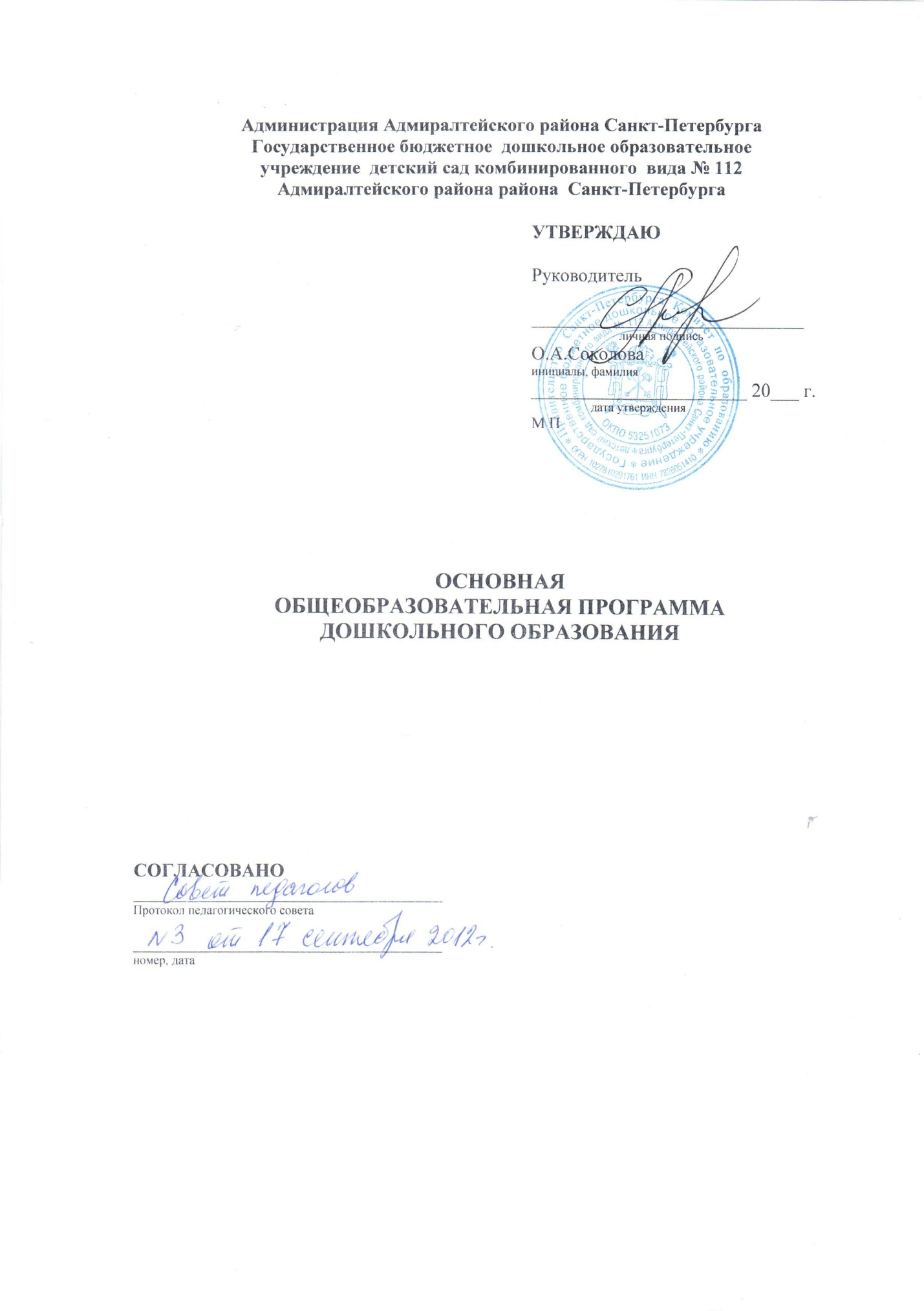 Содержание              1. Пояснительная записка1.1. Историческая справка о дошкольном образовательном учрежденииГосударственное бюджетное  дошкольное образовательное учреждение детский сад комбинированного вида  № 112 Адмиралтейского района Санкт-Петербурга  (адрес 190005г.Санкт-Петербург,ул.Егорова,д.14,литера А  , телефон 316-17-81, 712-75-34 , эл. адреcdou112@adm-edu.spb.ru) является неотъемлемой частью образовательной системы города. В своей деятельности детский сад руководствуется Уставом и нормативными документами органов управления образованием. Деятельность дошкольного образовательного учреждения в соответствии с Законом РФ «Об образовании» направлена на обеспечение права семьи на оказание ей помощи в воспитании детей дошкольного возраста, охраны и укрепления их физического и психического здоровья, развития индивидуальных способностей. (статья 18)Обеспечивает помощь семье в воспитании детей дошкольного возраста, охране и укреплении их физического и психического здоровья, развитии индивидуальных способностей.Дошкольное образование в государственном дошкольном образовательном учреждении детский сад комбинированного вида № 112  Адмиралтейского района осуществляется в соответствии с настоящей основной общеобразовательной программой дошкольного образования, разработанной на основе Закона РФ «Об образовании» (ст.14), Типового положения о ДОУ (раздел II, п.21), в соответствии с Федеральными государственными требованиями к структуре основной общеобразовательной программы дошкольного образования.Срок реализации данной программы: 5 летОсновная общеобразовательная программа может корректироваться в связи с изменениями:- нормативно-правовой базы дошкольного образования,- образовательного запроса родителей,- видовой структуры групп и др.Детский сад был построен в 1858г,капитальный ремонт в 1894 г. Учреждение расположено в встроенном здании, рассчитанном на функционирование четырех групп. Всего в учреждении открыто 4 группы. Количество детей в детском саду– 68 чел. Кроме групповых помещений в дошкольном учреждении имеется музыкальный зал, логопедические кабинеты, пищеблок, административный кабинет, медицинский кабинет.Учреждение имеет  участок с  игровым и спортивным оборудованием (песочницы, горки, игровые городки, балансиры, качалки, домики для игр), территория закрывается.Режим работы — пятидневный с 7.00 до19.00 с 12-часовым пребыванием детей в учреждении, выходные дни – суббота, воскресение. Обучение ведется на русском языке. 1.2. Возрастные и индивидуальные особенности контингента детей, воспитывающихся в образовательном учрежденииОбразовательная программа создавалась с учетом состояния здоровья воспитанников (табл.1).Таблица 1Оценка здоровья контингента детей(по состоянию на 01.09.2012)Общая численность детей -68Кроме информации о состоянии здоровья воспитанников в программе учтены возрастные и индивидуальные особенности контингента детей.Содержание и реализация Общеобразовательной программы зависит и от контингента родителей, так как они являются первыми воспитателями своих детей. В зависимости от социального статуса, образования, возраста подбираются различные формы работы с родителями по реализации Программы (табл.3).Таблица 2Сведения о семьях воспитанников(по состоянию на сентябрь 2012 г.)1.3. Приоритетные направления деятельности образовательного учреждения по реализации основной общеобразовательной программы дошкольного образованияВ основу приоритетов деятельности  детского сада были положены следующие факторы:— учет государственной политики;— особенности контингента детей и кадрового состава дошкольного учреждения;— учет запроса родителей;— особенности региона.В результате сложившейся системы работы педагогического коллектива с учетом вышеперечисленных факторов, выделены следующие приоритетные направления деятельности дошкольного учреждения по реализации Образовательной программы: образовательное учреждение проводит  коррекционную работу с детьми с  ОНР, ФФНР.Таблица 3Контингент воспитанников, с которыми проводится коррекционная работа1.4. Цели и задачи деятельности образовательного учреждения по реализации основной общеобразовательной программы дошкольного образованияДошкольное учреждение реализует примерную общеобразовательную программу « От рождения до школы », под редакцией Н.Е.Веракса, 2011 г. и ряд дополнительных программ, рекомендуемых авторами основной общеразвивающей программы, позволяющих выполнять федеральные государственные требования к структуре и условиям реализации основной общеобразовательной программы дошкольного образования.Опираясь на принципы гуманистической педагогики, главной целью педагогической деятельности по достижению эффективности реализации Программы считаем создание благоприятных условий для полноценного проживания ребенком дошкольного детства, формирование основ базовой культуры личности, всестороннее развитие психических и физических качеств в соответствии с возрастными и индивидуальными особенностями, подготовка к жизни в современном обществе, к обучению в школе, обеспечение безопасности жизнедеятельности дошкольника, коррекция речевых нарушений.Задачи педагогической деятельности определены в соответствии с Типовым положением о дошкольном образовательном учреждении и его статусом:охрана жизни, укрепление физического и психического здоровья воспитанников;создание атмосферы эмоционального комфорта, условий для самовыражения и саморазвития;обеспечение познавательно-речевого, социального, художественно-эстетического и физического развития детей;осуществление необходимой коррекции недостатков в физическом и психическом развитии воспитанников;воспитание, с учетом возрастных категорий детей, гражданственности, уважения к правам и свободам человека, любви к окружающей природе, Родине, семье;взаимодействие с семьями детей с целью обеспечения полноценного развития воспитанников;оказание консультативной и методической помощи родителям (законным представителям) по вопросам воспитания, обучения и развития детей;повышение профессионального мастерства педагогов.Кроме этого, в Программе учитываются задачи, на решение которых нацелена примерная основная общеобразовательная программа «От рождения до школы» Н.Е.Веракса :создание благоприятных условий для полноценного проживания ребенком дошкольного детствавсестороннее развитие психических и физических качеств в соответствии с возрастными особенностями формирование основ базовой культурыподготовка к жизни в современном обществеподготовка к школеобеспечение  безопасности жизнедеятельности дошкольника1.5. Особенности осуществления образовательного процесса (национально-культурные, демографические, климатические и др.)Образовательный процесс в дошкольном учреждении имеет свои специфические особенности, связанные с отличительными особенностями развития г. Санкт-Петербург.Национально-культурные особенности города.Санкт-Петербург — город многонациональный, поэтому одно из приоритетных направлений педагогического процесса — воспитание толерантного отношения к людям других национальностей, знакомство с мировой и национальной культурой нашей Родины.Символическое название города – культурная столица, т.к. в городе работают более 70 театров и творческих коллективов. В связи с этим детский сад сотрудничает с Детской филармонией, детской библиотекой №!! Адмиралтейского  района.Петербург - это город музеев, архитектурных ансамблей. Образовательная программа включает в себя систему экскурсионной работы, которая с использованием возможностей Санкт–Петербурга значительно расширяет содержание и средства деятельности воспитателей. Данная работа создает благоприятные условия для формирования нравственно-духовной культуры детей. Ежемесячно проходят встречи детей с Детским театром « На Неве» и артистами различных театров Санкт-Петербурга. Программа включает в себя систему экскурсионной работы, которая с использованием возможностей г.Санкт-Петербурга, значительно расширяет содержание и средства деятельности воспитателей. Данная работа создает благоприятные условия для формирования нравственно-духовной культуры детей. Климатические особенности городаКлимат Санкт-Петербурга характеризуется умеренно-теплым влажным летом и умеренно-холодной зимой, в городе недостаточное количество солнечных дней и повышенная влажность воздуха, поэтому в зимний период в детском саду используются разные виды закаливания детей. Режим пребывания детей в учреждении гибкий. При организации педагогического процесса учитывается состояние здоровья детей, используется индивидуальный подход. В теплое время при благоприятных погодных условиях жизнедеятельность детей преимущественно организуется на открытом воздухе. Демографические особенности городаВ связи с увеличением рождаемости в Санкт-Петербурге дошкольные учреждения переполнены детьми, наблюдается дефицит педагогических кадров. В соответствии с ФГТ совместная деятельность взрослых и детей организуется с учетом интеграции образовательных областей, используется комплексно-тематический принцип планирования воспитательно-образовательного процесса, для повышения эффективности образовательного процесса используются современные образовательные технологии.Социальные особенности городаСоциальный статус родителей воспитанников разнообразный. При планировании педагогического процесса учитывается статус семьи, наличие старшего поколения (бабушек, дедушек), учитывается уровень взаимоотношений ребенка и взрослых. В условиях современного «кризиса семьи» в образовательную программу включены совместные проекты для всей семьи.Низкий уровень доходов некоторых семей воспитанников способствует тому, что они не могут выделить средства своим детям на посещение театра, цирка или музея. Образовательная программа учитывает это и предусматривает  мероприятия социальных партнеров на территории ДОУ. Экологические особенности городаОсновной экологической проблемой, требующей решения в настоящее время в Санкт-Петербурге, является снижение уровня техногенного загрязнения, так как значительная часть предприятий города и региона использует устаревшие оборудование и технологию. Такая экологическая обстановка влияет на здоровье всех жителей города. В образовательную программу детского сада включены оздоровительные мероприятия по снижению экологических рисков для здоровья детей: очищение воздуха, воды, введение в рацион продуктов, выводящих из организма тяжелые металлы и прочие мероприятия. Педагогический коллектив в первую очередь направляет свою работу на охрану и укрепление здоровья воспитанников, создание условий для их всестороннего развития. 1.6. Принципы и подходы к формированию ПрограммыПрограмма ДОУ рассматривается как модель организации образовательного процесса, ориентированного на личность воспитанника и учитывающая вид учреждения, а также приоритетные направления деятельности. Она определяет содержание и организацию образовательного процесса для детей дошкольного возраста и направлена на формирование общей культуры, развитие физических, интеллектуальных и личностных качеств, формирование предпосылок учебной деятельности, обеспечивающих социальную успешность, сохранение и укрепление здоровья детей дошкольного возраста, коррекцию недостатков в физическом и (или) психическом развитии детей. Данная программа характеризует специфику содержания образования и особенности организации образовательного процесса. Общеобразовательная программа служит внутренним образовательным стандартом, определяющим эффективность образовательной деятельности  на основе реализуемого содержания, форм и средств организации работы с детьми. Программа обеспечивает построение целостного педагогического процесса, направленного на полноценное, всестороннее развитие ребенка: физическое, познавательно-речевое, социально-личностное, художественно-эстетическое. Программа дошкольного учреждения включает в себя все основные моменты жизнедеятельности детей с учетом приоритетных видов детской деятельности в каждом возрастном периоде. При написании данной программы учитывались государственные и региональные требования, особенности социума, запросы родителей и особенности контингента воспитанников, создавалась собственная нетрадиционная модель организации воспитания, образования и развития дошкольников.При отборе содержания образования мы ориентировались на две основные тенденции в современном российском образовании — вариативность и стандартизацию образования. Образовательная программа ДОУ:– соответствует принципу развивающего образования, целью которого является развитие ребенка;– сочетает принципы научной обоснованности и практической применимости;– соответствует критериям полноты, необходимости и достаточности;– обеспечивает единство воспитательных, развивающих и обучающих целей и задач процесса образования детей дошкольного возраста, в процессе реализации которых формируются такие знания, умения и навыки, которые имеют непосредственное отношение к развитию детей дошкольного возраста;– строится с учетом принципа интеграции образовательных областей в соответствии с возрастными возможностями и особенностями воспитанников, спецификой и возможностями образовательных областей;– основывается на комплексно-тематическом принципе построения образовательного процесса;– предусматривает решение программных образовательных задач в совместной деятельности взрослого и детей и самостоятельной деятельности детей не только в рамках непосредственно образовательной деятельности, но и при проведении режимных моментов в соответствии со спецификой дошкольного образования; – предполагает построение образовательного процесса на адекватных возрасту формах работы с детьми. Основной формой работы с детьми дошкольного возраста и ведущим видом деятельности для них является игра. Программа разработана на переходный период (до утверждения примерной общеобразовательной программы), при необходимости будет ежегодно корректироваться педагогами в соответствии с реальными условиями.Образовательная деятельность осуществляется в различных видах детской деятельности: игровой, коммуникативной, трудовой, познавательно-исследовательской, продуктивной, музыкально-художественной, двигательной активности, чтения в процессе совместной и самостоятельной деятельности детей, включая взаимодействие с семьей и социумом по реализации основной общеобразовательной программы дошкольного учреждения.Отбор содержания, организационных форм, методов и технологий осуществляется в соответствии с возрастными и индивидуальными особенностями детей, миссией дошкольного учреждения, его нормативно-правовым статусом.Образовательная программа ДОУ состоит из двух частей: обязательной и формируемой участниками образовательного процесса. Обязательная часть обеспечивает достижение воспитанниками готовности к школе, а именно необходимый и достаточный уровень развития ребенка для успешного освоения им основных общеобразовательных программ начального общего образования.Часть программы, формируемая участниками образовательного процесса отражает принцип влияния индивидуального и дифференцированного подхода на развитие интересов и способностей ребенка, являющимися основой для раскрытия его творческого потенциала через организацию дополнительных бесплатных образовательных услуг в ДОУ. Дополнительная часть программы отражает систему работы педагогического коллектива по обеспечению охраны жизни и укрепления здоровья детей, проведению коррекции речи, коррекционной работы со слабослышащими детьми и детьми  с задержкой психического развития.Результатом реализации образовательной программы детского сада должна стать готовность ребенка к дальнейшему всестороннему развитию, психологическая готовность к школьному обучению, будет заложена основа патриотического и гражданского воспитания, сформировано умение заботиться о своем здоровье и понимать важность здорового образа жизни. Глава 2.Организация режима пребывания детей в образовательном учреждении.2.1. Описание ежедневной организации жизни и деятельности детей в зависимости от их возрастных и индивидуальных особенностей и социального заказа родителей, предусматривающая личностно-ориентированные подходы к организации всех видов детской деятельностиПребывание детей в дошкольном учреждении определяется режимом дня воспитанников по возрастным группам, который включает в себя совместную деятельность (непосредственно-образовательную деятельность и образовательную деятельность в режимных моментах), самостоятельную деятельность детей, взаимодействие с семьей. Кроме этого, в ежедневной организация жизнедеятельности детей реализуются режим двигательной активности и режим питания. Режим дня корректируется в соответствии с разработанной в учреждении системой физкультурно-оздоровительной работы. Режим дняРежимы дня (табл. 5) в разных возрастных группах разработаны на основе санитарно-эпидемиологических правил и нормативов СанПиН 2.4.1.2660-10 «Санитарно-эпидемиологические требования к устройству, содержанию и организации режима работы в дошкольных организациях», изменений к ним (СанПиН 2.4.1.2791-10) и скорректированы с учетом ФГТ к структуре основной общеобразовательной программы дошкольного образования.Ежедневная организация жизни и деятельности детей строится на основе учета возрастных и индивидуальных особенностей и социального заказа родителей и предусматривает личностно-ориентированный подход к организации всех видов детской деятельности.Таблица 4  Режим дняхолодный период годаРежим дня                     Таблица 5.(Щадящий) В учреждении используются разные режимы дня: общий, адаптационный/щадящий, оздоровительный, в зимний/летний период времени.Организация двигательного режима Одним из многообразных факторов, влияющих на состояние, здоровья и развитие ребенка-дошкольника, является двигательная активность (ДА). Благоприятное воздействие на организм может быть оказано только в том случае, если ее уровень находится в пределах оптимальных величин. Двигательный режим включает в себя разные виды занятий по физической культуре и самостоятельную деятельность, в которых четко прослеживаются локомоторные действия детей.В связи с учетом особенностей ДА детей дошкольного возраста в ДОУ разработана рациональная модель двигательной активности                                                                                    Таблица 6.Двигательный режим детей старшего дошкольного возраста (5-7 лет) в программе «От рождения до школы »Таблица __7Организация совместной деятельности в месяц/годПри разработке режима ДА учитывали следующие факторы:— удовлетворение детьми биологической потребности в двигательной активности;— рациональное содержание двигательной деятельности, основанное на оптимальном соотношении разных видов занятий, подобранных с учетом возрастных и индивидуальных особенностей;— двигательная активность должна соответствовать опыту ребенка, интересам, желаниям, функциональным возможностям организма, что составляет основу индивидуального подхода; — оптимизация ДА за счет дополнительных видов занятий двигательного характера с использованием нетрадиционных методик.Режим питанияОрганизация питания — немаловажный компонент в системе жизнедеятельности ДОУ. Для соблюдения правильного питания учитываем три условия:1. Наличие в пище необходимых ингредиентов в соответствии с требованиями СанПиН. 2. Сохранение и укрепление здорового пищеварительного тракта, а также наличие в нем всех ферментов для переработки пищи.3. Рациональный режим питания, включающий: — технологию приготовления пищи;— рациональное приготовление пищи в течение дня.В ДОУ 4  разовое сбалансированное питание в соответствии с требованиями СанПиН. Физкультурно-оздоровительная работа в ДОУЗдоровье является важнейшим показателем, отражающим основные биологические характеристики ребенка. Профилактическая работа в дошкольном учреждении представляет собой комплекс медико-педагогических мероприятий, направленных на раннее выявление отклонений в состоянии физического и психического развития ребенка, коррекцию выявленной патологии, а также на предупреждение рецидивов хронического заболевания.В ДОУ разработана система физкультурно-оздоровительной работы, включающая в себя организацию работы с детьми, организацию работы с кадрами, взаимосвязь с родителями, взаимосвязь со сторонними организациями (табл. 8).Таблица _8Система физкультурно-оздоровительной работы на учебный годII.2.2 Проектирование воспитательно- образовательного процесса в соответствии с контингентом воспитанников, их индивидуальными и возрастными особенностями.Образовательный процесс в детском саду предусматривает решение программных образовательных задач в рамках непосредственно образовательной деятельности и при проведении режимных моментов и включает в себя:- совместную взросло- детскую (партнерскую) деятельность;- свободную самостоятельную деятельность детей.      В первом блоке содержание организуется комплексно- тематически, во втором- в           соответствии с традиционными видами детской деятельности.Образовательный процесс в ДОУ строится:- на адекватных возрасту формах работы с детьми, максимальном развитии всех специфических детских видов деятельности и, в первую очередь, игры как ведущего вида деятельности ребенка- дошкольника;- на использовании современных личностно-ориентированных технологий, направленных на партнерство, сотрудничество и сотворчество педагога и ребенка.Совместная деятельность предполагает индивидуальную, подгрупповую и групповую формы организации образовательной работы с воспитанниками. Она строится на:- субъектной (партнерской, равной) позиции взрослого и ребенка;- диалогическом (а не монологическом) общении взрослого с детьми;- продуктивном взаимодействии ребенка со взрослыми и сверстниками;- партнерской форме организации образовательной деятельности (возможности свободного размещения, перемещения, общения детей и др.)Занятия, регламентированные реализуемой в ДОУ программой « От рождения до школы» Н.Е.Вераксаорганизуются как совместная интегрированная деятельность педагогов с детьми, которая включает различные виды детской деятельности: игру, чтение (восприятие), общение, продуктивную, двигательную, музыкально- художественную, познавательно-исследовательскую и др.Расписание непосредственно образовательной деятельности, проводимой педагогами с детьми, при работе по пятидневной неделе, разработано в соответствии максимально допустимым объемом разных возрастных групп, включая реализацию дополнительных образовательных программ.Максимально допустимый объем недельной образовательной нагрузки, включая реализацию дополнительных образовательных программ, для детей дошкольного возраста составляет:- во второй младшей группе (дети четвертого года жизни)- 2 часа 45 минут,- в средней группе (дети пятого года жизни)- 4 часа,- в старшей группе (дети шестого года жизни)- 6 часов 15 минут,- в подготовительной группе (дети седьмого года жизни)- 8 часов 30 минут.Продолжительность непрерывной непосредственно образовательной деятельности для детей:- во второй младшей группе (дети четвертого года жизни)- не более 15 минут,- в средней группе (дети пятого года жизни)- не более 20 минут,- в старшей группе (дети шестого года жизни)- не более 25 минут,      - в подготовительной группе (дети седьмого года жизни)- не более 30 минут.Максимально допустимый объем образовательной нагрузки в первой половине дня в младшей и средней группах не превышает 30 и 40 минут, а в старшей и подготовительной 1 час 15 минут и 1,5 часа соответственно. В середине времени, отведенного на непрерывную образовательную деятельность, проводится физкультминутка. Перерыв между периодами непрерывной образовательной деятельности- не менее 10 минут.Непосредственно образовательная деятельность с детьми старшего дошкольного возраста осуществляется в первой и во второй половине дня (после дневного сна- не чаще 2-3 раз в неделю).Непосредственно образовательная деятельность физкультурно- оздоровительного и эстетического цикла занимает не менее 50% общего времени, отведенного на непосредственно образовательную деятельность.Образовательный процесс ГДОУ строится:      - на использовании современных личностно-ориентированных технологий, направленных на партнерство, сотрудничество и сотворчество педагога и ребенка,-     на адекватных возрасту формах работы с детьми, максимальном развитии всех специфических детских видов деятельности и, в первую очередь, игры как ведущего вида деятельности ребенка-дошкольника.Содержание Образовательной программы реализуется с учетом принципа интеграции образовательных областей и комплексно-тематического принципа построения воспитательно- образовательного процесса, который предусматривает объединение комплекса различных видов специфических детских деятельностей вокруг единой темы.- В качестве «видов тем» могут выступать: организующие моменты, тематические недели, события, реализация проектов, сезонные явления в природе, праздники, традиции и др.- Примерный цикл тем, разрабатываемый для каждой возрастной группы на учебный год, может корректироваться в связи с актуальными событиями, значимыми для группы/ детского сада/ города; интересами детей и др.- Такой подход обеспечивает целостное представление детей об окружающем мире, возможность освоения информации через разные каналы восприятия: зрительный, слуховой, кинестетический.- Освоение детьми определенного содержания завершается организацией кульминационного момента, итогового события: досуга, праздника, выставки, спектакля, встречи с интересными людьми, презентации детских проектов и др.- Это повышает мотивированность детской деятельности; способствует развитию самостоятельности, инициативности, активности дошкольников; обеспечивает снижение психологических нагрузок на детей при усилении развивающего эффекта образовательного процесса.Планирование содержания представляет собой взаимосвязанную цепочку введения детей в рассматриваемую тему (явление), ее освоение в процессе:- непосредственно образовательной деятельности педагога с детьми и образовательной деятельности в режимных моментах;- апробирования полученной информации, жизненного опыта в самостоятельной детской деятельности в условиях развивающей предметной среды группы, стимулирующей процессы саморазвития ребенка, его творческие проявления.Комплексно- тематическое планирование осуществляется на основе изучения содержания реализуемой комплексной программы» От рождения до школы» Н.Е.Веракса, актуальных интересов детей, календаря праздников и праздничных дат на текущий год, методических рекомендаций к «Этнокалендарю Санкт-Петербурга».Самостоятельная деятельность предполагает свободную деятельность воспитанников в условиях созданной педагогами (в том числе совместно с детьми) предметно- развивающей образовательной среды и:- обеспечивает выбор каждым ребенком деятельности по интересам;- позволяет ему взаимодействовать со сверстниками или действовать индивидуально;- содержит в себе проблемные ситуации и направлена на самостоятельное решение ребенком разнообразных задач;- позволяет на уровне самостоятельности освоить (закрепить, апробировать) материал, изучаемый в совместной деятельности со взрослым.Подбор оборудования осуществляется в соответствии с традиционными видами детской деятельности, которые в наибольшей степени способствуют решению развивающих задач на этапе дошкольного детства: игровой, продуктивной, познавательно- исследовательской, двигательной.III   Содержание психолого-педагогической работы по освоению детьми образовательных областей    В настоящее время (до выхода Примерной основной общеобразовательной программы дошкольного образования) можно выделить 2 варианта работы ДОУ:1) ДОУ работает по одной из комплексных программ, имеющих гриф «Допущено Минобразования и науки России» и рекомендовано к использованию в работе с дошкольниками;2) Воспитательно- образовательный процесс выстраивается на основе сочетания одной комплексной и одной или нескольких парциальных программ, обеспечивающих развитие детей по основным ведущим линиям ( физической, социально- личностное, художественно- эстетическое, познавательно-речевое).С целью оптимального комплексирования программ и аргументированного методического обеспечения педагогического процесса необходимо провести сравнительный анализ содержания психолого- педагогической работы по освоению детьми образовательных областей (ФГТ) и соответствующих разделов реализуемой в ДОУ комплексной программы.•	До выхода Примерных основных общеобразовательных программ дошкольного образования образовательный процесс ГДОУ строится на основе:- ФГТ к структуре основной общеобразовательной программы дошкольного образования,- Комплексной программы дошкольного образования: От рождения до школы Н.Е.Веракса.Содержание Образовательной программы включает совокупность образовательных областей, которые обеспечивают разностороннее развитие детей с учетом их возрастных и индивидуальных особенностей по основным направлениям- физическому, социально-личностному, познавательно-речевому и художественно-эстетическому и обеспечивает достижение воспитанниками готовности к школе.•	Психолого-педагогическая работа по освоению детьми образовательных областей обеспечивается использованием следующих программ, технологий и методических пособий.№	Образовательные области	Основные образовательные программы (комплексные, парциальные)	Технологии,методические пособия1	Физическая культура	 «От рождения до школы»Веракса Н.Е.«Красота и здоровье в мире музыки и движений»- Е.О.Морозова- СПб, 2008	- «Танцевать могут все»- Назарова, - «Ритмическая мозаика»- Буренина2	Здоровье	«От рождения до школы»Веракса Н.Е.«Здоровье»- В.Г.Алямовская«Основы безопасности детей дошкольного возраста»/ Н.Н.Авдеева, О.Л.Князева, Р.Б.Стеркина- М, 2005Рекомендована МО РФ	Аверина И.Е. «Физминутки и динамические паузы в ДОУ»- М, 2008Латохина Л.И. «Творим здоровье души и тела»Подольская Е.И. «Профилактика плоскостопия»- Москва, 20093	Познание	«От рождения до школы»Веракса Н.Е.Образовательная программа «Развитие творческого мышления дошкольников средствами теории решения изобретательских задач» «По ступенькам ТРИЗ»- Кислов А.В., Пчелкина Е.Л.- СПб, 2009	Дыбина О.В. «Занятия по ознакомлению с окружающим миром»- Москва, 2008Николаева С.Н. «Экологическое воспитание дошкольников»- Москва, 2002Соломенникова О.А. «Занятия по формированию элементарных экологических представлений»- Москва, 2008«Мир природы и ребенок» под ред. Л.М.Маневцевой, П.Г.Саморуковой- СПб, 2003Метлина Л.С. «Математика в детском саду»- 1984Пономарева И.А. «Занятия по формированию элементарных математических представлений»- Москва, 2009Соловьева Е., Царенко Л. «Наследие. И быль, и сказка»- Москва, Обруч, 20114	Коммуникация	«От рождения до школы»Веракса Н.Е.	ВВ. Гербова «Занятия по развитию речи»- Москва, 2008А.М.Бородич «Методика развития речи детей»- Москва, 1974«Учимся играть и сотрудничать» учебно-методическое пособие для детей и родителей, под редакцией Е.Е.Алексеевой, И.А Хоменко- СПб, РГПУ им.Герцена, 2009«Учимся играть и дружить» учебно-методическое пособие для педагогов ДОУ, под редакцией Е.Е.Алексеевой, И.А Хоменко- СПб, РГПУ им.Герцена, 20095	Чтение художественной литературы	«От рождения до школы»Веракса Н.Е.	Сорокина Н.Д. «Сценарии театральных кукольных занятий»- Москва, 2004Сорокина Н.Д., Миланович М. «Кукольный театр для самых маленьких»- Москва, «Линка-пресс», 2009Богомолова Ю.П. «Кукольный театр детям»- Москва, 20076	Музыка	«От рождения до школы»Веракса Н.Е.	«Камертон» программа музыкального образования детей раннего и дошкольного возраста- Э.Костина, «Линка-Пресс», Москва, 2008Радынова О.П. «Песня, танец, марш»- Москва, 2009Евсеева Ю.В. «До-ре-ми-фа-солька»- СПб, 20097	Художественное творчество	«От рождения до школы»Веракса Н.Е.Программа художественного воспитания, обучения и развития детей 2-7 лет «Цветные ладошки»- И.А.Лыкова- Москва, 2007	Фатеева А.А. «Рисуем без кисточки»- Ярославль, 2004Вохринцева С.: «Дымковская игрушка», «Гжель», «Городецкая роспись», «Хохлома»Н.А.Курочкина: «Знакомим с натюрмортом», «Знакомим с пейзажной живописью», «Знакомим с портретной живописью»8	Социализация	«От рождения до школы»Веракса Н.Е.	Губанова Н.Ф. «Развитие игровой деятельности»- Москва, 2009«Учимся играть и сотрудничать» учебно-методическое пособие для детей и родителей, под редакцией Е.Е.Алексеевой, И.А Хоменко- СПб, РГПУ им.Герцена, 2009«Учимся играть и дружить» учебно-методическое пособие для педагогов ДОУ, под редакцией Е.Е.Алексеевой, И.А Хоменко- СПб, РГПУ им.Герцена, 2009Соловьева Е., Царенко Л. «Наследие. И быль, и сказка»- Москва, Обруч, 20119	Труд	«От рождения до школы»Веракса Н.Е.	Николаева С.Н. «Экологическое воспитание дошкольников»- Москва, 200210	Безопасность	«От рождения до школы»Веракса Н.Е.	Майорова Ф.С. «Изучаем дорожную азбуку»- Москва, «Скрипторий 2003», 2009Методическое обеспечение основных образовательных программ ГДОУБиблиотека «Программы « От рождения до школы» Н.Е.Веракса- программа,- методические рекомендации,- воспитание и обучение во II младшей группе детского сада,- воспитание и обучение в средней группе детского сада,- воспитание и обучение в старшей группе детского сада,- воспитание и обучение в подготовительной группе детского сада,- Максаков А.И. «Воспитание звуковой культуры речи у дошкольников»,- Евдокимова Е.С., Додокина Н.В., Кудрявцева Е.А. «Детский сад и семья»,- Комарова Т.С. «Детское художественное творчество»,- Веркаса Н.Е «Диагностика готовности к школе (методика)»,- Теплюк С.Н. «Занятия на прогулке с малышами (3-4 года)»,- Куцакова Л.В. «Конструирование и ручной труд в детском саду»,- Зацепина М.Б. «Музыкальное воспитание»,- Зацепина М.Б., Антонова Т.В. «Народные праздники в детском саду»,- Петрова В.И., Стульник Т.Д. «Нравственное воспитание в детском саду»,- Дыбина О.В. «Педагогическая диагностика компетентностей дошкольников»,- Зацепина М.Б., Антонова Т.В. «Праздники и развлечения»,- Соломенкова О.А. «Радость творчества»,- Максаков А.И. «Развитие правильной речи ребенка в семье»,- Веракса Н.Е., Веракса А.Н. «Развитие ребенка в дошкольном детве»,- Гербова В.В. «Развитие речи в детском саду»,- Куцакова Л.В. «Творим и мастерим. Ручной труд в детском саду и дома»,- Комарова Т.С., Куцакова Л.В., Павлова Л.Ю. «Трудовое воспитание в детском саду»,- Степаненкова Э.Л. «Физическое воспитание в детском саду»,- Комарова Т.С. «Занятия по ИЗО деятельности во 2 младшей группе»- Комарова Т.С. «Занятия по ИЗО деятельности в средней группе»- Комарова Т.С. «Занятия по ИЗО деятельности в старшей группе»- Дыбина О.В. «Занятия по ознакомлению с окружающим миром во 2 младшей группе»- Гербова В.В. «Занятия по развитию речи в 1 младшей группе»- Гербова В.В. «Занятия по развитию речи во 2 младшей группе»- Пензулаева Л.И. «Физкультурные занятия с детьми 3-4 лет»- Пензулаева Л.И. «Физкультурные занятия в детском саду. Средняя группа»- Пензулаева Л.И. «Физкультурные занятия в детском саду. Старшая группа»- Соломенникова О.А. «Занятия по формированию элементарных экологических представлений в 1 младшей группе»- Соломенникова О.А. «Занятия по формированию элементарных экологических представлений во 2 младшей группе»      - Керзакова «Занятия по конструированию в средней группе»- Керзакова «Занятия по конструированию в старшей группе»- Керзакова «Занятия по конструированию в подготовительной группе»- Гербова В.В. «Занятия по развитию речи в средней группе»- Варенцова Н.С. «Обучение дошкольников грамоте 3-7 лет»- Зацепина М.Б. «Культурно-досуговая деятельность в детском саду 3-7 лет»- Губанова Н.Ф. «Игровая деятельность в детском саду 3-7 лет»- Зацепина М.Б. «Дни воинской славы 5-7 лет»- Дыбина О.В. «Ребенок и окружающий мир 3-7 лет»- Соломенникова О.А. «Экологическое воспитание в детском саду 3-7 лет»- Губанова Н.Ф. «Развитие игровой деятельности во 2 младшей группе»- Пономарева И.А. «Занятия по формированию элементарных математических представлений во 2 младшей группе»- Пономарева И.А. «Занятия по формированию элементарных математических представлений в старшей группе»- Веракса А.Н. «Индивидуальная психологическая диагностика ребенка 5-7 лет»- Куцакова Л.В. «Нравственно-трудовое воспитание в детском саду 3-7 лет»Методическое обеспечение программы «Основы безопасности детей дошкольного возраста» (Н.Н.Авдеева, О.Л.Князева, Р.Б.Стеркина):- Авдеева Н.Н., Князева О.Л., Стеркина Р.Б. Безопасность. Программно-методические материалы по развитию социально-коммуникативных навыков и безопасного поведения детей дошкольного возраста. 2000-2003, Детство-Пресс- Стеркина Р.Б. Основы безопасности детей дошкольного возраста. Учебно-наглядное (демонстрационное) пособие по формированию навыков умения вести себя безопасно при общении с другими людьми, сверстниками во время игр, на улицах города и в домашней обстановке. 2000, Просвещение- Авдеева Н.Н., Князева О.Л., Стеркина Р.Б. Безопасность. Комплект иллюстрированных (раздоточных) альбомов №1,2,3,4 по ознакомлению детей старшего дошкольного возраста с правилами безопасного поведения на улице города, в природе, дома, при общении с незнакомыми людьми. 2001-2003, Детство-Пресс•	Решение программных образовательных задач предусматривается в совместной деятельности взрослого и детей и самостоятельной деятельности детей не только в рамках непосредственно образовательной деятельности, но и при проведении режимных моментов в соответствии со спецификой дошкольного образования.•	Задачи психолого-педагогической работы по формированию физических, интеллектуальных и личностных качеств детей решаются интегрировано в ходе освоения всех образовательных областей наряду с задачами, отражающими специфику каждой образовательной области.3.2Содержание образовательных областей.Область «Познание»Цель: развитие у детей познавательных интересов, интеллектуальное развитие детей через решение следующих задач:- сенсорное развитие;- развитие познавательно- исследовательской и продуктивной (конструктивной) деятельности;- формирование элементарных математических представлений;- формирование целостной картины мира, расширение кругозора детей. Режимные моменты	Совместная деятельность с педагогом	Самостоятельная деятельность детей	Интеграция с другими образовательными областями	Совместная деятельность с семьейРассматривание, обследование, наблюдение. Решение проблемных ситуаций, занимательных задач.Рассказ, свободное общение.	Рассматривание, обследование, наблюдение. Опыты, игры- экспериментирования, исследования.Творческие задания и упражнения.Игры- путешествия.Поисково- исследовательские проекты.Решение проблемных ситуаций, занимательных задач.Создание коллекций, макетов, тематических альбомов, коллажей, кроссвордов, стенгазет.Оформление тематических выставок, уголка природы.Создание символов, схем, чертежей, алгоритмов, макетов, моделей.Конструирование.Дидактические, развивающие интеллектуальные игры.Рассказы детям об интересных фактах и событиях; беседы, свободное общение.Просмотр и обсуждение мультфильмов, видеофильмов, детских телепередач.Чтение, рассматривание и обсуждение познавательных книг и детских иллюстрированных энциклопедий.Ведение «копилки вопросов».	Рассматривание, обследование, наблюдение.Опыты, игры- экспериментирования, исследования.Сюжетно- ролевые, режиссерские, строительно-конструктивные, дидактические, развивающие интеллектуальные игры.Поиск ответов на вопросы в детских иллюстрированных энциклопедиях.	«Коммуникация» (свободное общение в процессе познавательно-исследовательской и продуктивной деятельности).Формирование целостной картины мира и расширение кругозора в ходе освоения других образовательных областей:«Чтение художественной литературы»; «Здоровье» (представления о здоровом образе жизни);«Социализация» (представления о себе, семье, обществе, государстве, мире);«Труд» (представления о труде взрослых и собственной трудовой деятельности);«Безопасность» (представления о безопасности собственной жизнедеятельности и безопасности окружающего мира природы);«Музыка» и «Художественное творчество» (приобщение к музыкальному и изобразительному искусству)	Вовлечение родителей в образовательный процесс ДОУ:- «Гость группы» (встречи с интересными людьми),- совместные досуги интеллектуального характера (конкурсы, игры-викторины),- совместные поисково- исследовательские проекты.Психолого-педагогическое просвещение через организацию активных форм взаимодействия педагогов- детей- родителей:- игротеки,- вечера вопросов и ответовОбласть «Здоровье»Цель: охрана здоровья детей и формирование основы культуры здоровья через решение следующих задач:- сохранение и укрепление физического и психического здоровья детей,- воспитание культурно-гигиенических навыков,- формирование начальных представлений о здоровом образе жизниРежимные моменты	Совместная деятельность с педагогом	Самостоятельная деятельность детей	Интеграция с другими образовательными областями	Совместная деятельность с семьейРассматривание иллюстраций.Наблюдение.Ситуативные разговоры с детьми; решение проблемных ситуаций.Свободное общение о ЗОЖ.Комплексы закаливающих процедур (воздушные ванны, ходьба босиком по ребристым дорожкам, полоскание горла и др.)Гимнастика (утренняя, бодрящая, дыхательная) Использование приемов самомассажа.	Рассказы, беседы.Чтение, рассматривание и обсуждение познавательных книг о здоровье и ЗОЖ человека.Игровые задачи и проблемные ситуации.Дидактические игры.Создание коллажей, тематических выставок о ЗОЖ.Цикл игр-занятий «Познай себя» и «Уроки здоровья для дошкольников».	Рассматривание иллюстраций. Настольно-печатные игры.Сюжетно-ролевые игры «Доктор», «Больница», «Зоолечебница».	«Познание» (формирование целостной картины мира, расширение кругозора в части представлений о здоровье и ЗОЖ человека).«Социализация» (формирование первичных ценностных представлений о здоровье и ЗОЖ человека, соблюдение элементарных общепринятых норм и правил поведения в части ЗОЖ).«Безопасность» (формирование основ безопасности собственной жизнедеятельности, в том числе здоровья).«Коммуникация» (развитие свободного общения со взрослыми и детьми по поводу здоровья и ЗОЖ человека).«Художественное творчество» (использование средств продуктивных видов деятельности для обогащения и закрепления содержания области «Здоровье»).«Труд» (накопление опыта здоровьесберегающего поведения в труде, освоение культуры здорового труда).«Чтение художественной литературы» (использование художественных произведений для обогащения и закрепления содержания области «Здоровье»)	Вовлечение родителей в образовательный процесс ДОУ:- «Гость группы» (встречи с интересными людьми: врачами, спортсменами и др.);- совместные досуги («Папа, мама, я- здоровая семья»);- семейные проекты («Наш выходной», «Как я провел лето», «Во саду ли, в огороде» и др.).Психолого-педагогическое просвещение через организацию активных форм взаимодействия:- вечера вопросов и ответов (Энциклопедия здоровья ребенка),- устные педагогические журналы («Тайны здоровой пищи», «Зарядка, которую хочется делать», «Совы и жаворонки»)Область «Физическая культура»Цель: формирование у детей интереса и ценностного отношения к занятиям физической культурой, гармоничное физическое развитие через решение следующих задач:- развитие физических качеств (скоростных, силовых, гибкости, выносливости и координации);- накопление и обогащение двигательного опыта детей (овладение основными движениями);- формирование у воспитанников потребности в двигательной активности и физическом совершенствованииРежимные моменты	Совместная деятельность с педагогом	Самостоятельная деятельность детей	Интеграция с другими образовательными областями	Совместная деятельность с семьейСвободное общение, ситуативные разговоры с детьми о физической культуре и спорте.Рассматривание иллюстраций.Пальчиковые игры.Игры и упражнения под тексты стихотворений, потешек, считалок.Подвижные игры.Игры-имитации, хороводные игры.Физминутки и динамические паузы.Закаливающие процедуры (н-р, ходьба босиком по ребристым дорожкам)	Рассказы, беседы, чтение и обсуждение познавательных книг о физкультуре и спорте.Рассматривание иллюстраций.Игровые беседы с элементами движений.Физические упражнения.Подвижные игры, игры с элементами спорта, игры-соревнования. Игры- имитации, хороводные игры.Дидактические игры.Пальчиковые игры.Ритмическая гимнастика, игры и упражнения под музыку.Игры и упражнения под тексты стихотворений, потешек, считалок.Физкультурные занятия (сюжетные, тематические, комплексные, контрольно-диагностические, учебно-тренирующего характера).Физкультурные досуги и праздники.Изготовление элементарных физкультурных пособий: флажков, мешеней для метания и др.	Рассматривание иллюстраций о физической культуре и спорте.Настольно- печатные игры.Подвижные игры с элементами спорта. Игры-имитации, хороводные игры.Физические упражнения.Отражение впечатлений о физкультуре и спорте в продуктивных видах деятельности.Двигательная активность во всех видах самостоятельной деятельности детей.	«Здоровье» (решение общей задачи по охране жизни и укреплению физического и психического здоровья).«Музыка» (развитие музыкально-ритмической деятельности на основе основных движений и физических качеств).«Познание» (расширение кругозора в части представлений о физкультуре и спорте).«Коммуникация» (развитие свободного общения со взрослыми и детьми на темы о физической культуре и спорте; подвижные игры с речевым сопровождением).«Социализация» (приобщение к ценностям физической культуры; формирование первичных представлений о себе, собственных двигательных возможностях и особенностях; приобщение к элементарным общепринятым нормам и правилам взаимоотношения со сверстниками и взрослыми в совместной двигательной активности; поощрение проявления смелости, находчивости, взаимовыручки, выдержки и пр.)«Труд» (накопление опыта двигательной активности; расстановка и уборка физкультурного инвентвря и оборудования).«Безопасность» (формирование навыков безопасного поведения в подвижных и спортивных играх, при использовании спортивного инвентаря).«Художественное творчество» (оформление физкультурного уголка, изготовление детьми элементарных физкультурных пособий и т.д.)	Вовлечение родителей в образовательный процесс ДОУ:- «Гость группы» (встречи с интересными людьми: спортсменами, учителем физкультуры в школе, тренером спортивного кружка и др.)- физкультурные досуги и праздники,- семейные проекты (например, «Папа, мама, я- спортивная семья»).Психолого-педагогическое просвещение через организацию активных форм взаимодействия:- вечера вопросов и ответов,- устные педагогические журналыи др.Область «Социализация»Цель: освоение первоначальных представлений социального характера и включение детей в систему социальных отношений через решение следующих задач:- развитие игровой деятельности детей;- приобщение к элементарным общепринятым нормам и правилам взаимоотношения со сверстниками и взрослыми (в том числе моральными);- формирование гендерной, семейной, гражданской принадлежности, патриотических чувств, чувства принадлежности к мировому сообществу.Режимные моменты	Совместная деятельность с педагогом	Самостоятельная деятельность детей	Интеграция с другими образовательными областями	Совместная деятельность с семьейПодвижные игры.Игры- имитации, хороводные игры.Дидактические игры.Ситуативные разговоры, педагогические ситуации, ситуации морального выбора.	Совместные с воспитателем и сверстниками игры:- сюжетно-ролевые,- режиссерские,- театрализованные, - строительно-конструктивные,- дидактические,- подвижные.Игры- путешествия.Народные игры, песни, танцы.Специальные игры на развитие коммуникации.Рассказы и беседы социально- нравственного характера.Ситуативные разговоры, педагогические ситуации, ситуации морального выбора.Свободное общение.Прослушивание песен о дружбе с последующей беседой.Чтение и обсуждение рассказов, сказок, стихов, пословиц и поговорок.Рассматривание иллюстраций.Создание тематических коллажей, альбомов, выставок: «Клуб путешественников», «Россия- наш общий дом» и др.Создание коллекций открыток «Куклы в национальных костюмах разных народов» и др.Просмотр и обсуждение мультфильмов, видеофильмов, телепередач.Наблюдения.Экскурсии.Проектная деятельность: «Мы живем в России», «Мы так похожи/Мы такие разные», «Копилка добрых дел».	Совместные со сверстниками игры: сюжетно-ролевые, режиссерские, театрализованные, игры- фантазирования, дидактические, развивающие интеллектуальные, подвижные, игры со строительным материалом.Игры разных народов.Рассматривание иллюстраций, фотографий, значков, марок.	«Коммуникация» (развитие свободного общения со взрослыми и детьми в части формирования первичных ценностных представлений о себе, семье, обществе, государстве, мире, а также соблюдения элементарных общепринятых норм и правил поведения).«Познание» (формирование целостной картины мира и расширение кругозора в части представлений о себе, семье, гендерной принадлежности, социуме, государстве, мире).«Труд» (формирование представлений о труде, профессиях, людях труда; желания трудиться, устанавливать взаимоотношения со взрослыми и сверстниками в процессе трудовой деятельности).«Безопасность» (формирование основ безопасности собственной жизнедеятельности в семье и обществе, а также безопасности окружающего мира)«Физическая культура» (развитие игровой деятельности в части подвижных игр с правилами)«Чтение художественной литературы» (использование художественных произведений для формирования первичных ценностных представлений, представлений о себе, семье и окружающем мире)«Художественное творчество»  (использование средств продуктивных видов деятельности для обогащения содержания, закрепления результатов освоения области «Социализация»)	Вовлечение родителей в образовательный процесс ДОУ:- «Гость группы» (встречи с интересными людьми),- совместные досуги и праздники («Петербургская ассамблея»)- викторины («Знаем ли мы свой город?»)- семейные проекты («Клуб путешественников»«Папа, мама, я- дружная семья», «Географическая карта моей родословной»)- выставки творческих работ детей и родителей («Какие мы разные»)Психолого-педагогическое просвещение через организацию активных форм взаимодействия:- игротеки,- семейные гостиные («Папа, мама, я- дружная/весёлая/ театральная семья» и др.)- вечера вопросов и ответов,- устные педагогические журналы («Мальчики и девочки- два разных мира», «Экскурсии и прогулки по городу вместе с детьми»)И др.Область «Коммуникация»Цель: овладение конструктивными способами и средствами взаимодействия с окружающими людьми через решение следующих задач:- развитие свободного общения со взрослыми и детьми,- развитие всех компонентов устной речи детей (лексической стороны, грамматического строя речи, произносительной стороны речи; связной речи- диалогической и монологической форм) в разных формах и видах детской деятельности;- практическое овладение воспитанниками нормами речи.Режимные моменты	Совместная деятельность с педагогом	Самостоятельная деятельность детей	Интеграция с другими образовательными областями	Совместная деятельность с семьейСвободное общение, ситуативные разговоры в ходе режимных моментов. Специальные коммуникативные игры.Словесные игры.Рассматривание и обсуждение предметных/сюжетных картин, иллюстраций, фотографий.Беседы (в том числе в процессе наблюдения за объектами природы, трудом взрослых).Разговоры с детьми о событиях из личного опыта.Разучивание стихов, чистоговорок, скороговорок, потешек, небылиц.Сочинение сказок.	Ситуативные разговоры, свободное общение, беседы на различные темы.Беседы о прочитанном.Специальное моделирование ситуаций общения: «Вот зазвонил телефон»; «Телеканал детского сада представляет», «Интервью» и др.Рассматривание и обсуждение иллюстраций, картин, фотографий.Разучивание стихов, чистоговорок, скороговорок, потешек, небылиц.Сочинение и отгадывание загадок.Пересказ, составление описательных рассказов, речевое творчество.Игра-фантазирование.Театрализованные игры.Дидактические игры, игровые задания и упражнения на развитие речи.Решение проблемных ситуаций.Специальные коммуникативные игры.Подвижные и хороводные игры с речевым сопровождением.Свободные диалоги с детьми в играх, наблюдениях, при восприятии картин, иллюстраций, мультфильмов.Разновозрастное общение.Встречи с интересными людьми.Обогащение жизни детей разнообразными активными формами организации совместной деятельности.Совместные досуги и праздники.	Совместные со сверстниками игры: сюжетно-ролевые; режиссерские; театрализованные; игры-фантазирования; дидактические; развивающие; интеллектуальные; подвижные; игры со строительным материалом.Свободное общение по ходу разных видов деятельности.	Коммуникация- средство и условие реализации содержания всех образовательных областей; организации совместной деятельности взрослого и детей и детей со сверстниками.	Вовлечение родителей в образовательный процесс ДОУ:- «Гость группы» (встречи с интересными людьми),- совместные досуги и праздники,- маршруты выходного дня.Психолого- педагогическое просвещение через организацию активных форм взаимодействия:- игротренинги ( «Общаться с ребенком- как?», «Радуемся вместе»),- игротеки,- родительские клубы и гостиные,- вечера вопросов и ответов,- устные пеагогические журналы «От детских вопросов к будущей успешности в школе»,»Кувшин наших эмоций»)И др.Область «Художественное творчество»Цель: формирование интереса к эстетической стороне окружающей действительности, удовлетворение потребности детей в самовыражении чрез решение следующих задач:- развитие продуктивной деятельности детей (рисование, лепка, аппликация, художественный труд);- развитие детского творчества;- приобщение к изобразительному искусству.Режимные моменты	Совместная деятельность с педагогом	Самостоятельная деятельность детей	Интеграция с другими образовательными областями	Совместная деятельность с семьейРассматривание эстетически привлекательных предметов (овощей, фруктов, деревьев, цветов и др.), произведений книжной графики, иллюстраций, произведений искусства.Дидактические игры	Изготовление украшений для группового помещения к праздникам, сувениров, атрибутов для игр, предметов для познавательно- исследовательской деятельности.Создание макетов, коллекций и их оформление.Украшение предметов для личного пользования.Рассматривание эстетически привлекательных предметов (овощей, фруктов, деревьев, цветов и др.),  узоров в работах народных мастеров в произведениях декоративно-прикладного искусства, произведение книжной графики, иллюстраций, репродукций с произведений живописи и книжной графики, произведений искусства.Дидактические игры.Организация выставок работ народных мастеров и произведений декоративно-прикладного искусства, книг с иллюстрациями художников (тематических и персональных), репродукций, произведений живописи и книжной графики, тематических выставок (по временам года, настроению и др.), детского творчества.Рисование, лепка, аппликация, художественный труд по замыслу, на темы народных потешек, по мотивам знакомых стихов и сказок, под музыку, на тему прочитанного или просмотренного произведения.Рисование иллюстраций к художественным произведениям.Рисование, лепка сказочных животных.Творческие задания.Разнообразная интегративная деятельность.	Рисование, лепка, аппликация.Художественный труд.Рассматривание иллюстраций, репродукций картин, открыток и др.Дидактические игры.	«Коммуникация» (развитие свободного общения со взрослыми и детьми по поводу процесса и результатов продуктивной деятельности).«Познание» (формирование целостной картины мира, расширение кругозора в части изобразительного искусства, творчества).«Безопасность» (формирование основ безопасности собственной жизнедеятельности в различных видах продуктивной деятельности).«Труд» (формирование трудовых умений и навыков, трудолюбия в различных видах продуктивной деятельности).«Музыка» и «Чтение художественной литературы» (использование музыкальных и художественных произведений для обогащения содержания области «Художественное творчество»)Содержание и результаты всех областей Программы могут быть обогащены и закреплены с помощью продуктивной деятельности детей.	Вовлечение родителей в образовательный процесс ДОУ:- «Гость группы» (встречи с интересными людьми: художниками, учителем рисования в школе, мастерами театральных кукол, работниками музеев и др.)- Мастер-классы- Мастерские для мальчиков- Девичьи посиделкиПсихолого-педагогическое просвещение через организацию активных форм взаимодействия:- Мастерские и практикумы («Игрушка своими руками», «Чудесные превращения изонити», «Волшебный мир оригами» и др.)- Родительские клубы - Вечера вопросов и ответов- Устные педагогические журналыИ др.Область «Музыка»Цель: развитие музыкальности детей, способности эмоционально воспринимать музыку через решение следующих задач:- развитие музыкально- художественной деятельности,- приобщение к музыкальному искусству.Режимные моменты	Совместная деятельность с педагогом	Самостоятельная деятельность детей	Интеграция с другими образовательными областями	Совместная деятельность с семьейИспользование музыки при проведении режимных моментов.Музыкальные подвижные игры.Ритмика и ритмопластика.Утренняя гимнастика под музыку.Привлечение внимания детей к разнообразным звукам в окружающем мире.Рассматривание иллюстраций, фотографий.	Слушание соответствующей возрасту народной, классической, детской музыки.Экспериментировании е со звуками.Игра на детских музыкальных инструментах.Шумовой оркестр.Музыкальные упражнения.Двигательные, пластические, танцевальные этюды, танцы.Ритмика, ритмопластика.Попевки, распевки, совместное и индивидуальное исполнение песен.Беседы по содержанию песен.Драматизация песен.Беседы интегративного характера.Беседы элементарного музыковедческого содержания.Музыкальные и музыкально- дидактические игры.Музыкально- театрализованные игры и представления.Творческие задания и импровизации.Интегративная детская деятельность.Концерты- импровизации.Музыкальные досуги и праздники.Встречи с интересными людьми.	Слушание музыкальных сказок, детских песен.Самостоятельное музицирование (пение, танцы).Игра на детских музыкальных инструментах.Музыкально- дидактические игры.	«Физическая культура» (развитие физических качеств в музыкально- ритмической деятельности).«Коммуникация» (развитие свободного общения со взрослыми и детьми по поводу музыки).«Познание» (расширение представлений детей о музыке как виде искусства).«Социализация» (формирование первичных представлений о себе, своих чувствах и эмоциях, а так же окружающем мире в части культуры и музыкального искусства).«Художественное творчество» (использование средств продуктивных видов деятельности для обогащения содержания области «Музыка», закрепления результатов восприятия музыки).«Физическая культура» (использование музыкальных произведений в качестве музыкального сопровождения двигательной активности).«Чтение художественной литературы» (использование музыкальных произведений как средства обогащения и усиления эмоционального восприятия художественных произведений).	Вовлечение родителей в образовательный процесс ДОУ:- «Гость группы» (встречи с интересными людьми: композиторами, музыкантами, исполнителями песен).- Совместные музыкальные досуги и праздники, музыкально- театрализованные представления.- Фестивали (народного музыкального искусства, творчества детских композиторов и др.)- Тематические музыкально-литературные гостиные («С днём рождения, Санкт-Петербург», «Унылая пора- очей очарованье» и др.)Психолого- педагогическое сопровождение через организацию активных форм взаимодействия:- родительские клубы («Клуб любителей театра»)- Вечера вопросов и ответов.Область «Безопасность»Цель: формирование основ безопасности собственной жизнедеятельности и формирования предпосылок экологического сознания (безопасности окружающего мира) через решение следующих задач:- формирование представлений об опасных для человека и окружающего мира природы ситуациях и способах поведения в них;- приобщение к правилам безопасного для человека и окружающего мира природы поведения;- передачу детям знаний о правилах безопасности дорожного движения в качестве пешехода и пассажира транспортного средства;- формирование осторожного и осмотрительного отношения к потенциально опасным для человека и окружающего мира природы ситуациям.Режимные моменты	Совместная деятельность с педагогом	Самостоятельная деятельность детей	Интеграция с другими образовательными областями	Совместная деятельность с семьейСитуативные разговоры с детьми о правилах безопасного поведения на улице города, в природе, дома, при общении с незнакомыми людьми.Дидактические игры и игровые упражнения.Проблемные ситуации.Использование различных видов театра для разыгрывания проблемных ситуаций. Создание «Копилки золотых правил».Рассматривание и обсуждение иллюстраций, фоторгафий.	Ситуативные разговоры, беседы с детьми о правилах безопасного поведения на улице города, в природе, дома, при общении с незнакомыми людьми.Чтение и обсуждение познавательных и художественных книг, детских иллюстрированных энциклопедий.Рассказы о выходе из трудных житейских ситуаций.Просмотр и анализ мультфильмов, видеофильмов, телепередач.Наблюдения, экскурсии.Дидактические игры и игровые упражнения.Проблемные ситуации.Игры (сюжетно-ролевые, режиссерские, театрализованные) с созданием проблемных игровых ситуаций.Инсценировки жизненных проблемных ситуаций.Создание «копилки золотых правил».Рассматривание и обсуждение иллюстраций, фоторгафий и др.Викторины.Проектная деятельность.Встречи с интересными людьми.	Рассматривание иллюстраций, фотографий и др.Игры (дидактические, сюжетно-ролевые, режиссерские, театрализованные). Продуктивная деятельность.	«Коммуникация» (развитие свободного общения со взрослыми и детьми в процессе освоения способов безопасного поведения).«Труд» (формирование представлений и освоение способов безопасного поведения, основ экологического сознания в процессе трудовой деятельности).«Познание» (формирование целостной картины мира и расширение представлений о возможных опасностях, способах их избегания, способах сохранения здоровья и жизни, безопасности окружающей природы).«Социализация» (освоение общепринятых норм и правил взаимоотношений со взрослыми и сверстниками в контексте безопасного поведения и основ экологического сознания).«Здоровье» (формирование первичных ценностных представлений о здоровье и здоровом образе жизни человека).«Чтение художественной литературы» (использование художественных произведений для формирования основ безопасности собственной жизнедеятельности и безопасности окружающего мира).	Вовлечение родителей в образовательный процесс ДОУ:- «Гость группы» (встречи с интересными людьми: спасателями, врачами инспектором ГАИ и др.).- совместные досуги («Путешествие по Санкт-Петербургу», «Лесные истории»)Психолого-педагогическое просвещение через организацию активных форм взаимодействия:- вечера вопросов и ответов- устные педагогические журналы(«Осторожные сказки: безопасность для малышей, правила дорожного движения для дошкольников»._И др.Область «Труд»Цель: формирование положительного отношения к труду через решение следующих задач:- развитие трудовой деятельности;- воспитание ценностного отношения к собственному труду, труду других людей и его результатам;- формирование первичных представлений о труде взрослых, его роли в обществе и жизни каждого человека.Режимные моменты	Совместная деятельность с педагогом	Самостоятельная деятельность	Интеграция с другими образовательными областями	Совместная деятельность с семьейСамообслуживание.Трудовые поручения.Дежурство.Рассматривание и обсуждение картин, иллюстраций, фотографий.Дидактические игры.Хороводные народные игры трудовой тематики («Баба сеяла горох», «Яблонька», «Завивайся капустка», «А мы сеяли, сеяли лен» и др.)Труд в природе на прогулке.	Совместный труд (хозяйственно-бытовой, ручной, в природе).Наблюдение за трудом взрослых; наблюдения природоведческого характера (например, за ростом зеленого лука).Экскурсии.Трудовые поручения.Совместная деятельность взрослого и детей тематического и проектного характера.Ситуативные разговоры, свободное общение- беседы о заботе/труде.Рассматривание и обсуждение иллюстраций, картин, фотографий.Просмотр и анализ мультфильмов, видеофильмов, телепередач.Сюжетно-ролевые игры производственной и семейной тематики.Дидактические игры.Хороводные народные игры трудовой тематики.Проектная деятельность, например, «Папины/мамины профессии», «Кто работает в детском саду».Встречи с интересными людьми.Создание тематических альбомов, например, «Все работы хороши- выбирай на вкус».Изготовление атрибутов для игр, предметов для познавательско-исследовательской деятельности, украшений к праздникам, творческие работы (ручной и художественный труд). Оформление выставок детского творчества (художественный труд).	Сюжетно-ролевые игры производственной и семейной тематики.Инсценирование, драматизация рассказов, сказок, стихов.Дидактические игры.Рассматривание иллюстраций, фотографий, альбомов.Продуктивная деятельность: рисование, художественный и ручной труд.	«Коммуникация» (развитие свободного общения со взрослыми и детьми в процессе трудовой деятельности, знакомства с трудом взрослых).«Познание» (формирование целостной картины мира и расширение представлений о труде взрослых, детей).«Безопасность» (формирование основ безопасности собственной жизнедеятельности в процессе трудовой деятельности).«Социализация» (формирование первичных представлений о себе, гендерных особенностях, семье, социуме и государстве, освоение общепринятых норм и правил взаимоотношений со взрослыми и сверстниками в процессе трудовой деятельности).«Физическая культура» (развитие физических качеств ребенка в процессе освоения разных видов труда).«Чтение художественной литературы» (использование художественных произведений для формирования ценностных представлений о трудовой деятельности взрослых и детей).«Музыка», «Художественное творчество» (использование музыкальных произведений, средств продуктивной деятельности детей для обогащения содержания области «Труд»).	Вовлечение родителей в образовательный процесс ДОУ:- «Гость группы» (встречи с представителями разных профессий),- семейные проекты («Папины/мамины профессии»),- совместные субботники,- тематические выставки совместных творческих работ («Осенние фантазии», «Мамины руки не знают скуки» и др.)Психолого-педагогическое просвещение через организацию активных форм взаимодействия:- вечера вопросов и ответов,- мастерские и практикумы .Область «Чтение художественной литературы»Цель: формирование интереса и потребности в чтении (восприятии) книг через решение следующих задач:- формирование целостной картины мира, в том числе первичных целостных представлений,- развитие литературной речи,- приобщение к словесному искусству, в том числе развитие художественного восприятия и эстетического вкуса.Режимные моменты	Совместная деятельность с педагогом	Самостоятельная деятельность детей	Интеграция с другими образовательными областями	Совместная деятельность с семьейРазучивание стихов, чистоговорок, скороговорок, потешек, небылиц.Ситуативные разговоры с детьми.Дидактические игры.Театрализованные игры (игры-имитации, игры-диалоги и др.)Рассматривание и обсуждение иллюстраций книг.	Чтение и обсуждение; инсценирование и драматизация литературных произведений разных жанров.Разучивание стихов.Рассказ.Беседы.Игры (дидактические, режиссерские, театрализованные).Игра-фантазирование, речетворчество.Викторины.Чтение и сочинение сказок, пословиц, поговорок, дразнилок, считалок и др.Проблемные ситуации.Продуктивная деятельность.Оформление тематических выставок книг (например, «Этот удивительный мир животных», «Осень», «Знакомимся с А.С.Пушкиным и др.)Рассматривание и обсуждение иллюстраций книг.Интегративная деятельность (рисование, лепка, аппликация по мотивам знакомых стихов и сказок; рисование иллюстраций к художественным произведениям; чтение и слушание музыки и др.)	Игры (дидактические, режиссерские, театрализованные).Продуктивная деятельность.Рассматривание иллюстраций книг.Дидактические игры.	«Коммуникация» (развитие свободного общения со взрослыми и детьми по поводу прочитанного, практическое овладение нормами русской речи).«Познание» (формирование целостной картины мира, расширение кругозора детей).«Социализация» (формирование первичных представлений о себе, своих чувствах и эмоциях, окружающем мире людей, природе; формирование первичных ценностных представлений).«Музыка» (использование музыкальных произведений как средства обогащения и усиления эмоционального восприятия художественных произведений).«Художественное творчество» (развитие детского творчества; использование средств продуктивных видов деятельности для обогащения содержания области «Чтение детям художественной литературы», закрепление результатов восприятия художественных произведений).	Вовлечение родителей в образовательный процесс ДОУ:- Гость группы (встречи с интересными людьми: актерами, детскими поэтами, библиотекарем и др.),- тематические музыкально-литературные гостиные ( «Унылая пора- очей очарование», «Путешествие по сказкам К.И.Чуковского» и др.), литературные викторины,- семейные проекты («Читаем и придумываем вместе»).Психолого-педагогическое просвещение через организацию активных форм взаимодействия:- вечера вопросов и ответов,- устные педагогические журналы («Возраст почемучек», «От книголюба к успешности в школе») и др.Реализация образовательных областей в разных возрастных группах.ЗдоровьеЗадачи психолого-педагогической работы3—4 годаПо формированию культурно-гигиенических навыков:• совершенствовать умения правильно осуществлять процессы умывания, мытья рук принезначительном участии взрослого, элементарно ухаживать за внешним видом, пользоваться носовым платком, туалетом (Труд);• формировать умения элементарно помогать взрослому в организации процесса питания,навык правильно есть без помощи взрослого (Труд, Социализация);• развивать умения одеваться и раздеваться при участии взрослого, стремясь к самостоятельным действиям (Труд);• воспитывать потребность и формировать умение ухаживать за своими вещами иигрушками при помощи взрослого (Труд).По формированию первичных ценностных представлений о здоровье и здоровом образежизни:• развивать умения и навыки называть своё имя, говорить о себе от первого лица, выражать свои потребности и интересы в речи, интерес к изучению себя, своих физических возможностей (осанка, стопа, рост, движение, картина здоровья), человека (сверстника и взрослого) и признаков здоровья человека (Социализация, Коммуникация, Познание, Безопасность);• обогащать представления о процессах умывания, одевания, купания, еды, уборкипомещения, атрибутах и основных действиях, сопровождающих их, доступном ребёнкупредметном мире, назначении предметов, правилах их безопасного использования (Познание, Труд, Безопасность);• поддерживать положительный настрой на выполнение элементарных гигиеническихпроцессов, чувство радости от самостоятельных и совместных действий и их результатов(чистые руки, хорошее настроение, красивая ходьба, убранные игрушки в группе, аккуратно сложенная одежда, я молодец и т.д.) (Социализация, Труд);• воспитывать интерес к правилам здоровьесберегающего и безопасного поведения(Безопасность);• развивать умение переносить в игру правила здоровьесберегающего и безопасногоповедения при участии взрослого (Социализация, Безопасность).4—5 летПо формированию культурно-гигиенических навыков:• развивать умения самостоятельно и правильно совершать процессы умывания, мытья рук,помогать в осуществлении этих процессов сверстникам, младшим детям; самостоятельноследить за своим внешним видом и внешним видом других детей; помогать взрослому ворганизации процесса питания, адекватно откликаясь на его просьбы; самостоятельно есть, соблюдая культуру поведения за столом; самостоятельно одеваться и раздеваться, стремясь помочь сверстникам или младшим детям; элементарно ухаживать за своими вещами (вещами личного пользования) и игрушками, проявляя инициативность и самостоятельность (Труд, Социализация).По формированию первичных ценностных представлений о здоровье и здоровом образежизни:• развивать и закреплять представления о человеке (себе, сверстнике и взрослом),особенностях его здоровья, правилах здоровьесообразного поведения в обществе; формировать умения элементарно описывать своё самочувствие, привлекать внимание взрослого в случае неважного самочувствия, недомогания (Социализация, Коммуникация, Познание, Безопасность);• обогащать представления об алгоритме процессов умывания, одевания, купания, еды,уборки помещения, атрибутах и основных действиях, сопровождающих эти процессы(Познание, Труд);• способствовать становлению всё более устойчивого интереса к правиламздоровьесберегающего и безопасного поведения, развитию самостоятельности детей(Познание, Безопасность);• воспитывать желание разрешать проблемные игровые ситуации, связанные с охранойздоровья;• развивать умение самостоятельно переносить в игру правила здоровьесберегающего ибезопасного поведения (Социализация).5—6 летПо формированию культурно-гигиенических навыков:• развивать умения самообслуживания и самостоятельного осуществления полезныхпривычек, элементарных навыков личной гигиены (мыть руки, умываться, чистить зубы,ополаскивать их после еды, обтираться (с помощью взрослого), мыть уши, причёсывать волосы и т. д.) без напоминания взрослого (Труд);• формировать умение и потребность самостоятельно выполнять утреннюю гимнастику,закаливающие процедуры (при участии взрослого) (Физическая культура).По формированию первичных ценностных представлений о здоровье и здоровом образежизни:• закреплять и усложнять представления о человеке (себе, сверстнике и взрослом),особенностях его здоровья, необходимости соблюдения правил здоровьесообразного поведения в обществе, навыки элементарно описывать своё самочувствие, умение привлекать внимание взрослого в случае неважного самочувствия, недомогания (Социализация, Коммуникация, Познание, Безопасность);• совершенствовать представления об алгоритме процессов умывания, одевания, купания,еды, уборки помещения, атрибутах и основных действиях, сопровождающих эти процессы(Познание, Труд);• способствовать становлению устойчивого интереса к правилам здоровьесберегающего ибезопасного поведения, развитию субъектной позиции детей в здоровьесберегающейдеятельности;• развивать представления о безопасном использовании окружающих предметов ибережном отношении к ним (Познание, Безопасность);• поощрять желание и стремление детей разрешать проблемные игровые ситуации,связанные с охраной здоровья, самостоятельно переносить в игру правилаздоровьесберегающего и безопасного поведения (Социализация).6—7 летПо формированию культурно-гигиенических навыков:• развивать умения самообслуживания и самостоятельного осуществления полезныхпривычек, элементарных навыков личной гигиены; определять состояние своего здоровья(здоров или болен), а также состояние здоровья окружающих; называть и показывать, чтоименно болит, какая часть тела (Труд, Познание, Социализация);• совершенствовать культуру приёма пищи (Труд, Социализация);• развивать умение и потребность самостоятельно выполнять утреннюю гимнастику,закаливающие процедуры (Физическая культура).По формированию первичных ценностных представлений о здоровье и здоровом образежизни:• развивать представления о внешних и внутренних особенностях строения тела человека;правилах здоровья (режим дня, питание, сон, прогулка, культурно-гигиенические умения и навыки, навыки самообслуживания, занятия физкультурой и профилактика болезней); оповедении, сохраняющем и укрепляющем здоровье; о безопасном поведении в быту, на улице, в природе, в обществе; о полезных и вредных привычках; о поведении заболевающего и болеющего человека; о здоровом взаимодействии со сверстниками и взрослыми (Познание, Социализация, Безопасность, Физическая культура);• формировать и закреплять навыки соблюдения правил безопасного поведения вподвижных играх, в спортивном уголке группы; умения одеваться в соответствии с погодой, не переохлаждаясь и не утепляясь чрезмерно; правильно одеваться на прогулки и в походы в лес; различать съедобные и ядовитые грибы, ягоды, травы, правильно себя вести в лесу; соблюдать правила дорожного движения; вести себя в транспорте в соответствии с правилами перевозки; правильно вести себя на воде, на солнце (Социализация, Познание, Безопасность, Физическая культура);• воспитывать ценностное отношение к здоровью и человеческой жизни; развиватьмотивацию к сбережению своего здоровья и здоровья окружающих людей, общества в целом; продолжать обогащать представления о том, что такое здоровье и как его поддерживать, укреплять и сохранять (Социализация);• поддерживать веру ребёнка в свои возможности и собственные силы; воспитывать его как субъекта здоровьесберегающей деятельности и поведения (Социализация).Физическая культураЗадачи психолого-педагогической работы3—4 годаПо становлению мотивации к двигательной активности и развитию потребности вфизическом совершенствовании:• воспитывать интерес к физическим упражнениям и совместным подвижным играм вгруппе и на улице (Социализация, Коммуникация);• развивать потребность ежедневно выполнять утреннюю гимнастику.По накоплению и обогащению двигательного опыта (развитию основных движений),воспитанию культуры движений:• осуществлять процесс освоения детьми разнообразных видов основных иобщеразвивающих движений (ходьба, бег, простейшие перестроения, прыжки, метание,катание, бросание, ловля мяча, лазанье, ползание и т.п.) (Познание);• учить сохранять правильную осанку в различных положениях (Социализация);• воспитывать потребность в правильном выполнении движений; развивать уменияоценивать их красоту и выразительность, двигательное творчество, получать удовольствие, радость от двигательной деятельности (Музыка, Социализация, Познание);• помогать осваивать культуру использования спортивного оборудования, инвентаря;воспитывать аккуратность, бережливость (Труд, Социализация).По развитию физических качеств: ориентации в пространстве по указанию взрослого исамостоятельно; равновесия при выполнении разнообразных движений; координации,ловкости, быстроты, гибкости, силы и выносливости (Безопасность, Познание,Социализация, Музыка).По развитию интереса к спортивным играм и упражнениям:• вызывать реакцию на речевые сигналы («Беги!», «Стой!», «Лови!», «Бросай!», «Прыгай!» и т. п.) и правила выполнения упражнений и игр (Коммуникация, Социализация);• учить катанию на санках, трёхколесном велосипеде, ходьбе на лыжах (Безопасность,Коммуникация, Социализация);• формировать умения согласовывать действия со сверстниками, быть аккуратным вдвижениях и перемещениях, соблюдать двигательную безопасность (Социализация,Безопасность);• развивать инициативность, активность, самостоятельность, произвольность в подвижныхиграх, в ходе совместной и индивидуальной двигательной деятельности детей (Социализация, Коммуникация).4—5 летПо становлению мотивации к двигательной активности и развитию потребности вфизическом совершенствовании:• поддерживать интерес и самостоятельность в двигательной деятельности, её различныхформах; активизировать творчество детей (Социализация, Коммуникация, Музыка);• создавать условия для самостоятельной активности детей с использованиемфизкультурного оборудования и инвентаря в подвижных играх в группе и на улице(Социализация, Коммуникация, Труд).По накоплению и обогащению двигательного опыта (развитию основных движений),воспитанию культуры движений:• совершенствовать двигательные умения и навыки; развивать умения их самостоятельного применения и использования детьми (Безопасность, Социализация, Коммуникация);• развивать умения согласованно ходить, бегать, соблюдая красоту, лёгкость и грациюдвижений, демонстрируя пластичность и выразительность, свои двигательные возможности (Музыка, Социализация);• осваивать различные варианты ползания и лазанья, прыжков, метания и бросанияпредметов вдаль, ловли, технику выполнения движений (Социализация);• продолжать формировать правильную осанку (Социализация);• обогащать опыт подвижных игр у детей; развивать детскую самостоятельность в них,инициативность (Социализация, Коммуникация).По развитию физических качеств: ориентации в пространстве, быстроты, выносливости,гибкости, ловкости и т.п.По развитию интереса к спортивным играм и упражнениям:• расширять кругозор детей в области спортивных игр; обогащать представления об ихразнообразии и пользе (Социализация, Познание);• учить катанию на двухколёсном велосипеде, ходьбе на лыжах (Безопасность,Социализация, Коммуникация);• развивать инициативность, активность, самостоятельность, произвольность во всехформах двигательной деятельности, умения сотрудничать и помогать друг другу в выполнении основных движений, спортивных упражнениях и подвижных играх (Социализация, Коммуникация);• воспитывать стремление действовать по правилам, соблюдать их.5—6 летПо становлению мотивации к двигательной активности и развитию потребности вфизическом совершенствовании:• повышать уровень осознанного выполнения движений детьми; развивать потребность всамостоятельной двигательной активности, совместных движениях со сверстниками(Социализация, Коммуникация, Познание);• поддерживать самостоятельность в организации подвижных игр, спортивных упражнений и игр на прогулке и в помещении, свободного использования спортивного инвентаря и физкультурного оборудования (Социализация, Коммуникация, Труд);• поддерживать и поощрять стремление детей помогать взрослому в подготовкефизкультурной среды группы, спортивной площадки и зала к занятиям физической культурой (Труд, Социализация);• воспитывать стремление организовывать игры-соревнования, игры-эстафеты иучаствовать в них (Социализация, Коммуникация).По накоплению и обогащению двигательного опыта (развитию основных движений),воспитанию культуры движений:• совершенствовать основные движения дошкольников, двигательные умения и навыки полинии изменения темпа, ритма их выполнения, чередования, ориентации в пространстве,координации выполнения движений, удержания равновесия (Безопасность, Социализация,Коммуникация, Музыка);• продолжать формировать правильную осанку (Социализация);• продолжать воспитывать у детей потребность в красивом, грациозном и ритмичномвыполнении упражнений, сочетая движения с музыкой, демонстрируя культуру освоенияосновных движений (Музыка, Социализация).По развитию физических качеств:• совершенствовать физические качества во всех видах двигательной активности(Безопасность, Социализация).По развитию интереса к спортивным играм и упражнениям:• поддерживать интерес детей к различным видам спорта; продолжать обогащатьпредставления о них, спортивных достижениях нашей страны, олимпийских победах(Познание, Социализация);• продолжать совершенствовать умения в катании на санках, велосипеде и самокате, ходьбе на лыжах (Безопасность, Социализация, Коммуникация);• обучать спортивным играм (городки, бадминтон, элементы футбола, хоккея, баскетбола)(Безопасность, Социализация, Коммуникация);• продолжать развивать инициативность, активность, самостоятельность, произвольностьво всех формах двигательной деятельности;• продолжать развивать сотрудничество, кооперацию в совместной двигательнойдеятельности, умения помогать друг другу в выполнении основных движений, спортивных упражнениях и подвижных играх, поддерживать достижения сверстников, переживать за общие победы в соревнованиях и эстафетах (Социализация, Коммуникация);• воспитывать стремление действовать по правилам, соблюдая их;• поддерживать и развивать творчество в двигательной деятельности.6—7 летПо становлению мотивации к двигательной активности и развитию потребности вфизическом совершенствовании:• поддерживать и поощрять ежедневную двигательную активность детей;• воспитывать потребность в аккуратном обращении со спортивным инвентарём,физкультурным оборудованием, следить за его состоянием (Труд).По накоплению и обогащению двигательного опыта (развитию основных движений),воспитанию культуры движений:• побуждать к самостоятельной двигательной активности; создавать для этого комплекснеобходимых условий в группе и на улице во время прогулки, в семье;• продолжать совершенствовать культуру движений, технику их выполнения;• способствовать переводу умений двигательной деятельности в навыки; развиватькачество навыков и качество движений;• совершенствовать основные движения: соблюдение заданного темпа в беге и ходьбе,перестроениях, лазанье и ползание, бросание и ловля мяча, метание в цель, соотнесениедвижений друг с другом в более сложных упражнениях и играх, точное выполнениеупражнения и движения в разном темпе и ритме с сохранением равновесия, координации и ориентации в пространстве (Безопасность, Социализация, Познание, Музыка);• совершенствовать технику выполнения основных движений, спортивных упражнений(Безопасность, Социализация, Познание);• продолжать учить самостоятельно играть в разнообразные подвижные игры,организовывать игры-соревнования, оказывать детям помощь в комбинировании подвижных игр, придумывании новых, развивать творчество (Социализация, Коммуникация).По развитию физических качеств:• поддерживать самостоятельность детей в их развитии во всех видах двигательнойдеятельности (Безопасность, Социализация).По развитию интереса к спортивным играм и упражнениям:• углублять интерес к спортивным играм и упражнениям, занятиям в спортивных секциях и группах (Познание, Социализация);• воспитывать чувство гордости за спортивные достижения России, за победы наолимпиадах (Социализация);• продолжать обучать играм в городки, бадминтон, элементам баскетбола, футбола, хоккея, настольного тенниса и др. (Познание, Социализация);• продолжать развивать инициативность, активность, самостоятельность, произвольность,выдержку, настойчивость, смелость, организованность, самоконтроль, самооценку, уверенность в своих силах, двигательное творчество (Социализация, Коммуникация);• поддерживать социально-нравственные проявления детей в двигательной деятельности;активно развивать их средствами данной деятельности (Социализация, Познание).СоциализацияЗадачи психолого-педагогической работы3—4 годаПо развитию игровой деятельности:• стимулировать развитие интереса к совместным играм со взрослыми и детьми,положительный отклик на предложение поиграть (Коммуникация);• побуждать в играх и повседневной жизни самостоятельно или по указанию взрослоговоспроизводить несложные образцы социального поведения взрослых либо детей (персонажей литературных произведений, мультфильмов и др.) (Коммуникация, Познание, Чтение художественной литературы);• развивать умения выполнять игровые действия в игровых упражнениях типа «ОденьКуклу» и др., играть на темы из окружающей жизни и по мотивам литературных произведений, мультфильмов с двумя-тремя детьми, к которым испытывает симпатию, не толкая, не отнимая игрушек и предметов и др. (Чтение художественной литературы); выполнять несколько взаимосвязанных игровых действий (умыл и одел куклу, накормил её, уложил спать и др.), используя соответствующие предметы и игрушки; в театрализованных и режиссёрских играх последовательно отражать некоторые игровые действия и имитировать действия персонажей, передавать несложные эмоциональные состояния персонажей, используя хотя бы одно средство выразительности — мимику, жест, движение (улыбается, делает испуганное лицо, качает головой, машет руками и т.д.) (Коммуникация).По приобщению к элементарным общепринятым нормам и правилам взаимоотношения сосверстниками и взрослыми (в том числе моральным):• развивать эмоциональную отзывчивость — умения сочувствовать близким людям,привлекательным персонажам литературных произведений, мультфильмов, кинофильмов,сопереживать им, адекватно откликаться на радостные и печальные события в семье, детском саду; проявлять внимание, заботу по отношению к детям другого пола; различать полярное эмоциональное состояние сверстников, способы передачи различных эмоциональных состояний (Коммуникация, Чтение художественной литературы, Музыка, Художественное творчество);• формировать умение общаться — откликаться на предложение общения, устанавливатьвербальные и невербальные контакты со взрослыми и детьми в различных видах деятельности и общении, выполнять просьбы, поручения взрослого (раскладывать ложки, салфетки, убирать игрушки и др.), оказывать посильную помощь взрослым (воспитателю, помощнику воспитателя, родителям) и т. д. (Коммуникация, Труд);• привлекать к участию в коллективных играх и занятиях на основе установленияположительных взаимоотношений с родителями, педагогами и некоторыми сверстниками, в том числе с детьми разного пола, и соблюдения отдельных элементарных моральных норм и правил поведения (не конфликтовать, не толкать, не бить другого, не вырывать игрушку; сдерживать себя, выражать чувства в приемлемой форме; здороваться, прощаться, благодарить, извиняться, обращаться с просьбой и др.) (Коммуникация, Безопасность);• формировать, уточнять и обогащать нравственные представления на примерахположительного и отрицательного поведения, хороших и плохих поступков из жизни,мультфильмов, литературы и др. (Познание, Чтение художественной литературы,Художественное творчество);• развивать нравственно-ценный словарь (хорошо — плохо, нехорошо, некрасиво, добрый — злой и др.) (Коммуникация, Чтение художественной литературы, Художественноетворчество, Музыка);• формировать умения в практике общения и взаимоотношений действовать,придерживаясь основных моральных разрешений и запретов, как по указанию взрослых, так и самостоятельно, под влиянием собственных социальных чувств и эмоций, совершать некоторые нравственно-направленные действия (погладить по голове, утешая друга, поднять упавшую у воспитателя книгу и др.) (Коммуникация, Безопасность).По формированию первичных личностных, гендерных представлений, первичныхпредставлений о семье, обществе, государстве, мире:• формировать представления о личных данных (имя, возраст в годах), о собственнойпринадлежности к членам своей семьи и группы детского сада (Коммуникация, Познание,Безопасность);• формировать представления о своей (и других людей) половой принадлежности;аргументировать её по ряду внешних признаков (одежда, причёска); формироватьпредставления об элементарных проявлениях гендерных ролей (мужчины сильные и смелые, женщины нежные, заботливые и др.) и возрастном развитии детей разного пола (девочка –будущая женщина, мальчик – будущий мужчина) (Коммуникация, Познание, Чтение художественной литературы, Художественное творчество);• формировать представления о составе своей семьи (папа, мама, бабушка, дедушка, братья, сёстры), именах её членов, способах проявления заботы членов семьи друг о друге; стимулировать желание включаться в совместную деятельность с разными членами семьи (Коммуникация, Познание, Безопасность);• развивать интерес к жизни детского сада; учить называть работников детского сада поимени и отчеству, здороваться и прощаться с ними и детьми (Коммуникация);• стимулировать желание поддерживать порядок в группе; формировать бережноеотношение к игрушкам, книгам, личным вещам, растениям, животным (Труд, Безопасность);• развивать ориентировку в помещении и на участке детского сада (Познание,Безопасность);• побуждать ребёнка задавать вопросы о себе, родителях, о том, что было, когда он ещё неродился, что произойдёт в ближайшем будущем и т. д. (Коммуникация, Познание);• формировать представления о названиях города (села) и страны, в которых живёт(Коммуникация, Познание, Безопасность);• побуждать рассказывать о том, где гуляли (в парке, сквере, на даче и т. д.)(Коммуникация);• воспитывать чувство сопричастности к жизни дошкольного учреждения, страны, мира (вдни праздников, событий).4—5 летПо развитию игровой деятельности:• побуждать включаться в совместные со взрослыми и сверстниками (с тремя-четырьмядетьми) игры, предлагать несложные сюжеты для игр на темы из окружающей жизни и помотивам литературных произведений, мультфильмов (Коммуникация, Чтение художественной литературы);• учить распределять роли между партнёрами по игре, отбирать необходимые для игрыатрибуты, предметы, игрушки, использовать их в соответствии с ролью (Коммуникация);воспроизводить в играх по указанию взрослого или самостоятельно некоторые образцысоциального поведения взрослых либо детей (персонажей литературных произведений,мультфильмов), выполнять разнообразные роли (мать, отец, ребенок, врач ,больной,парикмахер и его клиенты и др.), оценивать их с точки зрения соответствия- несоответствия гендерной принадлежности (Чтение художественной литературы, Познание, Труд); устанавливать положительные взаимоотношения в игре, считаться с интересами других детей, позитивно разрешать споры и конфликтные ситуации (Коммуникация); в театрализованных и режиссёрских играх разыгрывать ситуации по несложным сюжетам (из мультфильмов, сказок), используя игрушки, предметы и некоторые (одно-два) средства выразительности — жесты, мимику, интонацию (Коммуникация, Чтение художественной литературы).По приобщению к элементарным общепринятым нормам и правилам взаимоотношения сосверстниками и взрослыми (в том числе моральным):• развивать эмоциональную отзывчивость — проявление сочувствия к близким людям,привлекательным персонажам литературных произведений, мультфильмов, кинофильмов,сопереживания с ними, совместной радости (Коммуникация, Чтение художественнойлитературы, Художественное творчество, Музыка);• развивать адекватный отклик на прошедшие, текущие и будущие радостные и печальныесобытия в семье, детском саду (болезнь, праздник и др.);• учить инициировать общение, вежливо откликаться на предложение общения со стороны других людей, устанавливать вербальные и невербальные контакты со взрослыми и детьми в различных видах деятельности (Коммуникация);• формировать умение выполнять некоторые просьбы и поручения взрослых («ПомогиТатьяне Валерьевне накрыть на стол», «Полей вместе со мной цветы» и др.); развиватьположительное отношение к требованиям взрослого по поводу выполнения норм и правилповедения («Нельзя громко кричать, потому что другие дети меня не услышат») (Труд);• формировать умение участвовать в коллективных играх и занятиях, устанавливаяположительные взаимоотношения с родителями, педагогами, сверстниками и др. на основе соблюдения элементарных норм и правил поведения (не мешать друг другу, принеобходимости помогать, считаться с интересами и желаниями партнёров и т. д.); стремление к взаимодействию со сверстниками в соответствии с адекватной гендерной ролью (Коммуникация);• развивать некоторые нравственные чувства и эмоции (стыд, любовь и др.) (Чтениехудожественной литературы, Музыка, Художественное творчество);• формировать представления о некоторых моральных нормах и правилах поведения,отражающих два-три противоположных моральных понятия (например, взаимопомощь(взаимовыручка) — себялюбие, жадность — щедрость и т. п.); формировать умение приводить соответствующие примеры из жизни, мультфильмов, литературы и др. (Чтениехудожественной литературы, Познание, Музыка, Художественное творчество);• развивать нравственно-ценный словарь (жадность, щедрость, помощь, помощник,взаимопомощь и др.) (Коммуникация, Чтение художественной литературы, Музыка,Художественное творчество);• формировать умение в практике общения и взаимоотношений по просьбе взрослого исамостоятельно совершать нравственно-направленные действия (например, поделиться чем-либо, помочь одеться и др.) (Коммуникация).По формированию первичных личностных, гендерных представлений, первичныхпредставлений о семье, обществе, государстве, мире:• продолжать формировать представления о личных данных (имя, фамилия, возраст вгодах) (Познание, Безопасность);• развивать положительную самооценку на основе выделения некоторых собственныхпозитивных характеристик (качеств, особенностей) («Я весёлый и умный!», «Я всегда убираю игрушки!», «У меня получается хорошо рисовать динозавров!» и т. д.);• развивать интерес к личному прошлому и будущему; побуждать задавать вопросы о себе, родителях, детском саде, школе, профессиях взрослых и др. (Коммуникация, Познание);• формировать представление о своей половой принадлежности, умение аргументироватьеё по ряду признаков (внешний вид, женские и мужские качества); формировать представления о проявлениях гендерных ролей (мужчины ответственные, сильные, защищают слабых, женщин, детей, стариков; женщины заботливые, ласковые; мальчикам нельзя обижать девочек, их надо защищать, заступаться за них, вести себя с ними вежливо и т. д.) (Коммуникация, Познание, Художественное творчество, Чтение художественной литературы);• формировать представления о семье как обо всех тех, кто живёт вместе с ребёнком, еёсоставе (папа, мама, бабушка, дедушка, братья и сестры, дядя, тётя и др.) и своейпринадлежности к её членам; формировать представления об обязанностях всех членов семьи и самого ребёнка (убирать игрушки, помогать накрывать на стол, звонить бабушке и т. п.), о значимости и красоте семейных обычаев, традиций, праздников, об увлечениях, отдыхе разных членов семьи (мужчины и женщины отдыхают по-разному); воспитывать бережное отношение к семейным реликвиям (Труд, Познание);• формировать представления о себе как члене группы детского сада, обогащатьпредставления о детском саде и его сотрудниках, привлекать к поздравлению сотрудниковдетского сада с днём рождения, праздниками, к праздничному оформлению групповой комнаты и детского сада, к совместному празднованию, звонить заболевшим детям и хорошо знакомым взрослым и т.д. (Коммуникация);• формировать представления о собственной национальности, национальности родителей(Познание);• формировать представления о собственном адресе (страна, город (село) и улица, накоторой живёт) (Познание, Безопасность);• закреплять умение ориентироваться в помещении и на участке детского сада (Познание,Безопасность);• формировать первичные представления о столице России, её президенте и флагегосударства, государственных праздниках («День флага» и др.) (Познание);• знакомить с Российской армией, некоторыми родами войск (морской флот, ракетныевойска и т.п.), с некоторыми историческими событиями (Познание);• воспитывать любовь к родному краю; знакомить с названиями главных улиц города(села), с его красивыми местами, достопримечательностями.5—6 летПо развитию игровой деятельности:• продолжать развивать интерес к совместным с другими детьми играм (Коммуникация);• учить самостоятельно воспроизводить и творчески интерпретировать образцысоциального поведения взрослых или детей (персонажей литературных произведений,мультфильмов и др.) в играх (Чтение художественной литературы, Художественноетворчество, Музыка);• учить организовывать игры, самостоятельно предлагая несколько сюжетов на выбор(«Если не хочешь играть в Золушку, давай играть в Белоснежку»), вариативно использовать соответствующие игре игрушки, атрибуты, предметы (например, если не хватает какой-то куклы, заменить её похожим предметом и др.), распределять их между детьми в соответствии с ролями, делиться и обмениваться ими при необходимости с другими детьми, принимать роли достойных мужчин и женщин, оценивать их с позиции мужских и женских проявлений (Коммуникация, Чтение художественной литературы);• формировать умения развивать сюжет игры на основе имеющихся знаний (Познание,Чтение художественной литературы); договариваться с другими детьми о последовательности совместных действий, согласовывать их (Коммуникация); организовывать театрализованные и режиссёрские игры по сказкам, стихотворениям, песням, ситуациям из жизни; передавать эмоциональное состояние героев, используя некоторые (два-три) средства выразительности (интонация, мимика, жест, движение и др.), выступать перед детьми, воспитателями, родителями (Коммуникация, Чтение художественной литературы, Музыка, Художественное творчество).По приобщению к элементарным общепринятым нормам и правилам взаимоотношения сосверстниками и взрослыми (в том числе моральным):• развивать интерес к совместной со сверстниками и взрослыми деятельности; учитьинициировать общение и совместную деятельность, вежливо откликаться на предложениеобщения, совместной игры, занятия со стороны других людей, взаимодействовать с ними в различных видах деятельности (Коммуникация);• формировать умение устанавливать положительные взаимоотношения с родителями,педагогами, сверстниками и др. в коллективных играх и занятиях на основе соблюденияэлементарных норм и правил поведения (не мешать друг другу, не ссориться, договариваться, соблюдать правила, помогать друг другу и др.) (Коммуникация, Безопасность);• развивать нравственные чувства и эмоции (любовь, ответственность, гордость, стыд)(Чтение художественной литературы, Художественное творчество, Музыка);• формировать представления о нормах и правилах поведения, отражающих основныеморальные понятия (три-четыре); формировать умение приводить соответствующие примеры (два-три) из жизни, кино, литературы и др.; формировать соответствующую морально- оценочную лексику (например, справедливо — несправедливо, смелый — трусливый, вежливый— невежливый (грубый) и др.) (Коммуникация, Познание, Чтение художественной литературы, Художественное творчество, Музыка);• формировать позитивное отношение к требованиям выполнения основных норм и правил поведения;• формировать умения, необходимые для выполнения поручений и просьб взрослых идетей в детском саду (дежурства, поручения типа «Отнеси книгу, пожалуйста», просьбы типа «Помоги мне, пожалуйста: у меня не получается!» и т. д.) и для выполнения некоторых семейных обязанностей и участия в семейных традициях (собрать игрушки, полить цветы, протереть пыль, принять участие в украшении новогодней ёлки, вместе с папой подготовить подарок маме к 8 Марта и др.) (Труд);• формировать умения в повседневной практике общения и взаимоотношений по просьбевзрослых и самостоятельно совершать нравственно направленные действия и поступки;оценивать своё поведение, поступки героев с позиции проявления адекватных мужских иженских качеств, стремиться подражать им в соответствии с половой принадлежностью(Коммуникация, Чтение художественной литературы);• побуждать совершать положительный нравственный выбор как в воображаемом плане,так и реальный (например, отказаться от чего-то приятного или выгодного в пользу интересов и потребностей близкого человека, друга и др.).По формированию первичных личностных, гендерных представлений, первичныхпредставлений о семье, обществе, государстве, мире:• продолжать формировать представления о личных данных (имя, фамилия, возраст вгодах), умение называть их в типичных ситуациях (Познание, Безопасность);• развивать положительную самооценку на основе выделения некоторых собственныхдостоинств («Я научился кататься на велосипеде») и перспектив в собственном развитии(«Зимой буду учиться кататься на лыжах вместе с папой»);• формировать представления о собственной (и других людей) половой принадлежности;аргументировать её по ряду существенных признаков (мужские и женские качества,особенности проявления чувств, эмоций людей разного пола, специфика гендерного поведения) и идентифицировать себя с представителями своего пола по существенным признакам; формировать представления о гендерных ролях людей (например, мужчины всегда работают, обеспечивают своих родных и близких, служат в армии, в случае войны защищают Родину, женщины рожают детей, заботятся о близких и т. д.) (Коммуникация, Познание, Чтение художественной литературы, Художественное творчество);• формировать представления о составе семьи, родственниках (отец, мать, бабушки идедушки, братья и сёстры, дяди и тёти, двоюродные братья и сёстры), своей принадлежности к семье, родственных связях и зависимостях внутри её («Я сын для мамы, а для бабушки я внук», «Тётя Катя — дочь моей бабушки Оли»), профессиях и занятиях родителей и родственников; привлекать к рассматриванию фотографий родственников, акцентировать внимание на внешнем сходстве ребенка с родителями и другими родственниками (Коммуникация, Труд, Познание);• формировать умения, необходимые для участия в выполнении некоторых семейныхобязанностей (например, умения сервировать стол, кормить рыбок в аквариуме и др.) и всемейных традициях (изготовление ёлочных украшений к празднованию Нового года,подготовка подарков к дням рождения членов семьи и др.), проявлять интерес к семейнымделам всех членов семьи (вне зависимости от половой принадлежности) (Труд);• формировать представление о собственном адресе (страна, город (село), улица, дом,квартира) (Познание, Безопасность);• формировать представление о себе как члене группы детского сада, участвующем всовместных с другими детьми играх и занятиях и др.;• привлекать к мероприятиям, организуемым в детском саду (спектакли, праздники иразвлечения, выставки детских работ и др.);• совершенствовать умение свободно ориентироваться в помещении и на участке детскогосада (Познание, Безопасность);• формировать уважительное отношение к детям и работникам детского сада;способствовать проявлению познавательного интереса к воспитательной функции педагогов и родителей;• развивать чувство гордости за собственные успехи и достижения, успехи и достиженияродителей, близких людей, друзей и других людей, живущих в России;• расширять представления детей о родной стране, о государственных и народныхпраздниках (Познание);• формировать представление о том, что Российская Федерация (Россия) — огромнаямногонациональная страна; учить показывать на карте Россию, её моря, озёра, реки, горы, леса, отдельные города (Познание);• формировать представления о символах государства (флаг, герб), в котором живёт, остолице нашей Родины — Москве, о некоторых выдающихся людях страны (писатели,композиторы и др.) (Познание, Чтение художественной литературы, Музыка,Художественное творчество);• расширять представления о Российской армии, о почётной обязанности защищатьРодину, охранять её спокойствие и безопасность, о воинских сражениях прадедов, дедов, отцов для защиты страны от врагов; знакомить с военными, ветеранами; рассматривать картины, репродукции, альбомы с военной тематикой (Познание);• продолжать формировать интерес к «малой» Родине, представления одостопримечательностях, культуре, традициях и некоторых выдающихся людях родного края (Познание);• формировать представления о некоторых странах и государствах (Россия, Украина,Белоруссия, Германия и др.) и их населении (Познание).6—7 летПо развитию игровой деятельности:• формировать умение организовывать совместные с другими детьми сюжетно-ролевыеигры, договариваясь, распределяя роли, предлагая сюжеты игр и их варианты («Школа»,«Музыкальная школа», «Спортивная школа» и др.); согласовывать собственный игровойзамысел с игровыми замыслами других детей, договариваться, обсуждать и планироватьдействия всех играющих; учить самостоятельно создавать некоторые недостающие для игры предметы (например, деньги, чеки, ценники, кошельки, пластиковые карты для игры«Супермаркет»); объединять сюжетные линии в игре, расширять состав ролей («Пусть убабушки будет ещё один внук — Максим!»), комбинировать тематические сюжеты в одинсюжет (например, в супермаркете открылась аптека и др.); выполнять разные роли (Познание); устанавливать положительные ролевые и реальные взаимоотношения в игре- согласовывать свои действия с действиями партнёров по игре, помогая им при необходимости, справедливо разрешая споры и т. д.; в театрализованных и режиссёрских играх самостоятельно выбирать сказку, рассказ и т.д. в качестве содержания режиссёрских и театрализованных игр, подбирать и изготавливать необходимые атрибуты, декорации, распределять роли; развивать умение передавать игровой образ, используя разнообразные средства выразительности; побуждать выступать перед детьми, воспитателями, родителями (Коммуникация).По приобщению к элементарным общепринятым нормам и правилам взаимоотношения сосверстниками и взрослыми (в том числе моральным):• развивать интерес к совместной со сверстниками и взрослыми деятельности; учитьвежливо вступать в общение и в различного рода социальные взаимодействия(Коммуникация);• развивать эмоциональное отношение к окружающей действительности, умениесочувствовать людям, сопереживать, сорадоваться; формировать представления онравственных чувствах и эмоциях (любовь, долг и ответственность, гордость, стыд, совесть) (Коммуникация, Чтение художественной литературы, Художественное творчество, Музыка);• формировать представления о нормах и правилах поведения (в том числе моральных),формировать умение соблюдать нормы и правила поведения со взрослыми и сверстниками, совершать нравственно направленные действия (поделиться чем-либо, помочь в затруднительной ситуации, придвинуть стул и предложить сесть, подать руку, поднять выроненную вещь, утешить обиженного и др.) (Коммуникация, Познание);• учить понимать содержание некоторых моральных понятий (честность — лживость,скромность — нескромность (зазнайство) и т.д.), различать близкие по значению нравственные понятия (например, жадный — экономный), приводить соответствующие примеры из жизни, кино, литературы и др. (Познание, Чтение художественной литературы, Музыка, Художественное творчество);• формировать соответствующую морально-оценочную лексику (Коммуникация, Чтениехудожественной литературы, Художественное творчество);• побуждать совершать положительный нравственный выбор (воображаемый и реальный) в ситуациях с участием близких людей, друзей и др.По формированию первичных личностных, гендерных представлений, первичныхпредставлений о семье, обществе, государстве, мире:• формировать представления о личных данных (имя, отчество, фамилия, возраст (полныхлет и месяцев), дата рождения), умение называть их в типичных и нетипичных ситуациях(Коммуникация, Познание, Безопасность);• развивать положительную самооценку на основе выделения собственных особенностей,достоинств («Я хорошо рисую»), возможностей («У меня хороший голос — я смогу учиться пению») и перспектив в собственном развитии («Скоро буду школьником»);• формировать представления о собственной (и других людей) половой принадлежности,умение устанавливать взаимосвязи между своей ролью и различными мужскими и женскими проявлениями, эмоциональными реакциями, правилами и нормами поведения; формировать представления о гендерных отношениях и взаимосвязях как между детьми, так и между взрослыми («Когда я женюсь, то буду мужем, а для своих детей я буду отцом») (Коммуникация, Познание, Чтение художественной литературы, Художественноетворчество);• формировать представления о составе семьи, своей принадлежности к ней, некоторыхродственных связях (например, свекровь — невестка, тёща — зять), о профессиях, интересах и занятиях родителей и родственников, об именах и отчествах родителей, а также об именах и отчествах ближайших родственников; формировать обобщенные представления о функциях людей разного пола и возраста в семье (Коммуникация, Труд);• формировать интерес к своей родословной, изображая вместе с ребёнком генеалогическое древо (начать с дедушек и бабушек), рассматривая семейные альбомы с фотографиями, рассказывая о родственниках, об их судьбах, интересных случаях из их жизни (Познание);
• побуждать к участию в выполнении некоторых семейных обязанностей, в семейныхтрадициях и праздниках (Труд);• формировать представления о собственном адресе (страна, город (село), улица, дом,квартира) и номере телефона, адресах и номерах телефонов близких родственников(Коммуникация, Познание, Безопасность);• побуждать поздравлять родителей и родственников с днём рождения и другимипраздниками (Коммуникация);• развивать чувство гордости за семью, обращая внимание на достижения, почётныеграмоты и различные награды родителей и родственников;• формировать представления о своём месте в ближайшем социуме, принадлежности к тойили иной группе людей (член группы детского сада, кружка, ученик музыкальной школы,будущий школьник и др.) (Познание);• закреплять умения свободно ориентироваться в помещении детского сада и на участке;учить пользоваться планом помещения детского сада, участка, близлежащих улиц;формировать представление о номере и адресе детского сада (Познание, Безопасность);• формировать умения выполнять некоторые общественные обязанности, поручения,участвовать в коллективных делах в детском саду (спектакли, дежурства, изготовлениеподарков для благотворительных акций и др.); воспитывать внимательное и заботливоеотношение к работникам и воспитанникам детского сада (Коммуникация, Труд);• расширять представления детей о школе; развивать интерес к школьной жизни, желаниеучиться в школе (Коммуникация, Труд, Познание);• углублять и уточнять представления о Родине — России; развивать чувство гордости задостижения отдельных россиян и России в целом, за чувство любви к «малой» и «большой» Родине (Познание);• формировать первоначальные представления о государстве (президент, правительство,армия, милиция и др.), его символах (флаг, герб, гимн); закреплять и расширять представления о столице России — Москве, о государственных праздниках, о собственной принадлежности к государству (Познание);• расширять представления о «малой» и «большой» Родине, её природе, выдающихсяличностях города (села), страны (писатели, композиторы, космонавты и др.),достопримечательностях региона и страны, в которых живёт (Познание);• обогащать представления о Российской армии; воспитывать уважение к защитникамОтечества; формировать представление о способах выражения уважения к памяти павшихбойцов (возлагать цветы к обелискам, памятникам и др.) (Познание);• развивать интерес к общественным явлениям в стране (праздники, выборы,благотворительные акции и др.);• формировать представление о России как многонациональном государстве; воспитыватьуважение к людям разных национальностей и их обычаям; приобщать к истокам народнойкультуры (Познание, Чтение художественной литературы, Музыка, Художественноетворчество);• развивать интерес к страноведческим знаниям;• формировать представления о планете Земля как общем доме, многообразии стран игосударств (европейские, азиатские и др.), их особенностях, о своеобразии природы планеты; учить показывать на карте, глобусе континенты и некоторые страны; воспитывать бережное отношение к природе и др. (Познание);• формировать представления о населении разных стран, их особенностях, онациональностях людей (Познание);• воспитывать человеколюбие и толерантность к людям разных стран и государств,желание жить в мире со всеми народами, уважение к культуре, обычаям и традициям других народов;• формировать представления о некоторых событиях, происходящих в мире (например,олимпийские игры), о месте России в мире (большое и сильное государство, которое уважает другие государства и стремится жить с ними в мире) (Познание).ТрудЗадачи психолого-педагогической работы3—4 годаПо развитию трудовой деятельности:• обеспечивать освоение основных процессов самообслуживания (самостоятельно или принебольшой помощи взрослого одеваться и раздеваться в определённой последовательности, замечать непорядок в одежде и устранять его самостоятельно или при небольшой помощи взрослых) (Социализация, Физическая культура);• обеспечивать освоение отдельных процессов в хозяйственно-бытовом труде (в подготовке к приему пищи — расставить хлебницы; в уборке групповой комнаты — расставить игрушки на полках, собрать кубики в коробку, поставить стулья на место; в уборке участка — собрать мусор, подмести дорожки) (Социализация, Физическая культура);• формировать умения выполнять отдельные трудовые процессы в труде в природе приучастии взрослого (по уходу за растениями — поливать, протирать крупные листья, мытьподдоны; по уходу за животными в уголке природы и на участке — кормить, менять воду)(Социализация, Физическая культура, Безопасность);• формировать представления об удобном и безопасном способе выполнения простейшихтрудовых поручений (например, стул удобно взять, аккуратно, медленно, не задевая других, пронести его к месту (от места) выполнения трудовой деятельности) (Безопасность, Физическая культура);• формировать представления о способах обращения к взрослому и сверстнику за помощью в процессе самообслуживания, умение выражать слова благодарности за оказание помощи в процессе трудовой деятельности (Коммуникация, Социализация).По формированию представлений о труде взрослых:• формировать первоначальные представления о некоторых видах труда взрослых,простейших трудовых операциях и материалах (хозяйственно-бытовой труд дома и в детском саду — приготовление пищи, мытьё посуды, вытирание пыли, мытьё полов, чистка ковра, мытьё окон и др.), о специфике труда мужчин и женщин (мужские виды труда — сила, ловкость, выносливость и т. д.; женские виды труда — аккуратность, забота и т. д.) (Познание, Социализация, Коммуникация);• помогать вычленять труд взрослых как особую деятельность, направленную на заботу одетях и близких им людях (Чтение художественной литературы);• обращать внимание детей на положительных сказочных героев и персонажейлитературных произведений, которые трудятся (Крошечка-Хаврошечка, Мальчик-с-пальчик и др.) (Чтение художественной литературы);• развивать представления об использовании безопасных способов выполненияпрофессиональной деятельности людей ближайшего окружения (безопасные способыпостановки лестницы дворником, установки новогодней ёлки и т. д.), о соблюдениибезопасности в детском саду (как безопасно укреплены лестницы, перила, гимнастическиестенки) (Безопасность).По воспитанию ценностного отношения к собственному труду:• поддерживать положительное отношение к самообслуживанию, другим видамсамостоятельного труда и труду взрослых (Социализация);• стимулировать ситуативные проявления желания принять участие в труде, умениепреодолевать небольшие трудности (Социализация).4—5 летПо развитию трудовой деятельности:• обеспечивать самостоятельное и качественное выполнение процессов самообслуживания(без помощи взрослого одеваться и раздеваться, складывать и вешать одежду, обувь,контролировать качество полученного результата, с помощью взрослого приводить одежду и обувь в порядок — почистить, просушить) (Социализация, Физическая культура);• обращать внимание ребёнка на непорядок во внешнем виде и учить самостоятельно егоустранять;• поощрять стремление оказать помощь другому при выполнении процессовсамообслуживания (Социализация, Коммуникация);• обеспечивать под контролем взрослого поддерживание порядка в группе и на участке(выполнять необходимые трудовые действия по собственной инициативе или включаясь винициативу сверстника) (Физическая культура, Социализация, Коммуникация);• учить самостоятельно выполнять трудовые процессы, связанные с дежурством постоловой, контролировать качество, стремиться улучшить результат (Социализация,Физическая культура);• обеспечивать самостоятельное выполнение доступных трудовых процессов по уходу зарастениями (поливать, рыхлить, опрыскивать, протирать листья, мыть поддоны) и животными в уголке природы и на участке (насыпать корм, менять воду, чистить клетку) в соответствии с гендерной принадлежностью (мальчики — выносить мусор, убирать участок; девочки — протирать пыль, поливать цветы и т. д.) (Социализация, Физическая культура, Безопасность);• стимулировать активное включение в более сложные, выполняемые взрослым трудовыепроцессы (пересадка комнатных растений, высадка рассады в грунт); учить соотносить их со своими возможностями (Социализация, Физическая культура, Безопасность);• помогать ребёнку планировать самостоятельную и коллективную трудовую деятельность; учить организовывать её, контролировать процесс выполнения действий, оценивать результаты;• учить соблюдать инструкцию взрослого при выполнении трудовой деятельности сопасными инструментами и материалами (ножницами, клеем); формировать знания ипредставления о соблюдении безопасности в сложных видах трудовой деятельности, связанных с использованием острых инструментов (грабли, тяпки, лопатки) (Безопасность);• учить замечать опасные ситуации в быту при выполнении различных видов труда(Безопасность);• формировать представления о способах общения и взаимодействия в процессеколлективной деятельности; развивать способы общения со сверстниками на различных этапах трудового процесса (общаться по поводу распределения трудовых поручений, материалов и оборудования и т.д.) (Коммуникация, Социализация).По формированию представлений о труде взрослых:• формировать представление о ряде более сложных профессий, направленных наудовлетворение потребностей человека и общества (помощник воспитателя, повар, врач,водитель, продавец и др.), трудовых операциях и механизмах; формировать первичныепредставления о мотивах труда людей; продолжать формировать представления о специфике труда мужчин и женщин (Познание, Социализация);• формировать представления о видах трудовой деятельности, приносящих пользу людям и описанных в художественной литературе; учить сравнивать профессии из прочитанныххудожественных произведений по степени их значимости, видеть средства описаниягероического труда людей в художественных произведениях (Чтение художественнойлитературы);• учить вычленять цели, основное содержание конкретных видов труда, имеющихпонятный ребёнку результат (Социализация);• знакомить с наиболее распространенными видами профессиональной деятельности,связанными с чрезвычайными ситуациями (спасатель, пожарник и др.) (Безопасность).По воспитанию ценностного отношения к собственному труду:• воспитывать уважительное отношение к профессиям мужчин и женщин, восхищение ихмужскими и женскими качествами, проявляющимися в трудовой деятельности;• поощрять и закреплять желание трудиться самостоятельно и участвовать в трудевзрослых адекватно гендерной роли ребёнка, проявления настойчивости в преодолениипрепятствий (Социализация).5—6 летПо развитию трудовой деятельности:• обеспечивать самостоятельное, быстрое и аккуратное выполнение процессовсамообслуживания (одеваться и раздеваться, складывать одежду, без напоминания принеобходимости сушить мокрые вещи, ухаживать за обувью) (Социализация, Физическаякультура);• учить самостоятельно устранять непорядок в своём внешнем виде, бережно относиться кличным вещам (Социализация);• поощрять проявление готовности помочь другому (Социализация, Коммуникация);• обеспечивать самостоятельное поддерживание порядка в группе и на участке, выполнение обязанностей дежурного по столовой, по занятиям, по уголку природы (Социализация);• помогать в осознании зависимости цели и содержания трудовых действий ребёнка отпотребностей живого объекта (Социализация, Безопасность);• учить контролировать и оценивать качество полученного результата, мотивироватьоценку (Социализация);• обучать некоторым видам ручного труда, подбирая их в соответствии с предпочтениямиребёнка (см. «Художественное творчество»);• помогать замечать и осознавать влияние половых и индивидуальных особенностей детейна их трудовую деятельность (Социализация);• приобщать к коллективной трудовой деятельности (выдвигать цель, обосновывать её;планировать, организовывать, контролировать основные этапы и результаты, включаться в труд в качестве исполнителя, соотнося и координируя свои действия с действиями других) (Социализация, Коммуникация);• способствовать умению помогать другим людям в процессе выполнения трудовойдеятельности (Социализация, Коммуникация);• учить требовать от других детей соблюдения техники безопасности при выполнениитрудовой деятельности; формировать умения использовать различные безопасные способы выполнения собственной трудовой деятельности, объяснять другому ребёнку о соблюдении правил безопасности в процессе совместного труда (Безопасность);• формировать представления о формах высказывания собственной точки зрения(предложить свой вариант, способ выполнения) другим детям в процессе выполненияразличных видов труда, способы общения для привлечения к сотрудничеству других людей при выполнении трудовой деятельности (Коммуникация, Социализация).По формированию представлений о труде взрослых:• расширять и систематизировать представления о труде взрослых, материальных инематериальных результатах труда, его личностной и общественной значимости, оразнообразных видах техники, облегчающей выполнение трудовых функций человека(Познание, Социализация);• формировать первоначальные представления о труде как экономической категории(Познание, Социализация);• продолжать формировать представления о различных сторонах трудовой деятельностидетей средствами художественной литературы, способность видеть и замечать красоту в труде мужчин и женщин (Чтение художественной литературы).По воспитанию ценностного отношения к собственному труду:• поощрять устойчивую самостоятельность, настойчивость, ответственность привыполнении трудовых процессов (Социализация);• стимулировать проявления отзывчивости, взаимопомощи (Социализация,Коммуникация);• разделять с ребёнком чувство удовлетворения от процесса индивидуального иколлективного труда, чувство гордости; поддерживать стремление получать от взрослого и сверстников положительную оценку результата и своих качеств, проявленных в труде(Социализация).6—7 летПо развитию трудовой деятельности:• обеспечивать осознанное и самостоятельное выполнение процессов самообслуживания,самостоятельный контроль качества результата, умение при необходимости исправлять его, отбирать более эффективные способы действий (адекватно своим особенностям), оказывать помощь другому, в том числе обучающую (Социализация, Коммуникация);• учить в хозяйственно-бытовом труде самостоятельно и качественно выполнять разные его виды; уметь самостоятельно планировать основные этапы своей и общей (коллективной) работы; уметь договариваться, распределять обязанности, контролировать себя и других детей в контексте общей цели, возникающих сложностей, половых и индивидуальных особенностей каждого (Социализация, Коммуникация, Физическая культура);• привлекать к выполнению сезонных видов работ в природе (на участке детского сада, вуголке природы) адекватно половой принадлежности ребёнка, помогать в осознании ихобусловленности соответствующими природными закономерностями, потребностями растений и животных (Познание, Физическая культура);• поощрять желание работать в коллективе (Коммуникация, Социализация);• учить справедливо организовывать коллективный труд (с учётом цели, содержания труда, гендерных и индивидуальных особенностей участников) (Коммуникация, Социализация);• обеспечивать освоение некоторых видов ручного труда в соответствии с гендерными ииндивидуальными потребностями и возможностями ребёнка (см. «Художественноетворчество»);• формировать знания и представления о соблюдении правил безопасности в соответствиисо спецификой разнообразных видов трудовой деятельности (Безопасность);• формировать активные формы общения с другими людьми (взрослыми и детьми) впроцессе трудовой деятельности (задавать вопросы, давать пояснительные, содержательные ответы и т. д.) (Коммуникация, Социализация).По формированию представлений о труде взрослых:• расширять и систематизировать представления о различных видах труда взрослых,связанных с удовлетворением потребностей людей, общества и государства (цели и содержание вида труда, некоторые трудовые процессы, результаты, их личностная, социальная и государственная значимость, представления о труде как экономической категории), в том числе о современных профессиях, существующих в мире (менеджер, модельер, оператор, банковский служащий и др.) (Познание, Социализация);• продолжать учить бережно относиться к результатам труда, осознанно соотносить своижелания в приобретении вещей и игрушек с возможностями семьи (Социализация).По воспитанию ценностного отношения к собственному труду:• поддерживать отношение ребёнка к собственному труду, его результату, труду других иего результатам как ценности, стимулировать желание трудиться самостоятельно и участвовать в труде взрослых (Социализация);• формировать положительное отношение к трудовым подвигам, поступкам, трудовойдеятельности героев произведений художественной литературы (Чтение);• учить вычленять и осознавать труд как особую деятельность, составляющую основужизни человека (Социализация).БезопасностьЗадачи психолого-педагогической работы3—4 годаПо формированию основ безопасности собственной жизнедеятельности:• формировать первичные представления об основных источниках опасности в быту(горячая вода, огонь, острые предметы и др.) (Познание, Социализация);• формировать первичные представления об основных источниках опасности на улице(транспорт) и способах безопасного поведения (не ходить по проезжей части дороги, бытьрядом со взрослым, при переходе улицы держать его за руку, идти на зелёный сигналсветофора), в том числе в различных видах детской деятельности (продуктивной, двигательной, музыкально-художественной, трудовой) (Физическая культура, Здоровье, Социализация, Труд, Художественное творчество, Музыка);• формировать первичные представления об основных источниках опасности в природе(незнакомые животные, водоёмы) (Познание, Социализация).По формированию основ безопасности окружающего мира природы:• формировать первичные представления о некоторых правилах безопасного дляокружающего мира природы поведения и учить при напоминании взрослого их выполнять (не заходить на клумбу, не рвать цветы, листья, не ломать ветки деревьев и кустарников, не бросать мусор) (Социализация, Познание);• стимулировать осторожное и осмотрительное отношение к природе (Социализация).4—5 летПо формированию основ безопасности собственной жизнедеятельности:• формировать представления о некоторых видах опасных ситуаций (бытовых, социальных, природных) (Познание, Социализация);• формировать представления о некоторых способах безопасного поведения в стандартных опасных ситуациях (не включать кран с горячей водой в отсутствие взрослого, не играть вблизи работающей кухонной плиты, использовать по назначению столовые приборы, входить в лифт после взрослого, переходить дорогу на зелёный сигнал светофора рядом со взрослым или держа его за руку и др.), в том числе в различных видах детской деятельности (продуктивной, двигательной, музыкально-художественной, трудовой) (Физическая культура, Здоровье, Социализация, Труд, Художественное творчество, Музыка);• приобщать к способам безопасного поведения в некоторых стандартных опасныхситуациях (при использовании колющих и режущих инструментов, бытовых приборов, напроезжей части дороги, при переходе улиц, перекрёстков, при перемещении в лифте,автомобиле) и учить следовать им при напоминании взрослого (Познание, Социализация);• учить обращаться за помощью к взрослому в стандартной опасной ситуации(Социализация, Коммуникация);• стимулировать осторожное и осмотрительное отношение к стандартным опаснымситуациям (Социализация).По формированию основ безопасности окружающего мира природы, в том числе основбережливого и экономного отношения к природным ресурсам:• формировать первичные представления о некоторых источниках опасности дляокружающего мира природы (транспорт, неосторожные действия человека) и некоторых видах опасных для окружающего мира природы ситуаций (лесные пожары, вырубка деревьев) (Познание, Социализация);• расширять и уточнять представления о правилах безопасного для окружающего мираприроды поведения и добиваться их ситуативного выполнения в реальных жизненныхситуациях (не ходить по клумбам, газонам, не рвать растения, листья и ветки деревьев икустарников, не распугивать птиц, не засорять водоёмы, не оставлять мусор в лесу, парке, не пользоваться огнём без взрослого; выключать свет, если уходишь из помещения; закрывать кран сразу после мытья рук и др.) (Социализация);• поощрять проявления осторожного и осмотрительного отношения к природе, экономного и бережливого отношения к природным ресурсам (Социализация).5—6 летПо формированию основ безопасности собственной жизнедеятельности:• расширять и уточнять представления о некоторых видах опасных ситуаций (стандартныхи нестандартных), причинах их возникновения в быту, социуме, природе (Познание,Социализация);• расширять и уточнять представления о способах безопасного поведения в стандартных инестандартных опасных ситуациях, различных видах детской деятельности (трудовой,по продуктивной, двигательной, музыкально-художественной) (Физическая культура, Здоровье, Социализация, Труд, Художественное творчество, Музыка);• обеспечивать освоение способов безопасного поведения в некоторых стандартныхопасных ситуациях (на проезжей части дороги, при переходе улиц, перекрёстков, приперемещении в лифте, автомобиле) и использование их без напоминания взрослого (Познание, Социализация);• обучать способам обращения за помощью к взрослому в стандартной и нестандартнойопасной ситуации (Коммуникация, Социализация);• поощрять предложение помощи другому в стандартной опасной ситуации;• поощрять осторожное и осмотрительное отношение к стандартным опасным ситуациям(Коммуникация, Социализация).По формированию основ безопасности окружающего мира природы, в том числе основбережливого и экономного отношения к природным ресурсам:• формировать первичные представления о жизненно важных для людей потребностях инеобходимых для их удовлетворения природных (водных, почвенных, растительных,животного мира) ресурсах, в том числе и родного края, об ограниченности природных ресурсов и необходимости экономного и бережливого отношения к ним;• расширять и уточнять представления о некоторых источниках опасности дляокружающего мира природы (транспорт, неосторожные действия человека, деятельностьлюдей, опасные природные явления — гроза, наводнение, сильный ветер) (Познание,Социализация);• расширять и уточнять представления о некоторых видах опасных для окружающего мира природы ситуаций (загрязнение воздуха, воды, вырубка деревьев, лесные пожары) (Познание, Социализация);• расширять и уточнять представления о правилах безопасного для окружающего мираприроды поведения и учить выполнять их без напоминания взрослого в реальных жизненных ситуациях (не ходить по клумбам, газонам, не рвать и не ломать растения, листья и ветки деревьев и кустарников; не распугивать птиц; не засорять водоёмы; не оставлять мусор в лесу, парке; выбрасывать мусор только в специально отведённое место; пользоваться огнём в специально оборудованном месте; выключать свет, если уходишь из помещения; закрывать кран сразу после пользования водой; закрывать за собой дверь для сохранения тепла; экономно расходовать бумагу для собственных нужд и др.) (Познание, Социализация);• поощрять осторожное и осмотрительное отношение к природе, бережливое и экономноеотношение к природным ресурсам (Социализация).6—7 летПо формированию основ безопасности собственной жизнедеятельности:• расширять, уточнять и систематизировать представления о некоторых видах опасныхситуаций (в быту, на улице, в природе) (Познание, Социализация);• расширять и уточнять представления о способах поведения в стандартных инестандартных (непредвиденных) опасных ситуациях (Познание, Социализация);• добиваться осознанного выполнения основных правил безопасного поведения встандартных опасных ситуациях (переходить улицу в указанных местах в соответствии сосветовыми сигналами светофора, не ходить по проезжей части дороги и не играть вблизидороги, не играть с огнём, в отсутствие взрослых не пользоваться электрическими приборами, не трогать без разрешения острые, колющие и режущие предметы), различных видах детской деятельности (Физическая культура, Здоровье, Социализация, Труд, Художественное творчество, Музыка);• научить в случае необходимости самостоятельно набирать телефонный номер службыспасения (01) (Социализация);• формировать некоторые способы безопасного поведения в современной информационной среде (включать телевизор для просмотра конкретной программы, выбор программы и продолжительность просмотра согласовывать со взрослым; включать компьютер для конкретного занятия, содержание и продолжительность которого согласовывать со взрослым);• поощрять проявления осмотрительности и осторожности в нестандартных ипотенциально опасных ситуациях (Познание, Социализация).По формированию основ безопасности окружающего мира природы, в том числе основбережливого и экономного отношения к природным ресурсам:• расширять представления о жизненно важных для людей потребностях и необходимыхдля их удовлетворения природных (водных, почвенных, растительных, минеральных,климатических, животного мира) ресурсах, в том числе и родного края, об ограниченности природных ресурсов и необходимости экономного и бережливого отношения к ним;• расширять, уточнять и систематизировать представления о некоторых источникахопасности для окружающего мира природы (транспорт, неосторожные действия человека,деятельность людей, катастрофы, опасные природные явления — гроза, наводнение, сильный ветер, сильный мороз, землетрясение, извержение вулканов) (Познание, Социализация);• расширять, уточнять и систематизировать представления о некоторых видах опасных для окружающего мира природы ситуаций (загрязнение воздуха, воды, вырубка деревьев, лесные пожары, осушение водоёмов) (Познание, Социализация);• расширять, уточнять и систематизировать представления о правилах безопасного дляокружающего мира природы поведения и учить выполнять их без напоминания взрослого (не ходить по клумбам, газонам, не рвать растения, листья и ветки деревьев и кустарников; не распугивать птиц; не засорять водоёмы и почву; пользоваться огнём в специально оборудованном месте; тщательно заливать место костра водой перед уходом; выключать свет, если уходишь из помещения; выключать электроприборы (телевизор, компьютер), если уже не пользуешься ими; закрывать кран сразу после пользования водой; закрывать за собой двери и оконные рамы для сохранения тепла; экономно расходовать бумагу для собственных нужд и др.); требовать от других людей выполнения этих правил (Познание, Социализация, Коммуникация);• формировать предпосылки экологического сознания в виде наличия у ребёнкапредставлений о некоторых видах опасных для окружающего мира природы ситуаций,освоения правил безопасного для окружающего мира природы поведения; осторожного иосмотрительного отношения к окружающему миру природы, бережливого и экономногоотношения к природным ресурсам (Познание, Социализация).Чтение художественной литературыЗадачи психолого-педагогической работы3—4 годаПо формированию целостной картины мира (в том числе формирование первичныхценностных представлений):• развивать желание узнавать из книг об окружающем мире, о существовании в нём добра и зла, о том, как себя вести и т. п. (Социализация, Познание);• развивать желание выражать впечатления о прочитанном речевыми и неречевымисредствами (Коммуникация);• формировать интерес к положительным героям произведений, эпизодам и ситуациям, вкоторых положительные герои побеждают отрицательных, помогают слабым, маленьким и т. п. (Социализация).По развитию литературной речи (знакомству с языковыми средствами выразительностичерез погружение в богатейшую языковую среду художественной литературы):• побуждать к заучиванию наизусть коротких стихотворных текстов (Коммуникация);• развивать желание разговаривать о прочитанном (Коммуникация).По приобщению к словесному искусству (развитию художественного восприятия вединстве содержания и формы, эстетического вкуса, формированию интереса и любви кхудожественной литературе):• поощрять желание слушать произведение, рассматривать иллюстрации к нему,расспрашивать взрослого о прочитанном, проявлять желание «прочитать» произведение ещё раз (Коммуникация);• способствовать развитию эмоциональной отзывчивости на содержание прочитанного(радоваться хорошей концовке, победе положительного героя; сопереживать бедам инесчастьям персонажей, которых защищает положительный герой, и т. п.).4—5 летПо формированию целостной картины мира (в том числе формирование первичныхценностных представлений):• расширять круг детского чтения за счёт включения произведений на новые темы, сбольшим количеством героев, развёрнутым сюжетом, в различных ситуациях (бытовых,волшебных, приключениях, путешествиях);• формировать способность понимать причинно-следственные связи в прочитанном тексте(например, причины того или иного поступка героя и наступившие последствия)(Социализация, Познание);• приобщать к разговору о книге, героях, их облике, поступках, отношениях(Социализация, Познание, Коммуникация);• развивать творческие способности: дополнять прочитанные книги своими версиямисюжетов, эпизодов, образов (Познание, Коммуникация, Социализация);• обращать внимание на красоту поступков и проявление мужских и женских качествгероев (Социализация).По развитию литературной речи (знакомству с языковыми средствами выразительностичерез погружение в богатейшую языковую среду художественной литературы):• акцентировать внимание детей на отдельных средствах художественной выразительности, которые наиболее полно и точно характеризуют героев (внешность, внутренние качества), а также окружающий мир (живая и неживая природа) (Социализация, Познание, Коммуникация);• развивать желание использовать читательский опыт (отдельные средства художественной выразительности) в других видах деятельности (Социализация, Познание, Коммуникация, Художественное творчество, Музыка).По приобщению к словесному искусству (развитию художественного восприятия вединстве содержания и формы, эстетического вкуса, формированию интереса и любви кхудожественной литературе):• формировать устойчивый интерес к процессу чтения, запоминанию прочитанного, работе в книжном уголке;• сочетать формирующиеся читательские предпочтения детей с развитием тематического и смыслового разнообразия художественной литературы и фольклора.5—6 летПо формированию целостной картины мира (в том числе формирование первичныхценностных представлений):• формировать интерес к многообразию проявлений человеческих отношений в разныхобстоятельствах в книгах и в жизни, в том числе взаимоотношений мужчины и женщины,способность видеть в содержании прочитанного коллизии и конфликты персонажей, способы их разрешения (Познание, Социализация, Коммуникация);• развивать способность самостоятельно устанавливать причинно-следственные связисобытий, поступков героев, их эмоциональных состояний (Познание, Социализация,Коммуникация);• развивать способность использовать книжные знания (о человеке, его эмоциях,состояниях, поступках, характере взаимоотношений с другими людьми, об окружающем мире) в других видах детской деятельности (Здоровье, Социализация, Труд, Безопасность,Коммуникация, Познание, Музыка, Художественное творчество).По развитию литературной речи (знакомству с языковыми средствами выразительностичерез погружение в богатейшую языковую среду художественной литературы):• стимулировать желание описывать состояние героя, его настроение, своё отношение ксобытию в монологической форме (Социализация, Коммуникация, Познание);• развивать способность к регулированию громкости голоса и темпа речи в зависимости оттого, какого героя или ситуацию ребёнок описывает (Коммуникация);• способствовать развитию творческого потенциала: устного иллюстрирования отрывков из текста, додумывания эпизода, сочинения небольшого стихотворения (Познание,Коммуникация).По приобщению к словесному искусству (развитию художественного восприятия вединстве содержания и формы, эстетического вкуса, формированию интереса и любви кхудожественной литературе):• создавать условия для того, чтобы общение с книгой приносило удовольствие;• начинать формировать интерес к чтению произведений больших форм (чтение спродолжением);• развивать желание активно участвовать в процессе чтения, анализа, инсценировкипрочитанных текстов, рассматривания книг и иллюстраций и др.;• формировать контекстуальное восприятие книги путём включения сведений о писателе,истории создания произведения (Познание);• формировать читательские предпочтения в русле жанрово-тематического многообразиялитературных произведений (Познание).6—7 летПо формированию целостной картины мира (в том числе формирование первичныхценностных представлений):• формировать потребность в чтении как источнике новых знаний о себе, других людях,человеческих качествах, проявляющихся в обычных и необычных обстоятельствах,окружающем мире (Познание, Социализация, Коммуникация);• развивать стремление общаться со взрослыми и сверстниками по содержаниюпрочитанного, высказывать своё отношение, оценку, делать обобщения и выводы (Познание, Коммуникация);• развивать способность самостоятельно устанавливать временные и причинно-следственные связи событий (Познание);• развивать способность устанавливать в содержании прочитанного коллизии и конфликты персонажей, способы их разрешения, соотнося с личным опытом (Познание, Социализация, Коммуникация);• развивать стремление подражать положительным героям книг, соотносить содержаниепрочитанного с личным опытом (Социализация);• формировать аналитические способности (сравнивать одинаковые темы, сюжеты вразных произведениях, делать несложные обобщения и выводы, соотносить содержаниепрочитанного с личным опытом) (Познание, Социализация, Коммуникация).По развитию литературной речи (знакомству с языковыми средствами выразительностичерез погружение в богатейшую языковую среду художественной литературы):• развивать восприимчивость к средствам художественной выразительности, с помощьюкоторых автор характеризует и оценивает своих героев, описывает явления окружающего мира (Коммуникация, Музыка, Художественное творчество);• развивать способность к решению творческих задач: сочинению небольшихстихотворений, сказок, рассказов, загадок, употреблению при этом соответствующих приёмов художественной выразительности (Познание, Коммуникация).По приобщению к словесному искусству (развитию художественного восприятия вединстве содержания и формы, эстетического вкуса, формированию интереса и любви кхудожественной литературе):• стимулировать увлечение совместным со взрослыми и сверстниками чтением и общением по содержанию прочитанного;• продолжать формировать интерес к чтению произведений больших форм (чтение спродолжением);• развивать способность к эмоциональному отклику на прочитанное и увиденное в жизни.КоммуникацияЗадачи психолого-педагогической работы3—4 годаПо развитию свободного общения со взрослыми и детьми, в том числе:• слышать речь взрослого, обращённую к группе детей;• адекватно реагировать на обращение действием и доступными речевыми средствами;• эмоционально-положительно реагировать на просьбы и требования взрослого (убратьигрушки, помочь родителям, воспитателю), на необходимость регулировать своё поведение;• участвовать в эмоционально-речевом общении со сверстниками в ходе выполнениягигиенических процедур (умывание, гигиена приёма пищи), игр;• распознавать контрастные эмоции собеседника (плачет — смеётся), адекватнореагировать на них действием или словом (надо пожалеть, погладить, обнять);• здороваться при входе в группу с воспитателем и детьми, говорить «спасибо» при выходе из-за стола, при выражении благодарности за помощь.По развитию активной речи детей в различных видах деятельности и практическомуовладению нормами русской речи, в том числе:• отвечать на вопросы и задавать их в условиях наглядно представленной ситуацииобщения (Кто это? Как его зовут? Что делает? Во что одет? Какого цвета одежда? и т. п.);• участвовать в ситуациях речевого общения, вызывающих потребность рассказать в трёх-четырёх предложениях об эмоционально значимых предметах, событиях;• воспроизводить ритм стихотворения, звуковой образ слова (слышать специальновыделяемый в речи взрослого звук и воспроизводить его);• правильно пользоваться системой окончаний для согласования слов в предложении;• обогащать словарь, необходимый для освоения всех образовательных областей, в томчисле за счёт названий предметов быта непосредственного окружения (посуды, мебели),предметов личного пользования (одежда, гигиенические принадлежности, игрушки), названий объектов природы и их действий, в процессе самообслуживания (одевание на прогулку, подготовка к дневному сну, уборка игрушек), совместных игр и др.;• правильно пользоваться общеречевыми навыками: ритмом и темпом речи, речевымдыханием, интонацией.4—5 летПо развитию свободного общения со взрослыми и детьми, в том числе:• рассказывать о последовательности и необходимости выполнения процедур закаливания,культурно-гигиенических навыков и навыков самообслуживания (одевания, приёма пищи,пользования столовыми приборами, предметами личной гигиены);• проявлять инициативность и самостоятельность в общении со взрослыми и сверстниками при решении бытовых и игровых задач (желание задавать вопросы, делиться впечатлениями о событиях, начинать разговор, приглашать к деятельности);• проявлять желание и умение отгадывать и сочинять описательные загадки о предметах;• осваивать элементарные правила речевого этикета: не перебивать взрослого исверстников в разговоре, вежливо обращаться к собеседнику;• ориентироваться на ролевые высказывания партнёров, поддерживать их в процессеигрового общения, при разрешении конфликтов;• использовать в речи слова участия, эмоционального сочувствия, сострадания дляподдержания сотрудничества со сверстниками и взрослыми; передавать с помощью образныхсредств языка эмоциональные состояния людей и животных;• посредством общения со взрослыми и сверстниками узнавать новую информацию,выражать просьбу, жалобу, высказывать желания, избегать конфликтов и разрешать их в случае возникновения;• испытывать потребность в сотрудничестве со сверстниками во всех видах деятельности.По развитию активной речи детей в различных видах деятельности и практическомуовладению нормами русской речи, в том числе:• в ситуациях речевого общения рассказывать о впечатлениях и событиях из личногоопыта, предметах, картинах, вызывающих эмоциональный отклик, последовательности инеобходимости выполнения культурно-гигиенических навыков: одевания на прогулку, приёма пищи и пользования столовыми приборами, пользования предметами личной гигиены (расчёска, зубная щётка, носовой платок, полотенце), пользе процедуры закаливания;• самостоятельно пересказывать небольшие литературные произведения в форме игры-драматизации, показа настольного театра;• задавать вопросы причинно-следственного характера (Почему? Зачем?) по прочитанному произведению;• использовать в речи сложноподчинённые предложения;• выразительно читать стихи, используя средства интонационной речевой выразительности (силу голоса, интонацию, ритм и темп речи), передавая своё отношение к героям и событиям;• чисто произносить звуки родного языка, воспроизводить фонетический иморфологический рисунок слова, дифференцировать на слух гласные и согласные звуки;• обогащать словарь, необходимый для освоения всех образовательных областей, в томчисле за счёт названий свойств и качеств предметов (цвет, размер, форма, характерповерхности, способы использования), обследовательских действий (погладить, сжать,намочить, разрезать, насыпать и т. д.), характерных признаков предметов, объединённых ввидовые категории (чашка и стакан, платье и юбка, стул и кресло и др.).5—6 летПо развитию свободного общения со взрослыми и детьми, в том числе:• строить деловой диалог в процессе самостоятельной деятельности;• проявлять интерес к социальным событиям, отражающимся в средствах массовойинформации, разговаривать о них со взрослыми и сверстниками.По развитию активной речи детей в различных видах деятельности и практическомуовладению нормами русской речи, в том числе:• активно использовать в процессе общения развёрнутые повествовательные высказывания, вводить элементы описания;• анализировать простые трёхзвуковые слова, определяя место звука в слове, гласные исогласные звуки;• использовать в речи средства интонационной выразительности: регулировать громкостьголоса, темп речи, интонацию;• обогащать словарь, необходимый для освоения всех образовательных областей, в томчисле за счёт:— отражения в речи представлений о разнообразных свойствах и качествах предметов:форме, цвете (оттенках цвета), размере, пространственном расположении, способахиспользования и изменения предмета, родо-видовых отношениях объектов и явлений суказанием характерных и существенных признаков;— употребления названий обследовательских действий;— рассказов об участии в экспериментировании;— комментирования своих действий в процессе деятельности и их оценки;— обобщающих слов, синонимов, антонимов, оттенков значений слов, многозначных слов;— названий профессий, социальных учреждений, трудовых действий, качеств действий,отношения людей к профессиональной деятельности;—названий страны, города (села), символов государства и др.;• отгадывать и сочинять описательные загадки и загадки со сравнением;• использовать форму прямой и косвенной речи в общении, при пересказе литературныхтекстов;• правильно использовать сложные случаи грамматики;• чисто произносить все звуки родного языка;• оценивать литературного героя с точки зрения соответствия его поступков общепринятым моральным нормам и правилам, использовать в речи слова и выражения, отражающие представления ребёнка о нравственных качествах людей, об их эмоциональных состояниях;• использовать в речи средства интонационной выразительности: регулировать громкостьголоса, темп речи, интонацию.6—7 летПо развитию свободного общения со взрослыми и детьми, активной речи детей вразличных видах деятельности и практическому овладению нормами русской речи, в томчисле:• задавать вопросы взрослому, используя разнообразные формулировки;• проявлять инициативу и обращаться к взрослому и сверстнику с предложениями поэкспериментированию, используя адекватные речевые формы;• высказывать предположения, давать советы;• активно участвовать в обсуждении литературных произведений нравственногосодержания, оценивая героя не только по его поступкам, но и с учётом мотивов поступков, его переживаний;• адекватно использовать в речи названия нравственных качеств человека;• рассказывать о собственном замысле, способе решения проблемы, используя формуописательного и повествовательного рассказа;• использовать элементарные формы речи-рассуждения для планирования деятельности,доказательства объяснения;• составлять словесный автопортрет и портреты знакомых людей, отражая особенностивнешнего вида, половую принадлежность, личностные качества;• свободно и адекватно использовать в речи слова, обозначающие названия стран иконтинентов, символов своей страны, города (села), объектов природы, профессий исоциальных явлений;• составлять творческие рассказы, сказки, загадки (с использованием описаний иповествований);• употреблять вежливые формы речи, следовать правилам речевого этикета;• осуществлять звуковой анализ слов с определением места звука в слове и егохарактеристикой;• использовать объяснительную речь (объяснять сверстникам и младшим детям правилаповедения в общественных местах, способы выполнения основных гигиенических процедур, убеждать в необходимости здорового образа жизни);• использовать в процессе речевого общения слова, передающие эмоции, настроение исостояние людей, животных и др.;• оценивать своё поведение, поведение других людей с позиций нравственных норм ивыражать оценку в речи, используя адекватные речевые средства, в том числе названиянравственных качеств человека;• использовать разнообразные конструктивные способы взаимодействия с детьми ивзрослыми (договориться, обменяться предметами, распределить действия присотрудничестве);• адекватно и осознанно выбирать стиль и разнообразные невербальные средства общения: мимику, жесты, действия;• планировать игровую деятельность, рассуждая о последовательности развёртываниясюжета и организации игровой обстановки.ПознаниеЗадачи психолого-педагогической работы3—4 годаПо развитию сенсорной культуры:• формировать элементарные представления об основных свойствах предметов иразновидностях цвета, формы, величины, силы звука, пространства на основе чувственного опыта (Коммуникация, Художественное творчество, Музыка);• развивать умения выделять отдельные признаки предметов, находить сходствопредметов по признакам (Коммуникация, Художественное творчество).По развитию познавательно-исследовательской деятельности:• начинать развивать детское экспериментирование, в том числе с элементарнымидействиями по преобразованию объектов.По развитию продуктивной (конструктивной) деятельности (из строительногоматериала, деталей конструкторов, модулей (блоков), бумаги, природного материала):• знакомить с фактурой (характером поверхности), формой и свойствами материала(Художественное творчество, Коммуникация);• знакомить с возможностями материала, способами конструирования по образцу(Художественное творчество, Коммуникация);• развивать умение переносить способы конструирования в новые условия (Социализация,Коммуникация, Художественное творчество).По формированию элементарных математических представлений:• развивать умения сравнивать предметы контрастных и одинаковых размеров, указыватьна результаты сравнения (Коммуникация);• развивать умение понимать взаимосвязь действий и результат соизмерения(Коммуникация);• развивать представления о равенстве – неравенстве групп предметов, умениеустанавливать взаимно-однозначное соответствие;• побуждать осваивать приёмы обследования формы осязательно-двигательным изрительным путём, различать и называть формы (Коммуникация);• развивать пространственные ориентировки относительно своего тела и направления отсебя (Физическая культура, Социализация, Труд);• развивать временные представления, умения различать и называть части суток и временагода, выделять их элементарные признаки; побуждать использовать в речи соответствующие наречия и предлоги (Социализация, Труд, Чтение художественной литературы, Коммуникация).По формированию целостной картины мира, расширению кругозора детей:• расширять представления о предметном содержании мира (природы и человека) на основе ближайшего непосредственного окружения, в том числе на основе эмоционального постижения действительности (Здоровье, Физическая культура, Социализация, Познание,Безопасность, Труд, Коммуникация, Чтение художественной литературы, Художественное творчество, Музыка).4—5 летПо развитию сенсорной культуры:• способствовать накоплению зрительных, слуховых, осязательных впечатлений черезразнообразные модели, предметы и игры (Физическая культура, Здоровье, Социализация,Труд, Коммуникация, Музыка, Художественное творчество);• формировать элементарные перцептивные (обследовательские) действия;• развивать способность различать признаки предметов и находить их сходство; умениесоотносить по признакам при выборе из нескольких параметров, узнавать предметы посочетанию свойств, обобщать предметы по одному или нескольким признакам(Коммуникация).По развитию познавательно-исследовательской деятельности:• развивать детское экспериментирование, усложняя действия по преобразованиюобъектов.По развитию продуктивной (конструктивной) деятельности (из строительногоматериала, деталей конструкторов, модулей (блоков), бумаги, природного материала):• закреплять представления об основных деталях, их свойствах и способах решенияконструктивных задач (Коммуникация, Художественное творчество);• формировать обобщённые способы действия и аналитические навыки (умениеанализировать образцы, близкие по конструкции) (Коммуникация, Художественноетворчество);• развивать поисковые действия и экспериментирование на материале конструирования(Художественное творчество);• формировать умение конструировать по замыслу с учётом особенностей материала(Художественное творчество);• развивать умение соотносить знакомые способы конструирования с новыми условиями(Коммуникация, Художественное творчество).По формированию элементарных математических представлений:• знакомить с параметрами величины протяжённых предметов и способами их сравненияпо величине в процессе практической деятельности (Физическая культура, Социализация,Труд, Коммуникация, Художественное творчество);• знакомить с образованием чисел в пределах 5 и с цифрами; развивать элементарныесчётные навыки; конкретизировать представления о количественных отношениях и результатах сравнения между натуральными (последовательными) числами (Коммуникация);• обогащать представления о геометрических фигурах (круг, квадрат, треугольник) и ихсвойствах (углы, стороны); классифицировать предметы по заданному признаку (Физическая культура, Социализация, Труд, Коммуникация);• развивать элементарные пространственные представления, понимание ихотносительности (Физическая культура, Социализация, Труд, Художественное творчество, Коммуникация);• обогащать временные представления; формировать восприятие времени черезсобственную деятельность, наблюдение изменений в природе (Социализация, Труд, Чтение художественной литературы, Коммуникация);По формированию целостной картины мира, расширению кругозора детей:• закреплять представления детей о предметном содержании мира (природы и человека) на основе ближайшего непосредственного окружения (Здоровье, Физическая культура,Социализация, Познание, Безопасность, Труд, Коммуникация, Чтение художественнойлитературы, Художественное творчество, Музыка);• развивать умения устанавливать элементарные связи и зависимости с опорой напредставления о ближайшем окружении (Здоровье, Физическая культура, Социализация,Познание, Безопасность, Труд, Коммуникация, Чтение художественной литературы,Художественное творчество, Музыка);• начать расширять представления детей о предметах, событиях и явлениях мира (природы и человека), выходящих за пределы непосредственного восприятия (Здоровье, Физическая культура, Социализация, Познание, Безопасность, Труд, Коммуникация, Чтение художественной литературы, Художественное творчество, Музыка);• выявлять и поощрять проявления первых индивидуальных познавательныхпредпочтений (Социализация, Коммуникация).5—6 летПо развитию сенсорной культуры:• формировать представления о сенсорных эталонах (Социализация, Художественноетворчество, Коммуникация);• совершенствовать перцептивные (обследовательские) действия;• систематизировать представления о свойствах предметов: величина, форма,пространственное расположение, количество на основе чувственного опыта (Физическаякультура, Здоровье, Социализация, Труд, Художественное творчество, Коммуникация);• развивать умение классифицировать предметы по форме, цвету, величине и другимсвойствам из нескольких разновидностей и способность обобщать предметы по выделенным признакам (Коммуникация).По развитию познавательно-исследовательской деятельности:• продолжать развивать детское экспериментирование, поощряя действия попреобразованию объектов;• расширять формы практического экспериментирования, начинать использовать формыумственного экспериментирования (например, при решении проблемных ситуаций, анализе литературных произведений и составлении собственных высказываний) (Чтениехудожественной литературы, Коммуникация);• развивать социальное экспериментирование, направленное на исследование различныхжизненных ситуаций в группе, семье и некоторых общественных местах (Социализация,Безопасность, Коммуникация).По развитию продуктивной (конструктивной) деятельности (из строительногоматериала, деталей конструкторов, модулей (блоков), бумаги, природного материала):• развивать умения обследовать образцы, схемы, выделять структуру объекта иустанавливать её взаимосвязь с практическим назначением объекта (Художественноетворчество, Коммуникация);• развивать навыки экспериментирования с новым материалом (Художественноетворчество);• знакомить с разнообразными способами крепления и их использованием в созданииоригинальных конструкций (Художественное творчество);• формировать способы и приёмы конструирования на основе образца и заданных условий(Художественное творчество);• развивать творчество в поиске оригинальных решений с опорой на известные способыконструирования (Художественное творчество).По формированию элементарных математических представлений:• закреплять представления о числах до 5; знакомить с образованием чисел в пределах 10,с цифрами; совершенствовать счётные навыки;• формировать представления об отношениях между последовательными числами впределах первого десятка; способствовать пониманию закономерности построения числового ряда;• закреплять представления о параметрах величины и относительности признаков;способствовать овладению способами сравнения предметов по величине путёмнепосредственного соизмерения, опосредованного измерения, определения результатовизмерения (Физическая культура, Социализация, Коммуникация);• проводить классификацию и сериацию по выделенному признаку; конкретизироватьпонимание отношения: часть — целое, равенство — неравенство (Физическая культура,Социализация, Труд, Коммуникация, Художественное творчество);• расширять представления о форме и о геометрических фигурах, их особенностях иобщих свойствах; проводить классификацию по заданному признаку (Физическая культура, Социализация, Труд, Коммуникация, Художественное творчество);• развивать элементарные пространственные представления, способствовать пониманиюотносительности пространственных характеристик; совершенствовать определение положения собственного тела относительно других предметов, описания маршрутов движения (Физическая культура, Социализация, Труд, Коммуникация, Художественноетворчество);• расширять представления о времени, относительности временных характеристик(Социализация, Коммуникация, Труд, Чтение художественной литературы).По формированию целостной картины мира, расширению кругозора детей:• способствовать проявлению индивидуальных познавательных интересов и потребностей;• расширять представления детей о предметах, событиях и явлениях мира (природы ичеловека), выходящих за пределы непосредственного восприятия (Здоровье, Физическаякультура, Социализация, Познание, Безопасность, Труд, Коммуникация, Чтениехудожественной литературы, Художественное творчество, Музыка);• начать знакомить с различными источниками информации (Социализация,Коммуникация);• упорядочивать накопленные и получаемые сведения о мире (Здоровье, Физическаякультура, Социализация, Познание, Безопасность, Труд, Коммуникация, Чтениехудожественной литературы, Художественное творчество, Музыка).6—7 летПо развитию сенсорной культуры:• совершенствовать представления о сенсорных эталонах, актуализироватьобследовательские действия, развивать способность (потребность) наблюдать за разнообразием форм, цветов, пропорций предметов при восприятии окружающего (Социализация, Коммуникация, Художественное творчество);• развивать способность предвидеть изменения свойств предметов в результате действий сними; устанавливать причинно-следственные связи (Социализация, Труд, Коммуникация,Художественное творчество).По развитию познавательно-исследовательской деятельности:• продолжать стимулировать детское экспериментирование, развивая действия попреобразованию объектов;• расширять формы практического и умственного экспериментирования (например, прирешении проблемных ситуаций, анализе литературных произведений и составлениисобственных высказываний) (Художественное творчество, Чтение художественнойлитературы, Коммуникация);• расширять социальное экспериментирование, направленное на исследование различныхжизненных ситуаций в детском саду, дома и в общественных местах (Социализация,Безопасность, Коммуникация).По развитию продуктивной (конструктивной) деятельности (из строительногоматериала, деталей конструкторов, модулей (блоков), бумаги, природного материала):• формировать обобщённые представления о конструируемых объектах, умениеанализировать объект с точки зрения его практического использования, заданных условий(Художественное творчество, Коммуникация);• расширять представления о пространственном положении частей и деталейконструируемого объекта (Художественное творчество, Коммуникация);• развивать собственный замысел, осуществлять планирование (Художественноетворчество, Коммуникация);• побуждать решать задачи проблемного характера при создании оригинальныхконструкций, искать вариативные способы при решении конструктивных задач(Художественное творчество, Коммуникация);• развивать умение комбинировать различные способы при выполнении конструированияпо замыслу (Художественное творчество);• формировать поисковые и аналитические умения при решении проблемных задачмногофункционального использования материала (Художественное творчество).По формированию элементарных математических представлений:• способствовать осознанию математических понятий и зависимостей, побуждатьистолковывать их; совершенствовать представления о числах первого десятка при наглядном их восприятии (Коммуникация);• показать образование чисел второго десятка и способы их сравнения; знакомить сдвузначными числительными; совершенствовать представление равенства — неравенствамежду числами в пределах двух десятков; способствовать совершенствованию счётныхнавыков (Коммуникация);• знакомить с арифметическими действиями сложения и вычитания и их свойствами;формировать вычислительные навыки; знакомить с простой арифметической задачей(Коммуникация);• знакомить со способами сравнения объектов по величине с помощью условной меры,использовать их при решении практических и проблемно-познавательных ситуаций; создавать условия для классификации и сериации предметов по величине; расширять представление об отношении части и целого (Социализация, Труд, Коммуникация, Художественное творчество);• расширять границы использования способов непосредственного и опосредованногоизмерения и сравнения объектов по величине (Социализация, Коммуникация,Художественное творчество, Труд);• расширять представления о форме и о геометрических фигурах (круг, квадрат,треугольник, прямоугольник, четырёхугольник, многоугольник), их особенностях и общих свойствах (углы, стороны); проводить классификацию фигур по заданному признаку (Социализация, Коммуникация, Художественное творчество, Труд);• совершенствовать представления о пространственном расположении предметов, обописании маршрутов движения; совершенствовать опыт пространственных ориентировок при движении и на ограниченной плоскости (листе бумаги, странице тетради) (Социализация, Коммуникация);• расширять представления о времени, относительности отдельных характеристик;совершенствовать временные представления о днях недели, месяцах года, ориентировке по календарю (Социализация, Коммуникация, Труд, Чтение художественной литературы).По формированию целостной картины мира, расширению кругозора детей:• способствовать проявлению и развитию индивидуальных познавательных интересов ипотребностей (Социализация, Коммуникация);• расширять представления детей о предметах, событиях и явлениях мира (природы ичеловека), выходящих за пределы непосредственного восприятия; закреплять и углублятьсоциальные представления (Здоровье, Физическая культура, Социализация, Познание,Безопасность, Труд, Коммуникация, Чтение художественной литературы, Художественное творчество, Музыка);• упорядочивать и систематизировать накопленные сведения о мире, в том числе за счётподбора различных основ классификации (например, из одного и того же набора конкретных растений (цветов) можно составить различные классификации: культурные и дикорастущие, вредные и полезные, цветы поля и луга и пр.) (Здоровье, Физическая культура, Социализация, Познание, Безопасность, Труд, Коммуникация, Чтение художественной литературы, Художественное творчество, Музыка);• закреплять представления о различных источниках информации и приобщать кнекоторым из них: человек, познавательная литература, журналы, кино- и видеопродукция, компьютер и пр. (Здоровье, Социализация, Коммуникация, Чтение художественной литературы).МузыкаЗадачи психолого-педагогической работы3—4 годаОбщие:• развивать любознательность, активность, интерес к звуку, музыкальному звуку,манипулированию с музыкальными и немузыкальными звуками (Социализация, Познание);• развивать эмоциональную отзывчивость на простые музыкальные образы, выраженныеконтрастными средствами (Социализация, Художественное творчество, Чтениехудожественной литературы);• формировать первичные представления о свойствах музыкального звука, простейшихсредствах музыкальной выразительности, характере музыки (Познание);• стимулировать развитие способностей решать интеллектуальные и личностные задачи,связанные с самостоятельным экспериментированием с музыкальными звуками,звукоизвлечением, созданием элементарных образов-звукоподражаний (Познание, Чтениехудожественной литературы);• способствовать овладению средствами общения и способами взаимодействия совзрослыми и сверстниками в элементарной совместной музыкальной деятельности (подвижные музыкальные игры) (Коммуникация);• учить соблюдать элементарные правила поведения в коллективной деятельности, неотвлекаться во время музыкальных занятий (Социализация, Коммуникация).Слушание:• развивать и обогащать слушательский опыт, слуховую сосредоточенность, умениеразличать элементарный характер музыки, понимать простейшие музыкальные образы впроцессе слушания соответствующей возрасту народной, классической, детской музыки,экспериментирования со звуками, музыкально-дидактических игр.Исполнительство:• развивать и обогащать звуковой сенсорный опыт, опыт манипулирования с предметами,звукоизвлечения, умение сравнивать разные по звучанию предметы, двигательно-активные виды музыкальной деятельности: музыкально-ритмические движения и игры на шумовых музыкальных инструментах; элементарные вокальные певческие умения в процессе подпевания взрослому, экспериментирования со звуками, музыкально-дидактических игр, игры в шумовом оркестре, разучивания музыкальных игр и танцев, совместного пения.Творчество:• развивать и обогащать умение импровизировать простейшие музыкально-художественные образы в музыкальных играх и танцах в процессе совместной деятельности педагога и детей4—5 летОбщие:• продолжать развивать любознательность, активность, интерес к разным видамсамостоятельной музыкальной деятельности (Познание, Художественное творчество);• развивать эмоциональную отзывчивость на яркие изобразительные образы, способностьпонимать значение образа («Это лошадка») (Социализация, Чтение художественнойлитературы, Художественное творчество);• развивать способности решать интеллектуальные и личностные задачи, связанные ссамостоятельным выбором предпочитаемых видов музыкальной деятельности, творческими импровизациями в этих видах (Познание, Художественное творчество);• формировать первичные представления об изобразительных возможностях музыки,богатстве музыкальных образов (Познание, Чтение художественной литературы);• стимулировать к овладению средствами общения и способами взаимодействия совзрослыми и сверстниками в совместной музыкальной деятельности (слушание, пение, танец, элементарное музицирование) (Социализация, Коммуникация);• формировать умение соблюдать элементарные правила поведения в коллективноймузыкальной деятельности (Социализация, Коммуникация);• формировать умение следовать показу и объяснению при разучивании песен, танцев и т.д. (Социализация, Коммуникация).Слушание:• развивать и обогащать представления о свойствах музыкального звука, опыт слушаниямузыки, музыкальные впечатления, слушательскую культуру, умения интерпретироватьхарактер музыкальных образов, ориентируясь в средствах их выражения, понимать иинтерпретировать выразительные средства музыки в процессе слушания соответствующейвозрасту народной, классической, детской музыки, музыкально-дидактических игр,продуктивной интегративной деятельности (рисование под музыку).Исполнительство:• развивать и обогащать двигательное восприятие метроритмической основы музыкальныхпроизведений, координацию слуха и голоса, певческие навыки (чистоты интонирования,дыхания, дикции, слаженности), умение игры на детских музыкальных инструментах, освоение элементов танца и ритмопластики, умение общаться и сообщать о себе, своём настроении с помощью музыки в процессе совместного и индивидуального музыкального исполнительства, упражнений, попевок, распевок, двигательных, пластических, танцевальных этюдов.Творчество:• развивать и обогащать потребность и желание пробовать себя в попыткахсамостоятельного исполнительства, выбора предпочитаемого вида исполнительства, переноса полученных знаний и умений в самостоятельную деятельность, импровизировать, проявляя творчество в процессе исполнения музыки в совместной деятельности педагога и детей, творческих заданиях, концертах-импровизациях.5—6 летОбщие:• развивать любознательность, активность, интерес к музыке как средству познанияэмоций, чувств, настроений (Коммуникация, Социализация, Познание);• развивать эмоциональную отзывчивость на настроение и характер музыки, способностьпонимать настроение образа (болезнь куклы) (Коммуникация, Социализация, Чтениехудожественной литературы, Художественное творчество);• способствовать овладению средствами сообщения о своём настроении с помощью музыки (Коммуникация, Социализация);• развивать способности решать интеллектуальные и личностные задачи, связанные ссамостоятельным исполнением музыки разными способами (пение, танец, элементарноемузицирование), творческой интерпретацией, придумыванием характеров музыкальныхобразов и средств выразительности (Познание, Художественное творчество);• формировать первичные представления о выразительных возможностях музыки,богатстве музыкальных настроений и эмоций (Социализация, Познание);• стимулировать стремление к достижению результата музыкальной деятельности (хорошо спеть песню, хорошо станцевать танец) (Социализация, Коммуникация);• воспитывать культуру поведения в коллективной музыкальной деятельности(Социализация, Коммуникация).Слушание:• развивать и обогащать представления об эмоциональных состояниях и чувствах, способах их выражения, опыт слушания музыки, музыкальные впечатления, слушательскую культуру, представления о средствах музыкальной выразительности, жанрах и музыкальных направлениях, умение понимать характер музыки в процессе слушания соответствующей возрасту народной, классической, детской музыки, музыкально-дидактических игр, бесед элементарного музыковедческого содержания, продуктивной интегративной деятельности.Исполнительство:• развивать и обогащать умения использовать музыку для передачи собственногонастроения, певческих навыков (чистоты интонирования, дыхания, дикции, слаженности),умения игры на детских музыкальных инструментах, танцевальные умения в процессесовместного и индивидуального музыкального исполнительства, упражнений, попевок,распевок, двигательных, пластических, танцевальных этюдов, танцев.Творчество:• развивать и обогащать самостоятельное, сольное исполнение, умения импровизировать,проявляя творчество в процессе изменения окончания музыкальных произведений,разворачивать игровые сюжеты по мотивам музыкальных произведений в процессе совместной деятельности педагога и детей, творческих заданиях, концертах-импровизациях, музыкальных сюжетных играх.6—7 летОбщие:• развивать любознательность, активность, интерес к музыке разных жанров и стилей, кмузыке как средству самовыражения (Коммуникация, Социализация, Познание);• развивать эмоциональную отзывчивость на непрограммную музыку, способностьпонимать настроение и характер музыки (Социализация, Чтение художественнойлитературы, Художественное творчество);• воспитывать слушательскую культуру (культуру восприятия музыки) (Коммуникация,Художественное творчество, Чтение художественной литературы);• формировать первичные представления об элементарных музыкальных формах, жанрахмузыки, некоторых композиторах) (Познание);• развивать способность решать интеллектуальные и личностные задачи, связанные ссамостоятельным созданием музыкальных образов-импровизаций, попытками элементарного сочинительства музыки (Познание, Художественное творчество);• формировать умение выразительно исполнять музыкальные произведения (песни, танцы,инструментальные пьесы в оркестре) (Физическая культура);• инициировать стремление перенести полученные умения в самостоятельнуюмузыкальную деятельность (Коммуникация, Социализация);• стимулировать овладение средствами общения и способами взаимодействия совзрослыми и сверстниками в совместной музыкальной деятельности (слушание, совместное исполнение, совместное творчество) (Коммуникация, Социализация).Слушание:• развивать и обогащать представления о многообразии музыкальных форм и жанров, опыт слушания музыки, музыкальные впечатления, слушательскую культуру, представления о композиторах и их музыке, элементарный анализ форм в процессе слушания соответствующей возрасту народной, классической, детской музыки, музыкально-дидактических игр, бесед элементарного музыковедческого содержания, продуктивной интегративной деятельности.Исполнительство:• совершенствовать певческие навыки (чистоту интонирования, дыхание, дикцию,слаженность), умения игры на детских музыкальных инструментах, танцевальные умения,выразительное исполнение в процессе совместного и индивидуального музыкальногоисполнительства, упражнений, попевок, распевок, двигательных, пластических, танцевальных этюдов, танцев.Творчество:• развивать и обогащать умение организации самостоятельной деятельности по подготовке и исполнению задуманного музыкального образа, умения комбинировать и создавать элементарные оригинальные фрагменты мелодий, танцев в процессе совместной деятельности педагога и детей, в творческих заданиях, концертах-импровизациях, музыкальных сюжетных играх.Художественное творчествоЗадачи психолого-педагогической работы3—4 годаОбщие:• начинать воспитывать интерес к красоте природы, способствовать накапливаниюэстетических впечатлений;• поддерживать желание сотрудничать со взрослыми;• содействовать проявлению первичной созидательной и творческой активности (создавать в группе условия для ежедневного свободного рисования, лепки, аппликации, конструирования; регулярно вместе с детьми рассматривать их работы и побуждать к рассказу о том, что они самостоятельно нарисовали, слепили, выполнили путём аппликации, сконструировали);• учить сохранять правильную позу при работе за столом: не горбиться, не наклонятьсянизко, сидеть свободно, не напрягаясь; приучать быть аккуратными и сохранять своё рабочее место в порядке;• информировать родителей о том, как протекает художественно-эстетическое развитие ихребёнка, и консультировать относительно того, как организовать изобразительнуюдеятельность в домашних условиях.По развитию продуктивной деятельности:• вызывать интерес к рисованию, лепке, аппликации, конструированию;• в рисовании знакомить с изобразительными материалами (карандашами, фломастерами,маркерами, восковыми мелками, гуашью и др.) и формировать практические навыки по ихиспользованию. В работе с краской продолжать формировать умения обмакивать кисть всем ворсом в баночку с краской, затем лёгким прикосновением ворса снимать лишнюю краску о край баночки и свободными движениями накладывать мазки; своевременно насыщать ворс кисти краской, промывать кисть по окончании работы и, прежде чем начинать пользоваться краской другого цвета, осушать промытую кисть о мягкую тряпочку, по мере использования размещать её ворсом вверх, придав ему заострённую форму. Учить изображать простые предметы, живые объекты и явления окружающей действительности разной формы (округлой и четырёхугольной) и состоящие из комбинаций этих форм и линий; передавать строение предмета, общие признаки, относительное сходство по форме и некоторые характерные деталиобраза; изображать предметы, входящие в несложный сюжет, объединяя их расположением рядом; дополнять созданное изображение рассказом о нём (Физическая культура, Коммуникация, Познание);• в лепке знакомить с пластическими материалами (глиной, пластилином, пластическоймассой); побуждать экспериментировать с ними и овладевать приёмами лепки: отщипывать или отрывать от основного куска небольшие комочки, раскатывать их, соединять и скреплять концы вылепленного столбика; скатывать комочки в шар, расплющивать его ладонью в диск; получать полую форму путём вдавливания пальцев и др. Учить передавать форму и строение простых предметов, состоящих из двух-трёх частей; соединять части, прижимая одну часть к другой и при помощи пальцев оттягивая некоторые детали; объединять вылепленные предметы в элементарном сюжете, называя созданные изображения и рассказывая о них (Коммуникация, Познание, Физическая культура);• в аппликации формировать умения детей из готовых форм (круг, квадрат, треугольник идр.) разных цветов и оттенков создавать изображение предметов, передавая их форму истроение (в соответствии с поставленной задачей и по замыслу); составлять простейшие узоры, раскладывая готовые формы в несложном ритмическом порядке на полосе, а затем располагая их в середине и по краям квадрата, круга. Помогать овладевать первоначальными умениями пользования клеем (намазывать бумагу клеем с обратной стороны, лицевой стороной кверху наклеивать формы на лист, приглаживая их тряпочкой); побуждать создавать несложные сюжетные композиции, повторяя изображение несколько раз и располагая его на полосе и по всему листу бумаги, называя созданные изображения и рассказывая о них (Коммуникация, Познание);• в конструировании формировать умения различать и называть строительные материалыпо цвету, форме (кубик, кирпичик, пластина, призма) и создавать по заданному взрослымобразцу элементарные простейшие постройки (дорожка, поезд, башенка, лесенка, забор, домик и др.). Побуждать сооружать предметные конструкции, состоящие из двух-трёх основных частей (ворота, мебель, мост и др.), используя фотографию и схематическую форму изображения, в которой переданы основные части конструируемых объектов и показана связь этих частей. Формировать умения детей выделять основные части конструируемого объекта, различать их по величине и форме, устанавливать пространственное расположение частей относительно друг друга и подбирать для этого детали соответствующей формы и величины, называя созданные конструкции и рассказывая о них (Коммуникация, Познание);• в процессе художественного труда формировать умения детей выполнять мелкие деталиобщей работы из бумаги, пользуясь способами сминания, разрывания, скручивания, называя созданные изображения и рассказывая о них (Коммуникация, Физическая культура).По развитию детского творчества:• стимулировать самостоятельный выбор детьми цветов и оттенков красок, фона и формылиста бумаги, поощрять желание к экспериментированию с изобразительными материалами (Познание);• ставить перед детьми сюжетно-игровые задачи, побуждающие их к самостоятельнойпередаче образов предметов с учётом интересов девочек и мальчиков (Социализация,Познание);• создавать условия для того, чтобы каждый ребёнок мог изобразить то, что для негоинтересно или эмоционально значимо, самостоятельно выбирая способы изображения, бумагу и изобразительные и пластические материалы (один раз в месяц предоставлять детям возможность рисовать, лепить, заниматься аппликацией и конструированием по замыслу)  (Социализация, Познание).По приобщению к изобразительному искусству:• содействовать проявлению интереса к произведениям народного, декоративно-прикладного искусства, с которыми можно действовать (матрёшка, богородская деревянная игрушка и др.). Вызывать эмоциональный отклик при восприятии произведений изобразительного искусства, книжной графики, в которых переданы чувства и отношения, наиболее близкие и понятные детям этого возраста (мать и дитя и их взаимоотношения и др.)   (Социализация, Познание).4—5 летОбщие:• обращать внимание детей на красоту природы и любоваться вместе с нимисовершенством формы, цвета, строения деревьев, кустарников и других объектов растительного и животного мира; способствовать накапливанию эстетических впечатлений;• продолжать содействовать проявлению созидательной и творческой активности; создавать в группе условия для ежедневного свободного рисования, лепки, аппликации, конструирования; регулярно вместе с детьми рассматривать их работы и побуждать к рассказу о том, что они самостоятельно нарисовали, слепили, выполнили путём аппликации, сконструировали;• проявлять уважение к художественным интересам девочек и мальчиков, бережноотноситься к результатам их творческой деятельности;• развивать воображение детей;• учить сохранять правильную позу при работе за столом: не горбиться, не наклонятьсянизко, сидеть свободно, не напрягаясь; приучать детей быть аккуратными: сохранять своёрабочее место в порядке, а по окончании работы убирать;• систематически информировать родителей о том, как протекает художественно-эстетическое развитие их ребёнка, и консультировать относительно того, как организоватьизобразительную деятельность в домашних условиях.По развитию продуктивной деятельности:• продолжать вызывать интерес к рисованию, лепке, аппликации, конструированию;• в рисовании продолжать знакомить с изобразительными материалами (карандашами,фломастерами, маркерами, восковыми мелками, гуашью и др.) и формировать практические навыки по их использованию. В работе с краской формировать умения проводить узкие и широкие полосы (концом кисти и плашмя); рисовать кольца, точки, дуги, мазки, трилистник (тройной мазок из одной точки), смешивать краску на палитре для получения светлых, тёмных и новых цветовых тонов, разбеливать основной тон для получения более светлого оттенка, накладывать одну краску на другую. Побуждать использовать формообразующие движения, соотнося качество движений с создаваемым образом (лёгкость, плавность, размах, нажим), и составлять узоры, состоящие из простых элементов в два-три цвета и характерного колорита на бумаге в форме квадрата, круга, полосы, прямоугольника по мотивам народного декоративно-прикладного искусства. Научить более полно и отчётливо, чем в младшей группе, передавать форму и строение предметов, состоящих из нескольких частей: фигура человека, птицы и животные, растения, здания, машины и т. п. Познакомить с обобщёнными способами рисования, лежащими в основе изображения многих животных (например, у бегущих животных туловище может быть изображено в виде дуги, а у сидящих — в виде овала). Побуждать использовать для достижения большей выразительности образа изображение позы, различных деталей, передавать характерные особенности материала, объединяя изображения предметов на одной линии в ряд, располагая на листе бумаги вертикально или горизонтально и соблюдаяотносительную величину предметов. Побуждать передавать в рисунке яркие событияобщественной жизни (праздники) и рассказывать о них. Содействовать расширению тематики детских работ в согласовании с содержанием других образовательных областей(Социализация, Чтение художественной литературы, Труд, Музыка, Коммуникация,Познание);• в лепке закреплять приёмы, с которыми дети познакомились в предыдущей возрастнойгруппе; знакомить со способами лепки (из целого куска глины, комбинированным иконструктивным), которые направлены на создание объёмного образа (овощи, фрукты и др., животные и птицы, простейшее изображение человека); содействовать усвоению детьми приёмов скатывания, вдавливания, сглаживания, выравнивания, прищипывания, оттягивания и примазывания, а также установки фигуры на широком основании, на подставке, на ногах и украшения с помощью стеки и налепов. Формировать умение передавать форму и строение предметов. Подводить детей к сюжетной лепке путём объединения отдельных работ и создания сюжетных композиций. В декоративной лепке побуждать создавать простейшие образы по мотивам народной игрушки (дымковской, филимоновской и др.). Воспитывать интерес и желание отображать в лепке содержание или эпизоды литературных произведений и использовать вылепленные изделия для инсценировок настольного театра, в игре.Содействовать расширению тематики детских работ в согласовании с содержанием других образовательных областей (Социализация, Чтение художественной литературы, Труд, Музыка, Коммуникация, Познание);• в аппликации формировать умения детей пользоваться ножницами: резать по прямой,разрезать квадрат по диагонали, срезать углы у прямоугольника, делать косой срез, вырезать из квадрата круглую, а из прямоугольника овальную форму и вырезать простые формы из бумаги, сложенной вдвое; упрощённо передавать форму предмета, его основные части и строение. Подводить детей к сюжетной аппликации путём составления и наклеивания на одном листе бумаги нескольких предметов. Побуждать составлять на полосе, квадрате, круге декоративные узоры и сюжетные композиции из готовых или вырезанных детьми форм по мотивам узоров народной игрушки, литературных произведений и в качестве украшений к праздникам.Продолжать формировать умение последовательно наклеивать аппликацию часть за частью, предварительно разложив её; наносить кисточкой тонкий слой клея на обратную сторону наклеиваемой фигуры, прикладывать стороной, намазанной клеем, к листу бумаги и плотно прижимать салфеткой. Побуждать называть созданные изображения и рассказывать о них (Социализация, Труд, Чтение художественной литературы, Коммуникация, Познание);• в конструировании из строительного материала продолжать развивать конструктивныеумения (использовать детали с учётом их конструктивных свойств; преобразовыватьконструкции в длину, ширину, высоту; конструировать по образцу, схеме, условиям, замыслу); формировать чувство симметрии, умение украшать постройки. Упражнять в различении цвета, формы строительного материала, с которым дети познакомились в младшей группе, дополнив их цилиндром. Подводить детей к различению пространственных характеристик объектов — протяжённости (высоты, ширины); к установлению месторасположения частей и деталей (сверху, снизу, над, под и др.); учить анализировать объекты (части, детали и т. п.). Помогать овладевать конструктивными свойствами геометрических объёмных форм, такими, как устойчивость, прочность постройки, заменяемость деталей. Формировать обобщённые представления о конструируемых объектах; представлять одну тему несколькими постепенноусложняющимися конструкциями (пять-шесть домиков, четыре-пять трамвайчиков).Организовывать освоение новых конструкций как по образцам, так и в процессе ихсамостоятельного преобразования детьми по заданным условиям («Построй такой же, новысокий» и др.). Побуждать к созданию вариантов конструкций с добавлением других деталей(на столбики ворот ставить трёхгранные призмы, рядом со столбами — кубики и др.) и украшению их. Формировать представления об изменении постройки двумя способами: заменяя одни детали другими или надстраивая их в высоту, длину (низкая и высокая башенка, короткий и длинный поезд) и рассказывать о своих достижениях. Содействовать расширению тематики детских работ в согласовании с содержанием других образовательных областей(Познание, Коммуникация);• в процессе художественного труда знакомить со свойствами разной бумаги (одна хорошо намокает, легко рвётся, режется и склеивается, а другая (ватман, картон) с трудом поддаётся деформированию и т. п.). Приобщать к богатству естественных цветовых оттенков, фактуры и форм природного материала и учить использовать его в простейших поделках. Помогать овладевать двумя способами складывания квадратного листа бумаги: по диагонали и пополам с совмещением противоположных сторон и углов. Формировать умение изготавливать различные простые поделки на основе этих способов и использовать их в игре; побуждать рассказывать о них (Познание, Социализация).По развитию детского творчества:• в процессе образовательной деятельности стимулировать самостоятельный выбор детьми цветов и оттенков красок, фона и формы листа бумаги, поощрять желание кэкспериментированию с изобразительными материалами (Познание);• продолжать ставить перед детьми сюжетно-игровые задачи, побуждающие их ксамостоятельной передаче образов предметов с учетом интересов девочек и мальчиков(Социализация, Познание);• создавать условия для того, чтобы каждый ребенок мог изобразить то, что для негоинтересно или эмоционально значимо, самостоятельно выбирая способы изображения, бумагу и изобразительные и пластические материалы (один раз в месяц предоставлять детям возможность рисовать, лепить, заниматься аппликацией и конструированием по замыслу) (Социализация, Познание);• способствовать самостоятельному нахождению детьми простых сюжетов в окружающейжизни, при чтении художественной литературы и реализовывать их, добиваясь выразительной передачи образа;• побуждать в штрихах, мазках, пластической форме, конструкции улавливать образ ирассказывать о нём (Коммуникация, Познание);• в ходе экспериментирования с новым конструктивным материалом самим открыватьспособы крепления и создавать простейшие конструкции для игры (Познание);• привлекать к рассматриванию веток, шишек, корней растений, камней и т. д. с цельюобнаружения в причудливой форме природного материала какого-то образа (Коммуникация, Познание);• создавать условия для коллективного творчества (Коммуникация, Познание).По приобщению к изобразительному искусству:• развивать интерес к народному декоративно-прикладному и изобразительному искусству; побуждать принимать активное участие в рассматривании произведений народного декоративно-прикладного и изобразительного искусства, подбирая тематику с учётом интересов девочек и мальчиков. Продолжать работу по знакомству с двумя-тремя видами произведений народного декоративно-прикладного и изобразительного искусства с понятным и интересным содержанием; формировать представление о присущих им средствах выразительности (элементы узора, их цвет, расположение на форме); вызывать у детей желание задавать вопросы. Помогать понять те произведения искусства, в которых переданы разные эмоциональные состояния людей, животных (радуется, сердится) (Социализация, Коммуникация).5—6 летОбщие:• продолжать обращать внимание детей на красоту природы и любоваться вместе с нимисовершенством формы, цвета, строения деревьев, кустарников и других объектов растительного и животного мира; способствовать накапливанию эстетических впечатлений;• продолжать содействовать проявлению созидательной и творческой активности детей(создавать в группе условия для ежедневного свободного рисования, лепки, аппликации,конструирования; побуждать к активному использованию разнообразных изобразительных и конструктивных материалов для реализации собственных целей; развивать индивидуальные склонности и задатки);• регулярно вместе с детьми рассматривать их работы и побуждать к рассказу о том, чтоони самостоятельно нарисовали, слепили, выполнили путём аппликации, сконструировали; побуждать доброжелательно и конструктивно анализировать и оценивать продукты деятельности других; проявлять уважение к художественным интересам девочек и мальчиков, бережно относиться к результатам их творческой деятельности;• способствовать в рисунке, лепке, аппликации, конструировании самостоятельномунахождению и выразительной передаче образов окружающего мира, явлений природы, простых сюжетов из окружающей жизни, художественной литературы и ярких событий общественной жизни; побуждать детей целенаправленно следовать к своей цели, преодолевая препятствия и не отказываясь от своего замысла, до получения результата;• развивать воображение;• помогать детям согласовывать содержание совместной работы со сверстником,договариваться с ним о том, что будет изображено каждым из детей на общей картинке, всюжетной лепке, аппликации, конструировании, и действовать в соответствии с намеченнымпланом;• содействовать овладению универсальными предпосылками учебной деятельности (учитьработать по правилу и по образцам, слушать взрослого и выполнять его инструкции);• учить бережно и экономно использовать и правильно хранить материалы и оборудование, осуществлять подготовку и уборку рабочего места;• содействовать развитию мелкой моторики рук, координации движений обеих рук,действий руки и глаза;• закреплять умение сохранять правильную позу при работе за столом, быть аккуратными;• систематически информировать родителей о том, как протекает художественно-эстетическое развитие их ребёнка, и консультировать относительно того, как организоватьизобразительную деятельность в домашних условиях.По развитию продуктивной деятельности:• продолжать формировать интерес к рисованию, лепке, аппликации, конструированию ихудожественному труду;• в рисовании продолжать знакомить с выразительными возможностями уже знакомыхдетям и новых изобразительных материалов (карандаши, фломастеры, маркеры, восковыемелки, гуашь, сангина, уголь и др.) и формировать практические навыки по их использованию.Продолжать работу по формированию технических умений и навыков: учить проводить узкие и широкие полосы краской (концом кисти и плашмя), рисовать кольца, точки, дуги, мазки, трилистник (тройной мазок из одной точки), смешивать краску на палитре для получения светлых, тёмных и новых цветовых тонов, разбеливать основной тон для получения более светлого оттенка, накладывать одну краску на другую. Развивать желание использовать в рисовании разнообразные цвета и оттенки; знакомить со способами различного наложения цветового пятна; учить использовать цвет в качестве средства передачи настроения, состояния, отношения к изображаемому или выделения в рисунке главного. Продолжать формировать умение сочетать некоторые изобразительные материалы (гуашь и восковые мелки, уголь); рисовать гуашью (по сырому и сухому); знакомить с приёмами украшения созданных изображений. Побуждать передавать форму, строение предмета и его частей, их расположение, основные пропорции. Упражнять в использовании обобщённых способов, лежащих в основе изображения ряда образов. Учить использовать для достижения большей выразительности образа изображение позы, различные детали, передавать характерные особенности. Не только побуждать включать в сюжетные рисунки предметы, но и передавать окружающую обстановку;располагать изображение на листе бумаги выше и ниже, чтобы передавать расположениепредметов, находящихся дальше и ближе. В декоративном рисовании формировать умение составлять узоры на основе двух-трёх видов народного декоративно-прикладного искусства на полосе, прямоугольнике, на бумаге разной формы; учить украшать узорами различные предметы, вылепленные изделия, бумажные тарелки, стаканчики и др., передавая колорит росписи, характер композиции (симметричные, асимметричные), а также украшения. Создавать условия для творческого применения сформированных умений и навыков по декоративному рисованию при создании предметных и сюжетных композиций; побуждать к самостоятельному выбору сочетания цветов, композиции, украшения в зависимости от назначения узора, формы предмета, материала. Побуждать передавать в рисунке яркие события общественной жизни(праздники) и рассказывать о них. Содействовать расширению тематики детских работ всогласовании с содержанием других образовательных областей;• в лепке упражнять в способах лепки из целого куска, комбинированном иконструктивном; формировать умение моделировать вылепленную форму кончиками пальцев, сглаживать места соединения; содействовать закреплению знакомых приёмов лепки: оттягивание деталей из целого куска, соединение частей путём прижимания и примазывания, украшение вылепленных изделий с помощью стеки и налепов. Продолжать формировать умение передавать общую форму предмета и его частей, основные пропорции, строение, несложное движение фигуры человека и животных. В сюжетной лепке передавать содержание событий путём размещения одной-двух фигур или предметов в одной сценке; продолжать учить прочно устанавливать фигуры на ногах или на подставке. В декоративной лепке лепить посуду разными способами (ленточным и путём вдавливания); побуждать украшать вылепленную посуду налепом или наносить рисунок стекой. Содействовать расширению тематики в согласовании с содержанием других образовательных областей и побуждать детей рассказывать о своих работах (Познание, Социализация, Коммуникация, Физическая культура);• в аппликации закреплять умения, полученные в средней группе при вырезывании форм из бумаги, сложенной вдвое, предлагая детям более сложные симметричные формы (ёлка,животные, люди). Содействовать овладению детьми разнообразными приёмами вырезывания предметов, имеющих различные очертания, симметричные и несимметричные формы в статичном положении и с передачей несложного движения. Поощрять составление композиций из готовых и самостоятельно вырезанных или иным способом подготовленных форм (полосок, кругов, треугольников, трапеций, рваных и мятых комочков бумаги). Формировать умение работать в коллективе: договариваться, распределять обязанности, справедливо организовывать коллективный труд при создании на бумаге разной формы предметных, сюжетных и декоративных композиций из геометрических и растительных форм, повторяя и чередуя их поформе и цвету. Формировать умение создавать аппликационный образ путём обрывания исоставления его из частей с последовательным наклеиванием. Побуждать передавать ваппликации яркие события общественной жизни (праздники), подбирая тематику с учётоминтересов девочек и мальчиков. Содействовать расширению тематики детских работ всогласовании с содержанием других образовательных областей и побуждать детей рассказывать о своих работах (Познание, Труд, Физическая культура, Коммуникация, Социализация);• в конструировании из строительного материала формировать представления и уменияразличать новые детали по форме и величине, называть и использовать их; продолжатьформировать обобщённые представления о конструируемых объектах; содействоватьовладению обобщёнными способами обследования конструируемого объекта (определятьосновные части, устанавливать их функциональное значение, пространственное расположение).Учить создавать предметные и сюжетные композиции по условиям, теме, рисунку, фотографии, замыслу, схеме и представлять одну тему несколькими постепенно усложняющимися конструкциями. Побуждать планировать процесс возведения постройки и определять, какие детали более всего для неё подходят и как их целесообразнее скомбинировать. Формировать умения делать постройки прочными, связывая их между собой редко поставленными кирпичами, брусками или путём специально подготовленной основы для перекрытий; создавать коллективные постройки. Заинтересовывать сооружением различных конструкций одного и того же объекта в соответствии с их назначением (мост для пешеходов, мост для транспорта).Формировать представления о преобразовании построек: в соответствии с заданнымиусловиями (машины для разных грузов; гаражи для разных машин и др.), в зависимости отструктуры конструкции, от её практического использования, а также подбирать тематику с учётом интересов девочек и мальчиков. Содействовать расширению тематики детских работ в согласовании с содержанием других образовательных областей. Побуждать рассказывать о созданных композициях и отдельных работах (Социализация, Коммуникация, Труд, Познание);• в процессе ручного труда закреплять умения, полученные в средней группе (способыскладывания квадратного листа бумаги: по диагонали и пополам с совмещениемпротивоположных сторон и углов). Продолжать формировать умение изготавливать разные простые поделки на основе этих способов и использовать поделки в игре. Научить обобщённым способам формообразования в работе с бумагой (закручивать прямоугольник в цилиндр, круг в тупой конус) и создавать разные выразительные поделки на основе каждого из них: склеивать цилиндр из листа бумаги прямоугольной формы, конус из полукруга. Формировать умение конструировать из природного материала путём дополнения его деталями до создания выразительного образа или воплощая в природном материале конкретный образ. Продолжать приобщать к восприятию богатства естественных цветовых оттенков, фактуры и формприродного материала. Научить изготавливать простые игрушки для игр с водой, ветром;побуждать участвовать в оформлении группового помещения к праздникам, играм-драматизациям, спортивным соревнованиям, театральным постановкам и т. д. с учётоминтересов и потребностей девочек и мальчиков. Знакомить со способами изготовления поделокпутём переплетения полосок из различных материалов, а также в технике папье-маше.Содействовать расширению тематики детских работ в согласовании с содержанием других образовательных областей. Побуждать рассказывать о созданных композициях и отдельных работах (Социализация, Коммуникация, Труд, Познание, Физическая культура).По развитию детского творчества:• побуждать в процессе рисования, лепки, аппликации, конструирования придумыватьварианты создания изображений одной и той же темы, отталкиваясь от отдельных признаков действительности в сочетании с направленностью воображения на решение определённой творческой задачи;• продолжать приобщать к восприятию богатства естественных цветовых оттенков,фактуры и форм природного материала;• побуждать при создании изображения проявлять элементы воображения, фантазии;улавливать образ и рассказывать о нём (Коммуникация, Социализация, Познание);• создавать условия для коллективного и самостоятельного художественного творчества;• проводить (не реже одного раза в месяц) занятия рисованием, лепкой, аппликацией,конструированием по замыслу детей.• развивать способность передавать одну и ту же форму или образ в разных техниках(изображать солнце, цветок, птичку в рисунке, аппликации, лепке).По приобщению к изобразительному искусству:• продолжать работу по знакомству с двумя-тремя видами произведений народногодекоративно-прикладного и изобразительного искусства с понятным и интереснымсодержанием; научить рассматривать подлинные предметы народного декоративно-прикладного искусства, выделять средства выразительности, а затем переносить полученные знания на любой следующий вид. Формировать представление о разнообразии материалов (дерево, глина, металл, фарфор) и их отличии друг от друга, о красоте геометрических, растительных узоров, стилизации знакомых форм (трава, ягода, цветок, лист), особенностях изображения общих для всех видов декоративно-прикладного искусства образов (птица, конь и др.). Начинать знакомить с историей народных промыслов. Вызывать чувство гордости за достижения народных мастеров (Социализация, Коммуникация, Познание);• начинать знакомить с разными видами изобразительного искусства (декоративно-оформительским искусством, книжной графикой и плакатом, произведениями живописи искульптуры); вызывать интерес к рассматриванию произведений изобразительного искусства и желание задавать вопросы; побуждать эмоционально откликаться на произведения искусства, в которых с помощью средств выразительности переданы разные эмоциональные состояния людей, животных и освещены проблемы, связанные с личным и социальным опытом детей, сопереживая и высказывая к ним своё отношение (Коммуникация, Социализация, Познание).6—7 летОбщие:• продолжать обращать внимание на красоту природы и любоваться вместе с детьмисовершенством формы, цвета, строения деревьев, кустарников и других объектов растительного и животного мира; способствовать накапливанию эстетических впечатлений; вызывать возвышенное отношение к природе, желание оберегать и сохранять её неповторимую красоту. На конкретных примерах показывать, что природа является первоосновой красоты в искусстве;• продолжать развивать способность к изобразительной деятельности (чувство цвета,формы, композиции), воображение и творчество;• продолжать содействовать проявлению созидательной и творческой активности детей(создавать в группе условия для ежедневного свободного рисования, лепки, аппликации,конструирования; побуждать к активному использованию разнообразных изобразительных и конструктивных материалов для реализации собственных целей; развивать индивидуальные склонности и задатки;• помогать целенаправленно следовать к цели, преодолевая препятствия и не отказываясьот своего замысла, до получения результата; побуждать под руководством взрослого исамостоятельно оценивать результат собственной деятельности, определять причиныдопущенных ошибок, намечать пути их исправления и добиваться результата;• регулярно вместе с детьми рассматривать их работы и побуждать к рассказу о том, чтоони самостоятельно нарисовали, слепили, выполнили путём аппликации, сконструировали; побуждать доброжелательно и конструктивно анализировать и оценивать продукты деятельности других; проявлять уважение к художественным интересам девочек и мальчиков, бережно относиться к результатам их творческой деятельности;• продолжать учить в рисунке, лепке, аппликации, конструировании самостоятельнонаходить и выразительно передавать образы окружающего мира, явления природы, простые сюжеты из окружающей жизни, художественной литературы и яркие события общественной жизни; побуждать детей целенаправленно следовать к своей цели, преодолевая препятствия и не отказываясь от своего замысла, до получения результата; помогать испытывать чувство удовлетворения от хорошо выполненной работы и работы товарищей;• формировать потребность создавать красивое и украшать им дом, помещениядошкольного образовательного учреждения, дарить близким, вносить в игры и др.;• содействовать закреплению способности детей управлять своим поведением, поощрятьсоблюдение ими общепринятых норм и правил поведения: приходить на помощь взрослым и сверстникам, если они в ней нуждаются; доброжелательно и конструктивно анализировать и оценивать продукты деятельности других;• продолжать формировать умения согласовывать содержание совместной работы сосверстником, договариваться с ним о том, что будет изображено каждым из детей на общей картинке, в сюжетной лепке, аппликации, конструировании, и действовать в соответствии с намеченным планом;• содействовать овладению универсальными предпосылками учебной деятельности (учитьдетей работать по правилу и по образцам, слушать взрослого и выполнять его инструкции);• продолжать формировать умения и навыки бережно и экономно использовать иправильно хранить материалы и оборудование, осуществлять подготовку и уборку рабочего места;• содействовать развитию мелкой моторики рук, координации движений обеих рук,действий руки и глаза;• закреплять умение сохранять правильную позу при работе за столом, быть аккуратным;• продолжать систематически информировать родителей о том, как протекаетхудожественно-эстетическое развитие их ребенка, и консультировать относительно того, как организовать изобразительную деятельность в домашних условиях.По развитию продуктивной деятельности:• в рисовании учить понятно для окружающих и выразительно изображать всё то, чтовызывает интерес (отдельные предметы, сюжетные картинки, иллюстрации к книгам,событиям), передавая характерные признаки предмета: очертания формы, строение, пропорции, цвет. Знакомить с рисованием с натуры и учить добиваться выразительной передачи образа через сходство в форме, строении, пропорциях, существенных деталях. Продолжать знакомить с выразительными возможностями уже знакомых детям и новых изобразительных материалов (карандаши, фломастеры, маркеры, восковые мелки, гуашь, акварель, сангина, уголь и др.) и формировать практические навыки по их использованию. Продолжать работу по формированию технических умений и навыков при рисовании и закрашивании согласно развитию движений в этом возрасте (большая подвижность кисти руки, большая точность и ритмичность движений, большая подвижность пальцев). Формировать умение штриховать различные формы – линиями наискось, по горизонтали, вертикали, дугообразными линиями; держать карандаш плашмя для получения ровного покрытия рисунка цветом; вести боком кисти по краю контура, чтобы рисунок получался аккуратным. Формировать умение рисовать завитки и другие линии, требующие поворота кисти руки вправо и влево. Совершенствовать практические навыки работы с цветом несколькими способами: путём смешивания нескольких цветов, разбавления краски водой или разбеливания, а также добавления тёмных тонов всветлые для создания новых тонов и оттенков. Побуждать использовать цвет в качестве средства передачи настроения, состояния, отношения к изображаемому или выделения в рисунке главного; развивать представление о разнообразии цветов и оттенков, опираясь на реальную окраску предметов, декоративную роспись, сказочные сюжеты. Подводить детей кобозначению цветов, включающих два оттенка (жёлто-зелёный, серо-голубой) илиуподобленных природным (малиновый, персиковый и т. п.). Обращать внимание наизменчивость цвета предметов в период их роста и в зависимости от освещённости (например, в процессе роста помидоры зелёные, а созревшие — красные, небо голубое в солнечный день и серое в пасмурный). Знакомить с тёплой, холодной, контрастной или сближенной гаммой цветов; показывать красоту ярких, насыщенных и мягких, приглушённых тонов, прозрачность и плотность цветового тона и побуждать использовать полученные представления в процессе создания изображения;• продолжать формировать умение сочетать некоторые изобразительные материалы ирисовать гуашью (по сырому и сухому); знакомить с приёмами украшения созданныхизображений. Побуждать передавать форму, строение предмета и его частей, их расположение, основные пропорции. Закреплять умение использовать обобщённые способы, лежащие в основе изображения ряда образов. Учить использовать для достижения большей выразительности образа изображение позы, различные детали, передавать характерные особенности, украшать созданные изображения, творчески применяя полученные знания, умения и навыки по декоративному рисованию. Не только побуждать включать в сюжетные рисунки предметы, но и передавать окружающую обстановку; располагать изображение на листе бумаги выше и ниже,чтобы передавать расположение предметов, находящихся дальше и ближе. Обращать внимание на соотношение по величине разных предметов, объектов в сюжете (дома большие, деревья высокие и низкие; люди меньше домов, но больше растущих на лугу цветов). Формировать умение располагать на рисунке предметы, загораживающие друг друга (стоящий впереди предмет частично загораживает предмет, стоящий сзади). Развивать композиционные умения: размещать объекты в соответствии с особенностями их формы, величины, протяжённости. Создавать композицию в зависимости от сюжета — располагать объекты на узком или широком пространстве земли (неба), обозначив линию горизонта; изменять форму и взаимное размещение объектов в соответствии с их сюжетными действиями; изображать более близкие и далёкие предметы; выделять в композиции главное — действующих лиц, предметы, окружающую обстановку; знакомить с таким способом планирования сложного сюжета или узора, как предварительный эскиз, набросок, композиционная схема. В декоративномрисовании формировать умение составлять узоры на основе двух-трёх видов народногодекоративно-прикладного искусства на полосе, прямоугольнике, на бумаге разной формы.Побуждать придумывать узоры для декоративных тканей, платков, полотенец, ковров,различных предметов, вылепленных изделий, расписывать бумажные тарелки, стаканчики и т. д. с учётом интересов девочек и мальчиков. Учить для узоров и украшений подбиратьгеометрические и растительные элементы и использовать образы (коней, птиц и др.), добиваясь передачи определённого колорита росписи, характер композиции (симметричные, асимметричные). Содействовать творческому применению сформированных представлений и умений по декоративному рисованию при создании предметных и сюжетных композиций; побуждать самостоятельно выбирать сочетание цветов, композицию, украшения в зависимости от назначения узора, формы предмета, материала. Организовывать участие детей в создании тематических композиций к праздникам (фризы, панно, коллажи, панорамы, диарамы) с использованием коллективных работ и специального оборудования (лекала, трафареты, степлерыи др.) и разных материалов. Побуждать передавать в рисунке яркие события общественной жизни (праздники) и рассказывать о них; содействовать расширению тематики детских работ в согласовании с содержанием других образовательных областей (Социализация, Чтение художественной литературы, Коммуникация, Познание);• в лепке с натуры и по представлению развивать умение изображать форму предмета и его строение, пропорции частей и различия в величине деталей, побуждать передавать характерные детали и фактуру, добиваясь создания выразительного образа. Совершенствовать практические навыки при использовании пластического, конструктивного, комбинированного способовлепки. Продолжать формировать умение моделировать форму кончиками пальцев, сглаживать места соединений, оттягивать детали пальцами от основной формы, украшать созданные изображения с помощью рельефных налепов, прорезания или процарапывании поверхности вылепленных изделий стекой; использовать дополнительные материалы (косточки, зёрна, бусинки и т. д.) и кистевую роспись в качестве декора вылепленных изделий. Продолжать формировать представления о способах соединения отдельных частей (путём примазывания одной части к другой и вставляя одну часть в углубление, предварительно сделанное на другой части). Формировать умение с помощью дополнительных предметов, которые ставятся рядом с основной фигурой и поддерживают её, добиваться устойчивости вылепленных фигур на подставках. Продолжать учить лепке фигуры человека с натуры и по представлению, добиваясь выразительной передачи формы, строения, пропорций, деталей. Побуждать самостоятельно подбирать сюжеты для лепки по мотивам знакомых сказок и рассказов, а также из окружающей жизни. Формировать умения в процессе коллективной лепки согласовывать свои действия сдействиями товарищей, радоваться общему успеху, помогать друг другу, сообща решать, какие дополнительные детали нужны для большей выразительности всей работы. Помогать добиваться гармонической целостности коллективной работы, располагая фигурки на подставке, недалеко друг от друга, а иногда так, чтобы они касались друг друга. В декоративной лепке учить предварительно обдумывать тему, создавать заранее эскиз в виде рисунка и в процессе работы следовать ему, решать условно форму предмета и роспись, наносить украшения печатками, стекой. Знакомить с приёмами лепки пластин и лепкой сосуда ленточным способом. Побуждать передавать в лепке яркие события общественной жизни (праздники) и рассказывать о них. Содействовать расширению тематики детских работ в согласовании с содержанием других образовательных областей (Социализация, Чтение художественной литературы, Коммуникация, Познание);• в аппликации упражнять в наклеивании заготовок; совершенствовать навыки работы сножницами (правильно держать, свободно пользоваться, резать поперёк узкие, а затем и более широкие полосы; разрезать квадрат по диагонали, делать косые срезы, получать формы треугольника, трапеции; вырезать из прямоугольников предметы круглой и овальной формы путём закругления углов). Формировать устойчивые практические навыки при использовании техники обрывной аппликации; при вырезании одинаковых фигур или деталей из бумаги, сложенной гармошкой; при выкладывании по частям и наклеивании схематических изображений предметов, состоящих из двух-трёх форм с простыми деталями; при составлении и наклеивании узоров из растительных и геометрических форм на полосе, круге, квадрате, прямоугольнике; при отрывании от листа бумаги небольших кусочков бумаги и наклеивании их. Формировать умение силуэтного вырезывания. Развивать композиционные умения в выполнении декоративного узора на различных формах, в составлении предметов изнескольких частей и расположении предметов в сюжетной аппликации. Побуждатьиспользовать в процессе создания изображений все цвета и их оттенки и передавать яркиесобытия общественной жизни (праздники) и рассказывать о них. Содействовать расширению тематики детских работ в согласовании с содержанием других образовательных областей (Социализация, Чтение художественной литературы, Коммуникация, Познание);• в конструировании из строительного материала формировать устойчивые практическиеумения и навыки: различать и правильно называть основные детали строительного материала, отбирать нужные детали для выполнения той или другой постройки и использовать их с учётом конструктивных свойств (устойчивость, форма, величина). Продолжать формировать представления о способах преобразования конструкций в высоту, длину, ширину; соединять несколько небольших плоскостей в одну большую; делать постройки прочными, связывать между собой редко поставленные кирпичи, бруски, подготавливая основу для перекрытий; варьировать использование деталей в зависимости от имеющегося материала; использовать архитектурные украшения: колонны, портики, шпили, решётки и др. Учить создавать различные конструкции одного и того же объекта с учётом определённых условий, передавая не только схематическую форму объекта, но и характерные особенности, детали. Упражнять в конструировании по схемам, моделям, фотографиям, заданным условиям. Побуждать преобразовывать постройки в соответствии с заданными условиями (машины для разных грузов; гаражи для разных машин; горки разной высоты с одним и двумя скатами и т. п.).Знакомить с некоторыми закономерностями создания прочного, высокого сооружения(устойчивость форм в фундаменте, точность их установки, лёгкость и устойчивость перекрытий и др.); углублять понимание зависимости структуры конструкции от её практического использования. Побуждать создавать коллективные постройки, использовать их в игре и рассказывать о них. Содействовать расширению тематики детских работ в согласовании с содержанием других образовательных областей (Социализация, Чтение художественной литературы, Коммуникация, Познание);• в процессе художественного труда продолжать работу, направленную на овладениеобобщёнными способами формообразования — закручивание прямоугольника в цилиндр,закручивание круга в тупой конус; учить создавать выразительные поделки на основе каждого из них, а также использовать уже знакомые способы (разрывание, скручивание, сминание и др.). Продолжать учить создавать игрушки для игр с водой, ветром. Привлекать к оформлению помещения группы к праздникам, к изготовлению атрибутов для игр-драматизаций, декораций, костюмов для театрализованных постановок и др. Знакомить с приёмами конструирования по типу оригами и побуждать создавать с использованием освоенных способов разнообразные игрушки. Формировать умение действовать с различными инструментами: ножницами, иголками, шилом, линейкой и др. Формировать представление о возможностях различных бросовых материалов (спичечных коробков, катушек, пластмассовых банок, клубков ниток и т.д.) и способах их использования в процессе художественного труда. Совершенствовать способыизготовления предметов путём переплетения полосок из различных материалов, а также втехнике папье-маше и др. Воспитывать самостоятельность в работе, творческую инициативу. Формировать умение работать коллективно: предварительно вместе обсуждать замысел, распределять обязанности, согласовывать свою работу с действиями товарищей. Учить аккуратному и экономному использованию материалов. Развивать умение оценивать результат своего труда и результат труда других с эстетической точки зрения. Поддерживать желание детей рассказывать о своей поделке (Труд, Коммуникация, Социализация, Познание).По развитию детского творчества:• развивать воображение детей: побуждать следовать определённому замыслу, внося в него некоторые коррективы; стремиться к созданию оригинального изображения, придумывать варианты одной и той же темы;• формировать детское декоративное творчество. Побуждать при создании предметных,сюжетных композиций творчески применять полученные знания, умения и навыки подекоративному рисованию, аппликации, лепке;• помогать создавать на основе самостоятельного экспериментирования с деталямиконструктора простые конструкции по собственному замыслу;• поощрять творческие проявления детей, их инициативу в поиске сочетаний цвета, бумаги с другими материалами, использования своей поделки в общей композиции;• при конструировании из природного материала развивать воображение детей, учить ихвнимательно вглядываться в окружающий мир, видеть в плодах, семенах, кореньях и других природных и бросовых материалах интересные образы, которые можно совершенствовать путём составления, соединения различных частей, используя разнообразные соединительные материалы (проволоку, пластилин, клей, нитки и т. д.) (Труд, Познание, Социализация, Коммуникация).По приобщению к изобразительному искусству:• продолжать работу по знакомству детей с двумя-тремя видами произведений народногодекоративно-прикладного и изобразительного искусства, развитию устойчивого интереса к народному и декоративному искусству; формировать представление о средствах еговыразительности (элементы узора, их цвет, расположение на форме, ритм элементов и др.); продолжать знакомить детей с историей народных промыслов, материалом, из которого изготовлены изделия. Воспитывать чувство гордости за свой народ, уважение к труду народных мастеров и вызывать желание самим создавать работы для оформления дошкольного образовательного учреждения;• развивать способность эмоционально откликаться на произведения изобразительногоискусства и «прочитывать» настроение героев, состояние природы, а также помочьпочувствовать восхищение перед теми проявлениями жизни, которые они раньше не замечали (сила человеческого духа, отношение к своей Родине, людям и др.). Учить различать жанры изобразительного искусства (портрет, натюрморт, пейзаж) и узнавать знакомые произведения некоторых художников. Знакомить с архитектурой. Развивать интерес к прекрасному, желание возвращаться к тем произведениям, которые понравились, обмениваться впечатлениями (Социализация, Коммуникация, Познание).3.3 Формы образовательной деятельности с детьми.Любая структура кроме набора компонентов предполагает способ их взаимосвязи и взаимодействия компонентов. В программе устанавливается принцип интеграции образовательных областей, который  применяется в нескольких вариантах:   интеграция содержания и задач психолого-педагогической работы и интеграция детских деятельностей.Согласно теории Л.С. Выготского и его последователей, процессы воспитания и обучения не сами по себе непосредственно развивают ребенка, а лишь тогда, когда они имеют деятельностные формы и обладают соответствующим содержанием, поэтому содержание  программы реализуется в  приемлемых формах для ребенка дошкольного возраста: игровой, коммуникативной, трудовой, двигательной, познавательно-исследовательской, музыкально-художественной, восприятия художественной литературы, как особый вид детской деятельности и продуктивной.Схема развития любого вида деятельности такова: сначала она осуществляется в совместной деятельности со взрослым, затем в совместной деятельности со сверстниками и становится само-деятельностью.Образовательный процесс построен на адекватных возрасту формах работы с детьми. Соотношение видов детской деятельности и форм образовательной деятельности показано в табл16.Таблица9Соотношение видов детской деятельности и форм образовательной деятельности(по Скоролуповой О.А. и Фединой Н.В.)В дошкольном учреждении разработаны формы и методы образовательной деятельности по каждой образовательной области 3.4 Взаимодействие с семьями воспитанниковВ начале жизненного пути рядом с малышом находятся самые главные люди в его жизни — родители, бабушки, дедушки, братья и сестры. Благодаря их любви, заботе, эмоциональной близости и поддержке ребенок растет, развивается.На определенном этапе своей жизни ребенок поступает в детский сад. Теперь его окружают новые люди: взрослые и дети, которых он увидел впервые и не знал раньше. Ребенок приобретает новый опыт общения со сверстниками. А воспитатели помогают родителям подготовить ребенка к вступлению в школьную жизнь, детям - прожить беззаботно и счастливо период дошкольного детства.По закону РФ «Об образовании» родители являются первыми педагогами своего ребенка. Участие родителей в жизни малыша не только дома, но и детском саду помогает им:— преодолеть авторитаризм и увидеть мир с позиции ребенка (смотрю на мир твоими глазами);— относиться к ребенку как к равному партнеру (допускать его в свою взрослую жизнь);— понять, что недопустимо сравнивать его с другими детьми (каждый ребенок уникален и он — будущая личность);— знать сильные и слабые стороны ребенка и учитывать их при воспитании (со стороны педагогу виднее, он специалист);— проявлять искреннюю заинтересованность в его действиях и быть готовыми к эмоциональной поддержке, совместному переживанию его радостей и горестей;— установить хорошие доверительные отношения с ребенком.В «Концепции дошкольного воспитания» (В. Давыдов, В. Петровский) зафиксировано, что семья и детский сад, имея свои особые функции, не могут заменить друг друга. Поэтому так важно установить доверительный контакт между родителями и сотрудниками ДОУ.Вовлечение родителей в образовательный процесс важно не потому, что этого хочет педагог, а потому, что это необходимо для развития ребенка. Для успешного и системного контакта с родителями в ДОУ разработана система взаимодействия дошкольного образовательного учреждения с семьей (табл17).Таблица 10Система взаимодействия дошкольного образовательного учреждения с семьей3.5 Особенности организации образовательного процесса в группах для старших дошкольников.Цель: Обеспечение равных стартовых возможностей для обучения детей в образовательных учреждениях.Участниками образовательного процесса являются дети 5-7 лет, их родители (законные представители) и педагогические работники.В целях обеспечения выпускникам дошкольного образовательного учреждения равных стартовых возможностей для обучения в начальной школе необходимо соблюдение следующих условий:- число групп и их комплектация определяется количеством детей, достигших 5 лет, получивших направления от комиссии по устройству детей в ДОУ или проживающих в домах микрорайона, расположенных в непосредственной близости от ДОУ с учетом требований СанПиН;- для родителей детей старшей и особенно подготовительной группы организована система консультирования по основным направлениям развития ребенка – физическому, социально-личностному, познавательно-речевому и художественно-эстетическому;- воспитатели старшей и подготовительной групп имеют дошкольное образование и систематически проходят курсы повышения квалификации по работе с детьми 5-7 лет;- воспитатели и специалисты, работающие с детьми 5-7 лет, ознакомлены с особенностями организации образовательного процесса в ближайших школах, посещают уроки в школе, приглашают учителей начальных классов в ДОУ, проводят совместные мероприятия в рамках реализации задач преемственности дошкольного и начального общего образования.- освоение детьми образовательных областей: «Физическая культура», «Здоровье», «Безопасность», «Социализация, «Труд», «Познание», «Коммуникация», «Чтение художественной литературы», «Художественное творчество», «Музыка», осуществляется в процессе образовательной деятельности по организации различных видов детской деятельности (игровой, коммуникативной, трудовой, познавательно-исследовательской, продуктивной, музыкально-художественной, чтения);- в процессе психолого-педагогической деятельности воспитатели и специалисты ДОУ используют традиционные и инновационные формы работы с детьми (организованная образовательная деятельность, экскурсии, развлечения, детское экспериментирование и т.д.);- выбор программ и технологий, методов и приемов педагогической деятельности осуществляется на основе качественного и количественного анализа уровня развития детей с учетом срока посещения дошкольного образовательного учреждения каждым ребенком группы;- постоянное психологическое сопровождение детей группы с использованием программ адаптации и коррекции психического развития детей старшего дошкольного возраста проводится при наличии более 50% детей 5 лет, впервые поступивших в ДОУ и не посещавших ранее различные формы общественного образования;- при необходимости проводятся дополнительные занятия по освоению образовательных областей и консультации для родителей по содержанию психолого-педагогической работы с детьми старшего дошкольного возраста в условиях семьи. Общее время дополнительных занятий не превышают 30 мин в день;- образовательная деятельность, осуществляемая в ходе режимных моментов (организация питания, сна), преимущественно направлена на охрану здоровья ребенка, физическое и социально-личностное развитие;- самостоятельная игровая деятельность детей в группе детского сада обеспечивается соответствующей возрасту детей предметно-развивающей средой;- организация прогулок для детей старшего дошкольного возраста предусматривает возможность оказания индивидуальной помощи ребенку по физическому, социально-личностному, познавательно-речевому и художественно-эстетическому развитию;- взаимодействие с семьями детей по реализации основной общеобразовательной программы дошкольного образования осуществляется в утреннее время с 7.00. до 8.30. в старшей группе, с 7.00. до 8.20. в подготовительной группе и с 17.00.до19.00;- занятия (традиционные, интегрированные), игры-развлечения, наблюдения и экскурсии проводятся ежедневно с группой детей в первую половину дня.- адаптационные, коррекционно-развивающие мероприятия проводятся с подгруппой детей во 2 половине дня. 	Подгруппа для занятий не превышает 7-9 человек;- в теплое время года максимальное число занятий и других мероприятий проводится на участке во время прогулки; - физкультурные и музыкальные занятия проводятся в зале со всей группой.Образовательная нагрузка в неделю рассчитана с учетом СанПиНа Таблица 11Соотношение режимных процессов в течение дня у детей 5-7 летЗанятия (традиционные, интегрированные), игры-развлечения, наблюдения и экскурсии проводятся ежедневно с группой детей в первую половину дня.Адаптационные, коррекционно-развивающие мероприятия проводятся с подгруппой детей во второй половине дня. Подгруппа для занятий не более 7–9 человек.В теплое время года максимальное число занятий и других мероприятий проводится на участке во время прогулки. Физкультурные и музыкальные занятия проводятся в зале со всей группой4.Содержание коррекционной работы.Содержание коррекционной работы направлено на обеспечение коррекции недостатков в развитии детей и оказание педагогической поддержки этой категории детей в освоении основной общеобразовательной программы. В штатное расписание ДОУ включена 2 ставки логопеда. Коррекционная работа в ДОУ проводится по нескольким  направлениям развития детей:— коррекция психического здоровья;— коррекционная работа со слабослышащими детьми;— коррекция речевых нарушений.4.1. Комплексирование программ, методик и технологий в соответствии с направлением коррекцииПеречень общеобразовательных программ, методических пособий и технологий, необходимых для осуществления коррекционной работы, представлен в табл. 21.Таблица 12Перечень общеобразовательных программ, методических пособий и технологий, необходимых для осуществления коррекционной работы 4.3. Система работы учителя-логопедаКоррекцией речевых нарушений у детей занимается учитель–логопед. Специалистом  разработана система организации коррекционной (логопедической) работы, включающая в себя  диагностический блок, организационный блок, блок анализа и планирования, коррекционно- развивающие занятия, блок профилактической и консультативной работы, методическое обеспечение, блок контроля и информирования, работа с педагогами, работа с родителями, повышение квалификации кадров (табл.22).Таблица 13Система организации коррекционной (логопедической) работыТаблица 14Модель взаимодействия педагогов и специалистов в реализации коррекционных мероприятийПланируемые результаты освоения детьми основной общеобразовательной Программы.Сформированные интегративные качества ребенка – итоговый результат освоения основной общеобразовательной программы дошкольного образования. Но каждое качество, являя собой совокупность признаков, свойств, позволяет на протяжении всего периода освоения Программы (от 3 до 7 лет) формировать его отдельные составляющие - промежуточные результаты.Качество – это системное (интегративное) образование, формирующееся у воспитанника в процессе освоения основной общеобразовательной программы дошкольного образования, являющееся показателем его развития в личностном, интеллектуальном и физическом планах и способствующее самостоятельному решению ребенком жизненных задач, адекватных возрасту. Личностные качества характеризуют развитие личностной сферы воспитанника (мотивации, произвольности, воли, эмоций, самооценки), в том числе морально-нравственное развитие.Физические качества характеризуют физическое развитие воспитанника (силу, выносливость, гибкость, координацию, ловкость, скорость).Интеллектуальные качества характеризуют развитие интеллектуальной сферы воспитанника (формирование высших психических функций, накопление социального опыта).5.1 Итоговые результатыПланируемые итоговые результаты освоения детьми основной общеобразовательной программы дошкольного образования описывают интегративные качества ребенка, которые он может приобрести в результате освоения Программы:физически развитый, овладевший основными культурно-гигиеническими навыками. У ребенка сформированы основные физические качества и потребность в двигательной активности. Самостоятельно выполняет доступные возрасту гигиенические процедуры, соблюдает элементарные правила здорового образа жизни;любознательный, активный. Интересуется новым, неизвестным в окружающем мире (мире предметов и вещей, мире отношений и своем внутреннем мире). Задает вопросы взрослому, любит экспериментировать. Способен самостоятельно действовать (в повседневной жизни, в различных видах детской деятельности). В случаях затруднений обращается за помощью к взрослому. Принимает живое, заинтересованное участие в образовательном процессе;эмоционально отзывчивый. Откликается на эмоции близких людей и друзей. Сопереживает персонажам сказок, историй, рассказов. Эмоционально реагирует на произведения изобразительного искусства, музыкальные и художественные произведения, мир природы;овладевший средствами общения и способами взаимодействия со взрослыми и сверстниками. Ребенок адекватно использует вербальные и невербальные средства общения, владеет диалогической речью и конструктивными способами взаимодействия с детьми и взрослыми (договаривается, обменивается предметами, распределяет действия при сотрудничестве). Способен изменять стиль общения со взрослым или сверстником, в зависимости от ситуации;способный управлять своим поведением и планировать свои действия на основе первичных ценностных представлений, соблюдающий элементарные общепринятые нормы и правила поведения. Поведение ребенка преимущественно определяется не сиюминутными желаниями и потребностями, а требованиями со стороны взрослых и первичными ценностными представлениями о том “что такое хорошо и что такое плохо”. Ребенок способен планировать свои действия, направленные на достижение конкретной цели. Соблюдает правила поведения на улице (дорожные правила), в общественных местах (транспорте, магазине, поликлинике, театре и др.);способный решать интеллектуальные и личностные задачи (проблемы), адекватные возрасту. Ребенок может применять самостоятельно усвоенные знания и способы деятельности для решения новых задач (проблем), поставленных как взрослым, так и им самим; в зависимости от ситуации может преобразовывать способы решения задач (проблем). Ребенок способен предложить собственный замысел и воплотить его в рисунке, постройке, рассказе и др.;имеющий первичные представления о себе, семье, обществе, государстве, мире и природе. Ребенок имеет представление о себе, собственной принадлежности и принадлежности других людей к определенному полу; о составе семьи, родственных отношениях и взаимосвязях, распределении семейных обязанностей, семейных традициях; об обществе, его культурных ценностях; о государстве и принадлежности к нему; о мире;овладевший универсальными предпосылками учебной деятельности - умениями работать по правилу и по образцу, слушать взрослого и выполнять его инструкции;овладевший необходимыми умениями и навыками. У ребенка сформированы умения и навыки, необходимые для осуществления различных видов детской деятельности.Промежуточные результаты раскрывают динамику формирования описанных выше интегративных качеств воспитанников в каждый возрастной период освоения Программы по всем направлениям развития детей и образовательным областям и отвечают следующим требованиям:-  соответствия возрастным особенностям детей дошкольного возраста;- возможности достижения их нормально развивающимися детьми в ходе освоения Программы;- проверяемости (достоверности подтверждения их достижения).Определение результатов освоения Программы в конкретном возрастном периоде  невозможно без знания особенностей развития  детей соответствующей возрастной группы, а также   планируемых результатов освоения Программы в предыдущих возрастных периодах дошкольного детства. Для этого в примерной основной общеобразовательной программе «От рождения до школы» представлены промежуточные и итоговые результаты освоения детьми основной общеобразовательной программы дошкольного образования, на основе которых разработана карта развития ребенка, которой пользуются педагоги всех возрастных групп.	5.2 Промежуточные результаты.Личностные качества характеризуют развитие личностной сферы воспитанника (мотивации, произвольности, воли, эмоций, самооценки), в том числе морально-нравственное развитие.Физические качества характеризуют физическое развитие воспитанника (силу, выносливость, гибкость, координацию, ловкость, скорость).Интеллектуальные качества характеризуют развитие интеллектуальной сферы воспитанника (формирование высших психических функций, накопление социального опыта).Промежуточные результаты раскрывают динамику формирования описанных выше интегративных качеств воспитанников в каждый возрастной период освоения Программы по всем направлениям развития детей и образовательным областям и отвечают следующим требованиям:-  соответствия возрастным особенностям детей дошкольного возраста;- возможности достижения их нормально развивающимися детьми в ходе освоения Программы;- проверяемости (достоверности подтверждения их достижения).Определение результатов освоения Программы в конкретном возрастном периоде  невозможно без знания особенностей развития  детей соответствующей возрастной группы, а также   планируемых результатов освоения Программы в предыдущих возрастных периодах дошкольного детства. Для этого в примерной основной общеобразовательной программе «От рождения до школы» представлены промежуточные и итоговые результаты освоения детьми основной общеобразовательной программы дошкольного образования, на основе которых разработана карта развития ребенка, которой пользуются педагоги всех возрастных групп.5.2. Планируемые промежуточные результаты освоения детьми основной общеобразовательной программы дошкольного образованияПрограмма «От рождения до школы»Н.Е.Веракса	Планируемые результаты освоения ПрограммыКачество — это системное (интегративное) образование, формирующееся у воспитанника в процессе освоения основной общеобразовательной программы дошкольного образования, являющееся показателем его развития в личностном, интеллектуальном и физическом планах и способствующее самостоятельному решению ребёнком жизненных задач, адекватных возрасту.Личностные качества характеризуют развитие личностной сферы воспитанника(мотивации, произвольности, воли, эмоций, самооценки), в том числе морально-нравственное развитие.Физические качества характеризуют физическое развитие воспитанника (силу,выносливость, гибкость, координацию, ловкость, скорость).Интеллектуальные качества характеризуют развитие интеллектуальной сферывоспитанника (формирование высших психических функций, накопление социального опыта).Классификация качеств на физические, личностные и интеллектуальные условна, так как для формирования любого качества требуется системное развитие ребёнка: физическое и психическое (личностное и интеллектуальное).Дошкольный возраст в отечественной психологии характеризуется как период«фактического складывания личности», поэтому становлению и развитию личностных качеств придаётся особое значение.Сформированные интегративные качества ребёнка — итоговый результат освоения основной общеобразовательной программы дошкольного образования. Но каждое качество, являя собой совокупность признаков, свойств, позволяет на протяжении всего периода освоения Программы (от 3 до 7 лет) формировать его отдельные составляющие- промежуточные результаты.Для определения как промежуточных, так и итогового результатов освоения Программы большое значение имеет социальный портрет ребёнка 7 лет, освоившего основную общеобразовательную программу дошкольного образования. Являясь целевым ориентиром системы дошкольного образования, указанный социальный портрет отражает согласованные интересы и потребности семьи, общества и государства в области образования детей дошкольного возраста. Формирование социального портрета ребёнка 7 лет, освоившего основную общеобразовательную программу дошкольного образования, осуществлялось также по следующим основаниям:• по принципу интегративности, или возможности формирования качества в ходеосвоения всех или большинства образовательных областей;• в соответствии с новообразованиями, появляющимися у ребёнка к концу дошкольного возраста, если процесс его развития в ходе освоения Программы был правильно организован;• с учётом возможности формирования того или иного качества в процессе освоения ПрограммыСоциальный портрет ребёнка 7 лет, освоившего основную общеобразовательнуюпрограмму дошкольного образования1. Ребёнок достиг максимально возможного уровня гармоничного физического развития (с учётом индивидуальных данных). У него сформированы основные физические качества и потребность в двигательной активности. Самостоятельно выполняет доступные возрасту гигиенические процедуры, соблюдает элементарные правила здорового образа жизни.2. Любознательный, активный. Интересуется новым, неизвестным в окружающем мире (мире предметов и вещей, мире отношений и своём внутреннем мире). Задаёт вопросы взрослому, любит экспериментировать. Способен самостоятельно действовать (в повседневной жизни, в различных видах детской деятельности). В случае затруднений обращается за помощью к взрослому. Принимает живое, заинтересованное участие в образовательном процессе.3. Эмоционально отзывчивый. Откликается на эмоции близких людей и друзей. Сопереживает персонажам сказок,историй, рассказов. Эмоционально реагирует на произведения изобразительного искусства, музыкальные и художественные произведения, мир природы.4. Овладевший средствами общения и способами взаимодействия со взрослыми исверстниками. Ребёнок адекватно использует вербальные и невербальные средства общения, владеетдиалогической речью и конструктивными способами взаимодействия с детьми и взрослыми(договаривается, обменивается предметами, распределяет действия при сотрудничестве).Способен изменять стиль общения со взрослым или сверстником в зависимости от ситуации.5. Способный управлять своим поведением и планировать свои действия на основепервичных ценностных представлений, соблюдающий элементарные общепринятые нормы и правила поведения. Поведение ребёнка преимущественно определяется не сиюминутными желаниями и потребностями, а требованиями со стороны взрослых и первичными ценностными представлениями о том, что хорошо и что плохо (например, нельзя драться, обижать маленьких, нехорошо ябедничать, нужно делиться, нужно уважать взрослых и т. д.). Ребёнок способен планировать свои действия, направленные на достижение конкретной цели. Соблюдает правила поведения на улице (дорожные правила), в общественных местах (в транспорте, магазине, поликлинике, театре и др.).6. Способный решать интеллектуальные и личностные задачи (проблемы), адекватные возрасту. Ребёнок может применять самостоятельно усвоенные знания и способы деятельности для решения новых задач (проблем), поставленных как взрослым, так и им самим; в зависимости от ситуации может преобразовывать способы решения задач (проблем). Ребёнок способен предложить собственный замысел и воплотить его в рисунке, постройке, рассказе и т. д.7. Имеющий первичные представления о себе, семье, обществе (ближайшем социуме), государстве (стране), мире и природе. Ребёнок имеет представление:• о себе, собственной принадлежности и принадлежности других людей к определённому полу;• о составе семьи, родственных отношениях и взаимосвязях, распределении семейных обязанностей, семейных традициях;• об обществе (ближайшем социуме), его культурных ценностях и своём месте в нём;• о государстве (в том числе его символах, «малой» и «большой» Родине, её природе) и принадлежности к нему;• о мире (планете Земля, многообразии стран и государств, населения, природы планеты).8. Овладевший универсальными предпосылками учебной деятельности: умениями работать по правилу и по образцу, слушать взрослого и выполнять его инструкции.9. Овладевший необходимыми умениями и навыками.У ребёнка сформированы умения и навыки (речевые, изобразительные, музыкальные, конструктивные и др.), необходимые для осуществления различных видов детскойдеятельности. Промежуточные результаты раскрывают динамику формирования интегративных качестввоспитанников в каждый возрастной подпериод освоения Программы по всем направлениямразвития детей и образовательным областям и отвечают следующим требованиям:• соответствия возрастным особенностям детей дошкольного возраста;• возможности достижения их нормально развивающимися детьми в ходе освоения Программы;• проверяемости(достоверности подтверждения их достижения).Определение результатов освоения Программы в конкретном возрастном периоде невозможно без знания особенностей развития детей соответствующей возрастной группы, а также планируемых результатов освоения Программы в предыдущих возрастных периодах дошкольного детства.Промежуточные результаты освоения Программы3 годаИнтегративные качества:1. Физически развитый, овладевший основными культурно- гигиеническиминавыками. Физическая культура, здоровье:физиометрические показатели соответствуют возрастно-половым нормативам; уровень развития физических качеств и основных движений соответствует возрастно-половым нормативам; двигательная активность соответствует возрастным нормативам; отсутствие частой заболеваемости; владеет основами гигиенической культуры.Чтение художественной литературы: приобщается к гигиене чтения и бережному отношению к книге.2. Любознательный, активный.Коммуникация: называет основные гигиенические процедуры (мыть руки, умываться, чистить зубы, вытираться полотенцем, есть ложкой, вытирать рот салфеткой и т. п.). Обсуждает со взрослыми и детьми значение гигиенических процедур и правил безопасного поведения для здорового образа жизни («Надо есть чистыми руками, чтобы не попали микробы и не заболел живот» и т. д.).Познание: имеет элементарные представления о культурно-гигиенических навыках, сохранении здоровья, здоровом образе жизни, питании и режиме.Музыка: ритмично двигается под музыку; координирует движения и мелкую моторику при обучении приёмам игры на инструментах.Здоровье и Физическая культура: активен в организации собственной двигательной деятельности и деятельности сверстников, подвижных играх; интересуется данными видами игр, узнаёт новые, самостоятельно обращается к ним в повседневной жизнедеятельности. Пользуется простейшими навыками двигательной и гигиенической культуры. Проявляет интерес к знакомству с правилами здоровьесберегающего и безопасного поведения.Социализация: проявляет интерес к социальной стороне действительности, задаёт вопросы о себе, родителях, о том, что было, когда он сам ещё не родился, и т. п. Проявляет интерес к совместным играм со взрослыми и детьми.Труд: ситуативно проявляет желание принять участие в труде.Чтение художественной литературы: проявляет интерес к уже знакомым и новым для него произведениям. С любопытством рассматривает иллюстрации к текстам, называет изображённых на них героев.Коммуникация: отвечает на вопросы репродуктивного характера, задаваемые взрослым. Начинает задавать вопросы сам в условиях наглядно представленной ситуации общения (кто это? как его зовут? И т. п.). Инициатива в общении преимущественно принадлежит взрослому.Познание:  проявляет познавательную активность, интерес к новым объектам3. Эмоционально отзывчивый Музыка: проявляет интерес к звуку, музыкальному звуку, манипулированию с музыкальными и немузыкальными звуками, избирательность в предпочтении манипулирования со звуками, стремление и желание слушать музыку. Играет в дидактические игры со звуками.Художественное творчество: начинает проявлять интерес к произведениям народного декоративно-прикладного искусства, с которыми можно действовать (матрёшка,богородская деревянная игрушка и др.), к изобразительным материалам. Проявляет активность, манипулируя и экспериментируя с изобразительными материалами и деталями конструктора, называя созданные изображения. Подражает («заражается») эмоциям взрослых и детей.Здоровье и Физическая культура: испытывает радость и эмоциональный комфорт от проявлений двигательной активности, её результатов, выполнения элементарных трудовых действий, норм и правил здорового образа жизни (чистые руки, хорошее настроение, красивая походка, убранные игрушки, аккуратно сложенная одежда), оздоровительных мероприятий.Социализация: проявляет сочувствие к близким людям, привлекательным персонажам литературных произведений, мультфильмов, кинофильмов, сопереживает им. Адекватно откликается на радостные и печальные события в семье, детском саду. Радостно откликается на предложение поиграть.Труд: Радуется полученному результату, гордится собой.Чтение художественной литературы и Коммуникация: Эмоционально переживает содержание прочитанного, радуется хорошему концу сказки, рассказа. В процессе общения распознает ярко выраженные основные эмоции собеседника (смеётся — плачет, веселится — грустит), адекватно реагирует на них действием или словом («Надо пожалеть, погладить, обнять») или присоединяется к данному эмоциональному состоянию (начинает смеяться, плакать).Познание: Сохраняет положительный эмоциональный настрой в процессе познавательной деятельности, при знакомстве с новыми объектами и способами их использования. Стремится поделиться своими эмоциями с партнёрами (взрослыми и детьми) в совместной познавательно- исследовательской деятельности.Музыка: Проявляет эмоциональную отзывчивость на простые музыкальные образы, выраженные контрастными средствами выразительности.Художественное творчество: Начинает проявлять эмоциональную отзывчивость к красоте природы и произведениям изобразительного искусства, в которых переданы понятные ему чувства и отношения (мать и дитя)4. Овладевший средствами общения и способами взаимодействия со взрослыми и сверстниками.Общение носит ситуативный характер, во многом зависит от практических действий взрослых и сверстников. Предпочитает общение и взаимодействие со взрослыми.Здоровье и Физическая культура: Взаимодействует со взрослым и сверстниками в условиях двигательной активности, ориентирован на сотрудничество и кооперацию, умеет согласовывать движения в коллективной деятельности. Выражает свои потребности и интересы вербальными и невербальными средствами.Социализация: Откликается на предложение общения. Обнаруживает попытки в установлении вербальных и невербальных контактов со взрослыми и детьми в различных видах деятельности. Участвует в коллективных играх и занятиях, устанавливая положительные взаимоотношения со взрослыми (родителями, педагогами) и некоторыми детьми на основе соблюдения элементарных моральных норм и правил поведения (здороваться, прощаться, благодарить, извиняться, обращаться с просьбой и др.).Труд: В отдельных случаях может оказать помощь другому. Обращается за помощью к взрослому.Чтение художественной литературы: Обращается к взрослому с просьбой прочитать знакомое и любимое произведение (сказку, короткий рассказ, стихи). Положительно отзывается на предложение взрослого послушать чтение новой книги. Отвечает на вопросы взрослого по содержанию прочитанного. Ситуативно делится впечатлениями сам. Совместно со взрослыми, сверстниками рассматривает книги.Коммуникация: Испытывает потребность в сотрудничестве со взрослым. Реагирует на обращение не только действием, но и доступными речевыми средствами. Использует предметно-деловые средства общения в наглядно представленной ситуации: отвечает на вопросы взрослого и комментирует действия в процессе обыгрывания игрушки, выполнения режимных моментов, в совместной со взрослым игре. Предпочитает индивидуальное общение со взрослым, но участвует в коллективном взаимодействии, воспринимая и понимая обращения воспитателя. Непроизвольно использует средства эмоциональной выразительности в процессе общения (жесты, мимику, действия, междометия «ох!», «ах!», преувеличения (большой-пребольшой, сильный-пресильный).Познание: Использует общение со взрослым для расширения и конкретизации5. Способный управлять своим поведением, соблюдающий элементарные общепринятые нормы и правила поведения представлений об окружающем. Появляются первые познавательные вопросы.Музыка: Вербально и не вербально выражает просьбу послушать музыку,общается и взаимодействует со сверстниками и взрослыми в элементарной совместной музыкальной деятельности (подвижные музыкальные игры).Художественное творчество: Проявляет заинтересованность в общении со взрослыми и сверстниками. В случае затруднения обращается к взрослому за помощью. Охотно демонстрирует взрослым и сверстникам результаты своей практической деятельности (рисунок, лепку, конструкцию и т. д.)Способен соблюдать простые (гигиенические и режимные) правила поведения при контроле со стороны взрослых.Здоровье и Физическая культура: Стремится правильно (безопасно) организовать собственную двигательную деятельность и совместные движения и игры в группе и на улице; ориентирован на соблюдение элементарной культуры движений. Испытывает удовлетворение от одобрительных оценок взрослого, стремясь самостоятельно повторить получившееся действие.Социализация: Имеет отдельные, немногочисленные нравственные представления, которые требуют уточнения и обогащения, а иногда и коррекции. Различает хорошие и плохие поступки, добрых и злых людей, героевлитературных произведений и т. д. В речи данные представлениявыражаются словами хороший (хорошо) — плохой (плохо), добрый —злой. Обнаруживает способность действовать по указанию взрослых и самостоятельно, придерживаясь основных разрешений и запретов, а также под влиянием социальных чувств и эмоций. В практике общения и взаимоотношений в отдельных случаях самостоятельно совершает нравственно-направленные действия (например, погладил по голове, утешая друга). Охотно совершает подобные действия по чьей-то просьбе.Труд:  Отдельно, ситуативно проявляет самостоятельность, направленность,  результат на фоне устойчивого стремления быть самостоятельным и независимым от взрослого. Способен преодолевать небольшие трудности. Положительно относится к самообслуживанию, другим видам самостоятельного труда и труду взрослых.Безопасность:  При напоминании взрослого проявляет осторожность в незнакомой ситуации, выполняет некоторые правила безопасного для окружающего.6. Способный решать интеллектуальные и личностные задачи (проблемы), адекватные возрасту мира природы поведения.Чтение художественной литературы: Овладевает умением слушать художественное произведение в коллективе сверстников, не отвлекаясь (5-10 мин).Коммуникация: Использует основные речевые формы вежливого общения: здравствуйте, до свидания, спасибо. Пользуется дружелюбным, спокойным тоном общения.Познание: Поисковые действия ребёнка приобретают направленный характер с учётом достигаемого результата. Проявляет определённое упорство в стремлении удовлетворить познавательный интерес.Музыка:  Соблюдает элементарные правила поведения в коллективной деятельности.Художественное творчество:  Может управлять своим поведением под руководством взрослого и в тех случаях, когда это для него интересно или эмоционально значимо. Способен соблюдать общепринятые нормы и правила поведения: бережно относиться и не портить (не разрушать) работу сверстника (рисунок, лепку, конструкцию); не мешать другим детям, когда они рисуют, лепят, конструируют (громко не разговаривать, не толкать и т. п.) Использует практические ориентировочные действия при решении интеллектуальных задач. Стремится самостоятельно решить личностные задачи, но может сделать это только с помощью взрослого.Здоровье и Физическая культура: Может реализовывать необходимые двигательные умения и навыки здорового образа жизни в новых обстоятельствах, новых условиях, переносить в игру правила здоровьесберегающего и безопасного поведения при участии взрослого.Социализация: Воспроизводит самостоятельно или по указанию взрослого несложные образцы социального поведения взрослых или детей (персонажей литературных произведений, мультфильмов и т. д.) в играх, повседневной жизни. Выполняет игровые действия в игровыхупражнениях типа «Одень куклу». Умеет играть на темы изокружающей жизни и по мотивам литературных произведений, мультфильмов с одним-двумя детьми, к которым испытывает симпатию, не толкая, не отнимая игрушек и предметов и т. п. Выполняетнесколько взаимосвязанных игровых действий (умыл и одел куклу, накормил её, уложил спать и т. п.), используя соответствующиепредметы и игрушки. 7. Имеющий первичные представления о себе, семье, обществе (ближайшем социуме), государстве (стране), мире и природе сказке «Репка» персонажи тянут репку, уцепившись друг за друга, и т. д.), передаёт несложные эмоциональные состояния персонажей, используя хотя бы одно средство выразительности (мимика, жест, движение)- улыбается, делает испуганное лицо, качает головой, машет руками и т. д.Труд: Способен удерживать в сознании цель, поставленную с помощью взрослого, и следовать ей, вычленять отдельные этапы в процессах самообслуживания, результат.Безопасность: Может обратиться за помощью к взрослому в стандартной опасной ситуации.Чтение художественной литературы:  Узнаёт знакомое произведение, его героев при повторном прочтении. Начинает использовать прочитанное (образ, сюжет, отдельные строчки) в других видах детской деятельности (игре, продуктивной деятельности, самообслуживании, общении со взрослым).Коммуникация:  Обращается к взрослому за помощью, используя освоенные речевые формы. Обращается к сверстнику за игрушкой. Договаривается о действиях с партнёром в процессе игры. Познание:  Решает простейшие интеллектуальные задачи (ситуации), пытается применить разные способы для их решения, стремится к получению результата, при затруднениях обращается за помощью.Музыка: Создаёт элементарные образы-звукоподражания. Самостоятельно экспериментирует с музыкальными звуками, звукоизвлечением, сравнивает разные по звучанию предметы.Художественное творчество: Способен ставить простые цели и при поддержке и помощи взрослого реализовывать их в процессе деятельностиЗдоровье и Физическая культура: Обретает первичные представления о человеке (себе, сверстнике, взрослом), особенностях внешнего вида людей, контрастных эмоциональных состояниях, о процессах умывания, одевания, купания, еды, уборки помещения, а также об атрибутах и основных действиях, сопровождающих эти процессы.Социализация: Положительно оценивает себя. Знает своё имя, возраст в годах, свой пол и элементарные проявления гендерных ролей (мужчины сильные и смелые, женщины заботливые и нежные и т. п.). Относит себя к членам своей семьи и группы детского сада. Называет близких родственников (папу, маму, бабушку, дедушку, братьев, сестёр), город и страну, в которых живёт.Труд:  Начинает вычленять труд взрослых как особую деятельность. Имеет представление о некоторых видах труда.Безопасность:  Имеет представление об основных источниках опасности в быту (горячая вода, огонь, острые предметы и др.), на улице (транспорт), в природе (незнакомые животные, водоёмы) и способах поведения (не ходить по проезжей части дороги, быть рядом со взрослым, при переходе улицы держать его за руку, идти на зелёный сигнал светофора и т. д.), о некоторых правилах безопасного для окружающего мира природы поведения (не заходить на клумбу, не рвать цветы, листья, не ломать ветки деревьев и кустарников, не бросать мусор).Чтение художественной литературы: Понимает, что книги рассказывают о многом уже известном, но больше о неизвестном, что они учат, как себя вести.Коммуникация:  Разговаривает со взрослым о членах своей семьи, отвечая на вопросы при рассматривании семейного альбома или фотографий. В общении с воспитателем и сверстниками называет растения и животных ближайшего окружения и обитателей уголка природы, их действия, яркие признаки внешнего вида (золотая рыбка живёт в аквариуме, плавает, ест корм, у неё красивый хвост и плавники).Познание: Имеет начальные представления о свойствах предметов (форма, цвет, величина, назначение и др.). Сравнивает предметы на основании заданных свойств. Пытается улавливать взаимосвязи между отдельными предметами или их свойствами. Имеет элементарные представления о ближайшем непосредственном окружении.Музыка:  Имеет представление о том, что есть мир музыки, первичные музыковедческие представления (о свойствах музыкального звука, простейших средствах музыкальной выразительности и характере музыки).Художественное творчество:  Может примитивно нарисовать себя, своих друзей, родных, изобразить простые предметы, природу, явления окружающей действительности, передавая общие признаки, относительное сходство по форме и некоторые характерные детали образа (галстук у папы, бусы у мамы и т. п.), дополняя созданное изображение рассказом о нём8. Овладевший универсальными предпосылками учебной деятельности. Умеет выполнять пошагово инструкцию взрослого.Здоровье и Физическая культура: Стремится к постановке цели при выполнении физических упражнений. Способен правильно реагировать на инструкции взрослого в освоении деятельности9. Овладевший необходимыми умениями и навыками новых двигательных умений, культурно-гигиенических навыков и навыков здорового образа жизни.Безопасность: Старается действовать по инструкции взрослого в стандартной опасной ситуации.Чтение художественной литературы: Исполняет наизусть короткие стихотворения, произведения малых форм. Слушает и слышит (отвечает на несложные вопросы по содержанию прочитанного) взрослого.Коммуникация: Относит к себе и понимает речь взрослого, обращённую к группе детей. Адекватно реагирует на обращение действием и доступными речевыми средствами. Эмоционально положительно реагирует на просьбы и требования взрослого (убрать игрушки, помочь маме, папе, воспитателю), на необходимость регулировать своё поведение.Познание: Начинает направлять своё внимание на знакомство с новым познавательным содержанием. Пытается использовать рекомендованные взрослым способами деятельности. Способен использовать имеющиеся представления при восприятии нового. Самостоятельно выполняет пошаговую инструкцию взрослого, при затруднениях обращается за помощью.Музыка: Не отвлекается во время музыкально-художественной деятельности.Художественное творчество:  Начинает овладевать умением слушать взрослого и выполнять его инструкцию.Здоровье: — правильно выполнять процессы умывания, мытья рук при незначительном участии взрослого;— элементарно ухаживать за своим внешним видом, пользоваться носовым платком, помогать в организации процесса питания;— правильно есть без помощи взрослого;— одеваться и раздеваться при участии взрослого, стремясь к самостоятельным действиям;— ухаживать за своими вещами и игрушками при помощи взрослого.Физическая культура:Ходьба и бег:- ходить подгруппами и всей группой, парами, по кругу, взявшись за руки, с изменением темпа, с переходом на бег и наоборот, с изменением направления, врассыпную, обходя предметы, приставным шагом вперёд, в стороны;- ходьба по прямой дорожке (ширина , длина 2-) с перешагиванием через предметы (высота 10-); по доске, гимнастической скамейке, бревну (ширина 20-);- кружение в медленном темпе с предметом в руках;- бег подгруппами и всей группой в прямом направлении, друг за другом, в колонне по одному, в медленном темпе в течение 30-40 секунд (непрерывно), с изменением темпа;- бег между двумя шнурами, линиями (расстояние между ними 25-).Прыжки:- прыжки на двух ногах на месте, слегка продвигаясь вперёд;- прыжки на двух ногах через шнур (линию);- через две параллельные линии (10-);- прыжки вверх с касанием предмета, находящегося на 10- выше поднятой руки ребенка.Лазанье, ползание:- ползание на четвереньках по прямой (расстояние 3-);- по доске, лежащей на полу;- по наклонной доске, приподнятой одним концом на высоту 20-;- по гимнастической скамейке;- подлезание под воротца, верёвку (высота 30-), перелезание через бревно;- лазанье по лестнице- стремянке, гимнастической стенке вверх и вниз (высота ) удобным для ребенка способом.Катание, бросание, ловля, метание:- катание мяча двумя руками и одной рукой воспитателю, друг другу, под дугу, стоя и сидя (расстояние 50-);- бросание мяча вперёд двумя руками снизу, от груди, из-за головы, через шнур, натянутый на уровне груди ребенка, с расстояния 1- , через сетку, натянутую на уровне роста ребенка;- метание мячей, набивных мешочков, шишек на дальность правой и левой рукой в горизонтальную цель- двумя руками, правой (левой) рукой с расстояния ;- ловля мяча, брошенного воспитателем с расстояния 50-. Труд:— самостоятельно (в некоторых случаях при небольшой помощи взрослого) одеваться и раздеваться в определённой последовательности;— замечать непорядок в одежде и устранять его самостоятельно или при небольшой помощи взрослых;— в труде в природе при участии взрослого выполнять отдельные трудовые процессы, связанные с уходом за растениями и животными в уголке природы и на участке.Коммуникация:— владеть бытовым словарным запасом: может разговаривать со взрослым на бытовые темы (о посуде и накрывании на стол, об одежде и одевании, о мебели и её расстановке в игровом уголке, об овощах и фруктах и их покупке и продаже в игре в магазин и т. д.);— правильно пользоваться речевым дыханием (говорят на выдохе);— использовать в речи простые распространённые предложения; при использовании сложных предложений может допускать ошибки, пропуская союзы и союзные слова;— с помощью взрослого составлять рассказ по картинке из одного- двух предложений;— пользоваться системой окончаний для согласования слов в предложении.ПознаниеСенсорная культура:— выполнять элементарные перцептивные (обследовательские) действия;— выделять признаки предметов; находить сходство предметов по названным признакам.Познавательно-исследовательская деятельность:— выполнять элементарные действия по преобразованию объектов.Конструктивная деятельность:— выполнять ориентировочные и поисковые действия в конструировании из различных материалов;— учитывать особенности материала при конструировании;— выполнять конструирование по образцу из разных материалов.Формирование элементарных математических представлений:— сравнивать предметы контрастных и одинаковых размеров, указывать на результаты сравнения;— определять равенство — неравенство групп предметов;— различать формы и называть геометрические фигуры;— определять расположение предметов относительно своего тела и направления от себя;— использовать элементарные временные ориентировки в частях суток и временах года.Формирование целостной картины мира, расширение кругозора:— отражать имеющиеся представления о предметах и явлениях ближайшего непосредственного окружения в различных видах деятельности (игровой, продуктивной и пр.).Музыка:— ориентироваться _______в свойствах музыкального звука (высоко—низко, громко—тихо), простейших средствах музыкальной выразительности (медведь — низкий регистр), простейших характерах музыки (весёлая— грустная);— подпевать элементарные попевки;— двигательно интерпретировать простейший метроритм;— играть на шумовых музыкальных инструментах.Художественное творчество:— улавливать образ в штрихах, мазках и в пластической форме.В рисовании:— правильно держать изобразительные материалы (карандаш, фломастер, восковые мелки, кисть и др.) и действовать с ними;— проводить линии в разных направлениях, обозначая контур предмета и наполняя его деталями, что делает изображаемый предмет узнаваемым;— дополнять созданное изображение рассказом о нём.В лепке:— действуя с пластическим материалом (глиной, пластилином, пластической массой), отщипывать или отрывать от основного кусканебольшие комочки, скатывать, сплющивать, прищипывать иоттягивать отдельные детали, создавая изображение знакомых овощей, фруктов, посуды и т. д.В конструировании:— различать детали конструктора по цвету и форме (кубик, кирпичик,);— создавать простейшие постройки.Интегративные качества:1. Физически развитый, овладевший основными культурно- гигиеническиминавыками. Физическая культура, здоровье:физиометрические показатели соответствуют возрастно-половым нормативам; уровень развития физических качеств и основных движений соответствует возрастно-половым нормативам; двигательная активность соответствует возрастным нормативам; отсутствие частой заболеваемости; владеет основами гигиенической культуры.Чтение художественной литературы: приобщается к гигиене чтения и бережному отношению к книге.2. Любознательный, активный.Коммуникация: называет основные гигиенические процедуры (мыть руки, умываться, чистить зубы, вытираться полотенцем, есть ложкой, вытирать рот салфеткой и т. п.). Обсуждает со взрослыми и детьми значение гигиенических процедур и правил безопасного поведения для здорового образа жизни («Надо есть чистыми руками, чтобы не попали микробы и не заболел живот» и т. д.).Познание: имеет элементарные представления о культурно-гигиенических навыках, сохранении здоровья, здоровом образе жизни, питании и режиме.Музыка: ритмично двигается под музыку; координирует движения и мелкую моторику при обучении приёмам игры на инструментах.Здоровье и Физическая культура: активен в организации собственной двигательной деятельности и деятельности сверстников, подвижных играх; интересуется данными видами игр, узнаёт новые, самостоятельно обращается к ним в повседневной жизнедеятельности. Пользуется простейшими навыками двигательной и гигиенической культуры. Проявляет интерес к знакомству с правилами здоровьесберегающего и безопасного поведения.Социализация: проявляет интерес к социальной стороне действительности, задаёт вопросы о себе, родителях, и т. п. Проявляет интерес к совместным играм со взрослыми и детьми.Труд: ситуативно проявляет желание принять участие в труде.Чтение художественной литературы: проявляет интерес к уже знакомым и новым для него произведениям. С любопытством рассматривает иллюстрации к текстам, называет изображённых на них героев.Коммуникация: отвечает на вопросы репродуктивного характера, задаваемые взрослым. Начинает задавать вопросы сам в условиях наглядно представленной ситуации общения (кто это? как его зовут? И т. п.). Инициатива в общении преимущественно принадлежит взрослому.Познание:  проявляет познавательную активность, интерес к новым объектам3. Эмоционально отзывчивый Музыка: проявляет интерес к звуку, музыкальному звуку, манипулированию с музыкальными и немузыкальными звуками, избирательность в предпочтении манипулирования со звуками, стремление и желание слушать музыку. Играет в дидактические игры со звуками.Художественное творчество: начинает проявлять интерес к произведениям народного декоративно-прикладного искусства, с которыми можно действовать (матрёшка,богородская деревянная игрушка и др.), к изобразительным материалам. Проявляет активность, манипулируя и экспериментируя с изобразительными материалами и деталями конструктора, называя созданные изображения. Подражает («заражается») эмоциям взрослых и детей.Здоровье и Физическая культура: испытывает радость и эмоциональный комфорт от проявлений двигательной активности, её результатов, выполнения элементарных трудовых действий, норм и правил здорового образа жизни (чистые руки, хорошее настроение, красивая походка, убранные игрушки, аккуратно сложенная одежда), оздоровительных мероприятий.Социализация: проявляет сочувствие к близким людям, привлекательным персонажам литературных произведений, мультфильмов, кинофильмов, сопереживает им. Адекватно откликается на радостные и печальные события в семье, детском саду. Радостно откликается на предложение поиграть.Труд: Радуется полученному результату, гордится собой.Чтение художественной литературы и Коммуникация: Эмоционально переживает содержание прочитанного, радуется хорошему концу сказки, рассказа. В процессе общения распознает ярко выраженные основные эмоции собеседника (смеётся — плачет, веселится — грустит), адекватно реагирует на них действием или словом («Надо пожалеть, погладить, обнять») или присоединяется к данному эмоциональному состоянию (начинает смеяться, плакать).Познание: Сохраняет положительный эмоциональный настрой в процессе познавательной деятельности, при знакомстве с новыми объектами и способами их использования. Стремится поделиться своими эмоциями с партнёрами (взрослыми и детьми) в совместной познавательно- исследовательской деятельности.Музыка: Проявляет эмоциональную отзывчивость на простые музыкальные образы, выраженные контрастными средствами выразительности.Художественное творчество: Начинает проявлять эмоциональную отзывчивость к красоте природы и произведениям изобразительного искусства, в которых переданы понятные ему чувства и отношения (мать и дитя)4. Овладевший средствами общения и способами взаимодействия со взрослыми и сверстниками.Общение носит ситуативный характер, во многом зависит от практических действий взрослых и сверстников. Предпочитает общение и взаимодействие со взрослыми.Здоровье и Физическая культура: Взаимодействует со взрослым и сверстниками в условиях двигательной активности, ориентирован на сотрудничество и кооперацию, умеет согласовывать движения в коллективной деятельности. Выражает свои потребности и интересы вербальными и невербальными средствами.Социализация: Откликается на предложение общения. Обнаруживает попытки в установлении вербальных и невербальных контактов со взрослыми и детьми в различных видах деятельности. Участвует в коллективных играх и занятиях, устанавливая положительные взаимоотношения со взрослыми (родителями, педагогами) и некоторыми детьми на основе соблюдения элементарных моральных норм и правил поведения (здороваться, прощаться, благодарить, извиняться, обращаться с просьбой и др.).Труд: В отдельных случаях может оказать помощь другому. Обращается за помощью к взрослому.Чтение художественной литературы: Обращается к взрослому с просьбой прочитать знакомое и любимое произведение (сказку, короткий рассказ, стихи). Положительно отзывается на предложение взрослого послушать чтение новой книги. Отвечает на вопросы взрослого по содержанию прочитанного. Ситуативно делится впечатлениями сам. Совместно со взрослыми, сверстниками рассматривает книги.Коммуникация: Испытывает потребность в сотрудничестве со взрослым. Реагирует на обращение не только действием, но и доступными речевыми средствами. Использует предметно-деловые средства общения в наглядно представленной ситуации: отвечает на вопросы взрослого и комментирует действия в процессе обыгрывания игрушки, выполнения режимных моментов, в совместной со взрослым игре. Предпочитает индивидуальное общение со взрослым, но участвует в коллективном взаимодействии, воспринимая и понимая обращения воспитателя. Непроизвольно использует средства эмоциональной выразительности в процессе общения (жесты, мимику, действия, междометия «ох!», «ах!», преувеличения (большой-пребольшой, сильный-пресильный).Познание: Использует общение со взрослым для расширения и конкретизации5. Способный управлять своим поведением и планировать свои действия на основе первичных ценностных представлений, соблюдающий элементарные общепринятыенормы и правила поведения представлений об окружающем. Появляются первые познавательные вопросы.Музыка: Вербально и не вербально выражает просьбу послушать музыку,общается и взаимодействует со сверстниками и взрослыми в элементарной совместной музыкальной деятельности (подвижные музыкальные игры).Художественное творчество: Проявляет заинтересованность в общении со взрослыми и сверстниками. В случае затруднения обращается к взрослому за помощью. Охотно демонстрирует взрослым и сверстникам результаты своей практической деятельности (рисунок, лепку, конструкцию и т. д.)Способен соблюдать простые (гигиенические и режимные) правила поведения при контроле со стороны взрослых.Здоровье и Физическая культура: Стремится правильно (безопасно) организовать собственную двигательную деятельность и совместные движения и игры со сверстниками в группе и на улице; ориентирован на соблюдение элементарной культуры движений. Испытывает удовлетворение от одобрительных оценок взрослого, стремясь самостоятельно повторить получившееся действие.Социализация: Имеет отдельные, немногочисленные нравственные представления, которые требуют уточнения и обогащения, а иногда и коррекции. Различает хорошие и плохие поступки, добрых и злых людей, героевлитературных произведений и т. д. В речи данные представлениявыражаются словами хороший (хорошо) — плохой (плохо), добрый —злой. Приводит отдельные примеры (хотя бы один) положительного (нравственного) и отрицательного (безнравственного) поведения из жизни, мультфильмов, литературы и др. Обнаруживает способность действовать по указанию взрослых и самостоятельно, придерживаясь основных разрешений и запретов, а также под влиянием социальных чувств и эмоций. В практике общения и взаимоотношений в отдельных случаях самостоятельно совершает нравственно-направленные действия (например, погладил по голове, утешая друга). Охотно совершает подобные действия по чьей-то просьбе.Труд:  Отдельно, ситуативно проявляет самостоятельность, направленность,  результат на фоне устойчивого стремления быть самостоятельным и независимым от взрослого. Способен преодолевать небольшие трудности. Положительно относится к самообслуживанию, другим видам самостоятельного труда и труду взрослых.Безопасность:  При напоминании взрослого проявляет осторожность в незнакомой ситуации, выполняет некоторые правила безопасного для окружающего.6. Способный решать интеллектуальные и личностные задачи (проблемы), адекватные возрасту мира природы поведения.Чтение художественной литературы: Овладевает умением слушать художественное произведение в коллективе сверстников, не отвлекаясь (не менее 7 мин).Коммуникация: Использует основные речевые формы вежливого общения: здравствуйте, до свидания, спасибо. Пользуется дружелюбным, спокойным тоном общения.Познание: Поисковые действия ребёнка приобретают направленный характер с учётом достигаемого результата. Проявляет определённое упорство в стремлении удовлетворить познавательный интерес.Музыка:  Соблюдает элементарные правила поведения в коллективной деятельности.Художественное творчество:  Может управлять своим поведением под руководством взрослого и в тех случаях, когда это для него интересно или эмоционально значимо. Способен соблюдать общепринятые нормы и правила поведения: бережно относиться и не портить (не разрушать) работу сверстника (рисунок, лепку, конструкцию); не мешать другим детям, когда они рисуют, лепят, конструируют (громко не разговаривать, не толкать и т.п.) Использует практические ориентировочные действия при решении интеллектуальных задач. Стремится самостоятельно решить личностные задачи, но может сделать это только с помощью взрослого.Здоровье и Физическая культура: Может реализовывать необходимые двигательные умения и навыки здорового образа жизни в новых обстоятельствах, новых условиях, переносить в игру правила здоровьесберегающего и безопасного поведения при участии взрослого.Социализация: Воспроизводит самостоятельно или по указанию взрослого несложные образцы социального поведения взрослых или детей (персонажей литературных произведений, мультфильмов и т. д.) в играх, повседневной жизни. Выполняет игровые действия в игровыхупражнениях типа «Одень куклу». Умеет играть на темы изокружающей жизни и по мотивам литературных произведений, мультфильмов с двумя-тремя детьми, к которым испытывает симпатию, не толкая, не отнимая игрушек и предметов и т. п. Выполняетнесколько взаимосвязанных игровых действий (умыл и одел куклу, накормил её, уложил спать и т. п.), используя соответствующиепредметы и игрушки. В театрализованных и режиссёрских играх умеетпоследовательно отражать некоторые игровые действия, имитировать действия персонажей 7. Имеющий первичные представления о себе, семье, обществе (ближайшем социуме), государстве (стране), мире и природе сказке «Репка» персонажи тянут репку, уцепившись друг за друга, и т. д.), передаёт несложные эмоциональные состояния персонажей, используя хотя бы одно средство выразительности (мимика, жест, движение)- улыбается, делает испуганное лицо, качает головой, машет руками и т. д.Труд: Способен удерживать в сознании цель, поставленную с помощью взрослого, и следовать ей, вычленять отдельные этапы в процессах самообслуживания, результат.Безопасность: Может обратиться за помощью к взрослому в стандартной опасной ситуации.Чтение художественной литературы:  Узнаёт знакомое произведение, его героев при повторном прочтении. Начинает использовать прочитанное (образ, сюжет, отдельные строчки) в других видах детской деятельности (игре, продуктивной деятельности, самообслуживании, общении со взрослым).Коммуникация:  Обращается к взрослому за помощью, используя освоенные речевые формы. Обращается к сверстнику за игрушкой. Договаривается о действиях с партнёром в процессе игры. Согласовывает действия с партнёром по игре.Познание:  Решает простейшие интеллектуальные задачи (ситуации), пытается применить разные способы для их решения, стремится к получению результата, при затруднениях обращается за помощью.Музыка: Создаёт элементарные образы-звукоподражания. Самостоятельно экспериментирует с музыкальными звуками, звукоизвлечением, сравнивает разные по звучанию предметы.Художественное творчество: Способен ставить простые цели и при поддержке и помощи взрослого реализовывать их в процессе деятельностиЗдоровье и Физическая культура: Обретает первичные представления о человеке (себе, сверстнике, взрослом), особенностях внешнего вида людей, контрастных эмоциональных состояниях, о процессах умывания, одевания, купания, еды, уборки помещения, а также об атрибутах и основных действиях, сопровождающих эти процессы.Социализация: Положительно оценивает себя. Знает своё имя, возраст в годах, свой пол и элементарные проявления гендерных ролей (мужчины сильные и смелые, женщины заботливые и нежные и т. п.). Относит себя к членам своей семьи и группы детского сада. Называет близких родственников (папу, маму, бабушку, дедушку, братьев, сестёр), город (село) и страну, в которых живёт.Труд:  Начинает вычленять труд взрослых как особую деятельность. Имеет представление о некоторых видах труда.Безопасность:  Имеет представление об основных источниках опасности в быту (горячая вода, огонь, острые предметы и др.), на улице (транспорт), в природе (незнакомые животные, водоёмы) и способах поведения (не ходить по проезжей части дороги, быть рядом со взрослым, при переходе улицы держать его за руку, идти на зелёный сигнал светофора и т. д.), о некоторых правилах безопасного для окружающего мира природы поведения (не заходить на клумбу, не рвать цветы, листья, не ломать ветки деревьев и кустарников, не бросать мусор).Чтение художественной литературы: Понимает, что книги рассказывают о многом уже известном, но больше о неизвестном, что они учат, как себя вести.Коммуникация:  Разговаривает со взрослым о членах своей семьи, отвечая на вопросы при рассматривании семейного альбома или фотографий. В общении с воспитателем и сверстниками называет растения и животных ближайшего окружения и обитателей уголка природы, их действия, яркие признаки внешнего вида (золотая рыбка живёт в аквариуме, плавает, ест корм, у неё красивый хвост и плавники).Познание: Имеет начальные представления о свойствах предметов (форма, цвет, величина, назначение и др.). Сравнивает предметы на основании заданных свойств. Пытается улавливать взаимосвязи между отдельными предметами или их свойствами. Имеет элементарные представления о ближайшем непосредственном окружении.Музыка:  Имеет представление о том, что есть мир музыки, первичные музыковедческие представления (о свойствах музыкального звука, простейших средствах музыкальной выразительности и характере музыки).Художественное творчество:  Может примитивно нарисовать себя, своих друзей, родных, изобразить простые предметы, природу, явления окружающей действительности, передавая общие признаки, относительное сходство по форме и некоторые характерные детали образа (галстук у папы, бусы у мамы и т. п.), дополняя созданное изображение рассказом о нём8. Овладевший универсальными предпосылками учебной деятельности. Умеет выполнять пошагово инструкцию взрослого.Здоровье и Физическая культура: Стремится к постановке цели при выполнении физических упражнений. Способен правильно реагировать на инструкции взрослого в освоении деятельности9. Овладевший необходимыми умениями и навыками новых двигательных умений, культурно-гигиенических навыков и навыков здорового образа жизни.Безопасность: Старается действовать по инструкции взрослого в стандартной опасной ситуации.Чтение художественной литературы: Исполняет наизусть короткие стихотворения, произведения малых форм. Слушает и слышит (отвечает на несложные вопросы по содержанию прочитанного) взрослого.Коммуникация: Относит к себе и понимает речь взрослого, обращённую к группе детей. Адекватно реагирует на обращение действием и доступными речевыми средствами. Эмоционально положительно реагирует на просьбы и требования взрослого (убрать игрушки, помочь маме, папе, воспитателю), на необходимость регулировать своё поведение.Познание: Начинает направлять своё внимание на знакомство с новым познавательным содержанием. Пытается использовать рекомендованные взрослым способами деятельности. Способен использовать имеющиеся представления при восприятии нового. Самостоятельно выполняет пошаговую инструкцию взрослого, при затруднениях обращается за помощью.Музыка: Не отвлекается во время музыкально-художественной деятельности.Художественное творчество:  Начинает овладевать умением слушать взрослого и выполнять его инструкцию.Здоровье: — правильно выполнять процессы умывания, мытья рук при незначительном участии взрослого;— элементарно ухаживать за своим внешним видом, пользоваться носовым платком, помогать в организации процесса питания;— правильно есть без помощи взрослого;— одеваться и раздеваться при участии взрослого, стремясь к самостоятельным действиям;— ухаживать за своими вещами и игрушками при помощи взрослого.Физическая культура:Ходьба и бег:— ходить в разном темпе и в разных направлениях; с поворотами; приставным шагом вперёд; на носках; высоко поднимая колени; перешагивая через предметы (высотой 5—10 см); змейкой междупредметами за ведущим;— ходить по горизонтально лежащей доске (шириной ), по ребристой доске (шириной );— догонять, убегать, бегать со сменой направления и темпа, останавливаться по сигналу;— бегать по кругу, обегать предметы;— бегать по дорожке (шириной );— челночный бег ( × 3).Прыжки:— прыгать одновременно на двух ногах на месте и с продвижением вперёд (не менее );— прыгать на одной ноге (правой и левой) на месте; прыгать в длину с места;— прыгать вверх с места, доставая предмет одной рукой;— прыгать одновременно двумя ногами через канат (верёвку), лежащий на полу;— прыгать одновременно двумя ногами через три-четыре линии (поочерёдно через каждую), расстояние между соседними линиями равно длине шага ребёнка.Лазанье, ползание:— перелезать через лежащее бревно, через гимнастическую скамейку;— влезать на гимнастическую стенку, перемещаться по ней вверх-вниз, передвигаться приставным шагом вдоль рейки;— подлезать на четвереньках под две-три дуги (высотой 50—60 см)Катание, бросание, ловля, метание:— бросать двумя руками мяч вдаль разными способами (снизу, из-за головы, от груди);— катать и перебрасывать мяч друг другу;— перебрасывать мяч через препятствие (бревно, скамейку);— прокатывать мяч между предметами;— подбрасывать и ловить мяч (диаметром 15—20 см) двумя руками;— бросать вдаль мяч (диаметром 6—8 см), мешочки с песком (весом ) правой и левой рукой;— попадать мячом (диаметром 6—8—12 см) в корзину (ящик), стоящую на полу, двумя и одной рукой (удобной) разными способами срасстояния не менее ;— метать мяч одной (удобной) рукой в вертикальную цель (наклонённую корзину), находящуюся на высоте  с расстояния не менее .Координация, равновесие:— кружиться в обе стороны;— ловить ладонями (не прижимая к груди) отскочивший от пола мяч (диаметром 15—20 см), брошенный ребёнку взрослым с расстояния  не менее трёх раз подряд;— ходить по наклонной доске (шириной  и высотой ) и по напольному мягкому буму (высотой );— стоять не менее 10 с на одной ноге (правой и левой), при этом другая нога согнута в колене перед собой.Спортивные упражнения:— кататься на санках с невысокой горки; забираться на горку с санками;— скользить по ледяным дорожкам с помощью взрослого;— кататься на трёхколесном велосипеде;— ходить на лыжах по ровной лыжне ступающим и скользящим шагом без палок, свободно размахивая руками.Труд:— самостоятельно (в некоторых случаях при небольшой помощи взрослого) одеваться и раздеваться в определённой последовательности;— замечать непорядок в одежде и устранять его самостоятельно или при небольшой помощи взрослых; — в хозяйственно-бытовом труде самостоятельно выполнять отдельные процессы, связанные с подготовкой к занятиям, приёму пищи, уборкой групповой комнаты или участка;— в труде в природе при участии взрослого выполнять отдельные трудовые процессы, связанные с уходом за растениями и животными в уголке природы и на участке.Коммуникация:— владеть бытовым словарным запасом: может разговаривать со взрослым на бытовые темы (о посуде и накрывании на стол, об одежде и одевании, о мебели и её расстановке в игровом уголке, об овощах и фруктах и их покупке и продаже в игре в магазин и т. д.);— воспроизводить ритм речи, звуковой образ слова;— правильно пользоваться речевым дыханием (говорят на выдохе);— слышать специально выделяемый в речи взрослого звук и воспроизводит его;— использовать в речи простые распространённые предложения; при использовании сложных предложений может допускать ошибки, пропуская союзы и союзные слова;— с помощью взрослого составлять рассказ по картинке из трёх- четырёх предложений;— пользоваться системой окончаний для согласования слов в предложении.ПознаниеСенсорная культура:— выполнять элементарные перцептивные (обследовательские) действия;— выделять признаки предметов; находить сходство предметов по названным признакам.Познавательно-исследовательская деятельность:— выполнять элементарные действия по преобразованию объектов.Конструктивная деятельность:— выполнять ориентировочные и поисковые действия в конструировании из различных материалов;— учитывать особенности материала при конструировании;— выполнять конструирование по образцу из разных материалов.Формирование элементарных математических представлений:— сравнивать предметы контрастных и одинаковых размеров, указывать на результаты сравнения;— определять равенство — неравенство групп предметов;— различать формы и называть геометрические фигуры;— определять расположение предметов относительно своего тела и направления от себя;— использовать элементарные временные ориентировки в частях суток и временах года.Формирование целостной картины мира, расширение кругозора:— отражать имеющиеся представления о предметах и явлениях ближайшего непосредственного окружения в различных видах деятельности (игровой, продуктивной и пр.).Музыка:— ориентироваться _______в свойствах музыкального звука (высоко—низко, громко—тихо), простейших средствах музыкальной выразительности (медведь — низкий регистр), простейших характерах музыки (весёлая— грустная);— подпевать элементарные попевки;— двигательно интерпретировать простейший метроритм;— играть на шумовых музыкальных инструментах.Художественное творчество:— улавливать образ в штрихах, мазках и в пластической форме.В рисовании:— правильно держать изобразительные материалы (карандаш, фломастер, восковые мелки, кисть и др.) и действовать с ними;— проводить линии в разных направлениях, обозначая контур предмета и наполняя его деталями, что делает изображаемый предмет узнаваемым;— дополнять созданное изображение рассказом о нём.В лепке:— действуя с пластическим материалом (глиной, пластилином, пластической массой), отщипывать или отрывать от основного кусканебольшие комочки, скатывать, сплющивать, прищипывать иоттягивать отдельные детали, создавая изображение знакомых овощей, фруктов, посуды и т. д.В аппликации:— располагать на листе бумаги и наклеивать готовые изображения знакомых предметов.В конструировании:— различать детали конструктора по цвету и форме (кубик, кирпичик, пластина, призма);— создавать простейшие постройки: путём размещения по горизонтали кирпичиков, пластин и накладывания четырёх — шести кубиков или кирпичиков друг на друга, а также путём замыкания пространства и использования несложных перекрытий5 летИнтегративные качества1. Физически развитый, овладевший основными культурно- гигиеническими навыкамиФизическая культура: Антропометрические показатели в норме или отмечается ихположительная динамика. Физиометрические показатели соответствуют возрастно-половым нормативам. Уровень развития физических качеств и основных движений соответствует возрастно-половым нормативам. Двигательная активность соответствует возрастным нормативам. Отсутствие частой заболеваемости. Биологический возраст ребёнка соответствует паспортному. Выполняет основные гигиенические процедуры, имеет некоторые навыки здорового образа жизни.Чтение художественной литературы: Имеет элементарные гигиенические навыки, необходимые для чтения, овладевает первоначальной читательской культурой.Коммуникация: Рассказывает о последовательности и необходимости выполнениякультурно-гигиенических навыков: одевания на прогулку, приема пищи и пользования столовыми приборами, пользования предметами личной гигиены (расчёска, зубная щётка, носовой платок, полотенце). Беседует с воспитателями и детьми о процедуре закаливания и её пользе.Познание: Имеет представления об основных движениях и способах их выполнения. Устанавливает связь между овладением основными движениями и развитием силы, ловкости, выносливости собственного тела. Понимает необходимость заботы о сохранении здоровья и необходимости движений. Имеет представления о здоровом образе жизни, о необходимости культурно-гигиенических навыков, полноценном питании, правильном режиме, закаливании, занятиях спортом.Музыка: Выполняет простейшие танцевальные движения2. Любознательный, активныйФизическая культура: Активен в освоении более сложных упражнений, проявляет самостоятельность в дальнейшем развитии репертуара уже освоенных движений. Стремится к выполнению физических упражнений, позволяющих демонстрировать качества в соответствии с полом (сила, ловкость, гибкость, красота исполнения). Может организовывать совместные подвижные игры в группе и на улице. Интерес к правилам и нормам здорового образа жизни становится более устойчивым.Социализация: Проявляет интерес к общественным явлениям. Задаёт вопросы о себе, родителях, детском саде, школе, профессиях взрослых и т. п. Активновключается в игры и занятия как самостоятельно, так и по предложению других (взрослых и детей), отражая социальные роли через образ взрослого. Предлагает несложные сюжеты для игр. Задаёт вопросы о прошлом и будущем.Труд:  Выполняет необходимые трудовые действия по собственной инициативе или включаясь в инициативу сверстника. Активно включается в более сложные, выполняемые взрослым трудовые процессы, пытаясь соотнести их со своими возможностями. Проявляет интерес, активность к выбору трудовой деятельности в соответствии с гендерной ролью.Чтение художественной литературы: Проявляет интерес к процессу чтения, героям и причинам их поступков, ситуациям как соотносимым с личным опытом, так и выходящим за пределы непосредственного восприятия. Выражает желание участвовать в инсценировке отдельных отрывков произведений.Коммуникация и Познание: Проявляет познавательный интерес в процессе общения со взрослыми и сверстниками: задаёт вопросы поискового характера (почему? зачем?). В процессе совместной исследовательской деятельности активно познаёт и называет свойства и качества предметов (цвет, размер, форма, фактура, материал, из которого сделан предмет, способы его использования и т. д.). Применяет обследовательские действия (погладить, сжать, смять, намочить, разрезать, насыпать и т. д.). Стремится самостоятельно объединять предметы в видовые категории с указанием характерных признаков (чашки и стаканы, платья и юбки, стулья и кресла), а также к объединению предметов в родовые категории (одежда, мебель, посуда). Проявляет интерес к отгадыванию и сочинению загадок.Музыка:  Проявляет интерес к разным видам самостоятельной музыкальной деятельности, избирательность в предпочтении видов исполнительской деятельности (пение, танец и пр.). Проявляет потребность и желание делать попытки самостоятельного исполнительства.Художественное творчество: Проявляет интерес к произведениям народного декоративно- прикладного и изобразительного искусства с понятным для него содержанием, задаёт вопросы. Способен самостоятельно действовать в повседневной жизни с изобразительными материалами, пластическими материалами, используя различные способы действия с ними, деталямиконструктора.3. Эмоционально отзывчивый.Эмоционально откликается на положительные эмоции сверстников. Экспрессия эмоций начинает проявляться дифференцированно, в соответствии с полом. К переживающему отрицательные эмоции сверстнику привлекает внимание взрослых.Физическая культура: Переживает состояние эмоциональной комфортности от проявлений двигательной активности, её результатов, при выполнении оздоровительных мероприятий, гигиенических процедур, соблюдении правил и норм здорового образа жизни.Социализация: Проявляет сочувствие к близким людям, привлекательным персонажам художественных произведений (книг, картин, мультфильмов, кинофильмов), сопереживает им, сорадуется. Адекватно откликается на радостные и печальные события в ближайшем социуме. Проявляет отзывчивость. Эмоционально воспринимает праздники. Эмоционально предвосхищает ближайшее будущее.Труд: Испытывает удовольствие от процесса и результата собственной трудовой деятельности.Чтение художественной литературы: Живо откликается на прочитанное, рассказывает о нём, проявляя разную степень выражения эмоций. Может самостоятельно придумывать разные варианты продолжения сюжета (грустные, радостные, загадочные) в связи с собственными эмоциональными запросами. Публично читает стихотворения наизусть, стремясь передать свои переживания голосом, мимикой.Коммуникация:  Использует средства интонационной речевой выразительности (сила голоса, интонация, ритм и темп речи). Выразительно читает стихи, пересказывает короткие рассказы, передавая своё отношение к героям. Использует в речи слова участия, эмоционального сочувствия, сострадания для поддержания сотрудничества, установления отношений со сверстниками и взрослыми. Передаёт с помощью образных средств языка эмоциональное состояние людей (девочка испугалась, мама удивилась) и животных (кошка сердится, она не поймала мышку; обезьяна радуется- у неё есть вкусный банан).Познание: Испытывает чувство удовлетворения от выполненной познавательной задачи, удовольствие от познания нового. Процесс и результаты познавательной деятельности вызывают различные эмоциональные переживания (положительные и отрицательные).Музыка:  Эмоционально отзывается на яркие изобразительные образы. Понимает значение образа («Это — лошадка»).Художественное творчество:  Начинает эмоционально откликаться на произведения искусства, в которых переданы разные эмоциональные состояния людей, животных (радуется, сердится) Отношения со сверстниками носят соревновательный характер. Общение регулируется взрослым. При осуществлении детских видов деятельности ориентируется на сверстников, вызывающих симпатию. Под руководством взрослого участвует в создании совместного продукта в продуктивных видах деятельности.4. Овладевший средствами общения и способами взаимодействия со взрослыми и сверстниками внимания сверстника в процессе речевого общения. Здоровье и Физическая культура: Взаимодействует со взрослым и сверстниками в условиях двигательной активности, проявляет начала сотрудничества и кооперации. Свободно выражает свои потребности и интересы.Социализация: Откликается на предложение общения и сам инициирует его. Достигает успеха в установлении вербальных и невербальных контактов со взрослыми и некоторыми детьми в различных видах деятельности. Поддерживает дружеские, доброжелательные отношения с детьми своего и противоположного пола.Труд:  Ситуативно проявляет взаимопомощь в освоенных видах детского труда.Чтение художественной литературы:  Вступает в диалог со взрослыми и другими детьми по поводу прочитанного (не только отвечает на вопросы, но и сам задаёт вопросы по тексту (почему? зачем?). Пытается рассуждать о героях (их облике, поступках, отношениях).Коммуникация и Познание: Проявляет инициативность и самостоятельность в общении со сверстниками.5. Способный управлять своим поведением и планировать свои действия на основепервичных ценностных представлений, соблюдающий элементарные общепринятые нормы и правила поведения взрослыми и сверстниками (задаёт вопросы, рассказывает о событиях, начинает разговор, приглашает к деятельности). Получает удовлетворение от совместной познавательной деятельности с детьми и взрослыми, при наблюдениях, обсуждении увиденного и пр. Проявляет избирательность во взаимоотношениях и общении со сверстниками: появляются предпочтения в выборе партнёров по играм и общению («Люблю играть с Наташей в куклы», «Лучше играть с мальчишками, они весёлые»). Использует элементы объяснения и убеждения при сговоре на игру, при разрешении конфликтов. В игровом общении ориентируется на ролевые высказывания партнёров, поддерживает их.Владеет элементарными правилами речевого этикета: не перебивает взрослого, вежливо обращается к нему.Музыка:  Общается и сообщает о себе, своём настроении с помощью музыки. Формулирует просьбы и желания, связанные с музыкально- художественной деятельностью. Взаимодействует со сверстниками в совместной музыкальной деятельности (слушание, пение, танец, элементарное музицирование).Художественное творчество: Начинает проявлять заинтересованность в сотрудничестве со взрослым как с партнёром. Участвует в обсуждении будущего продукта деятельности. Начинает воспринимать со стороны взрослого замечания, предложения, направленные на совершенствование созданного им продукта. Осознает необходимость соблюдения правил поведения. Чаще использует их для контроля за поведением сверстников.Физическая культура: Правильно (безопасно) организует собственную двигательную деятельность и совместные движения и игры со сверстниками в группе и на улице; демонстрирует элементарную культуру движений.Социализация:  Участвует в коллективных играх и занятиях, устанавливая положительные взаимоотношения с родителями, педагогами, сверстниками на основе соблюдения элементарных моральных норм и правил поведения (не мешать друг другу, при необходимости помогать, считаться с интересами и желаниями партнёров и т. д.). Выполняет некоторые просьбы и поручения взрослых («Помоги Ирине Петровне разложить ложки», «Полей цветок»). Ориентируется на эталоны поведения, соответствующие гендерным стереотипам (мужественность, женственность). Имеет представление о некоторых моральных нормахи правилах поведения, отражающих противоположные моральныепонятия (три-четыре) (например, жадность — щедрость, взаимовыручка — себялюбие). В большинстве случаев использует дляхарактеристики нравственных качеств, свойств, проявлений словаплохо (плохой) — хорошо (хороший), добро (добрый) — зло (злой). Осознаёт социально-положительную оценку нравственных качеств, действий, проявлений, поступков. Обнаруживает знания о некоторыхнравственных чувствах и эмоциях (стыд, любовь). В целом позитивноотносится к требования выполнения моральных норм и правилповедения. Приводит некоторые примеры (один-два) положительного (нравственного) и отрицательного (безнравственного) поведения изжизни, мультфильмов, книг и др. В практике общения ивзаимоотношений с людьми по просьбе взрослого и в отдельныхслучаях самостоятельно совершает нравственно-направленныедействия (поделиться чем-либо, помочь сделать что-либо).Труд: Устойчиво проявляет самостоятельность, настойчивость, стремление к получению результата, преодолению препятствий.Чтение художественной литературы: Умеет слушать художественное произведение с устойчивым интересом (не менее 10 мин). Запоминает прочитанное и недолгое время удерживает информацию (о писателе, содержании произведения) в памяти. Знаком с книжным уголком (библиотекой), с правилами поведения в этих местах.Безопасность: При напоминании взрослого проявляет осторожность и предусмотрительность в незнакомой (потенциально опасной) ситуации. Ситуативно выполняет правила безопасного для окружающего мира природы поведения (не ходить по клумбам, газонам, не рвать растения, листья и ветки деревьев и кустарников, не распугивать птиц, не засорять водоёмы, не оставлять мусор в лесу, парке, не пользоваться огнём без взрослого).Коммуникация:  Без напоминания взрослого здоровается и прощается, говорит «спасибо» и «пожалуйста». Использует слова и выражения, отражающие нравственные представления (добрый, злой, вежливый, грубый и т. п.). Испытывает потребность в сотрудничестве сосверстниками во всех видах деятельности: в сюжетно-ролевой игре, впроцессе чтения художественной литературы, в продуктивных видахдеятельности (изобразительной, конструктивной, трудовой и др.). Стремится к самовыражению в деятельности, к признанию и уважениюсверстниками.Познание:  Регулирует свою познавательную деятельность. Считается с желаниями другого. Проявляет интерес к результатам познавательной деятельности сверстника и его высказываниям.Музыка:  Соблюдает элементарные правила поведения в коллективноймузыкально-художественной деятельности.Может управлять своим поведением под руководством взрослого и в тех случаях, когда это для него интересно или эмоционально значимо. Способен соблюдать общепринятые нормы и правила поведения: не использует работу сверстника без его разрешения; по окончании работы убирает своё рабочее место. При решении интеллектуальных задач использует практические ориентировочные действия, применяет наглядно-образные средства (картинки, простейшие схемы, словесные описания и пр.). При решении личностных задач ориентируется на реакции взрослого и сверстника.6. Способный решать интеллектуальные и личностные задачи (проблемы), адекватные возрасту.Физическая культура: Умеет реализовать необходимые двигательные умения и навыки здорового образа жизни в новых, более сложных обстоятельствах и условиях, проявляет элементы двигательного творчества и сотворчества. Осуществляет перенос двигательного опыта в разнообразные виды детской деятельности, самостоятельно переносит в игру правила здоровьесберегающего и безопасного поведения. Решает проблемные игровые ситуации, связанные с нормами и правилами здорового образа жизни.Социализация:  Воспроизводит самостоятельно или по указанию взрослого некоторые образцы социального поведения взрослых или детей (персонажей литературных произведений, мультфильмов и др.) в играх, повседневной жизни. Умеет распределять роли, отбирать необходимыеатрибуты, предметы, игрушки и вариативно использовать их. Умеетиграть на темы из окружающей жизни и по мотивам литературныхпроизведений, мультфильмов с тремя-четырьмя детьми. Выполняетразнообразные роли (папа, ребёнок, врач, больной, парикмахер, клиенти т. п.), взаимодействуя с другими действующими лицами. Вбольшинстве случаев устанавливает положительные взаимоотношенияв игре, проявляет желание считаться с интересами других детей, преодолевает конфликтные ситуации, не выходя из игры. Втеатрализованных и режиссёрских играх разыгрывает ситуации понесложным сюжетам (из мультфильмов, сказок), используя игрушки, предметы и некоторые (одно-два) средства выразительности- жесты, мимику, интонацию.Труд:  Самостоятельно (или с помощью взрослого) ставит цель и планирует основные этапы труда. Ситуативно оценивает качество полученного результата.Безопасность:  Пытается объяснить другому необходимость действовать определённым образом в потенциально опасной ситуации. Может обратиться за помощью к взрослому в стандартной опасной ситуации.Коммуникация: Проявляет инициативу в общении со взрослыми и сверстниками; решает бытовые и игровые задачи посредством общения со взрослыми и сверстниками: узнаёт новую информацию, выражает просьбу, жалобу, высказывает желания, избегает конфликта. Устанавливает причинно-следственные связи и отражает их в речи в ответах в форме сложноподчинённых предложений. Самоутверждается в коллективе сверстников.Познание: Исследует объекты с использованием простейших поисковых действий, использует разные способы для их решения. Осуществляет перенос известных способов в новые ситуации. Умеет связывать действие и результат. Стремится оценить полученный результат, при затруднениях обращается за помощью.Музыка: Самостоятельно выбирает предпочитаемые виды музыкально- художественной деятельности. Интерпретирует характер музыкальных образов, выразительные средства музыки. Импровизирует в предпочитаемых видах музыкально-художественной деятельности.Художественное творчество:  Способен ставить несколько простых, но взаимосвязанных целей (нарисовать и закрасить созданное изображение) и при поддержке взрослого реализовывать их.7. Имеющий первичные представления о себе, семье, обществе (ближайшем социуме), государстве (стране), мире и природеФизическая культура:  Обогащает полученные первичные представления о себе средствами физической культуры в условиях двигательного самопознания, ориентации на правила выполнения здорового образа жизни в соответствии с гендерными установками. Имеет представление об алгоритмах процессов умывания, одевания, купания, уборки помещений и др.Социализация:  Положительно оценивает себя на основе представлений о некоторых своих качествах, особенностях. Знает свой пол и элементарные проявления гендерных ролей (мужчины — ответственные, сильные, защищают слабых — женщин, детей, стариков; женщины — ласковые, заботливые; мальчикам нельзя обижать девочек, девочек надо защищать, заступаться за них и т. п.), свою страну, улицу, на которой живёт, столицу России, президента. Имеет представление о правилах культурного поведения в обществе, о собственной национальности, флаге государства.Труд:  С помощью взрослого начинает замечать некоторые гендерные и индивидуальные особенности трудовой деятельности (собственной, других детей, взрослых). Имеет представление о ряде профессий, направленных на удовлетворение потребностей человека и общества (цели, основное содержание конкретных видов труда, имеющих понятный ребёнку результат, мотивы труда).Безопасность: Имеет представление о некоторых видах опасных ситуаций (бытовых, социальных, природных), некоторых способах безопасного поведения в стандартных опасных ситуациях. Владеет способами безопасного поведения в некоторых стандартных опасных ситуациях (при использовании колющих и режущих инструментов, бытовых приборов, на проезжей части дороги, при переходе улиц, перекрёстков, при перемещении в лифте, автомобиле) и следует им при напоминании взрослого. Имеет представление о некоторых источниках опасности для окружающего мира природы (транспорт, неосторожные действия человека) и некоторых видах опасных для окружающего мира природы ситуаций (лесные пожары, вырубка деревьев) и правилах безопасного для окружающего мира природы поведения.Чтение художественной литературы: Знает тематически разнообразные произведения, умеет классифицировать произведения по темам: «О маме», «О природе», «О животных», «О детях» и т. п.Коммуникация:  Разговаривает со взрослым об обязанностях и деятельности членов своей семьи, рассказывая о произошедших семейных событиях, праздниках, любимой игрушке, домашнем животном. В общении с воспитателем и сверстниками рассказывает о повадках и приспособительных особенностях животных и растений к среде обитания. Беседует с воспитателем о профессиях работников детского сада: помощника (младшего) воспитателя, повара, медицинской сестры, воспитателя, прачки. Знает и использует в речи название страны и города, в котором живёт.Познание: Интересуется отдельными объектами, событиями, фактами, находящимися за пределами непосредствен-ного восприятия. Устанавливает элементарные зависимости на основе содержанияближайшего окружения. Проявляет индивидуальные познавательные предпочтения.Музыка: Имеет первичные представления о том, что музыка выражает эмоции, настроение, характер человека, элементарные музыковедческие представления о свойствах музыкального звука, о том, что можно пользоваться разными средствами (голосом, телом, игрой на инструментах) для создания собственных музыкальных образов, характеров, настроений.Художественное творчество: Примитивно изображает то, что для него (мальчика или девочки) интересно, себя, своих друзей, родных и близких, образы окружающего мира (овощи, фрукты, деревья, кустарники, животные, человек, сооружения, машины и т. д.); явления природы (дождь, снегопад и т. д.) и яркие события общественной жизни (праздники и т. д.). Начинает самостоятельно находить для изображения простые сюжеты в окружающей жизни, художественной литературе и природе. Умеет действовать по простому правилу или образцу при постоянном контроле со стороны взрослых.8. Овладевший универсальными предпосылками учебной деятельности9. Овладевший необходимыми умениями и навыкамиФизическая культура: Способен активно и осознанно усваивать разучиваемые движения, их элементы, правила здорового образа жизни, понимать указания взрослого, образно интерпретировать их.Безопасность:  Действует по инструкции взрослого в стандартной опасной ситуации.Коммуникация: Придерживается основных норм и правил поведения при напоминании взрослого или сверстников.Познание:  Использует рекомендованные взрослым способы в разных видах деятельности для овладения новым познавательным содержанием. Пытается самостоятельно применять пошаговую инструкцию, устанавливать последовательность действий, преодолеватьзатруднения, добиваться задуманного результата.Музыка:  Следует показу и объяснению при разучивании песен, танцев и т. п.Художественное творчество:  Слушает взрослого и выполняет его инструкциюЗдоровье: — элементарно характеризовать своё самочувствие;— привлекать внимание взрослого в случае плохого самочувствия, недомогания;— самостоятельно правильно выполнять процессы умывания, мытья рук, помогать в осуществлении этих процессов сверстникам, младшим детям;— самостоятельно следить за своим внешним видом и внешним видом других детей;— помогать взрослому в организации процесса питания, адекватно откликаясь на его просьбы;— самостоятельно есть, соблюдая правила поведения за столом;— самостоятельно одеваться и раздеваться, помогать в этом сверстникам или младшим детям;— элементарно ухаживать за вещами личного пользования и игрушками, проявляя самостоятельность.Физическая культураХодьба и бег:— ходить в разном темпе и в разных направлениях; с поворотами; приставным шагом вперёд, назад, боком; на носках; на пятках; высокоподнимая колени; перешагивая через предметы (высотой 10—15 см); змейкой между предметами за ведущим и самостоятельно;— ходить прямо и боком приставным шагом по лежащему на полу канату (верёвке) диаметром ;— перешагивать одну за другой рейки лестницы, приподнятой от пола на , перешагивать через набивные мячи;— бегать со сменой направления и темпа, со сменой ведущего;— бегать врассыпную, змейкой между предметами самостоятельно;— челночный бег ( × 3);— ходьба на четвереньках, опираясь на стопы и ладони.Прыжки:— прыгать на месте: ноги вместе — ноги врозь; на одной ноге (правой и левой);— прыгать в длину с места;— прыгать одновременно на двух ногах, постепенно поворачиваясь кругом; вокруг предметов (мяч, кубик); из обруча в обруч (диаметром ), лежащие на полу вплотную друг к другу;— прыгать одновременно двумя ногами через пять-шесть линий (поочерёдно через каждую), расстояние между соседними линиями равно длине шага ребёнка;— перепрыгивать одновременно двумя ногами через две линии (расстояние между линиями ) боком с продвижением вперёд;— перепрыгивать с разбега через верёвку или резинку (высотой );— спрыгивать на мат со скамейки высотой  и с гимнастического бревна высотой .Лазанье, ползание:— лазать по гимнастической стенке вверх-вниз, передвигаться приставным шагом по горизонтальной рейке и перелезать с одного пролёта на другой в любую сторону;— лазать по горизонтальной гимнастической лестнице разными способами;— ползать по гимнастической скамейке на животе, подтягиваясь руками;— подлезать под дуги (высотой 50—60 см) не касаясь пола руками;— пролезать разными способами в обруч, стоящий вертикально на полу.Катание, бросание, ловля, метание:— прокатывать мяч или шар в цель (расстояние 1—1,5 м);— подбрасывать мяч (диаметром 12—15 см) вверх и ловить его ладонями, не прижимая к груди, не менее пяти раз подряд;— перебрасывать мяч двумя и одной рукой через препятствие (высотой не менее ) с расстояния не менее ;— метать двумя и одной рукой (правой и левой) разными способами мячи (диаметром 6—8 см) в корзину (ящик), стоящую на полу, с расстояния не менее ;— метать мяч в вертикальную цель (обруч диаметром ; щит 40 × ) с расстояния не менее  одной (удобной) рукой (высота центра мишени – );— отбивать мяч от пола одной рукой (правой и левой) не менее пяти раз подряд.Координация, равновесие:— прыгать на одной ноге (правой и левой), продвигаясь вперёд не менее чем на , сохраняя прямолинейность движения;— удерживать равновесие, стоя на носках с закрытыми глазами, не менее 10 с; ходить по гимнастической скамейке прямо; с перешагиванием через кубики; с поворотами; вбегать на наклонную доску (шириной  и высотой );— ходить прямо по гимнастическому бревну (шириной , высотой );— переступать через скакалку, вращая её вперёд и назад.Спортивные упражнения:— кататься на санках с невысокой горки, уметь делать повороты и тормозить;— скользить по ледяным дорожкам без помощи взрослого;— кататься на трёхколёсном и двухколёсном велосипеде; самокате;— ходить на лыжах скользящим шагом без палок, свободно размахивая руками; поворачиваться на месте переступающими шагами.Труд— самостоятельно одеваться и раздеваться (обуваться—разуваться); складывать и вешать одежду, с помощью взрослого приводить одежду, обувь в порядок — чистить, сушить;— с помощью взрослого замечать непорядок во внешнем виде и самостоятельно его устранять;— под контролем взрослого поддерживать порядок в группе и на участке;— самостоятельно выполнять трудовые процессы, связанные с дежурством по столовой, контролировать качество, стремиться улучшить результат;— самостоятельно выполнять ряд доступных трудовых процессов по уходу за растениями и животными в уголке природы и на участке.Коммуникация: — самостоятельно пересказывать знакомое литературное произведение;— рассказывать о содержании сюжетной картины;— составлять описательный рассказ о знакомой игрушке, предмете;— передавать в форме рассказа впечатления и события из личного опыта;— чисто произносить звуки родного языка;— четко воспроизводить фонетический и морфологический рисунок слова;— дифференцировать на слух гласные и согласные звуки;— использовать в речи сложноподчинённые предложения;— проявлять словотворчество в процессе освоения языка.Познание:Сенсорная культура:— выполнять элементарные перцептивные (обследовательские) действия;— различать и находить сходство признаков предметов;— узнавать предметы по сочетанию свойств;— обобщать предметы по одному или нескольким признакам.Познавательно-исследовательская деятельность:— организовывать самостоятельную исследовательскую деятельность;— участвовать в совместной познавательно-исследовательской деятельности;— выполнять поисковые действия, экспериментировать и видеть результат;Конструктивная деятельность:— использовать различные способы решения конструктивных задач на разном материале;— анализировать образцы, близкие к выполняемой конструкции; выполнять поисковые действия;— применять обобщённые способы действия и аналитические навыки в процессе конструирования из любого материала;— конструировать по замыслу с учётом особенностей материала и новых условий.Формирование элементарных математических представлений:— выделять параметры величины протяжённых предметов;— использовать способы сравнения объектов по величине в практической деятельности с наглядным материалом;— оперировать числами и цифрами в пределах 5;— использовать счётные навыки;— устанавливать количественные отношения в пределах известных чисел;— различать геометрические фигуры (круг, квадрат, треугольник) и их свойства (углы, стороны);— классифицировать предметы по заданному признаку;— определять расположение предметов относительно друг друга и направления движения от себя или из заданной точки;— использовать временные ориентировки в частях суток, днях недели, временах года, определять их последовательность.Формирование целостной картины мира, расширение кругозора:— использовать в различных видах деятельности представления о предметах ближайшего окружения и о предметах и явлениях, выходящих за пределы непосредственного восприятия;— устанавливать элементарные связи и зависимости с опорой на представления о ближайшем окружении;— высказываться об индивидуальных познавательных предпочтениях.Музыка:— исполнять песни в хоре, простейшие танцы, элементарные партии для детских музыкальных инструментов;— координировать слух и голос;— владеть певческими навыками (чистотой интонирования, дыханием, дикцией, слаженностью).Художественное творчество:— в штрихах, мазках и в пластической форме улавливать образ и рассказывать о нём.В рисовании:— понятно для окружающих изображать всё то, что вызывает у него интерес;— передавать характерные признаки предмета: очертания формы, пропорции, цвет;— путём смешивания краски создавать цветовые тона и оттенки.В лепке:— действуя с пластическим материалом (глиной, пластилином, пластической массой) отщипывать или отрывать от основного кусканебольшие комочки и раскатывать их круговыми и прямымидвижениями ладоней рук;— соединять готовые части друг с другом;— украшать созданные изображения с помощью стеки и налепов.В аппликации:— разрезать ножницами длинную полоску бумаги на короткие полосы;— составлять по образцу композицию из двух — четырёх готовых вырезанных из бумаги форм и наклеивать их.В конструировании:— различать детали конструктора по цвету и форме (кубик, кирпичик, пластина, призма);— располагать кирпичики, пластины вертикально (в ряд, по кругу, по периметру четырёхугольника), ставить их плотно друг к другу, на определённом расстоянии;— создавать варианты конструкций с добавлением других деталей (на столбики ворот ставить трёхгранные призмы, рядом со столбами — кубики и т. д.);— изменять постройки двумя способами: заменяя одни детали другими или надстраивая их в высоту, длину (низкая и высокая башенка, короткий и длинный поезд);— практически знакомиться со свойствами разной бумаги;— владеть способами конструирования путём складывания квадратного листа бумаги: 1) по диагонали; 2) пополам с совмещением противоположных сторон и углов и уметь изготавливать простые поделки на основе этих способов6 летИнтегративные качества1. Физически развитый, овладевший основными культурно- гигиеническими навыкамиФизическая культура: Антропометрические показатели в норме или отмечается их положительная динамика. Физиометрические показатели соответствуют возрастно-половым нормативам. Уровень развития физических качеств и основных движений соответствует возрастно-половым нормативам. Двигательная активность соответствует возрастным нормативам. Отсутствие частой заболеваемости. Биологический возраст ребёнка соответствует паспортному. Отсутствуют признаки сильного и выраженного утомления. Самостоятельно выполняет гигиенические процедуры и правила здорового образа жизни, владеет культурно-гигиеническими навыками.Чтение художественной литературы:  Владеет культурно-гигиеническими навыками при работе с книгой (расстояние от глаз до текста, иллюстрации, осанка и т.п.).Коммуникация: Общается по поводу необходимости и последовательности выполнения разнообразных культурно-гигиенических навыков; объясняет причины необходимости их выполнения: для чегонадо чистить зубы, почему следует убирать постель и менятьбельё, почему нельзя пользоваться чужой расчёской, чужимполотенцем. Рассказывает о процедурах закаливания и их пользедля организма, об основных правилах здорового образа жизни, необходимости их выполнения. Может объяснить, каквыполнить физическое упражнение.Имеет представления о необходимости движений и регулярных занятиях физкультурой, оценивает их влияние на собственную силу, быстроту, ловкость, выносливость. Имеет начальные представления о необходимости сохранения здоровья, занятиях спортом, правильном питании и режиме. Понимает необходимость культурно-гигиенических навыков и культуры питания, основ безопасного поведения на улицах города, в природе и помещении.Музыка: Играет в подвижные музыкальные игры.2. Любознательный, активныйПознавательная активность расширяется и наполняется новым содержанием. Появляется интерес к миру людей, человеческих взаимоотношений.Здоровье и Физическая культура: Использует основные движения в самостоятельной деятельности, переносит в сюжетно-ролевые игры, проявляет интерес и активность к соревнованиям со сверстниками в выполнении физических упражнений.Социализация: Интересуется информацией о половых различиях людей, их социальных ролях, структуре семьи и общества, государстве, в котором живёт. Проявляет активность в получении подобной информации. Задаёт вопросы морального содержания. Инициирует общение и совместную со сверстниками и взрослыми деятельность.Чтение художественной литературы: Проявляет устойчивый интерес к процессу чтения, в том числе к чтению с продолжением. Проявляет интерес к тематически многообразным произведениям, биографии автора, истории создания произведения. Обладает отдельными читательскими предпочтениями, высказывает их при выборе взрослыми книг для чтения. Интересуется человеческими отношениями в жизни и книгах.Коммуникация и Познание: Проявляет познавательный интерес в процессе общения со взрослыми и сверстниками: задаёт вопросы поискового характера (почему? зачем? для чего?). В процессе совместной исследовательской деятельности активно познаёт и называет свойства и качества предметов (цвет, размер, форма, характер поверхности, материал, из которого сделан предмет, способы его использования и т. д.), обследовательские действия (погладить, сжать, смять, намочить, разрезать, насыпать и т. д.). Способен к объединению предметов в видовые категории с указанием характерных признаков и различению предметов близких видов (чашки и стаканы, платья и юбки, стулья и кресла), а также в родовые категории (одежда, мебель, посуда). Отгадывает исочиняет описательные загадки о предметах и объектах природы.Музыка:  Проявляет интерес к музыке как средству познания эмоций, чувств, настроений, избирательность в предпочтении разной по настроению музыки.Художественное творчество: Проявляет устойчивый интерес к произведениям народного, декоративно-прикладного и изобразительного искусства. Интересуется материалом, из которого выполнены работы, их содержанием. Начинает проявлять активность при обсуждении вопросов, которые для него социально значимы, задаёт вопросы. Способен самостоятельно действовать в повседневной жизни, экспериментируя с красками, пластическими, природными и бросовыми материалами для реализации задуманного им образа.3. Эмоционально отзывчивыйЭмоционально откликается на непосредственно наблюдаемые эмоциональные состояния людей, проявляет сочувствие друзьям.Физическая культура: Переживает состояние эмоционального комфорта от собственной двигательной деятельности и деятельности сверстников, взрослых, её результатов, успешных и самостоятельных побед, хорошего состояния здоровья.Социализация: Испытывает гордость за собственные успехи и достижения, успехи и достижения родителей, близких людей, друзей, людей, живущих в России. Эмоционально включается в дела семьи идетского сада.Труд:  Испытывает удовольствие от процесса и результата индивидуальной и коллективной трудовой деятельности. Гордится собой и другими.Чтение художественной литературы и Коммуникация: Испытывает удовольствие от процесса чтения книги. Описывает состояние героя, его настроение, своё отношение к событию в описательном и повествовательном монологе. Использует в своей речи средства интонационной выразительности: может читать стихи грустно, весело или торжественно. Способен регулировать громкость голоса и темп речи в зависимости от ситуации (громко читать стихи на празднике или тихо делиться своими секретами и т. п.). Использует в речи слова, передающие эмоциональные состояния литературных героев, сверстников, взрослых. Передаёт в речи причины эмоционального состояниячеловека: плачет, потому что сказали обидные слова; грустит, потому что соскучился по маме; огорчилась, потому что невзяли в игру. Эмоционально сопереживает рассказам друзей.Познание:  Испытывает положительные эмоции от включения в познавательную деятельность. Сохраняет позитивный настрой на всём протяжении познавательной деятельности. Испытывает чувство удовлетворения от выполненной познавательной задачи. Процесс и результаты познавательной деятельности вызывают различные эмоциональные переживания (положительные и отрицательные).Музыка:  Эмоционально отзывается на настроение и характер музыки, понимает настроение образа (болезнь куклы).Художественное творчество: Эмоционально откликается на произведения искусства, в которых с помощью формы и цвета переданы разные эмоциональные состояния людей, животных (радуется, сердится) и освещены проблемы, связанные с его социальным опытом. 4. Овладевший средствами общения и способами взаимодействия со взрослыми и сверстниками.В общении внимательно (не перебивая) слушает рассказы друзей и взрослых и эмоционально сопереживает им. Для разрешения конфликтов обращается за помощью к взрослым. Самостоятельно распределяет роли и договаривается осовместных действиях в игровой, продуктивной, познавательно-исследовательской, трудовой деятельности.Здоровье и Физическая культура: Может организовать собственную двигательную активность и подвижные игры со сверстниками, проанализировать её результаты.Социализация: Достигает успеха в установлении вербальных и невербальных контактов со взрослыми и детьми в различных видах деятельности и общении. Участвует в коллективных играх и занятиях, устанавливая в большинстве случаев положительные взаимоотношения с родителями, педагогами, сверстниками на основе соблюдения элементарных моральных норм и правил поведения (не мешать друг другу, не ссориться, договариваться, соблюдать правила, помогать друг другу и т. д.).Труд:  Проявляет взаимопомощь в освоенных видах детского труда. Обнаруживает отдельные проявления в осваиваемых (новых) видах. Способен к коллективной трудовой деятельности (может организовывать труд и включаться в него как исполнитель, соотнося и координируя свои действия с действиями другихучастников).Чтение художественной литературы:  Со взрослыми и сверстниками активно участвует в процессе чтения, анализа, инсценировки прочитанных текстов, рассматривания книг и иллюстраций.Коммуникация и Познание: Стремится к общению со сверстниками, к уважению и положительной оценке со стороны партнёра по общению. Выбирает более сложные способы взаимодействия впознавательной деятельности. Контролирует и исправляетсобственную деятельность и действия партнёра. Проявляет избирательность в общении со сверстниками, ориентируясь на успешность ребёнка в деятельности, а также на привлекательность во внешности, отражающей черты мужественности и женственности. Умеет строить деловой диалог при совместном выполнении поручения, в совместном обсуждении правил игры, в случаях возникновения конфликтов. Адекватно использует разнообразные невербальные средства общения: мимику, жесты, действия. Следует правилам речевого этикета в общении со взрослыми.Музыка: Сообщает о своём настроении с помощью музыки.Художественное творчество: Участвует в партнёрской деятельности со взрослым. Осознаёт преимущества общего продукта деятельности (общими усилиями можно создать большое панно для украшения группы). Проявляет готовность к совместной с другими детьми деятельности и охотно участвует в ней.5. Способный управлять своим поведением и планировать свои действия на основе первичных ценностных представлений, соблюдающий элементарные общепринятые нормы и правила поведенияОсознаёт общепринятые нормы и правила поведения и обязательность их выполнения. Предъявляет к себе те требования, которые раньше предъявляли к нему взрослые.Здоровье и Физическая культура: Соблюдает правила поведения при приёме пищи (сидеть спокойно, аккуратно пережёвывать пищу, не торопиться, не говорить с полным ртом и т. д.). Владеет элементарной культурой движения, в большинстве случаев соблюдает правила организации двигательной деятельности, подвижных и спортивных игр. Стремится добиться количественных показателей, проявить максимальные физические качества при выполнении движений, способен оценить качество их выполнения.Социализация:  Имеет достаточный диапазон представлений о моральных нормах и правилах поведения (три-четыре). В большинстве случаев правильно раскрывает их содержание, используя в речи не только слова плохой — хороший, добрый — злой, но и более дифференцированную морально-оценочную лексику (справедливый — несправедливый, смелый — трусливый, вежливый — невежливый, грубый и др.). Обнаруживает знания обольшинстве нравственных чувств и эмоций (любовь,ответственность, гордость, стыд). В большинстве случаев осознаёт социально положительную оценку нравственных качеств, действий, проявлений, поступков, обнаруживает позитивное отношение к требованиям выполнения моральных норм и правил поведения. Приводит некоторые примеры (два- три) нравственного (безнравственного) поведения из жизни, кино, литературы и т. п. Соблюдает основные нормы и правила поведения в обществе, устанавливая положительные взаимоотношения со взрослыми и детьми. Принимает участие в выполнении некоторых семейных обязанностей и в семейных традициях (собрать игрушки, полить цветы, протереть пыль, принять участие в украшении новогодней ёлки, вместе с папой подготовить подарок маме и т. д.). Понимает обязанности членов семьи в соответствии с гендерной ролью. Выполняет некоторые поручения и просьбы взрослых и детей в детском саду (дежурства, поручения типа «Отнеси книгу, пожалуйста», просьбы типа «Помоги мне, пожалуйста, у меня не получается!» и т. д.). В практике общения и взаимоотношений совершает нравственно направленные действия по просьбе взрослых или, в некоторых случаях, самостоятельно в ситуации эмоциональной значимости. В большинстве случаев совершает в воображаемом плане положительный нравственный выбор. Способен (в отдельных случаях) к реальному нравственному выбору (например, отказаться от приятного, но шумного занятия или игры, с тем чтобы не мешать отдыхать заболевшей маме).Труд: Обнаруживает самостоятельность, настойчивость, целеустремлённость, ответственность в освоенных видах трудовой деятельности. Эпизодически проявляет эти качества в осваиваемых (новых) видах труда.Безопасность: Проявляет осторожность и предусмотрительность в потенциально опасной ситуации. Без напоминания взрослого соблюдает правила безопасного поведения в некоторых стандартных опасных ситуациях (на проезжей части дороги, при переходе улиц, перекрёстков, при перемещении в лифте, автомобиле), правила безопасного для окружающего мира природы поведения (не ходить по клумбам, газонам, не рвать растения, листья и ветки деревьев и кустарников, не распугивать птиц, не засорять водоёмы, не оставлять мусор в лесу, парке, пользоваться огнем в специально оборудованном месте, тщательно заливать место костра водой перед уходом).Чтение художественной литературы:  Способен слушать художественное произведение в коллективе сверстников, не отвлекаясь (в течение 15 мин). Запоминает прочитанное и достаточно долго удерживает информацию в памяти. Знает и в большинстве случаев соблюдает правила культурного обращения с книгой, поведения в библиотеке (книжном уголке), коллективного чтения книг.Коммуникация:  Проявляет интерес к взаимоотношениям людей, познанию их характеров, оценке поступков. В процессе общения отражает в речи общепринятые нормы и правила поведения и объясняет необходимость их выполнения. Учитывает идеалы мужественности, женственности в общении. Доброжелательно общается со взрослыми, проявляет инициативу сотрудничества со взрослыми, старается добиться взаимопонимания, уважения и сопереживания со стороны взрослого. Оценивает литературного героя с точки зрения соответствия его поступка общепринятым моральным нормам. Активно использует в речи слова и выражения, отражающие представления ребёнка о нравственных качествах людей: честный, смелый, трудолюбивый, заботливый и т. д.)Познание: Начинает оценивать широту кругозора окружающих. Испытывает потребность в новых знаниях о мире. Стремится к участию в познавательной деятельности, сохраняя активность на всём её протяжении.Музыка: Соблюдает культуру поведения в коллективной музыкальной деятельности.Художественное творчество: Начинает управлять своим поведением. Способен соблюдать общепринятые нормы и правила поведения: на основе образца,заданного взрослым, осуществляет подготовку своего рабочего места к изобразительной деятельности, а затем убирает материалы и оборудование; доброжелательно и уважительно относится к работам сверстников6. Способный решать интеллектуальные и личностные задачи (проблемы), адекватные возрасту.Интеллектуальные задачи решает с использованием наглядно- образных средств. При решении личностных задач ориентируется на возможные последствия своих действий для других людей.Физическая культура: Проявляет элементы творчества при выполнении физических упражнений и игр, применяет навыки здорового образа жизни и безопасного поведения в соответствующих ситуациях, в непредвиденных обстоятельствах.Социализация:  Самостоятельно воспроизводит и творчески интерпретирует образцы социального поведения взрослых или детей (персонажей литературных произведений, мультфильмов) в играх, повседневной жизни. Организует игры, самостоятельно предлагая несколько сюжетов на выбор («Если не хочешь играть в магазин, давай играть в дочки-матери»). Договаривается с другими детьми о последовательности некоторых совместных действий. Вариативно использует соответствующие игре игрушки, атрибуты, предметы (например, если не хватает куклы для роли бабушки в игре в дочки-матери, повязывает платочек на грибок и говорит «Это — бабушка» и т. п.). Умеет распределять их между детьми в соответствии с социальными ролями. Делится и обменивается ими при необходимости с другими детьми. Развивает сюжет на основе имеющихся знаний. Согласовывает свои действия с действиями партнёров по игре в подавляющем большинстве случаев. В театрализованных и режиссёрских играх разыгрывает содержание по знакомым сказкам, стихотворениям, песням, ситуациям из жизни. Понимает и передаёт эмоциональное состояние героев, используя некоторые (два-три) средства выразительности (интонация, мимика, жест, движение и др.). Организует детейдля театрализованной игры. С удовольствием выступает перед детьми, воспитателями, родителями.Труд: Самостоятельно ставит цель, планирует все этапы трудовой деятельности. Контролирует промежуточные и конечные результаты. Проявляет сообразительность и творчество в конкретных ситуациях, связанных с трудом.Безопасность:  Требует от других (детей и взрослых) соблюдения правил безопасного поведения в стандартных опасных ситуациях. Ситуативно предлагает помощь другому в стандартной опаснойситуации.Чтение художественной литературы: Использует прочитанное (образ, сюжет, отдельные строчки) в других видах детской деятельности (игровой, продуктивной деятельности, самообслуживании, общении со взрослым). Способен решать творческие задачи: устно проиллюстрироватьотрывок из текста, додумать эпизод, сочинить небольшоестихотворение.Коммуникация:  Отражает в речи представления о разнообразных свойствах и качествах предметов: форме, цвете (оттенки цвета), размере, пространственном расположении, способах использования, способах изменения предмета. Умеет рассказывать об участии вэкспериментировании, комментирует свои действия в процесседеятельности, даёт им оценку («Помогал наливать воду, ничего не пролил», «Самый первый догадался, что кубик не утонет»). Активно обсуждает поведение сверстника в процессе конфликта, оценивает, осуждает, объясняет. Пытается решить личностныепроблемы совместно со взрослым посредством рассуждения: хорошо ли поступил? Почему? Как надо было поступить?Познание:  Предлагает различные варианты решения проблемно- познавательных задач; расширяет самостоятельность в исследовательской деятельности. Решает задачи на упорядочивание объектов по какому-либо основанию (например, сначала по высоте, а потом по ширине), классифицирует предметы. Проявляет попытку ставить интеллектуальные задачи.Музыка:  Способен к творческой интерпретации. Придумывает характеры музыкальных образов и средства выразительности. Импровизирует, проявляя творчество в процессе изменения окончания музыкальных произведений. Разворачивает игровые сюжеты по мотивам музыкальных произведений. Проявляет самостоятельность в исполнении музыки разными способами (пение, танец, элементарное музицирование). Способен к самостоятельному, сольному исполнению. Использует музыку для передачи собственного настроения.Художественное творчество:  Способен ставить цель, для реализации которой потребуется осуществление нескольких взаимосвязанных действий и при поддержке взрослого добивается результата.7. Имеющий первичные представления о себе, семье, обществе (ближайшем социуме), государстве (стране), мире и природе.Здоровье и Физическая культура: Имеет представления о некоторых внешних и внутренних особенностях строения человека, его основных движениях, правилах здорового образа жизни (режим дня, питание, сон, прогулка, гигиена, занятия физической культурой и профилактика болезней), поведении, сохраняющем и укрепляющем здоровье, полезных и вредных привычках.Социализация:  Положительно оценивает себя на основе выделения собственных отдельных достоинств и некоторых перспектив развития («Сейчас я хожу в старшую группу, а потом пойду в подготовительную»). Определяет гендерные отношения и взаимосвязи (как между детьми, так и между взрослыми). Знает состав семьи, некоторые родственные связи и зависимости внутри её («Для мамы я сын, а для бабушки — внук»), принимает участие в выполнении некоторых семейных обязанностей (например, кормить рыбок) и в семейных традициях (подготовка к дням рождения членов семьи и т. д.). Знает свой адрес, название государства, его символы (флаг, герб). Имеет представления о некоторых странах (Украина, Белоруссия, Германия и др.), их населении и природе планеты.Труд:  Начинает осознавать влияние половых и индивидуальных особенностей детей на их трудовую деятельность. Имеет широкие и системные представления о труде взрослых, нематериальных и материальных результатах труда, его общественной и государственной значимости, первоначальные представления о труде как экономической категории.Безопасность:  Имеет представление о некоторых видах опасных ситуаций (стандартных и нестандартных), причинах их возникновения в быту, социуме, природе, современной информационной среде, о некоторых способах безопасного поведения в стандартных и нестандартных опасных ситуациях, некоторых способах оказания помощи и самопомощи. Владеет способами безопасного поведения в некоторых стандартных опасных ситуациях. Имеет представления о некоторых источниках опасности для окружающего мира природы (транспорт, неосторожные действия человека, деятельность людей, опасные природные явления — гроза, наводнение, сильный ветер), некоторых видах опасных для окружающего мира природы ситуаций (загрязнение воздуха, воды, вырубка деревьев, лесные пожары), правилах безопасного для окружающего мира природы поведения.Чтение художественной литературы: Называет любимые сказки и рассказы (три-четыре). Знает несколько стихотворений (два-три) наизусть.Коммуникация:  Способен по вопросам взрослого рассказать о своей внешности, своих положительных качествах, умениях. Рассуждает о перспективе развития своей социальной роли: будущей профессии, взрослой жизни; рассказывает о членах своей семьи, их профессиях, взаимоотношениях в семье. В процессе общения использует в речи название профессий, социальных учреждений (библиотека, почта, универсам, спортивный клуб и т. д.), название трудовых действий людей разных профессий, определяет качество действий, отношение людей к профессиональной деятельности. Имеет представление о названии своей страны, города, населенного пункта, о главных символах государства (герб, флаг). Проявляет интерес к социальным событиям, отражающимся в средствах массовой информации, разговаривает о них со взрослыми и сверстниками.Познание:  Имеет представления о предметах, явлениях, событиях, лежащих за пределами непосредственного восприятия. Проявляет возрастающий интерес к социальным понятиям и языку символов. Имеет достаточно широкий круг источников познавательной информации и упорядоченные представления о мире.Музыка:  Имеет представления о средствах музыкальной выразительности, о жанрах и музыкальных направлениях, о том, что музыка связана с литературой, живописью, театром, позволяет общаться, понятна любому человеку, передаёт разные настроения и чувства.8. Овладевший универсальными предпосылками учебной деятельности.Художественное творчество: Понятно для окружающих рисует и лепит то, что для него (мальчика или девочки) интересно или эмоционально значимо. Самостоятельно находит в окружающей жизни, художественной литературе и природе простые сюжеты для изображения и передаёт их с помощью доступных средств выразительности (формы, пропорции, цвета). Начинает интересоваться историей народных промыслов Способен воспринимать и удерживать инструкцию к выполнению познавательной и исследовательской задачи, к выбору способа её выполнения. Умеет действовать самостоятельно по простому правилу или образцу, заданному взрослым.Безопасность: Действует по инструкции взрослого в стандартных опасных ситуациях.Чтение художественной литературы:  Способен многое запоминать, читать наизусть.Коммуникация:  Способен удерживать в памяти правило, высказанное взрослым, и действовать по нему без напоминания.Познание:  Способен использовать элементы планирования в познавательной деятельности, способы удержания в памяти заданного правила или образца, умение направлять свои действия, ориентируясь на заданные требования.Музыка:  Стремится к результату музыкально-художественной деятельности (исполнить хорошо песню, танец).9. Овладевший необходимыми умениями и навыками.Художественное творчество:  При создании рисунка, лепки, аппликации и в конструировании начинает овладевать умениями работы по правилу и образцуЗдоровье: — обслуживать себя (мыть руки, чистить зубы, умываться, обтираться (с помощью взрослого), мыть уши, причёсыватьволосы, правильно пользоваться столовыми приборами, салфеткой и др.);— определять состояние своего здоровья (здоров или болен), а также состояние здоровья окружающих, называть и показывать, что именно болит (какая часть тела, орган);— различать полезные и вредные для здоровья продукты питания, разумно употреблять их;— соблюдать правила безопасного поведения в подвижных играх в спортивном зале;—выбирать одежду и обувь, соответствующие погоде.Физическая культураХодьба и бег:— ходить в разном темпе и в разных направлениях; с поворотами; приставным шагом вперёд, назад, боком; на носках; на пятках; перекатом с пятки на носок; на наружной поверхности стоп; высоко поднимая колени; в полуприседе; перестраиваться в колонну по два человека;— бегать со сменой направления и темпа, со сменой ведущего;— бегать врассыпную, змейкой между предметами; высоко поднимая колени, с захлестом голеней назад;— челночный бег ( × 3).Прыжки:— прыгать на месте: ноги _______вместе — ноги врозь; с поворотами в любую сторону;— прыгать в длину и в высоту с места и с разбега;— прыгать на одной (удобной) ноге из обруча в обруч (диаметром 32—45 см), лежащие на полу вплотную друг к другу;— перепрыгивать одновременно двумя ногами через две линии (расстояние между линиями ) боком с продвижением вперёд;— спрыгивать на мат со скамейки высотой  и с гимнастического бревна высотой 15см;— прыгать на батуте не менее четырех раз подряд.Лазанье, ползание:— лазать по гимнастической стенке в разных направлениях, перелезать с одного пролёта на другой в любую сторону наразных уровнях;— лазать по наклонной гимнастической лестнице разными способами;— ползать по гимнастической скамейке на животе, подтягиваясь руками; на четвереньках с опорой на ладони и голени;— подлезать поочерёдно под несколькими предметами (высотой 40—50—60 см) разными способами;— пролезать разными способами в обруч, стоящий вертикально на полу.Катание, бросание, ловля, метание:— подбрасывать мяч (диаметром 6—8 см) вверх и ловить его ладонями не прижимая к груди не менее пяти раз подряд;— перебрасывать мяч из одной руки в другую движением кисти;— перебрасывать двумя и одной (удобной) рукой мяч через сетку (верёвку), закреплённую на высоте не менее  от пола;— метать одной рукой (правой и левой) разными способами мяч (диаметром 6—8 см) в горизонтальную цель (обруч диаметром ) с расстояния не менее (попадать не менее двух раз подряд);— метать одной (удобной) рукой мяч в вертикальную цель (щит 25 × ) с расстояния , высота центра мишени — (попадать не менее двух раз подряд);— прокатывать двумя руками утяжелённый мяч (весом ) между предметами и вокруг них (конусов, кубиков);— отбивать мяч от пола одной рукой (правой и левой) и поочерёдно на месте и с продвижением (не менее ).Координация, равновесие:— прыгать на одной ноге (удобной), продвигаясь вперёд неменее чем на  змейкой между предметами (конусами);— удерживать равновесие не менее 10 с, стоя на одной ноге, другая согнута и приставлена стопой к колену под углом 90°;— ходить по гимнастической скамейке прямо; приставным шагом боком; с перешагиванием через кубики; с поворотами; поднимаясь на носки;— ходить по гимнастическому бревну и узкой стороне гимнастической скамейки (шириной  и высотой );— прыгать через короткую скакалку одновременно на двух ногах и с ноги на ногу, вращая её вперёд; прыгать на двух ногах и на одной (удобной) ноге через качающуюся длиннуюскакалку;— перепрыгивать через обруч, вращая его как скакалку.Спортивные упражнения:— кататься на санках с горки, уметь хорошо управлять санками; катать сверстников на санках;— скользить по ледяным дорожкам с разбега без помощи взрослого; скользить с небольших горок, удерживая равновесие приседая;— кататься на двухколёсном велосипеде, уверенно выполняя повороты; на самокате;— ходить на лыжах переменным шагом без палок и с палками по пересечённой местности; делать повороты переступанием на месте и в движении; забираться на горку полуёлочкой и спускаться с неё, слегка согнув ноги в коленях;— владеть элементами спортивных игр (бадминтон, баскетбол, футбол, хоккей).Труд:— самостоятельно, быстро и аккуратно одеваться и раздеваться, складывать одежду, без напоминания по мере необходимостисушить мокрые вещи, ухаживать за обувью;— самостоятельно устранять непорядок в своём внешнем виде, бережно относиться к личным вещам; — самостоятельноподдерживать порядок в группе и на участке, выполнятьобязанности дежурного по столовой, занятиям, уголку природы;— самостоятельно ухаживать за растениями и животными в уголке природы, осознавая зависимость цели и содержания трудовых действий от потребностей живого объекта, контролировать и оценивать качество полученного результата, мотивировать оценку;— осваивать различные виды ручного труда, выбирая их в соответствии с собственными предпочтениями.Коммуникация:— грамматически правильно использовать в речи несклоняемые существительные (пальто, кино, метро, кофе и т. п.), существительные множественного числа в родительном падеже (много), следовать орфоэпическим нормам языка;— пользоваться прямой и косвенной речью в общении, при пересказе литературных текстов;— проявлять интерес к овладению процессами чтения и письма;— производить звуковой анализ простых трёхзвуковых слов, определяя место звука в слове, гласные и согласные звуки;— устойчиво правильно произносить все звуки родного языка;— употреблять в речи обобщающие слова, синонимы, антонимы, оттенки значений слов, многозначные слова;— слышать собственные речевые недостатки, сравнивая свою речь с речью взрослых;— в ходе общения использовать повествовательный и описательный рассказ;— употреблять в общении обобщающие слова, синонимы, антонимы, оттенки значений слов, многозначные слова;— составлять описательные рассказы об игрушках, картинках;— составлять повествовательные рассказы по картине, схеме, серии сюжетных картин, по тематическому комплекту игрушек;— отгадывать и сочинять описательные загадки и загадки со сравнением.Познание:Сенсорная культура:— использовать перцептивные (обследовательские) действия и сенсорные эталоны;— классифицировать предметы по форме, цвету, величине и другим свойствам из нескольких разновидностей;— обобщать предметы по выделенным признакам.Познавательно-исследовательская деятельность:— самостоятельно экспериментировать с предметами и их свойствами, преобразовывать их;— использовать формы умственного экспериментирования (например, при решении проблемных ситуаций, анализе литературных произведений и составлении собственныхвысказываний);— использовать социальное экспериментирование, направленное на исследование различных жизненных ситуацийв группе, семье и некоторых общественных местах.Конструктивная деятельность:— использовать обобщённые способы анализа условий задачи и их соотнесение с конечной целью;— обследовать образцы, схемы, выделять структуру объекта и устанавливать её взаимосвязь с практическим назначением объекта;— экспериментировать с новым материалом, использовать его в создании оригинальных конструкций;— проявлять творчество в поиске оригинальных решений с опорой на известные способы конструирования из любого материала;— планировать построение образа поделки, конструкции с опорой на наглядность и на воображаемые представления о предмете.Формирование элементарных математических представлений:— оперировать числами и цифрами в пределах 10;— использовать счётные навыки;— устанавливать количественные отношения в пределах известных чисел;— понимать закономерности построения числового ряда;— сравнивать предметы по величине путём непосредственного соизмерения, опосредованного измерения, определять результаты измерения;— классифицировать предметы по выделенному признаку;— устанавливать отношения: часть–целое, равенство– неравенство;— различать геометрические фигуры, их особенности и общие свойства;— классифицировать предметы по заданному признаку;— определять относительность пространственных характеристик, расположение предметов относительно друг друга и описывать маршруты движения;— использовать временные ориентировки, определять относительность временных характеристик.Формирование целостной картины мира, расширение кругозора детей:— использовать в различных видах деятельности углублённые представления о предметах ближайшего окружения и о предметах, явлениях, выходящих за пределы непосредственного восприятия;— устанавливать элементарные связи и зависимости с опорой на имеющиеся представления;— высказываться об индивидуальных познавательных предпочтениях, демонстрировать познавательные интересы.Музыка: — адекватно характеру музыки исполнять музыкальные произведения (песни, танцы, инструментальные пьесы в оркестре);— слушать усложняющиеся музыкальные произведения;— анализировать разную по настроению музыку;— обнаруживать более совершенные певческие (чистоту интонирования, дыхания, дикции, слаженности) и танцевальные умения и навыки.Художественное творчество: — при создании изображения проявлять элементы воображения, фантазии.В рисовании:— рисовать гуашью (по сырому и сухому);— использовать способы различного наложения цветового пятна и цвет как средства передачи настроения, состояния, отношения к изображаемому или выделения в рисунке главного;— украшать созданные изображения.В лепке:— лепить из целого куска глины, моделируя форму кончиками пальцев, сглаживать места соединения;— оттягивать детали пальцами от основной формы.В аппликации:— пользоваться ножницами (вырезать круги из квадратов, овалы из прямоугольников, преобразовывать одни геометрические фигуры в другие: квадрат в несколько треугольников, прямоугольник в полоски, квадраты и маленькиепрямоугольники).В конструировании:— сооружать различные конструкции одного и того же объекта в соответствии с их назначением (мост для пешеходов, мост для транспорта);— определять, какие детали более всего подходят для постройки, как их целесообразнее скомбинировать;— планировать процесс возведения постройки;— сооружать постройки, объединённые общей темой (улица, машины, дома и т. п.);— преобразовывать свои постройки в соответствии с заданными условиями (машины для разных грузов; гаражи для разных машин и др.);— понимать зависимость структуры конструкции от её практического использования;— владеть обобщёнными способами формообразования в работе с бумагой (закручивать прямоугольник в цилиндр, круг в тупой конус) и создавать разные выразительные поделки на основе каждого из них;— создавать игрушки для игр с водой, ветром, для оформления помещений в праздники, для игр-драматизаций, спортивных соревнований, театральных постановок и т. д.;— осваивать способы изготовления предметов путём переплетения полосок из различных материалов, а также в технике папье-маше7 летИнтегративные качества1. Физически развитый, овладевший основными культурно- гигиеническими навыками.Физическая культура: Крупная и мелкая моторика хорошо скоординированы. Освоенные действия выполняются точно, быстро. Антропометрические показатели в норме или отмечается их положительная динамика. Физиометрические показатели соответствуют возрастно-половым нормативам. Уровень развития физических качеств и основных движений соответствует возрастно-половым нормативами. Двигательная активность соответствует возрастным нормативам. Отсутствие частой заболеваемости. Биологический возраст ребёнка соответствует паспортному. Отсутствуют признаки сильного и выраженного утомления. Самостоятельно выполняет культурно-гигиенические навыки, процедуры и соблюдает правила здорового образа жизни (не ходить в мокрой обуви, влажной одежде; оберегать глаза от травм, яркого солнца, попадания пыли, песка и т. д.).Чтение художественной литературы: Соблюдает гигиенические требования к чтению (рассматриванию) книг.Коммуникация: Может объяснить способы выполнения основных гигиенических процедур сверстнику или более младшему ребёнку. Имеет представления о правилах здорового образа жизни и может рассказать о них. Может убедить собеседника в необходимости соблюдения элементарных правил здорового образа жизни, используя форму речи-доказательства.Познание: Имеет представления о необходимости движений и регулярных занятиях физкультурой, оценивает их влияние на собственную силу, быстроту, ловкость, выносливость. Самостоятельно расширяетпредставления о сохранении здоровья. Имеет представления озанятиях спортом, правильном питании, режиме, культурно-гигиенических навыках и культуре питания. Владеет правиламиповедения в быту, природе, на улице и в транспорте, раскрывающими безопасность жизнедеятельности, представлениямио действиях при возникновении ситуаций, опасных для своих жизнии здоровья.Музыка:  Танцует элементарные народные и бальные танцы.2. Любознательный, активныйФизическая культура:  Свободно и вариативно использует основные движения в самостоятельной деятельности, переносит их в разные виды игр, интегрирует разнообразие движений с разными видами и формамидетской деятельности, активен в соревнованиях со сверстниками ввыполнении физических упражнений.Социализация: Проявляет интерес к страноведческим знаниям, национальностям людей. Задаёт вопросы о России, её общественном устройстве, других странах и народах мира, их особенностях. Задаёт вопросыморального содержания. Инициирует общение и совместную совзрослыми и сверстниками деятельность. Организует сюжетно-ролевые, театрализованные, режиссёрские игры.Чтение художественной литературы:  Проявляет активный интерес к чтению как процессу. Обнаруживает явные предпочтения в художественной литературе (в тематике, произведениях определённых жанров, авторах, героях).Коммуникация и Познание:  Задаёт вопросы взрослому, используя разнообразные формулировки. Проявляет инициативу и обращается к взрослому и сверстнику с предложениями по экспериментированию, используя адекватные речевые формы: «Давайте попробуем узнать…», «Предлагаю провести опыт». В процессе совместного экспериментирования высказывает предположения, даёт советы. В случаях затруднений обращается за помощью к взрослому, используя вежливые формы обращения, соблюдая правила речевого этикета. Принимает заинтересованное участие в образовательном процессе, высказывая предложения к организации развивающей среды, обсуждая текущие вопросы.Музыка:  Проявляет интерес к музыке разных жанров и стилей, к музыке как средству самовыражения, избирательность в предпочтении музыки разных жанров и композиторов.Художественное творчество:  Продолжает проявлять устойчивый интерес к произведениям народного, декоративно-прикладного и изобразительного искусства. Интересуется историей создания произведений искусства. Проявляет активность при обсуждении вопросов, связанных с событиями, которые предшествовали изображённым в произведении искусства ипоследуют за ними. Способен самостоятельно действовать вповседневной жизни. Активно использует разнообразныеизобразительные материалы для реализации собственных ипоставленных другими целейЭмоционально отзывчивый.Способен эмоционально откликаться на происходящее, проявлятьэмоциональную отзывчивость. Регулирует проявления эмоций, соотносит их с общепринятыми способами выражения.Физическая культура: Переживает состояние эмоционального комфорта от собственной двигательной деятельности и деятельности сверстников, взрослых, её успешных результатов, сочувствует спортивным поражениям и сорадуется спортивным победам, радуется или огорчается по поводу состояния своего здоровья, здоровья других.Социализация: Эмоционально реагирует на окружающую действительность. Сочувствует, сопереживает, сорадуется. Испытывает гордость задостижения отдельных россиян и России в целом, любовь к «малой» и «большой» Родине.Чтение художественной литературы: Эмоционально откликается на прочитанные произведения:сопереживает положительным героям, осуждает отрицательныхперсонажей, радуется оптимистической концовке текста,воспринимает средства художественной выразительности, спомощью которых автор характеризует и оценивает своих героев,описывает явления окружающего мира.Коммуникация: Понимает эмоциональное состояние партнёра по общению. Узнаёт иописывает настроение и эмоции персонажа картины, литературногогероя. Использует в процессе речевого общения слова, передающиеэмоции, настроение и состояние человека (грустит, переживает,расстроен, радуется, удивляется, испуган, боится и т. д.). Передаёт врассказе состояние растения, животного, устанавливая связи («Урастения бледные пожелтевшие листья, слабый стебель — растениюплохо, ему не хватает света и влаги»). Эмоционально реагирует напроизведения искусства, отражает свои эмоции в речи («Музыкагрустная, задумчивая, плавная», «Картина радостная, яркая,солнечная» и т. д.).Познание: Активно проявляет положительные эмоции от сотрудничества в познавательно-исследовательской деятельности. Испытывает удовлетворение от достигнутых результатов в самостоятельной познавательной деятельности, умеет контролировать отрицательные проявления эмоций. Способен радоваться успехам сверстников.Музыка: Эмоционально откликается на не программную музыку. Понимает настроение и характер музыки.Художественное творчество: Эмоционально откликается на произведения изобразительного искусства и может «прочитывать» настроение героев, состояние природы, воспринимать и понимать средства выразительности, с помощью которых народные мастера и художники добиваются создания образа. Сопереживает персонажам в произведениях изобразительного искусства4. Овладевший средствами общения и способами взаимодействия со взрослыми и сверстниками.В общении преобладают конструктивные способы разрешения конфликта. Самостоятельно ориентируется на партнёра (без указания и просьб взрослых и детей). Проявляет большую инициативность при общении и взаимодействии как со сверстниками, так и со взрослыми.Физическая культура: Достаточно самостоятелен в организации собственной оптимальной двигательной деятельности и двигательной деятельности сверстников, в том числе подвижных игр, уверенно анализирует их результаты.Социализация:  Инициирует общение в корректной форме. Достигает успеха в установлении вербальных и невербальных контактов со взрослыми и детьми в различных видах деятельности и общении и т. д. Участвует в коллективных играх и занятиях, устанавливая положительные взаимоотношения с родителями, педагогами, сверстниками на основе соблюдения элементарных моральных норм и правил поведения.Труд:  Оказывает помощь другому (взрослому, ребёнку), в том числе обучающую. Способен работать в коллективе: договариваться, распределять обязанности, справедливо организовывать коллективный труд, контролировать себя и других детей в контексте общей цели, возникающих сложностей, гендерных и индивидуальных особенностей участников труда.Чтение художественной литературы:  Увлечён совместным со взрослым и сверстниками чтением, анализом и инсценировкой отдельных фрагментов или небольших целых художественных произведений. Общается со взрослым и сверстниками по содержанию прочитанного, высказывая своё отношение, оценку.Коммуникация: Способен общаться с людьми разных категорий (сверстниками и взрослыми, с более старшими и младшими детьми, со знакомыми и незнакомыми людьми). Владеет диалогической речью: умеет задавать вопросы, отвечать на них, используя грамматическую форму, соответствующую типу вопроса. В разговоре свободно использует прямую и косвенную речь. Использует разнообразные конструктивные способы взаимодействия с детьми и взрослыми: договаривается, обменивается предметами, распределяет действия при сотрудничестве. Может изменять стиль общения со взрослым или сверстником в зависимости от ситуации. Адекватно и осознанно использует разнообразные невербальные средства общения: мимику, жесты, действия.Познание: Проявляет умение обсуждать построение поисковой или исследовательской деятельности, согласовывать способы совместного поиска и решения познавательных задач. Умеет сотрудничать на познавательном содержании. Охотно делится информацией со сверстниками и взрослыми. Расширяет собственные познавательные интересы и потребности за счёт познавательных вопросов.Музыка: Аргументирует просьбы и желания, связанные с музыкально- художественной деятельностью. Общается и взаимодействует со сверстниками в совместной музыкальной деятельности (слушание, исполнение, творчество).Художественное творчество:  Участвует в партнёрской деятельности со взрослым. Способен согласовывать содержание совместной работы со сверстником, договариваться с ним о том, что будет изображено каждым из детей на общей картинке, в сюжетной лепке, аппликации, конструировании, и действовать в соответствии с намеченным планом5. Способный управлять своим поведением и планировать свои действия на основепервичных ценностных представлений, соблюдающий элементарные общепринятые нормы и правила поведения.Выделяет элементарные социальные нормы как правила своего поведения, в том числе в соответствии с гендерными эталонами. Замечает и негативно относится к их несоблюдению.Физическая культура:  Демонстрирует освоенную культуру движений в различных видах детской деятельности.Социализация: Имеет широкий диапазон нравственных представлений о моральных нормах и правилах поведения, отражающих противоположные моральные понятия (четыре-пять). В большинстве случаев правильно раскрывает их содержание. Не использует (или использует в единичных случаях) в речи слова плохо (плохой) — хорошо (хороший), добрый — злой, употребляя вместо них в большинстве случаев более дифференцированную морально-оценочную лексику (например, скромный — нескромный, честный — лживый и др.). Правильно дифференцирует одно-два близких по значениюнравственных понятия (например, жадный — экономный). Владеетзнаниями о нравственных чувствах и эмоциях (любовь, долг иответственность, гордость, стыд, совесть). Во всех случаях осознаёт социально положительную оценку нравственных качеств, действий, проявлений, поступков, в том числе соответствующих идеалумужчины или женщины. В большинстве случаев положительноотносится к требованиям соблюдения моральных норм и правилповедения. Приводит несколько примеров (более трёх) нравственного (безнравственного) поведения из жизни, кино, литературы и др. Нравственно-ценностные знания отличаютсяустойчивостью и прочностью. В подавляющем большинстве случаевсовершает положительный нравственный выбор (воображаемый). Совершает реальный положительный нравственный выбор в ситуациях с участием близких людей, друзей и т. д. В практике общения и взаимоотношений в большинстве случаев соблюдает нормы и правила поведения со взрослыми и сверстниками, совершает нравственно-направленные действия (принёс стул и предложил сесть уставшей воспитательнице, поднял и подал няне выроненную из рук вещь, утешил обиженного сверстника и т. д.).Труд: Осознанно, без напоминания выполняет процессы самообслуживания, самостоятельно контролирует и оценивает качество результата, при необходимости исправляет его. Относится к собственному труду, его результату, труду других и его результатам как к ценности, любит трудиться самостоятельно и участвовать в труде взрослых в соответствии с гендерными представлениями.Безопасность:  Соблюдает элементарные правила безопасного поведения в стандартных опасных ситуациях дорожного движения (переходит улицу в указанном месте в соответствии с сигналами светофора, не ходит по проезжей части дороги, знает некоторые дорожные знаки и их назначение), не играет с огнём, в отсутствие взрослых не пользуется электрическими приборами, не трогает без разрешения острые, колющие и режущие предметы. Может в случае необходимости самостоятельно набрать телефонный номер службы спасения. Владеет некоторыми способами безопасного поведения в современной информационной среде (включает телевизор для просмотра конкретной программы, выбор программы и продолжительность просмотра согласовывает со взрослым; включает компьютер для конкретного занятия, содержание и продолжительность которого согласовывает со взрослым). Соблюдает предусмотрительность и осторожность в незнакомых исложных ситуациях, при встрече с незнакомыми людьми.Чтение художественной литературы:  Способен слушать художественное произведение в коллективе сверстников, не отвлекаясь (в течение 20 мин). Соблюдает правила культурного обращения с книгой, поведения в библиотеке (книжном уголке), коллективного чтения книг.Коммуникация:  Владеет вежливыми формами речи, активно следует правилам речевого этикета. Различает и адекватно использует формы общения со сверстниками и взрослыми. Оценивает своё поведение с позиций нравственных норм и выражает оценку в речи: поступил честно (нечестно), смело (испугался), разговаривал вежливо (грубо), оказал помощь (не помог) и т. д. Выражает в речи оценку поведения сверстников, устанавливая связь между поступком и нравственным правилом: отобрал книжку — обидел, не выполнял правила — играл нечестно, не признался в содеянном — струсил и обманул и т.д. Участвует в обсуждении литературных произведений нравственного содержания, не только оценивая героя по его поступкам, но и учитывая мотивы поступка, его переживания. Адекватно использует в речи название нравственных качеств человека. Может рассказать о правилах поведения в общественных местах (транспорте, магазине, поликлинике, театре и т. д.), ориентируясь на собственный опыт или воображение.Познание:  Проявляет умения обсуждать построение поисковой или исследовательской деятельности, согласовывать способы совместного поиска и решения познавательных задач. Умеет сотрудничать на познавательном содержании. Охотно делится информацией со сверстниками и взрослыми. Расширяет собственные познавательные интересы и потребности за счёт познавательных вопросов.Музыка: Соблюдает элементарные общепринятые нормы и правила в коллективной музыкальной деятельности. Владеет слушательской культурой.Художественное творчество:  Может управлять своим поведением. Способен соблюдать общепринятые нормы и правила поведения: приходит на помощь взрослым и сверстникам, если они в ней нуждаются; доброжелательно и конструктивно анализирует и оцениваетпродукты деятельности других; бережёт, экономно использует иправильно хранит материалы и оборудование для изобразительнойдеятельностиИнтеллектуальные задачи решает с использованием как наглядно-образных, так и элементарных словесно-логических средств. Прирешении личностных задач может самостоятельно ставить цели идостигать их.6. Способный решать интеллектуальные и личностные задачи (проблемы), адекватные возрасту.Физическая культура: Настойчиво проявляет элементы творчества при выполнении физических упражнений и игр, активно использует двигательный опыт и навыки здорового образа жизни в новых обстоятельствах.Социализация:  В играх и повседневной жизни вступает в различного рода социальные взаимодействия, устанавливает конструктивные ролевые и реальные социальные взаимоотношения со взрослыми и детьми. Может организовывать совместную с другими детьми игру, договариваясь, распределяя роли, предлагая сюжеты игр и ихварианты («Мы будем играть не в шофёров, как вчера, а в шофёров-дальнобойщиков»). Объединяет некоторые сюжетные линии в игре, расширяет состав ролей (например, «А давай, у мамы будет ещё однадочка — Катя. Она будет учиться в школе»). Умеет комбинироватьтематические сюжеты в один сюжет (например, в город приехал цирк и т. д.). Может согласовывать собственный игровой замысел с игровыми замыслами других детей, договариваться, обсуждать и планировать действия всех играющих. Умеет выполнять разные роли. Согласовывает свои действия с действиями партнёров по игре, помогает им при необходимости, справедливо разрешает споры. Самостоятельно создаёт при необходимости некоторые недостающие для игры предметы (например, деньги, чеки, ценники, кошельки, пластиковые карты и т. д. для игры «Супермаркет»). В режиссёрских и театрализованных играх умеет самостоятельно выбирать сказку, рассказ и др. в качестве содержания игры, подбирать и изготавливатьнеобходимые атрибуты, декорации, распределять роли. Передаётигровой образ, используя разнообразные средства выразительности. С удовольствием выступает перед детьми, воспитателями, родителями.Труд:  Умеет планировать свою и общую (коллективную) работу. Отбирает более эффективные способы действий.Чтение художественной литературы:  В поведении стремится подражать положительным героям прочитанных книг. Создаёт ролевые игры по сюжетам известных произведений, вносит в них собственные дополнения. Способен решать творческие задачи: сочинять небольшое стихотворение, сказку, рассказ, загадку, употребляя соответствующие художественные приемы (характерные для сказок названия героев, сравнения, эпитеты). Проектирует другие виды детской деятельности (продуктивная деятельность, самообслуживание, общение со взрослым) в соответствии с содержанием прочитанного. Сравнивает одинаковые темы, сюжеты в разных произведениях. Обладает навыками несложных обобщений и выводов. Устанавливает связи в содержании прочитанного. Соотносит содержание прочитанного с личным опытом.Коммуникация: Решает интеллектуальные и личностные проблемы посредством использования освоенных речевых форм. Рассказывает о собственном замысле, используя описательный рассказ о предполагаемом результате деятельности («Я хочу нарисовать корабль, на котором будут две высокие мачты с разноцветными флагами, большая палуба с бассейном…»), о собственном способе решения проблемы, используя форму повествовательного рассказа о последовательности выполнения действия. Владеет элементарными формами речи-рассуждения и использует их для планирования деятельности, доказательства, объяснения. Отгадывает описательные и метафорические загадки, доказывая правильность отгадки («Эта загадка о зайце, потому что…»). Планирует игровую деятельность, рассуждая о последовательности развёртывания сюжета и организации игровой обстановки. Объясняет сверстникам правила новой настольно-печатной игры.Познание: Предлагает различные варианты решения проблемно- познавательных задач. Расширяет самостоятельность в исследовательской деятельности. Выявляет и анализирует соотношение цели, процесса и результата. Решает задачи на упорядочивание объектов по какому-либо основанию. Устанавливает причинные зависимости на основе имеющихся представлений, классифицирует предметы по разным основаниям. Благодарясформированному кругозору ставит интеллектуальные задачи попреобразованию объектов окружающего мира.Музыка: Делает первые попытки элементарного сочинительства музыки. Включает музыку в жизнедеятельность. Способен комбинировать и создавать элементарные собственные фрагменты мелодий и танцев. Проявляет самостоятельность в создании музыкальных образов- импровизаций.Художественное творчество:  Способен в процессе создания изображения следовать к своей цели, преодолевая препятствия и не отказываясь от своего замысла, который теперь становится опережающим, до получения результата7. Имеющий первичные представления о себе, семье, обществе (ближайшем социуме), государстве (стране), мире иприроде.Социализация: Положительно оценивает себя на основе собственных особенностей, достоинств, возможностей и перспектив своего развития («Скоро буду школьником»). Называет в типичных и нетипичных ситуациях свои имя, отчество, фамилию, полный возраст, полный адрес. Определяет своё место в ближайшем социуме (член семьи, группы детского сада, кружка и т. д.), гендерные отношения и взаимосвязи («Когда я женюсь, то буду мужем, а для своих детей — отцом»). Положительно относится к возможности выполнения гендерных ролей в обществе. Знает простейшую структуру государства, его символы, имеет представление о «малой» и «большой» Родине, её природе, определяет собственную принадлежность к государству. Имеет представление о планете Земля, многообразии стран и государств (европейские, африканские, азиатские и др.), населении и своеобразии природы планеты.Труд:  Осознаёт некоторые собственные черты и качества (положительные и отрицательные), проявляющиеся в труде и влияющие на его процесс и результат. Понимает обусловленность сезонных видов работ в природе (на участке, в уголке природы) соответствующими природными закономерностями, потребностями растений и животных. Вычленяет труд как особую человеческую деятельность. Имеет представление о различных видах труда взрослых, связанных с удовлетворением потребностей людей, общества и государства (цели и содержание видов труда, некоторые трудовые процессы, результаты, их личностная, социальная и государственнаязначимость, некоторые представления о труде как экономическойкатегории, гендерная специфика труда).Безопасность:  Имеет представление о некоторых видах опасных ситуаций (в быту, на улице, в природе), способах поведения в стандартных и нестандартных опасных ситуациях, современной информационной среде, оказания самопомощи и помощи другому человеку. Обладает предпосылками экологического сознания в виде представлений о некоторых видах опасных для окружающего мира природы ситуаций, освоения правил безопасного для окружающего мира природы поведения; осторожного и осмотрительного отношения к окружающему миру природы.Чтение художественной литературы: Называет несколько (четыре-пять) произведений и их героев, двух-трёх авторов. Различает сказку, рассказ, стихотворение, загадку,считалку. Имеет собственный, соответствующий возрасту,читательский опыт, который проявляется в знаниях широкого кругафольклорных и авторских произведений разных родов и жанров,многообразных по тематике и проблематике; умении с помощьювзрослых анализировать их с точки зрения формы и содержания,инсценировать и иллюстрировать отрывки художественных текстов;навыках выбора книги для чтения из числа предложенных иувиденных.Коммуникация: Активно участвует в беседах о себе, семье, обществе, государстве, мире и природе, высказывая собственные суждения, мнения, предположения. Составляет словесный автопортрет, отражая особенности своего внешнего вида, половую принадлежность, личностные качества, собственные умения и достижения. Составляет словесные портреты знакомых людей, отражая особенности внешности и значимые для ребёнка качества. Рассказывает о своей семье (составе семьи, родственных отношениях и взаимосвязях, распределении семейных обязанностей, семейных традициях), ориентируясь на наглядность и по представлению. Свободно и адекватно использует в речи слова, обозначающие названия стран и континентов, символы своей страны, своего города, населённого пункта. Использует в речи слова, обозначающие название объектов природы, профессии и социальные явления.Познание:  Кругозор представлен в других образовательных областях и отражает различные сферы жизнедеятельности человека, в том числе имеет представления о достижениях науки и техники, об изобретениях человечества, их использовании в современном мире.Музыка: Имеет представления об элементарных музыкальных жанрах, формах, некоторых композиторах, о том, что музыка — способсамовыражения, познания и понимания окружающего мира.Художественное творчество: В рисунке и лепке выразительно передаёт то, что для него (мальчика или девочки) интересно или эмоционально значимо, отражая характерные признаки: очертания формы, пропорции, цвет. Самостоятельно находит в окружающей жизни, художественнойлитературе и природе простые сюжеты для изображения. Проявляетинтерес к истории народных промыслов. Испытывает чувствоуважения к труду народных мастеров и гордится их мастерством.8. Овладевший универсальными предпосылками учебной деятельностиСпособен воспринимать и удерживать составную инструкцию к выполнению познавательной и исследовательской задачи, к выбору способа её выполнения, описывать процесс выполнения задания, проводить его самоанализ, давать самооценку результатов. Умеет действовать по собственному плану.Физическая культура:  Самостоятельно добивается успешных количественных показателей, стремится проявлять максимальные физические качества при выполнении движений, оценивает их выполнение, общий результат.Чтение художественной литературы:  Читает наизусть три-четыре стихотворения, самостоятельно рассказывает хорошо знакомые сказки, рассказы.Коммуникация:  Умеет действовать по указанию взрослого: выполнять инструкции, данные словесно, точно воспроизводить словесный образец при пересказе литературного произведения близко к тексту. Выполняет графические диктанты. Успешен в словесных играх с правилами («Даи нетне говорить…», «Слова на последний звук» и т. д.).Познание:  Использует вариативные способы выполнения интеллектуальной задачи. В процессе усвоения познавательной информации широко использует способы организованной и самостоятельной познавательной деятельности. Усиливается возможность восприятия и переработки информации посредством слова.Музыка:  Переносит накопленный опыт слушания, исполнения, творчества в самостоятельную музыкально-художественную деятельность.Художественное творчество:  Умеет слушать взрослого и выполнять его инструкцию. При создании рисунка, лепки, аппликации и в конструировании умеет работать по правилу и образцу Способен под руководством взрослого и самостоятельно оценить результат собственной деятельности, определить причины допущенных ошибок, наметить пути их исправления и добиться результата9. Овладевший необходимыми умениями и навыкамиФизическая культура: Ходьба и бег:— ходить в разном темпе и в разных направлениях; с поворотами; приставным шагом вперёд, назад, боком; на носках; на пятках; перекатом с пятки на носок; на наружной поверхности стоп; высокоподнимая колени; в полуприседе; перестраиваться в колонну вовремя движения по два — четыре человека;— бегать со сменой направления и темпа, со сменой ведущего;— бегать врассыпную, змейкой; высоко поднимая колени, с захлёстом голеней назад; боковым галопом, спиной вперёд;— челночный бег ( х 3).Прыжки:— прыгать на месте разными способами: ноги вместе — ноги врозь; одна нога впереди, другая сзади; с поворотами в любую сторону (содновременным ритмичным выполнением различных движенийруками);— выпрыгивать вверх из глубокого приседа;— прыгать в длину и в высоту с места и с разбега;— прыгать на одной (правой и левой) ноге из обруча в обруч (диаметром ), лежащие на полу вплотную друг к другу;— перепрыгивать одновременно двумя ногами через две линии (расстояние между линиями ) боком с продвижением вперёд;— спрыгивать на мат с гимнастического бревна и со скамейки высотой ;— прыгать на батуте не менее восьми раз подряд.Лазанье, ползание:— лазать по гимнастической стенке со сменой темпа в разных направлениях (в том числе по диагонали), перелезать с одного пролёта на другой в любую сторону на разных уровнях;— ползать по-пластунски;— преодолевать полосу препятствий (подлезая под дуги, в ворота, перелезая через брёвна и т. п.), чередуя лазанье с бегом и прыжками.Катание, бросание, ловля, метание:— прокатывать и перебрасывать утяжелённый мяч (весом );— подбрасывать мяч (диаметром 6—8 см) вверх, хлопнув в ладоши, и ловить его ладонями, не прижимая к груди, не менее десяти разподряд;— ловить мяч не менее десяти раз подряд после подбрасывания его вверх и отскока от пола;— перебрасывать двумя и одной (правой и левой) рукой мяч через сетку (верёвку), закреплённую на высоте не менее  от пола;— метать одной (правой и левой) рукой разными способами мяч (диаметром 6—8 см) в горизонтальную цель (32 × ) с расстояния не менее (попадать не менее двух раз подряд);— метать одной (правой и левой) рукой мяч в вертикальную цель (щит 25 × ) с расстояния , высота центра мишени — (попадать не менее двух раз подряд);— отбивать мяч от пола одной рукой (только правой или левой) и поочерёдно правой и левой рукой на месте и с продвижением шагом и бегом с поворотом (два раза по ).Координация, равновесие:— прыгать на одной ноге (удобной), продвигаясь вперёд не менее чем на , при этом продвигая носком опорной ноги небольшой кубик (коробочку), сохраняя прямолинейность движения;— удерживать равновесие не менее 10 с, сидя на корточках на носках с закрытыми глазами и вытянув руки вперёд;— делать ласточку на удобной ноге;— ходить по гимнастической скамейке прямо; приставным шагом боком; с перешагиванием через предметы; с поворотами; с приседаниями; на носках; с мешочком на голове;— ходить по гимнастическому бревну и узкой стороне гимнастической скамейки (шириной  и высотой );— прыгать через короткую скакалку, вращая её вперёд и назад, одновременно на двух ногах, с ноги на ногу (не менее десяти разподряд); на одной ноге, вращая скакалку вперёд;— вбегать под вращающуюся длинную скакалку, прыгать на двух ногах и с ноги на ногу через вращающуюся длинную скакалку; выбегать из-под вращающейся длинной скакалки;— вести одной (удобной) рукой обруч, поставленный вертикально, не допуская его падения, не менее .Спортивные упражнения:— кататься на санках с горки разными способами, хорошо управляя санками; катать сверстников на санках;— скользить с небольших горок стоя и приседая;— кататься на двухколёсном велосипеде, уверенно им управляя;— ходить на лыжах переменным шагом с палками по пересечённой местности; делать повороты переступанием на месте и в движении; забираться на горку приставным шагом и ёлочкой, спускаться с небольших горок, слегка согнув ноги в коленях;— кататься на роликах, коньках;— владеть элементами спортивных игр (бадминтон, баскетбол, футбол, хоккей, городки, настольный теннис).Труд:  Владеет всеми видами детского труда (самообслуживание, хозяйственно-бытовой труд, труд в природе). Избирательно освоил некоторые виды ручного труда в соответствии с собственными гендерными и индивидуальными потребностями и возможностями.Коммуникация: Использует формы описательных и повествовательных рассказов,рассказов по воображению в процессе общения. Проявляет творчество в процессе сочинения загадок, сказок, небылиц.Познание:Сенсорная культура:— использовать обследовательские действия и сенсорные эталоны;— определять изменения свойств предметов в результате действий с ними; устанавливать причинно-следственные связи.Познавательно-исследовательская деятельность:— самостоятельно экспериментировать с предметами и их свойствами, преобразовывать их;— использовать формы умственного экспериментирования (например, при решении проблемных ситуаций, анализе литературных произведений и составлении собственных высказываний);— использовать социальное экспериментирование, направленное на исследование различных жизненных ситуаций в группе, семье и некоторых общественных местах.Продуктивная (конструктивная) деятельность:— анализировать объект с точки зрения его практического использования и заданных условий, пространственного положения частей и деталей конструируемого объекта;— развивать собственный замысел, экспериментировать с новыми материалами, осуществлять планирование;— конструировать по замыслу, использовать вариативные способы при решении конструктивных задач из любого материала;— использовать многофункциональный материал.Формирование элементарных математических представлений:— оперировать числами и цифрами в пределах первого десятка;— понимать образование чисел второго десятка,— использовать счётные и вычислительные навыки;— устанавливать количественные отношения в пределах известных чисел;— понимать закономерности построения числового ряда;— решать простые арифметические задачи на числах первого десятка, объяснять производимые действия;— использовать способы непосредственного и опосредованного измерения и сравнения объектов по величине; классифицировать предметы по выделенному признаку;— различать геометрические фигуры (многоугольники), их особенности и общие свойства;— классифицировать фигуры по заданному признаку;— определять относительность пространственных характеристик, расположение предметов относительно друг друга и описыватьмаршруты движения;— ориентироваться на ограниченной плоскости (листе бумаги, странице тетради);— использовать временные ориентировки в днях недели, месяцах года, определять относительность временных характеристик, ориентироваться по календарю.Формирование целостной картины мира, расширение кругозора детей:— использовать в разных видах деятельности представления о предметах, явлениях и событиях как ближайшего окружения, так и выходящих за пределы непосредственного восприятия;— устанавливать элементарные связи и зависимости с опорой на имеющиеся представления;— выделять основания для классификации;— высказываться об индивидуальных познавательных предпочтениях, потребностях и интересах;— использовать различные источники информации (человек, познавательная литература, журналы, кино- и видеопродукция, компьютер и пр.).Музыка: — выразительно исполнять музыкальные произведения (песни, танцы, инструментальные пьесы в оркестре);— элементарно анализировать музыкальные формы, разную по жанрам и стилям музыку.Художественное творчествоМожет:— создать новое произведение, придумать варианты одной и той же темы, отталкиваясь от отдельных признаков действительности в сочетании с направленностью воображения на решение определённой творческой задачи;— подчинять своё воображение определённому замыслу, следовать заранее намеченному плану, внося в него некоторые коррективы.В рисовании:— понятно для окружающих изображать всё то, что вызывает у него интерес (отдельные предметы, сюжетные картинки, иллюстрации к книгам, событиям);— передавать характерные признаки предмета: очертания формы, пропорции, цвет;— путём смешивания краски создавать цветовые тона и оттенки;— рисовать гуашью (по сырому и сухому);— использовать способы различного наложения цветового пятна и цвет как средства передачи настроения, состояния, отношения к изображаемому или выделения в рисунке главного.В лепке:— создавать изображения с натуры и по представлению, передавая характерные особенности знакомых предметов, пропорции частей и различия в величине деталей;— использовать разные способы лепки (пластический, конструктивный, комбинированный);— лепить из целого куска пластического материала (моделировать форму кончиками пальцев, сглаживать места соединений, оттягивать детали пальцами от основной формы, украшать созданные изображения с помощью налепов и путём процарапывания узора стекой).В аппликации:— наклеивать заготовки;— правильно держать ножницы, свободно пользоваться ими, резать поперёк узкие, а затем и более широкие полосы; разрезать квадрат по диагонали, делать косые срезы, получать формы треугольника, трапеции; вырезать из прямоугольников предметы круглой и овальной формы путём закругления углов;— использовать технику обрывной аппликации;— использовать приёмы вырезания одинаковых фигур или деталей из бумаги, сложенной пополам, гармошкой;— выкладывать по частям и наклеивать схематические изображения предметов из двух-трёх готовых форм с простыми деталями;— составлять узоры из растительных и геометрических форм на полосе, круге, квадрате, прямоугольнике;— отрывать от листа бумаги небольшие кусочки бумаги и наклеивать их.В конструировании:— различать и правильно называть основные детали строительного материала (кубик, кирпичик, пластина, призма);— использовать детали с учётом их конструктивных свойств (устойчивость, форма, величина);— соединять несколько небольших плоскостей в одну большую;— делать постройки прочными, связывать между собой редко поставленные кирпичи, бруски, подготавливая основу для перекрытий;— отбирать нужные детали для выполнения той или другой постройки;— варьировать использование деталей в зависимости от имеющегося материала;— создавать различные конструкции одного и того же объекта с учётом определённых условий, передавая не только схематическую форму объекта, но и характерные особенности, детали;— в работе с бумагой сгибать лист в разных направлениях.6.Система мониторинга достижения детьми планируемых результатов.6.1. Мониторинг образовательного процесса и детского развитияМониторинг – это процесс непрерывного научно обоснованного, диагностико-прогностического слежения за состоянием, развитием педагогического процесса в целях оптимального выбора образовательных целей, задач и средств их решения.Система мониторинга достижения детьми планируемых результатов освоения Программы обеспечивает комплексный подход к оценке итоговых и промежуточных результатов освоения Программы, позволяет осуществлять оценку динамики достижений детей и включает  описание объекта, форм, периодичности и содержания мониторинга. В процессе мониторинга исследуются физические, интеллектуальные и личностные качества ребенка путем наблюдений за ребенком, бесед, экспертных оценок, критериально-ориентированных методик нетестового типа, критериально-ориентированного тестирования, скрининг-тестов и др.В системе мониторинга сочетаются низко формализованные (наблюдение, беседа, экспертная оценка и др.) и высоко формализованные (тесты, пробы, и др.) методы, обеспечивающие объективность и точность получаемых данных. Мониторинг имеет 3 составляющие: один и тот же объект; один и тот же инструмент; периодичность.Ответственные лица за низко-формализованные методы – воспитатель, старший воспитатель заместитель зав. по УВР. Ответственные лица за высоко-формализованные методы – медперсонал, психолог, логопед, специалисты. Методы проведения мониторинга:Наблюдение - это один из основных эмпирических методов, состоящий в преднамеренном, систематическом и целенаправленном восприятии психических явлений с целью изучения их специфических изменений в определенных условиях и поиска смысла этих явлений, который непосредственно не дан.Беседа - метод получения информации на основе вербальной (словесной) коммуникации. По форме беседа может представлять собой: Стандартизированный опрос опрос, характеризующийся заранее определенными набором и порядком вопросов. Свободный опрос по форме приближается к обычной беседе и носит естественный, неформальный характер. Метод экспертных оценок - заключается в проведении экспертами интуитивно-логического анализа проблемы с количественно обоснованным суждением и формальной обработкой результатов. Важным моментом в использовании данного метода является выбор экспертов. Экспертами могут быть лица, хорошо знающие испытуемых и изучаемую проблему. Экспертная оценка выводится в виде количественной оценки выраженности изучаемых свойств.    Исследователь обобщает и анализирует оценки экспертов.Критериально-ориентированные методики нетестового типа - это формализованная оценка выполнения заданий (сочинение, результаты игры и т.п.).Критериально-ориентированное тестирование - используется для оценки степени владения испытуемым пройденным материалом. Выявляет то, что ребенок знает и может делать, а не то, как его результаты соотносятся с результатами других тестируемых, т.е. тип тестов, предназначенных для определения уровня обученности относительно некоторого критерия, а не относительно групповых норм;Скрининг-тесты - это простой диагностический тест, применяющийся для исследования большого количества людей с целью выявления лиц с высокой вероятностью наличия у них какого-либо заболевания.Содержание мониторинга тесно связано с примерной основной общеобразовательной программой « От рождения до школы» Н.Е.Веракса. Мониторинг детского развития проводится 2 раза в год (в октябре и апрель) в общемассовых группах,3 раза в год в коррекционных группах( в октябре,январе,апреле). В проведении мониторинга участвуют педагоги, специалисты, медицинские работники. Основная задача мониторинга заключается в том, чтобы определить степень освоения ребенком образовательной программы и влияние образовательного процесса, организуемого в дошкольном учреждении, на развитие ребенка.При организации мониторинга учитывается положение Л.С. Выготского о ведущей роли обучения в детском развитии, поэтому он включает в себя два компонента:Мониторинг образовательного процесса;Мониторинг детского развития.Мониторинг образовательного процесса осуществляется через отслеживание результатов освоения образовательной программы, а мониторинг детского развития проводится на основе оценки развития интегративных качеств ребенка. Мониторинг образовательного процесса (мониторинг освоения образовательной программы) проводится педагогами, ведущими занятия с дошкольниками. Он основывается на анализе достижения детьми промежуточных результатов, которые описаны в каждом разделе образовательной программы.С помощью средств мониторинга образовательного процесса можно оценить степень продвижения дошкольника в образовательной программе.Форма проведения мониторинга преимущественно представляет собой наблюдение за активностью ребенка в различные периоды пребывания в дошкольном учреждении, анализ продуктов детской деятельности и специальные педагогические пробы, организуемые педагогом. Мониторинг освоения образовательной программы проводится педагогом на основе наблюдения и анализа продуктов детских видов деятельности. В ходе мониторинга заполняется таблица «Мониторинг образовательного процесса» Мониторинг детского развития (мониторинг развития интегративных качеств) осуществляется педагогами, специалистами дошкольного учреждения и медицинским работником. Основная задача этого вида мониторинга – выявить индивидуальные особенности развития каждого ребенка и наметить при необходимости индивидуальный маршрут образовательной работы для максимального раскрытия потенциала детской личности.Мониторинг детского развития включает в себя оценку физического развития ребенка, состояние его здоровья, а также развития общих способностей: познавательных, коммуникативных и регуляторных.Диагностика познавательных способностей включает диагностику перцептивного развития, интеллектуального развития и творческих способностей детей.Диагностика коммуникативных способностей предполагает выявление способности ребенка понимать состояния и высказывания другого человека, находящегося в наблюдаемой ситуации, а также выражать свое отношение к происходящему в вербальной и невербальной форме. Особое внимание уделяется диагностикепостроениявысказыванияребенкаидиагностике межличностных отношений внутри группы.Диагностика регуляторных способностей включает в себя диагностику эмоциональной и произвольной регуляции поведения ребенка, в частности, эмоционального принятия или отвержения ситуации, которая сложилась в дошкольном учреждении, умения действовать, планировать сложные действия, а также распределять роли и договариваться с партнерами по деятельности.Мониторинг детского развития осуществляется с использованием метода наблюдения, критериальных диагностических методик и тестовых методов. На основе проведенных методик составляется индивидуальная карта развития каждого ребенка и выстраивается индивидуальная траектория развития.В ходе мониторинга детского развития педагог и медицинский работник заполняет «Мониторинг детского развития» (табл. 14).Таблица 14Мониторинг достижения детьмипланируемых итоговых результатовосвоения ПрограммыАнализ карт развития позволяет оценить эффективность образовательной программы и организацию образовательного процесса в группе детского сада (табл._25).Таблица15Ф.И.ребёнка_________________________________________________Возраст_____________________________________________________Дата заполнения______________________________________________Изучение интегративного качества «овладевший необходимыми умениями и навыками в образовательной области «Здоровье»Система мониторинга достижения детьми планируемых результатов освоения Программы состоит из 2 разделов (табл.26): мониторинг достижения детьми планируемых промежуточных и итоговых результатов освоения Программы (обязательная часть);мониторинг достижения детьми планируемых промежуточных и итоговых результатов освоения Программы в части, формируемой участниками образовательного процесса.Таблица 16Мониторинг результатов освоения детьмиосновной общеобразовательной программы дошкольного образованияТаблица 17Таблица 18Система мониторинга достижения детьми планируемых результатов освоения программы (часть, формируемая участниками образовательного процесса) состоит из трех подразделов: 1. психолого-педагогический мониторинг, отражающий видовое разнообразие дошкольного учреждения и приоритетное направление, 2. психолого-педагогический мониторинг, отражающий специфику национально-культурных, демографических, климатических условий, в которых осуществляется образовательный процесс (региональный компонент), 3. психолого-педагогический мониторинг достижений результатов освоения программы детей предшкольного возраста.6.2. Психолого-педагогический мониторинг, отражающий видовое разнообразие дошкольного учреждения и приоритетное направление 6.3. Психолого-педагогический мониторинг, отражающий специфику национально-культурных, демографических, климатических условий, в которых осуществляется образовательный процесс (региональный компонент)Созданная в ДОУ система психолого-медико-педагогического мониторинга позволяет вовремя заметить неблагоприятные изменения психического и физического здоровья  детей и при необходимости внести соответствующие коррективы в образовательную программу в целом.Таблица 19                            Мониторинг образовательного процесса.Группа___________________________________Дата проведения мониторинга______________7. Часть программы,формируемая участниками образовательного процесса7.1. Направления работы педагогического коллектива по приоритетному направлениюВ соответствии с желаниями родителей, особенностями детей и проблемами в их развитии и воспитании, педагогическим коллективом было определено приоритетные направления деятельности: коррекционные мероприятия для детей с недоразвитием речи, коррекционная работа со слабослышащими детьми . В детском саду функционируют: 2 группы для детей с ТНР.Программное обеспечение:1.Программа логопедической работы по преодолению фонетико-фонематического недоразвития речи у детей./ТБ.Филичева и Г.В.Чиркина, 2008Программа логопедической работы по преодолению общего недоразвития речи у детей, ТБ.Филичева и Г.В.Чиркина, 20083.Программа воспитания и обучения дошкольников с тяжелыми нарушениями речи, Л.В. Лопатина, Л.Б. Баряева, Г.Г. Голубева, 2009	Специфика коррекционной работы ГДОУ.Таблица 20Цель,задачи коррекционной работы ,характеристика  детейВозраст детей : 5-7 летВ комплексно-тематическом планировании образовательного процесса и предметно-развивающей среде программа отражена следующим образом: Создание специальной коррекционно-развивающей среды Оснащение логопедического кабинета: 
Настенное зеркало (не менее 1.5 - ). 
Детские столы и стулья для занятий. 
Стол для логопеда. Два стула для взрослых 
Дополнительное освещение для зеркала (настольная школьная лампа). 
Шкаф. 
Полки для методической литературы. 
Индивидуальные зеркала по количеству детей. 
Навесная школьная доска. 
Фланелеграф.                       Папки для хранения пособий. II.Документация: 
1. Перспективный план работы с детьми на год. 
2.Календарный план (подгрупповых и индивидуальных занятий). 
3. Речевая карта на каждого ребенка с необходимой документацией: 
а) направление от логопеда детской поликлиники на медико-педагогическую комиссию 
б) выписка из истории болезни, выданная логопедом поликлиники 
в) выписка из истории болезни, выданная врачом-психоневрологом 
г) характеристика на ребенка, составленная воспитателем я/с, из которого поступает ребенок 
4. Тетради для индивидуальной работы с детьми. 
5. График логопедических занятий с детьми (хронометраж рабочего времени на все дни недели). 
6. Перспективный план по подготовке кабинета к новому учебному году. 
7. План по самообразованию на текущий учебный год. I11.Литература: 
Специализированная литература по воспитанию и обучению детей с тяжелыми нарушениями речи.IV. Пособия: 1.По обследованию речевого и общего развития детей 
а)материал на обследования интеллекта: 
- счетный материал 
- разрезные картинки из 4-6 частей 
- пирамидки разной степени сложности 
- исключение 4-го лишнего предмета 
- картинки-шутки (что нарисовано неправильно?) 
- картинки и тексты со скрытым смыслом 
- предметы для группировки их по цвету, форме, общей принадлежности к одной из групп 
-  мозаика 
б) материал на обследование всех компонентов языка: 
- фонетики (альбомы или предметные картинки на все звуковые фонемы) 
- лексики (по всем темам, см. "словарь"). 
- грамматики (сюжетные картинки на падежные и предложные конструкции и на связь слов в предложении или альбомы). 
- связной речи (2-3 простых текста для пересказа детьми, серии сюжетных картинок для определения логической последовательности и составления рассказа по ним). 2. Развитие, общего внимания, памяти и логического мышления 
а) упражнения на классификацию предметов и их группировку по цвету, форме и т.д. 
б) на развитие слухового внимания (Например, "Что ты слышишь?", "Дождь или солнце?" и др.) 
в) на развитие зрительного внимания («Найди пару», «Что спрятал Петрушка» и др.). 
г) на развитие речевого внимания (например, "Повтори, не ошибись!, игра "Кто тебя назвал" и др.). 
д) на развитие логического мышления (например, "Возьми свой предмет","Подбери картинку к слову" и др.). 3.Формирование звукопроизношения 
а) артикуляционные упражнения (картинки или ширма, или стенд). 
б) набор пособий для работы над речевым дыханием (летающие предметы, надувные шары, игрушки и др.). 
в) предметные картинки на все изучаемые звуки для фронтальной и индивидуальной работы 
г) альбомы на автоматизацию поставленных звуков 
д) н/печатные игры на автоматизацию поставленных звуков 
е) пособия для формирования слоговой структуры слова 
ж) тексты на автоматизацию поставленных звуков. 4.Формирование фонематического восприятия и звукового анализа 
-символы звуков 
-сигнальные кружки на дифференциацию звуков 
-схемы на звукослоговой анализ слов 
-предметные картинки на дифференциацию звуков 
- пособия для определения позиции звука, в слове- тексты на дифференциацию звуков 5.Грамота 
-азбука в картинках 
-кассы букв или магнитные азбуки 
-схемы для анализа предложений 
- наборы предметных картинок для деления слов на слоги 6.Работа над словарем 
а) предметные картинки по темам: 
"Овощи", «Грибы», «Фрукты», «Ягоды», «Одежда», «Обувь», «Головные уборы», «Дом и его части», «Квартира и ее части», «Мебель», «Посуда», «Продукты питания», «Рыба», «Игрушки», «Животные и их детеныши», «Птицы», «Насекомые», «Транспорт», «Семья», «Труд людей», «Инструменты», «Предметы туалета», «Предметы быта», «Времена года», «Растения», «Школьно-письменные принадлежности». 
б) пособия на словообразование: 
- суффиксальное ( сущ. и прилагательное с уменьшительно - ласкательным суффиксом) 
- префиксальное (приставочные глаголы) 
- относительные, (деревянный стол) и притяжательные (лисий хвост) 
- прилагательные от сущ. 
- однокоренные. слова типа: кот – котик – котенька - котище 
в) предметные картинки на подбор антонимов (большой - маленький). 
г) предметные и сюжетные картинки на подбор синонимов (маленький – небольшой 7. Формирование грамматического строя речи 
а) пособия на все падежные формы сущ. ед. и мн. ч. (в том числе несклоняемых сущ.). 
б) пособия на все предложные конструкции (составление предложений с простыми и сложными предлогами: на, в, у, из, за, над, под, от, с (со), к, по, без, через, около, из-за, из-под). 
в) пособия на все согласования (прилагательных, глаголов, числительных и местоимений с существительными). 
г) пособия для формирования фразы (работа над структурой предложения). 8.Развитие связной речи 
- серии сюжетных картин 
- сюжетные картинки 
- наборы предметных картин для составления сравнительных и описательных рассказов 
- наборы текстов для пересказывания и пособия, облегчающие этот процесс (например, опорные картинки для восстановления текстов, продуманные планы и др.)- мнемотаблицы и схемы для составления пересказов и рассказов9. Н/печатные игры В детском саду на основе программы  1.Программа логопедической работы по преодолению фонетико-фонематического недоразвития речи у детей./ТБ.Филичева и Г.В.Чиркина, 2008Программа логопедической работы по преодолению общего недоразвития речи у детей, ТБ.Филичева и Г.В.Чиркина, 20083. Программа воспитания и обучения дошкольников с тяжелыми нарушениями речи, Л.В. Лопатина, Л.Б. Баряева, Г.Г. Голубева, 2009 разработана система коррекционной работы для детей ТНР, отражающая видовое разнообразие дошкольного учреждения и приоритетное направление (табл.31).Таблица 31Система индивидуально ориентированной психолого-медико-педагогической помощи детям7.2. Направления работы педагогического коллективапо региональным программамОдной из основных задачвоспитания дошкольников является воспитание у них любви к Родине, родному городу. В г.Санкт-Петербурге  есть свои особенности исторического развития, специфические черты культуры и природы, составляющие тот феномен, который формирует в каждом человеке интерес и привязанность к родному краю, его патриотические чувства. Помочь дошкольникам шире познакомиться с родным краем, понять его историю, культуру и их взаимосвязь с предметами и объектами окружающей действительности и жизни общества, принять участие в созидательной деятельности помогает программа « Город на ладошке » Е.Н.Коробковой,Н.Г.ШейкоЦель программы .Развитие личности дошкольника в процессе целенаправленного и соответствующим образом организованного взаимодействия с объектами природного и культурного наследия Санкт-Петербурга.Задачи программы.Помочь дошкольнику освоить город  как среду своего существованияСпособствовать формированию навыка взаимодействия с различными объектами городского пространстваСформировать у ребенка собственное эмоционально-ценностное отношение к ПетербургуКраткая аннотация программы.Культурно-образовательная программа « Город на ладошке» адресована детям старшей и подготовительной групп ДОУ. В названии программы отражен принцип –это город ,понятный  и близкий ребенку,увиденный им и  измеренный его шагами, город, « соавтором» которого является он сам.Главное отличие  программы « Город на ладошке»заключается в том, что   в результате ее реализации ребенок получает  не знания о городе, а знание самого города- закономерности его существования,специфических особенностей его облика,распорядка его жизни. Именно этот опыт  жизни  вгородской среде, обретенный в 5-6 летнем возрасте. Может стать основой для дальнейшего постижения Петербурга как уникальногшо феномена культуры.Связанность программы с обязательной частью основной общеобразовательной программы: культурно-образовательная программа « Город на ладошке: может использоваться как парциальная программа, расширяющая возможности образовательной программы ДОУ, реализуемой в старших группах.Возраст детей/группа:  старшая -подготовительная группаМесто программы в образовательном процессе группы.Система работы по программе представлена в табл. 33Таблица 21Система работы по программе,отражающей региональный компонент (программа «Город на ладошке »)Н.В.КоробковойСодержание и периодичность психолого-педагогического мониторинга, отражающего специфику национально-культурных, демографических, климатических условий, в которых осуществляется образовательный процесс (региональный компонент) помещено в  раздел 5 «Планируемые результаты освоения детьми основной общеобразовательной программы» и в раздел 6 «Система мониторинга уровня достижений детей по освоению основной общеобразовательной программы»7.3. Социальное партнерство детского садаЧтобы успешно решать имеющиеся проблемы в воспитании, образовании, социализации детей, дошкольное учреждение перешло на новый уровень взаимодействия со средой (социумом), вышло за пределы территориальной ограниченности своего учреждения, стало «открытой системой». Цель деятельности дошкольного образовательного учреждения открытого типа в микросоциуме состоит в том, чтобы способствовать реализации права семьи и детей на защиту и помощь со стороны общества и государства, содействовать развитию и формированию социальных навыков у детей, укреплению их здоровья и благополучия. Грамотно организованное и продуманное взаимодействие дошкольного образовательного учреждения с социальными партнерами приводит к положительным результатам.Создаются условия  для:- расширения кругозора дошкольников (освоения предметного и природного окружения, развития мышления, обогащения словаря, знакомства с историей, традициями народа) за счет снятия территориальной ограниченности ДОУ (экскурсии, поездки, походы); − формирования навыков общения в различных социальных ситуациях, с людьми разного пола, возраста, национальности, с представителями разных профессий;− воспитания уважения к труду взрослых и др.Для решения задач по взаимодействию со средой (социумом) в учреждении разработанасистема взаимодействия ДОУ со сторонними организациями (табл.25Таблица 21Система взаимодействия ДОУ со сторонними организациями8.Управление  реализацией Программой.8.1. Управленческий комплекс мероприятий по проектированию и реализации образовательной программыУправленческий комплекс мероприятий по реализации образовательной программы включает в себя следующие действия:1. Приказ по ДОУ о разработке образовательной программы с указанием ответственных лиц по основным направлениям работы. 2. Утверждение положения «О Рабочей группе по разработке образовательной программы ДОУ» (приказ руководителя).3. Создание Рабочей группы из числа педагогов для написания образовательной программы (приказ руководителя).4. Разработка и утверждение плана по разработке образовательной программы (приложение к приказу).5. Перераспределение полномочий и ответственности в связи с реализацией образовательной программы.6. Внесение изменений в должностные инструкции сотрудников ДОУ.7. Подготовка проекта программы согласно плану работы.8.Доведение проекта основного содержания образовательной программы до родителей (законных представителей) воспитанников и социума и внесение корректив с учетом пожеланий.9. Проведение внешней экспертизы образовательной программы (наличие, как минимум, двух экспертных заключений (проводится по желанию)).10. Оформление протокола педагогического совета, на котором утверждена образовательная программа с учетом пожеланий родителей (законных представителей) воспитанников и внешних экспертов.11. Оформление и издание программы в соответствии с современными требованиями.12. Издание приказа по ДОУ о реализации образовательной программы с указанием ответственных за осуществление её основных направлений с приложением. (Приложение к приказу - план ДОУ по реализации образовательной программы).13. Разработка механизма внесения изменений и дополнений в образовательную программу.Основные этапы подготовки образовательной программы дошкольного образовательного учрежденияI этап — подготовительный, включает в себя изучение основных нормативных документов для проектирования  образовательной программы и общей концепции развития дошкольного образовательного учреждения.Цель: изучить литературу и официальные нормативные документы, необходимые для разработки программы, и подготовить педагогический коллектив к пониманию необходимости создания образовательной программы своего образовательного учреждения.II этап — разработка проекта образовательной программы, ее экспертная оценка.Цель: разработать проект образовательной программы и критерии оценки ее реализации; представить его для обсуждения на педагогическом коллективе, экспертным группам.III этап — внедренческий, в ходе его осуществляется внедрение проекта программы в практику, ее апробация, внесение корректив, экспертиза результатов внедрения.Цель: реализация образовательной программы.Ожидаемый результат: повышение эффективности воспитательно-образовательного процесса в ДОУ, выбор оптимального варианта модели образовательной программы.Изменения и дополнения в образовательную программу (вносятся ежегодно)1. Аналитическая справка (обоснование) о необходимости изменений и дополнений.2. Протокол педагогического совета о принятии изменений и дополнений в образовательную программу.3. Приказ по ДОУ о введении в действие принятых изменений и дополнений8.2. Прогноз конечных результатов реализацииосновной общеобразовательной программы1. Сохранение детства как особо самоценного периода развития личности, предопределяющего успешность ребенка в последующие годы.2. Обеспечение познавательно-речевого, социального, художественно-эстетического и физического развития детей. 3. Объединение усилий детского сада, школы и семьи, социальных партнеров по формированию у детей осознанного отношения к своему здоровью.4. Воспитание у детей гражданственности, уважения к правам и свободам человека, любви к окружающей природе, Родине, семье.5. Выполнение гарантий государственной поддержки социально незащищенным семьям – обеспечение равных стартовых возможностей для развития и обучения детей.6. Создание модели дошкольного учреждения как открытой социально- педагогической системы:оптимальное сочетание общественного и семейного воспитания, воспитание физически, духовно и нравственно здорового ребенка;создание условий для творческой реализации ребенка и педагогического коллектива;разработка модели детского сада как учреждения социального партнерства;внедрение новых форм дошкольного образования в соответствии с потребностями семьи, оказание широкого спектра образовательных и оздоровительных услуг;инновационная привлекательность программ и технологий, реализуемых в детском саду;общий успех ребенка, семьи и детского сада. 1.Пояснительная записка ………………………...….…                             41.1.Историческая справка о дошкольном образовательном учреждении       41.2.Возрастные и индивидуальные особенности контингента детей, воспитывающихся в образовательном учреждении………………           51.3.Приоритетные направления деятельности образовательного учреждения по реализации основной общеобразовательной программы дошкольного образования……………...…..…………..         6                                                              1.4.Цели и задачи деятельности образовательного учреждения по реализации основной общеобразовательной программы дошкольного образования……………………………………...…..…...                            7                        1.5.Особенности осуществления образовательного процесса (национально-культурные, демографические, климатические и др.)………………………………                                                                  81.6.Принципы и подходы к формированию Программы	102.Организация режима пребывания детей в образовательном учреждении ………………………..                                                           102.1.Описание ежедневной организации жизни и деятельности детей в зависимости от их возрастных и индивидуальных особенностей и социального заказа родителей, предусматривающая личностно-ориентированные подходы к организации всех видов детской деятельности…………………..… ………….…                                       132.2.Проектирование воспитательно-образовательного процесса в соответствии с контингентом воспитанников, их индивидуальными и возрастными особенностями ………… ……………………….……….  223.Содержание психолого-педагогической работы по освоению детьми образовательных областей «Физическая культура», «Здоровье», «Безопасность», «Социализация», «Труд», «Познание», «Коммуникация», «Чтение художественной литературы», «Художественное творчество», «Музыка»………..………………………..253.1.Перечень общеобразовательных программ, методических пособий и технологий, необходимых для осуществления воспитательно-образовательного процесса…………………………………………………….……              273.2.Содержание образовательных областей	303.3.Формы образовательной деятельности с детьми………..	1273.4. Взаимодействие с семьями воспитанников1293.5.Особенности организация образовательного процесса в группах для детей старшего дошкольного возраста1304.Содержание коррекционной работы ………………….	1354.1.Комплексирование программ, методик и технологий в соответствии с направлением коррекции ….................…1354.2.Система работы учителя-логопеда .....………………..….                1365.Планируемые результаты освоения детьми основной общеобразовательной программы дошкольного образования5.1.Итоговые результаты освоения детьми основной общеобразовательной программы дошкольного образования1405.2.Промежуточные результаты освоения детьми основной общеобразовательной программы дошкольного образования       1426.Система мониторинга достижения детьми планируемых результатов освоения Программы…..6.1.Мониторинг образовательного процесса и детского развития……………………………………………………                   2076.2. Психолого-педагогический мониторинг, отражающий видовое разнообразие дошкольного учреждения и приориетное направление……………………………….                                             2106.3. Психолого-педагогический мониторинг, отражающий специфику национально-культурных, демографических, климатических условий, в которых осуществляется образовательный процесс (региональный компонент)………………………………                                               2197. Часть программы, формируемая участниками образовательного процесса ……………………………..7.1.Направления работы педагогического коллектива по приоритетному направлению ……………...………..…....2217.2.Направления работы педагогического коллективапо региональным программам…………………………                         2297.3.Социальное партнерство детского сада………………                          2338.Управление реализацией программы………………                        2358.1.Управленческий комплекс мероприятий по проектированию и реализации образовательной программы ………………………………                  2358.2.Прогноз конечных результатов реализации основной общеобразовательной ……………………….                                          236Группа (возраст)ЧБД(% от общего количествадетей)Группа здоровья(% от общего количества детей в ДОУ)Группа здоровья(% от общего количества детей в ДОУ)Группа здоровья(% от общего количества детей в ДОУ)Группа здоровья(% от общего количества детей в ДОУ)В т.ч. различные нарушения здоровья(% от общего количества детей в ДОУ)В т.ч. различные нарушения здоровья(% от общего количества детей в ДОУ)В т.ч. различные нарушения здоровья(% от общего количества детей в ДОУ)Другое(кол-во,%)Дети с аллергической настроенностью (% от общего количества детей в ДОУ)Группа (возраст)ЧБД(% от общего количествадетей)IIIIIIдругаяТубинфицированные(%)Лор-патология(%)Заб. опорно-двиг. аппаратаОДА(%)Другое(кол-во,%)Дети с аллергической настроенностью (% от общего количества детей в ДОУ)Средняя 216,7-153--1122Средняя35,31153-5,3365,3СтаршаяГруппа 413,3-132--202633,3Подготовительная 5--1132-12,53725ИТОГО91541125,382821,4КритерииДоля (%) семей от общего количества детей в ДОУОбщее количество детей     68, из них, проживающие в:Общее количество детей     68, из них, проживающие в:полной семье	54неполной семье	12многодетной семье	-проблемной семье	-семье с опекуном	2этнической семье (по желанию)	-ГруппыКол-во детей по видам отклонений в физическом и психическом развитии воспитанниковКол-во детей по видам отклонений в физическом и психическом развитии воспитанниковКол-во детей по видам отклонений в физическом и психическом развитии воспитанниковГруппыОНРФФНРЗПРС тяжелыми нарушениями речи5-6 лет123С тяжелыми нарушениями речи6-7  лет142Содержание работы с детьмиМладший СреднийСтаршийПодготовПрием, осмотр, игры, ежедневная утренняя гимнастика7.00-8.307.00-8.257.00-8.307.00-8.30Подготовка к завтраку(дежурство) завтрак8.30-8.508.25-8.508.30-8.508.30-8.50Игры,самостоятельная деятельность8.50-9.058.50-9.108.50-9.008.50-9.00Организованная образовательная деятельность9.00- 9.159.25-9.409.10-9.309.40-10.009.00-9.259.35-10.0010.10-10.359.00-9.259.35-10.0010.10-10.35Второй завтрак10.1010.00-10.1010.00-10.1010.00-10.10Подготовка к прогулке, прогулка (игры, наблюдения, труд)10.20-12.0010.10-12.0010.40-12.2510.40-12.35Возвращение с прогулки, игры12.00-12.2012.10-12.3012.25-12.4012.40- 12.45Подготовка к обеду, обед12.20-12.5012.30-13.0012.40-13.1012.45-13.15Подготовка ко сну, дневной сон13.00-15.0013.00-15.0013.10-15.0013.15-15.00Постепенный подъем, воздушные, водные процедуры15.00-15.2015.00-15.2515.00-15.2515.00-15.25Подготовка к полднику, полдник15.20-15.4015.25-15.5015.25-15.4015.25-15.40Игры, совместная и самостоятельная деятельность детей15.40-16.3515.50-16.1515.40-16.3515.40-16.35Чтение художественной литературы  16.35-16.5016.15-16.3016.35-16.5016.35-16.50Подготовка к прогулке, прогулка.Уход детей домой16.50-19.0016.30- 19.0016.50-19.0016.50-19.00Содержание работы с детьмимладше-средний возраст (3-5 лет)старше-подготовительный возраст (5-7 лет)Прием детей на улице07.00-08.1007.00-08.00Разминка 08.10-08.1508.05-08.15Подготовка к завтраку. Завтрак08.15-08.5008.15-08.50Непосредственно образовательная деятельность (по подгруппам)9.00-10.009.00-10.402-й завтрак. Бифидокефир чередуется с натуральными соками10.0010.00Подготовка к прогулке. Прогулка  (совместная и самостоятельная деятельность). Возвращение с прогулки10.20-12.00 10.30-12.25Самостоятельная деятельность11.40-12.0008.50-09.25Морская тропа / бассейн11.45-12.00 12.15-12.35 Подготовка к обеду. Обед12.00-12.2512.30-12.55Полоскание полости рта12.25-12.3012.55-13.00Подготовка ко сну. Дневной сон12.30-15.0013.00-15.00Прием гомеопатического комплекса15.0015.00Подъем детей после сна. Гимнастический комплекс Воробьева / Адаптационная гимнастика15.00-15.1015.00-15.15Тренажерный путь (босохождение)15.10-15.1515.15-15.20Фиточай15.15-15.2015.20Подготовка к полднику. Полдник15.20-16.0015.20-15.55Совместная деятельность / самостоятельная деятельность16.00-16.4515.55-16.50Кружки (по подгруппам)16.00-16.4515.55-16.50Вечерний круг. Подготовка к прогулке16.45-17.0016.50-17.00Прогулка. Уход детей домой.17.00 -19.0017.00 -19.00№ п/пВиды двигательной активностиПонедельникВторникСредаЧетвергПятницаВсего№ п/пВиды двигательной активностиВремя в минутахВремя в минутахВремя в минутахВремя в минутахВремя в минутахВремя в минутах1.Утренняя гимнастика15151515151 ч 15 мин2.Совместная деятельность (образовательная область «Физическая культура»)по подгруппам2525503.Динамические паузы, физкультминутки55555254.Совместная деятельность (образовательная область «Музыка»)2525505.Совместная деятельность (образовательная область «Физическая культура»)на прогулке25256.Физкультурные упражнения на прогулке15151515151 ч 15 мин7.Подвижные игры на прогулке (ежедневно 2 подвижные игры -на утренней и вечерней прогулке)15+1515 + 1515+1515 + 1515 + 152 ч 30 мин8.Гимнастика после сна1010101010509.Спортивные игры (бадминтон, городки, хоккей, теннис)15153010.Дозированная ходьба202011.Спортивные упражнения (самокат, велосипед, лыжи, скольжение по ледяным дорожкам)252525251 ч 40 мин12.Физкультурные досуги30 минут один раз в месяц30 минут один раз в месяц30 минут один раз в месяц30 минут один раз в месяц30 минут один раз в месяцИтого в неделюИтого в неделю2 ч 05 мин1 ч 55 мин2 ч 25 мин2 ч 05 мин2 ч 20 мин10 ч 50 минРаздел№ п/пСовместная деятельностьДлительностьОсобенности организацииСовместная деятельность1.Физкультурный досуг1 раз в месяцСовместная деятельность2.Спортивные праздники2-3 раза в годСовместная деятельность3.День здоровья1 раз в месяцСовместная деятельность4.Дальние прогулки1 раз в месяц№№Разделы и направления работыФормы работыОтветственный 1.Использование вариативных режимов дня и пребывания ребенка в ДОУ      Режимы:типовой режим дня по возрастным группамщадящий режим дняоздоровительный режим дняСт. воспитатель,воспитатели, педагоги-специалисты2.Разнообразные виды организации режима двигательной активности ребенка:2.1. Совместная деятельностьутренняя гимнастикафизкультминутки, физкультпаузысовместная деятельность в ходе реализации образовательной области «Физическая культура»совместная деятельность в ходе реализации образовательной области «Музыка»спортивные праздники и досугиспортивные соревнованияспортивные игрыподвижные игры на воздухе и в помещениидни здоровья/каникулыВоспитатели,инструктор физвоспитаниямузыкальный руководитель2.2.2. Самостоятельная деятельностьСамостоятельная двигательная активность детей в помещении и на прогулкеВоспитатели3.Оздоровительное и лечебно-профилактическое сопровождение:3.1. Диспансеризацияпрофилактические осмотры детей декретированных возрастных группВрач-педиатр3.Оздоровительное и лечебно-профилактическое сопровождение:3.1. Диспансеризацияпрофилактические осмотры врачей-специалистов по медицинским показаниямВрач-педиатр, медсестра3.Оздоровительное и лечебно-профилактическое сопровождение:3.1. Диспансеризацияфильтра для воды Воспитатели,повара3.Оздоровительное и лечебно-профилактическое сопровождение:3.1. Диспансеризациязащитный гомеопатический комплексВрач-педиатр,воспитатели 3.Оздоровительное и лечебно-профилактическое сопровождение:3.1. Диспансеризацияфитотерапиямедсестра3.Оздоровительное и лечебно-профилактическое сопровождение:3.1. Диспансеризациякомплекс неспецифической профилактики ОРВИ, гриппа, лор-заболеваний медсестра3.3. Общеукрепляющие мероприятия режим теплового комфорта в выборе одежды для пребывания в группе, на занятиях по физкультуре, во время прогулокВоспитатели3.3. Общеукрепляющие мероприятия режим проветривания и оптимизации вентиляции во время дневного снаВоспитатели3.3. Общеукрепляющие мероприятия местные и общие воздушные ванныВоспитатели3.3. Общеукрепляющие мероприятия свето-воздушные ванны и солнечные ванны в весенне-летний сезонВоспитатели4.Организация питанияоздоровительное питание в соответствии с действующими натуральными нормами медсестра, повара4.Организация питанияпищевые добавки:бифидокефир / сокВрач-педиатр,ст. медсестра,повара6.Формирование основ гигиенических знаний и здорового образа жизниразвитие представлений и навыков здорового образа жизни и поддержания здоровьяСт. воспитатель,воспитатели,инструктор физвоспитания6.Формирование основ гигиенических знаний и здорового образа жизнивоспитание общих и индивидуальных гигиенических навыков интереса и любви к физической активностиВоспитатели,Руководитель физ.воспитатния6.Формирование основ гигиенических знаний и здорового образа жизниформирование основ безопасности жизнедеятельностиВоспитатели№Виды детской деятельностиФормы1Двигательная·Подвижные дидактические игры·Подвижные игры с правилами·Игровые упражнения·Соревнования 2Игровая·Сюжетные игры  ·Игры с правилами3Продуктивная·Мастерская по изготовлению продуктов детского творчества·Реализация проектов4Коммуникативная·Беседа ситуативный разговор·Речевая ситуация·Составление отгадывание загадок·Сюжетные игры·Игры с правилами5Трудовая·Совместные действия·Дежурство·Поручение·Реализация проекта6Познавательно-исследовательская·Наблюдение·Экскурсии·Решение проблемных ситуаций·Экспериментирование·Коллекционирование·Моделирование·Реализация проекта·Игры с правилами7Музыкально-художественная·Слушание·Исполнение·Импровизация·Экспериментирование·Музыкально-дидактические игры8Чтение художественной литературы·Чтение·Обсуждение·Разучивание Направления взаимодействияФормы взаимодействияФормы взаимодействияИзучение семьиАнкетированиеБеседыОпросСемейные клубыВовлечение родителей в жизнь группыПосещение семей Вечер вопросов и ответов АнкетированиеБеседыОпросСемейные клубыВовлечение родителей в жизнь группыПосещение семей Вечер вопросов и ответов Информирование родителейИнформационный стендИнформационные листы,папкиСпециальные памяткиОбъявлениеПисьма благодарностиИнформационный стендИнформационные листы,папкиСпециальные памяткиОбъявлениеПисьма благодарностиКонсультирование родителейКруглые столыКонсультацииИспользование ИКТКруглые столыКонсультацииИспользование ИКТОбучение родителейКруглый столСеминары-практкумыИспользование ИКТВечер вопросов и ответовМини-лекцииКруглый столСеминары-практкумыИспользование ИКТВечер вопросов и ответовМини-лекцииСовместная деятельность детского сада и семьиПресс-конференцииРодительские собранияПрезентацииВыставкиКлуб выходного дня«Я-петербуржец»Дни открытых дверей« Ура! У нас каникулы!»неделя каникулУчастие в проектахСубботникиПресс-конференцииРодительские собранияПрезентацииВыставкиКлуб выходного дня«Я-петербуржец»Дни открытых дверей« Ура! У нас каникулы!»неделя каникулУчастие в проектахСубботникиНаименование организацииСистема взаимодействия детского сада с семьями воспитанниковВысокая посещаемость родителями совместных мероприятий – результат взаимодействия коллектива и семьиВАЖНОПозитивное отношение к ребенку и семьеПривлечение к сотрудничеству родителей (добровольное и посильное)Учет временных и мотивационных факторы семьиПроведение подготовительной работы (индивидуальная психолого-педагогическая поддержка, обучение необходимым навыкам взаимодействия взрослого с группой детей)Обратная связьНаименование организацииСистема взаимодействия детского сада с семьями воспитанниковВысокая посещаемость родителями совместных мероприятий – результат взаимодействия коллектива и семьиВАЖНОПозитивное отношение к ребенку и семьеПривлечение к сотрудничеству родителей (добровольное и посильное)Учет временных и мотивационных факторы семьиПроведение подготовительной работы (индивидуальная психолого-педагогическая поддержка, обучение необходимым навыкам взаимодействия взрослого с группой детей)Обратная связьНаименование организацииСистема взаимодействия детского сада с семьями воспитанниковВысокая посещаемость родителями совместных мероприятий – результат взаимодействия коллектива и семьиВАЖНОПозитивное отношение к ребенку и семьеПривлечение к сотрудничеству родителей (добровольное и посильное)Учет временных и мотивационных факторы семьиПроведение подготовительной работы (индивидуальная психолого-педагогическая поддержка, обучение необходимым навыкам взаимодействия взрослого с группой детей)Обратная связьВозрастОбразовательная деятельность, осуществляемая в процессе организации различных видов детской деятельности (игровой, коммуникативной, трудовой, познавательно-исследовательской, продуктивной,  музыкально-художественной, чтения);Образовательная деятельность, осуществляемая в ходе режимных моментов (организация питания, сон)Самостоятельная игровая деятельность детейПрогулкаПрогулкаВзаимодействие с семьями детей по реализации основной общеобразовательной программы дошкольного образования5-6 лет.1ч.25мин – 1ч.30мин.3ч.30мин.3ч.15мин.3ч.45мин. - 3ч.50мин.3ч.30мин.3ч.30мин.6-7 лет.1ч.40мин. – 2ч.00мин.3ч.20мин.3ч.15мин.3ч.20мин. - 3ч.40мин.3ч.20мин.3ч.20мин.№ Раздел программы Общеобразовательные программы с указанием выходных данныхПедагогические методики, технологии с указанием выходных данныхПедагогические методики, технологии с указанием выходных данных№ Раздел программы основныеКоррекционная работаПрограмма логопедической работы по преодолению фонетико-фонематического недоразвития речи у детей./ТБ.Филичева и Г.В.Чиркина, 2008Программа логопедической работы по преодолению общего недоразвития речи у детей, ТБ.Филичева и Г.В.Чиркина, 2008Программа воспитания и обучения дошкольников с тяжелыми нарушениями речи, Л.В. Лопатина, Л.Б. Баряева, Г.Г. Голубева, 2009Агранович З.Е. Сборник домашних заданий в помощь логопедам и родителям для преодоления недоразвития фонематической стороны речи у старших дошкольников, 2005Воробьева В.К. Методика развития связной речи у
детей с системным недоразвитием речи. - М., 2006Р.И. Лалаева, Н.В. Серебрякова. Формирование правильной разговорной речи у дошкольников, 2004 Филичева Т. Б., Чиркина Г. В. Подготовка к школе детей с общим недоразвитием речи в условиях специального детского сада, 1993.Османова Г.А., Позднякова Л.А. Игры и  упражнения для развития у детей общих речевых навыков, 2007О.Г. Ивановская, Л.Я. Гадасина, С.Ф. Савченко. Занятия с логопедом по обучению связной речи детей 607 лет на основе разрезных картинок, 2009. Игра и игрушка: инновационная среда развития ребенка.Учебно методическое пособие. Под ред. проф. Л.Б. Баряевой, 20011Парамонова Л.Г. Развитие словарного запаса у детей, 2007.Савельева Е.А.  Пальчиковые и жестовые игры в стихах для дошкольников, 2011Агранович З.Е. Сборник домашних заданий в помощь логопедам и родителям для преодоления недоразвития фонематической стороны речи у старших дошкольников, 2005Воробьева В.К. Методика развития связной речи у
детей с системным недоразвитием речи. - М., 2006Р.И. Лалаева, Н.В. Серебрякова. Формирование правильной разговорной речи у дошкольников, 2004 Филичева Т. Б., Чиркина Г. В. Подготовка к школе детей с общим недоразвитием речи в условиях специального детского сада, 1993.Османова Г.А., Позднякова Л.А. Игры и  упражнения для развития у детей общих речевых навыков, 2007О.Г. Ивановская, Л.Я. Гадасина, С.Ф. Савченко. Занятия с логопедом по обучению связной речи детей 607 лет на основе разрезных картинок, 2009. Игра и игрушка: инновационная среда развития ребенка.Учебно методическое пособие. Под ред. проф. Л.Б. Баряевой, 20011Парамонова Л.Г. Развитие словарного запаса у детей, 2007.Савельева Е.А.  Пальчиковые и жестовые игры в стихах для дошкольников, 2011Формы работыЦели и задачиКто проводитсрокиУглубленное логопедическое обследованиеРечевая карта ребенка с общим недоразвитием речи от 4 до  7 лет, Н.В. НищеваРечевая карта дошкольника с недоразвитием фонетико-фонематической стороны речи, И.А. Смирнова Речевая карта для обследования для обследования ребенка дошкольного возраста, О.И. КрупенчукОпределение структуры и степени выраженности имеющегося дефектаОпределение приоритетных задач развития, определиние индивидуального маршрута коррекционных мероприятийУчитель-логопедСентябрь, майМедико-педагогический консилиумОбсуждение и подведение итогов обследованияОпределение индивидуального маршрута коррекционных мероприятий, в том числе определение рекомендаций для родителейУчитель-логопед, специалисты Сентябрь, майИндивидуальные занятия Коррекция звукопроизношения Развитие высших психических функцийЗакрепление знаний, умений, навыков, усвоенных на подгрупповых занятияхУчитель-логопедВ течение учебного годаПодгрупповые занятияРазвитие фонематических функций и подготовка к овладению грамотой Развитие лексико-грамматического строя речи Развитие связной речиРазвитие звукослоговой структуры словаРазвитие психических функцийРазвитие общих речевых навыковРазвитие мелкой и артикуляторной моторикиУчитель-логопедВ течение учебного годаСпециалистФормы работыУчитель-логопедВедение тетради «Взаимосвязь с воспитателем», где отражены задания для закрепления речевых навыковСбор анамнеза для речевых карт совместно с медицинским персоналомПосещение музыкальных занятий, с целью правильного подбора речевого материала и контроля речи детейОбсуждение с инструктором по физическому воспитанию уровня развития моторной сферы детейВоспитатели«Коррекционный час»: выполнение заданий логопедаКонтроль звукопроизношения в течение режимных моментовМедицинский персонал Участие в выяснении анамнеза ребенка; Выдача родителям направлений на консультацию и лечение у медицинских специалистов; Контроль своевременного прохождения назначенного лечения или профилактических мероприятий;  Инструктор по физической культуреРазвитие мелкой и общей моторики, координации движенийФормирование правильного дыхания, Коррекционная гимнастика по развитию умения напрягать или расслаблять мышечный аппаратМузыкальный руководительРазвитие у детей музыкального и речевого слуха; Развитие восприятия и воспроизведения ритмических структур, речевого и музыкального ритмаФормирование правильного речевого дыхание; Развитие  силы и тембра голоса, расширение высотного диапазона голосаРазвитие восприятия и воспроизведения ударенияРазвитие мимики и выразительности движенийОбъектСодержание (по образовательной программе)Форма (метод/методика)ПериодичностьСрокиОтветственныйПримечаниеФизически развитый, овладевший основными культурно-гигиеническими навыкамиосновные физические качества (сила, ловкость, гибкость, выносливость …)методика определения физических качеств и навыков2 раза в годмайФиз.воспитатель, медсестраФизически развитый, овладевший основными культурно-гигиеническими навыками потребность в двигательной активностинаблюдение2 раза в годОктябрь, майвоспитатель, физ.воспитательФизически развитый, овладевший основными культурно-гигиеническими навыками выполнение доступных возрасту гигиенических процедурнаблюдение2 раза в годОктябрь, майвоспитатель, физ.воспитательФизически развитый, овладевший основными культурно-гигиеническими навыками соблюдение элементарных правил здорового образа жизнинаблюдение2 раза в годОктябрь, майвоспитатель, физ.воспитательЛюбознательный, активныйинтересуется новым, неизвестным в окружающем мире наблюдение2 раза в годОктябрь, майвоспитатель, Любознательный, активныйзадает вопросы взрослому, любит экспериментироватьнаблюдение2 раза в годОктябрь, майвоспитатель, Любознательный, активныйспособен самостоятельно действовать (в повседневной жизни, в различных видах детской деятельности).наблюдение2 раза в годОктябрь, майвоспитатель, Любознательный, активныйв случаях затруднений обращается за помощью к взрослому.Создание проблемной ситуации2 раза в годОктябрь, майвоспитатель, Любознательный, активныйпринимает живое, заинтересованное участие в образовательном процессе;наблюдение2 раза в годОктябрь, майвоспитатель, Эмоционально отзывчивыйоткликается на эмоции близких людей и друзей Эмоционально отзывчивыйсопереживает персонажам сказок, историй, рассказов.Эмоционально отзывчивыйэмоционально реагирует на произведения изобразительного искусства, музыкальные и художественные произведения, мир природы;Овладевший средствами общения и способами взаимодействия со взрослыми и сверстниками.адекватно использует вербальные и невербальные средства общенияОвладевший средствами общения и способами взаимодействия со взрослыми и сверстниками.владеет диалогической речью и конструктивными способами взаимодействия с детьми и взрослыми (договаривается, обменивается предметами, распределяет действия при сотрудничестве)Диагностическая методика О.С. УшаковойОвладевший средствами общения и способами взаимодействия со взрослыми и сверстниками.способен изменять стиль общения со взрослым или сверстником, в зависимости от ситуации;Способный управлять своим поведением и планировать свои действия на основе первичных ценностных представлений, соблюдающий элементарные общепринятые нормы и правила поведенияПоведение ребенка преимущественно определяется не сиюминутными желаниями и потребностями, а требованиями со стороны взрослых и первичными ценностными представлениями о том "что такое хорошо и что такое плохо"Способный управлять своим поведением и планировать свои действия на основе первичных ценностных представлений, соблюдающий элементарные общепринятые нормы и правила поведенияРебенок способен планировать свои действия, направленные на достижение конкретной целиСпособный управлять своим поведением и планировать свои действия на основе первичных ценностных представлений, соблюдающий элементарные общепринятые нормы и правила поведенияСоблюдает правила поведения на улице (дорожные правила), в общественных местах (транспорте, магазине, поликлинике, театре и др.);Способный решать интеллектуальные и личностные задачи (проблемы), адекватные возрастуребенок может применять самостоятельно усвоенные знания и способы деятельности для решения готовых задач (проблем), поставленных как взрослым, так и им самимСпособный решать интеллектуальные и личностные задачи (проблемы), адекватные возрастув зависимости от ситуации может преобразовывать способы решения задач (проблем).Способный решать интеллектуальные и личностные задачи (проблемы), адекватные возрастуребенок способен предложить собственный замысел и воплотить его в рисунке, постройке, рассказе и др.Имеющий первичные представления о себе, семье, обществе, государстве, мире и природеимеет представление о себе, собственной принадлежности и принадлежности других людей к определенному полу;Имеющий первичные представления о себе, семье, обществе, государстве, мире и природеимеет представление о составе семьи, родственных отношениях и взаимосвязях, распределении семейных обязанностей, семейных традициях; об обществе, его культурных ценностях; о государстве и принадлежности к нему; о мире;Имеющий первичные представления о себе, семье, обществе, государстве, мире и природеимеет представление об обществе, его культурных ценностях; о государстве и принадлежности к нему; о мире;Имеющий первичные представления о себе, семье, обществе, государстве, мире и природеимеет представление о мире;Овладевший универсальными предпосылками учебной деятельности: умение работать по правилуумение работать по образцуумение слушать взрослогоумение выполнять инструкции взрослогоСтандартизированная методика «Учебная деятельность» (Л.И.Цеханская)1 раз в годмартпсихологОвладевший универсальными предпосылками учебной деятельности: умение работать по правилуумение работать по образцуумение слушать взрослогоумение выполнять инструкции взрослогонаблюдение1 раз в годмайПсихолог, воспитатель№ п/пКомпоненты интегративного качестваОтметка о развитииот 1до 5Методы диагностикиСохранение и укрепление физического и психического здоровьяСохранение и укрепление физического и психического здоровьяСохранение и укрепление физического и психического здоровьяСохранение и укрепление физического и психического здоровьялегко и быстро засыпает, спокойно спит, с аппетитом естнаблюдениередко болеет острыми респираторно-вирусными инфекциями (2 раза в год)наблюдение(Приложение№6)Воспитание культурно-гигиенических навыковВоспитание культурно-гигиенических навыковВоспитание культурно-гигиенических навыковВоспитание культурно-гигиенических навыков1.приучен к опрятности (замечает непорядок в одежде, устраняет его при небольшой помощи взрослых).наблюдение2.владеет навыками поведения во время еды, умывания, умеет пользоваться носовым платком, причёсываться, следит за своим внешним видомнаблюдение3.охотно включается в выполнение режимных моментов и гигиенических процедурнаблюдениеФормирование начальных представлений о здоровом образе жизниФормирование начальных представлений о здоровом образе жизниФормирование начальных представлений о здоровом образе жизниФормирование начальных представлений о здоровом образе жизни1.имеет простейшее представление о полезной и вредной для здоровья пищенаблюдение2.владеет элементарными знаниями о правилах личной гигиены, важных для здоровья (мыть руки, чистить зубы, делать зарядку, гулять на свежем воздухе)  о значении снанаблюдение3.умеет бережно относиться к своему здоровью, здоровью других детейнаблюдение4.умеет сообщать о самочувствии взрослым, избегать ситуации, приносящих вред здоровью; осознает необходимость лечения.наблюдение 5.знает физические упражнения, укрепляющие разные органы, знает о необходимости закаливаниянаблюдение6.соблюдает навыки гигиены и опрятности в повседневной жизнинаблюдениеИтого:Итого:Уровень*Уровень*Раздел программыНазвание диагностических методикСрокиОтветственныеИгроваядеятельность«Уровни развития сюжетно-ролевой игры» (по Д.Б. Эльконину)«Уровень развития игровой деятельности детей» (по И.О. Ивакиной)Декабрь - майМетодическая службаФизическое развитие«Мониторинг физической подготовленности детей»Сентябрь - майМедицинская служба,инструктор по физической культуре,старший воспитательСоциально- личностное развитие «Диагностика межличностных отношений дошкольников» (по Е.О. Смирновой)«Методика изучения эмоционального состояния самочувствия ребенка в детском саду» (по Е.В. Кучеровой)Декабрь - майСентябрь-апрельВоспитатель,Старший воспитательВоспитатель,Старший воспитательПознавательно-речевое развитие«Уровень овладения детьми экспериментальной деятельностью» (по Н.Л.Прохоровой)«Методика выявления уровня развития речи дошкольников» (по О.С.Ушаковой)«Особенности педагогического обследования математических представлений дошкольников» (по Л.И.Павловой)«Методика диагностики уровня экологической воспитанности детей»(по С.Н. Николаевой)АпрельСентябрь - майСентябрь - майСентябрь - майВоспитатель,Старший воспитатель. Воспитатель,Воспитатель,Художественно-эстетическоеразвитие«Критерии оценки достижений детей в ИЗО и критерии оценки знаний детей об изобразительном искусстве» (по Т.С. Комаровой и Т.Н. Дороновой)«Диагностика музыкального развития ребенка-дошкольника» (по Э.П.Костиной)Сентябрь - майСентябрь - майВоспитатель,Старший воспитательМузыкальный руководительГотовность детей к школе«Диагностика готовности детей к обучению в школе» (по В.Г. Каменской, С.В. Зверевой)Декабрь - майСтарший воспитательВоспитатель, Направление
развития детейДиагностические методикиОтветственныеПериодичностьФизическое Тест-программа “Физкультурный паспорт”Воспитатели 
по ФИЗО2 раза в годСоциально-личностное Колесникова Е.В. Тесты для детей 3 лет. М.: “Ювента”. 2002. С. 32–34, 39–42;Колесникова Е.В. Тесты для детей 4 лет. М.: “Ювента”. 2002. С. 3–16, 25–28;Колесникова Е.В. Тесты для детей 5 лет. М.: “Ювента”. 2002. С. 3–15, 24–27;Колесникова Е.В. Тесты для детей 6 лет. М.: “Ювента”. 2002. С. 3–7, 14–16, 24–29;Ушакова О.С. Диагностика речевого развития дошкольников. М., 1997воспитательстарший воспитатель2 раза в год Познавательно-речевое Новикова В.П. Математика в детском саду. Младший дошкольный возраст. М.: “Мозаика-Синтез”, 2000;Новикова В.П. Математика в детском саду. Средний дошкольный возраст. М.: “Мозаика-Синтез”, 2000;Новикова В.П. Математика в детском саду. Старший дошкольный возраст. М.: “Мозаика-Синтез”, 2000;Новикова В.П. Математика в детском саду. Подготовительная группа. М.: “Мозаика-Синтез”, 2000воспитатель2 раза  в годХудожественно-эстетическое Тесты: “Разрезные картинки”, “Коробочка форм”, “Эталоны” (Марцинковская Т.Д. Диагностика психического развития детей. М., 1998. С. 14–17);Тест “Понимание цвета и формы”, методика “Узор” Л.И. Цеханской (Гуткина Н.И. Психологическая готовность к школе. М., 1996. С. 46, 68);Колесникова Е.В. Тесты для детей 3 лет. М.: “Ювента”. 2002. С. 35–38, 43–45;Колесникова Е.В. Тесты для детей 4 лет. М.: “Ювента”. 2002. С. 30–31;Колесникова Е.В. Тесты для детей 5 лет. М.: “Ювента”. 2002. С. 28–31;Колесникова Е.В. Тесты для детей 6 лет. М.: “Ювента”. 2002. С. 30–31Воспитатели, 
музыкальный 
руководитель2 раза в годНаправление развитияОбласть развитияМетоды диагностики (формы)ПериодичностьВозраст (лет)Время проведенияОтветственныйМониторинг второй (вариативной) части программыМониторинг второй (вариативной) части программыМониторинг второй (вариативной) части программыМониторинг второй (вариативной) части программыМониторинг второй (вариативной) части программыМониторинг второй (вариативной) части программыМониторинг второй (вариативной) части программыМониторинг, отражающий видовое разнообразие ДОУ и приоритетное направлениеМониторинг, отражающий видовое разнообразие ДОУ и приоритетное направление3 раза 3-7 летсентябрьянварьмайУчитель-логопедМониторинг, отражающий региональный компонентМониторинг, отражающий региональный компонентДидактические игры по ПетербурговедениюРебусы« Загадочные картинки»1 раз в год6-7 летапрельвоспитательМониторинг готовности детей к школьному обучениюМониторинг готовности детей к школьному обучению 1 раз в год6-7 лет апрельВоспиательИмя,фамилия ребенкаУровень овладения необходимыми навыками и умениями по образовательным областямУровень овладения необходимыми навыками и умениями по образовательным областямУровень овладения необходимыми навыками и умениями по образовательным областямУровень овладения необходимыми навыками и умениями по образовательным областямУровень овладения необходимыми навыками и умениями по образовательным областямУровень овладения необходимыми навыками и умениями по образовательным областямУровень овладения необходимыми навыками и умениями по образовательным областямУровень овладения необходимыми навыками и умениями по образовательным областямУровень овладения необходимыми навыками и умениями по образовательным областямУровень овладения необходимыми навыками и умениями по образовательным областямУровень овладения необходимыми навыками и умениями по образовательным областямИмя,фамилия ребенказдоровьефиз.культурасоциализациятрудбезопасностьпознаниеКоммуникацияЧтение худ.литературыХуд.творчествомузыкаИтоговый результатТипичные проявления речевого развития у детей  нарушениями речиСпецифические психолого-педагогические особенностиОсновные задачи коррекционно-развивающей работы с детьмиФонетика-фонематическое недоразвитие речи (ФФНР) характеризуется нарушением формирования фонетической стороны и недоразвитием фонематических процессов: фонематического восприятия (слуховой дифференциации звуков), фонематического анализа и синтеза, фонематических представлений.Общее недоразвитие речи (ОНР) -  различные сложные  речевые расстройства, при которых нарушено формирование всех компонентов речевой функциональной системы (лексико-грамматический строй речи, звукопроизношение, фонематические функции, звукослоговая структура слова, связная речь). 1 уровень - характеризуется полным или почти полным отсутствием общеупотребительной речи, используются лепетные слова, звукоподражания, отдельные слова, часто употребляющиеся в быту. Звуковые комплексы непонятны для окружающих, часто сопровождаются жестами. Небольшой запас слов, отсутствуют грамматические конструкции.  Речь не может служить средством полноценного общения2 уровень. Характеризуется тем, что кроме жестов и лепетных слов, ребенком используются достаточно постоянные речевые средства, грубо искаженные в грамматическом и фонетическом отношении. Дети пользуются простыми предложениями, состоящими из 2-3, редко 4 слов. Словарь на данном уровне более разнообразный, В речи дифференцированно обозначаются названия предметов, действий отдельных признаков. Возможно употребление местоимений, предлогов, реже союзов. 3 уровень. Этот уровень характеризуется появлением развернутой обиходной речи без грубых лексико-грамматических и фонетических отклонений. Их словарный запас ограничен. Отмечается неточное знание и употребление обиходных слов. Преобладают существительные и глаголы, прилагательные употребляются преимущественно качественные, наречия – редко, предлоги могут опускаться, заменяться, неточное понимание предлогов. Словообразование практически недоступно,  недостаточная сформированность грамматических форм словоизменения. В связной речи доступны преимущественно простые предложения, часто обнаруживаются аграмматизмы. Отмечаются нарушения звукослоговой структуры слова.Дети характеризуются ограниченными возможностями познавательной деятельности: специфические особенности мышления, отставание в развитии наглядно-образного мышления, трудности овладения анализа и синтеза, сравнения, классификации, недоступны многоступенчатые инструкции, нарушения пространственно-временных представлений, нарушение логического мышления.Ограничены коммуникативные возможности речи.Отмечаются нарушения интонационной выразительности речи.Ограничен объем долговременной и оперативной памяти, снижена продуктивность запоминания.Недостаточная устойчивость и переключаемость внимания, ограничена возможность его распределения.Часто наблюдаются отставания в развитии общей, мелкой и артикуляторной моторики: ограничен объем  и точность движений, отмечается отсутствие некоторых движений, нарушение координации движений, недостаточный самоконтроль.Развитие понимания речиРазвитие высших психических функций: формирование произвольного слухового и зрительного восприятия, внимания и памяти, зрительно-пространственных представленийРазвитие мелкой и артикуляторной моторики: формирование кинестетической и кинетической основы движенийРазвитие просодических компонентов речи (дыхание, голос, интонационная выразительность)Формирование, уточнение и расширение активного и пассивного словарного запасаФормирование грамматических стереотипов словоизменения и словообразования в экспрессивной и импрессивной речиФормирование синтаксической структуры предложенияФормирование фразовой и связной речи: составление различных типов текстов с соблюдением цельности и связности высказыванияРазвитие фонематического восприятия и дифференциации звуков, функций фонематического анализа, синтеза и представленийФормирование звукопроизношения и звукослоговой структуры словаФормы работыЦели и задачиКто проводитсрокиУглубленное логопедическое обследованиеРечевая карта ребенка с общим недоразвитием речи от 4 до  7 лет, Н.В. НищеваРечевая карта дошкольника с недоразвитием фонетико-фонематической стороны речи, И.А. Смирнова Речевая карта для обследования для обследования ребенка дошкольного возраста, О.И. КрупенчукОпределение структуры и степени выраженности имеющегося дефектаОпределение приоритетных задач развития, определиние индивидуального маршрута коррекционных мероприятийУчитель-логопедСентябрь, майМедико-педагогический консилиумОбсуждение и подведение итогов обследованияОпределение индивидуального маршрута коррекционных мероприятий, в том числе определение рекомендаций для родителейУчитель-логопед, специалисты Сентябрь, майИндивидуальные занятия Коррекция звукопроизношения Развитие высших психических функцийЗакрепление знаний, умений, навыков, усвоенных на подгрупповых занятияхУчитель-логопедВ течение учебного годаПодгрупповые занятияРазвитие фонематических функций и подготовка к овладению грамотой Развитие лексико-грамматического строя речи Развитие связной речиРазвитие звукослоговой структуры словаРазвитие психических функцийРазвитие общих речевых навыковРазвитие мелкой и артикуляторной моторикиУчитель-логопедВ течение учебного года№Блоки/разделы программы/методикиКраткое содержание блока/разделаФормы работыФормы работыФормы работыФормы работы№Блоки/разделы программы/методикиКраткое содержание блока/разделадетиродителипедагогисоц. партнеры1Введение «В поисках города»Понятие « город»Функциональное предназанчение отдельных городских элементов(дом,улиц,парк,фонарь,стадион,река и т.д.)Городская прогулка,совместная деятельностьХудожественное творчествоМаршрут выходного дня « Я горожанин»«Записки путешественника» -дневник воспитанникаГородская прогулка,совместная деятельностьБиблиотека2.Городские впечатленияГородской пейзажПрирода –как частьгородскойсреды.Зависимось облика  города от того природного контекста, в которой он вписан.Санитарно-гигиеническая,релаксационная декоративная функция природы.Богаство и специфика городской фауны и флоры.Разнообразие «зеленых уголков» города: скверы,парки,сады.Роль человека  в преображении природы города.Городская прогулка,совместная деятельностьХудожественное творчествоМаршрут выходного дня « Я горожанин»«Записки путешественника» -дневник воспитанникаГородская прогулка,совместная деятельностьБотанический сад2.Городские впечатленияГород в подробностях.Многобразие образов Петербурга как результат индивидуально-личностного восприятия городской среды различными людьми.Встречи с интересными людьмиРассказ о людях,творивших в городеВстречи с интересными людьмиРассказ о людях,творивших в городеМузей« воды»Этнографический музей2.Городские впечатленияГородские жители.Горожане-как особая общность людей. Я и моя семья- жители Санкт-петербурга.Городские праздники и их роль в объединении горожан.Интересные родителиРассматривание иллюстраций о праздникахВстречи с интересными людьмиБиблиотекаТеатр3.Обстоятельства городской жизниКогда природа засыпает.Петребургзимой,изменениягорода.Человек способен управлять природой-оранжереи,зимние сады. Анималистические скульптуры.Невазимой.Освещение города.Прогулки,рассказы,рассматривание иллюстрацийМаршрут выходного дня « Я горожанин»«Записки путешественника» -дневник воспитанникаПрогулки,рассказы,рассматривание иллюстрацийБотанический сад3.Обстоятельства городской жизниКак не потеряться в городе.Карта города.Правила ориентирования в городе: высотные доминанты,вывески,знаки-символы.Составление карты,Схемы,Плана  улицы,детского садаПридумывание символовЗагадки о знакомых местах в Санкт-ПетербургеЧтение книг«Я-горожанин»« что такое вокзал»« что такое магазин»Маршрут выходного дня « Я горожанин»«Записки путешественника» -дневник воспитанникаСоставление карты,Схемы,Плана  улицы,детского садаПридумывание символовЗагадки о знакомых местах в Санкт-ПетербургеЧтение книг«Я-горожанин»« что такое вокзал»« что такое магазин»Экскурсия в магазин,метро,3.Обстоятельства городской жизниГородские роли.Социальные роли граждан.необходимость соблюдения правил и норм поведения как условие сохранения общности горожан.Городской этикет. Я-пешеход.Я-пассажир.Петербург-город театров.Проект» моя семья- из ПетербургаРассказ родителей о родословной семьиПроект» моя семья- из Петербурга»Проект» моя семья- из ПетербургаТеатр,экскурсия в поликлинику3.Городские диалогиВесна приходит в город.весенниеизменения.СубботникиГородская прогулка,совместная деятельностьХудожественное творчествоМаршрут выходного дня « Я горожанин»«Записки путешественника» -дневник воспитанникаГородская прогулка,совместная деятельностьХудожественное творчество3.Городские диалогиВ лабиринте городских пространств.Дом как особо организованное пространство,предназначенное для комфортного проживания.Многобразие общественных зданий,назначение.Городскаяулица,магистарли.Уникальность улиц.Городская прогулка,совместная деятельностьХудожественное творчествоМаршрут выходного дня « Я горожанин»«Записки путешественника» -дневник воспитанникаДом, в котором я живу.Театр» на Неве»3.Городские диалогиГородские традиции. Понятие «традиции». Традиция вежливого поведения петербуржцев -основа понимания горожанами друг друга. День Победы. День рождении Санкт-Петербурга.Рассматривание иллюстраций о праздникахВсиречи с интересные родителями,людьмиПроект» моя семья- из ПетербургаПарад на Дворцовой площадиПраздник « день города»Социальные партнерыЗадачиОсновные мероприятияПродукты деятельностиСоциальные эффектыТеатр « на Неве»1.Приобщать воспитанников к миру прекрасногоСпектаклиРисункиТеатрализация в садуПрекрасное рядомБиблиотека №__ Адмиралтейского района1.Учить детей любить и читать книгиВстречи в библиотекеКниги детейХудожественное творчествоТеатрализация Любите книгу-источник знанийДесткая поликлиника№Адмиралтейского районаРасти здорового ребенкаОсмотрыПрививкиФизическое здоровье воспитанниковВ здоровом теле-здоровый духШколаЗнакомить детей со школойПосещение уроковРисункиПоделкиРассказы детейУчиться-всегда пригодиться